`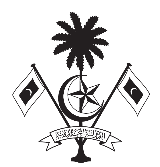 މިނިސްޓްރީ އޮފް އެންވަޔަރަންމަންޓް، ކްލައިމެޓް ޗޭންޖް އެންޑް ޓެކްނޯލޮޖީ       މާލެ، ދިވެހިރާއްޖެ.ދިވެހިރާއްޖޭގެ ހަކަތައިގެ އާންމު ޚިދުމަތުގެ ގަވާއިދުޖަދުވަލު 1ތިރީގައި މި ވަނީ ހަކަތައިގެ އިންފްރާސްޓްރަކްޗަރ އެއް ޤާއިމުކުރުން ނުވަތަ ޚިދުމަތެއް ދިނުމުގައި ހިމެނޭ ތަފްޞީލީ ޢާއްމު 3 މަރުޙަލާއެވެ. މި މަރުޙަލާތައް އިތުރަށް ބެހިގެންދާ ސްޓެޕްތައް މިތާވަލުގައި އެވަނީއެވެ. އަދި މީގެން ކޮންމެ މަރުޙަލާ، އަދި ސްޓެޕްއެއްގައި ޔުޓިލިޓީ އޮތޯރިޓީން ނަގަންޖެހޭނެހުއްދަތައް ހިމެނޭ ބައިތައް ފާހަކޮށްއި އެވަނީއެވެ.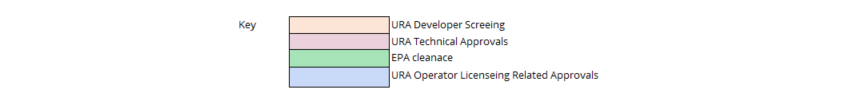 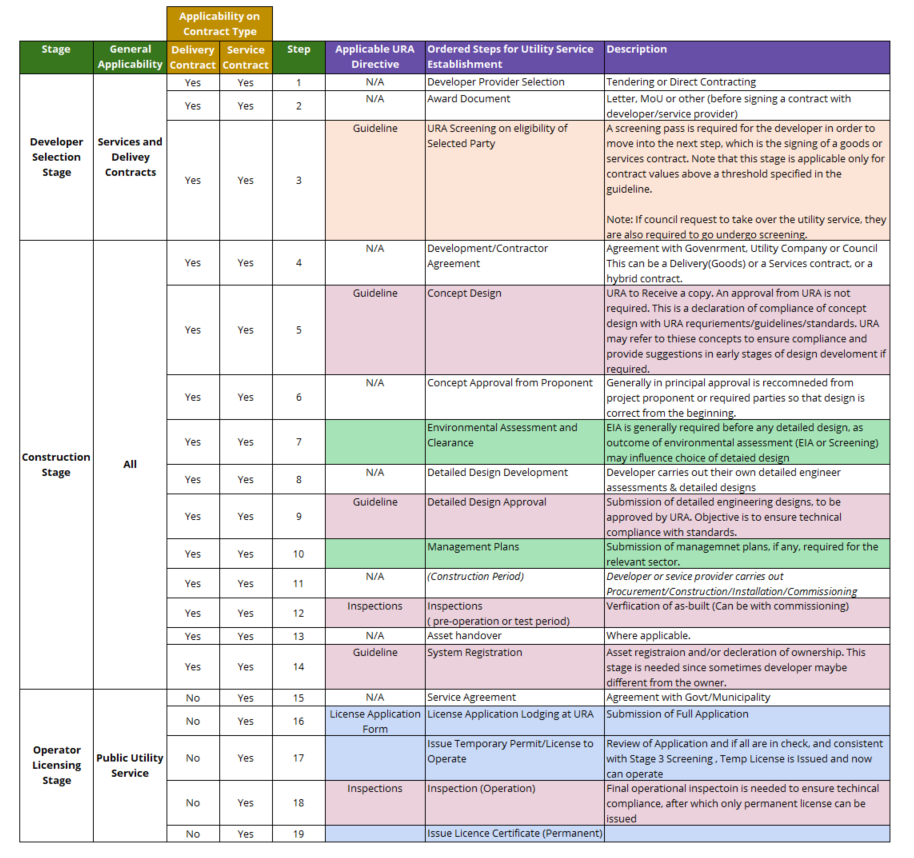 ފުރަތަމަ ބާބު ޢާންމު ބައިފުރަތަމަ ބާބު ޢާންމު ބައިފުރަތަމަ ބާބު ޢާންމު ބައިފުރަތަމަ ބާބު ޢާންމު ބައިފުރަތަމަ ބާބު ޢާންމު ބައިފުރަތަމަ ބާބު ޢާންމު ބައިފުރަތަމަ ބާބު ޢާންމު ބައިފުރަތަމަ ބާބު ޢާންމު ބައިފުރަތަމަ ބާބު ޢާންމު ބައިފުރަތަމަ ބާބު ޢާންމު ބައިތަޢާރަފުތަޢާރަފުމިއީ،ޤާނޫނު ނަންބަރު 18/2021 (ދިވެހިރާއްޖޭގެ ހަކަތައިގެ ޤާނޫނު) ގެ 8 ވަނަ މާއްދާއާއި 13 ވަނަ މާއްދާއާއި 37 ވަނަ މާއްދާގެ ދަށުން ބާރު ލިބިގެން ހަދައިފައިވާ ގަވާއިދެވެ.މިއީ،ޤާނޫނު ނަންބަރު 18/2021 (ދިވެހިރާއްޖޭގެ ހަކަތައިގެ ޤާނޫނު) ގެ 8 ވަނަ މާއްދާއާއި 13 ވަނަ މާއްދާއާއި 37 ވަނަ މާއްދާގެ ދަށުން ބާރު ލިބިގެން ހަދައިފައިވާ ގަވާއިދެވެ.މިއީ،ޤާނޫނު ނަންބަރު 18/2021 (ދިވެހިރާއްޖޭގެ ހަކަތައިގެ ޤާނޫނު) ގެ 8 ވަނަ މާއްދާއާއި 13 ވަނަ މާއްދާއާއި 37 ވަނަ މާއްދާގެ ދަށުން ބާރު ލިބިގެން ހަދައިފައިވާ ގަވާއިދެވެ.މިއީ،ޤާނޫނު ނަންބަރު 18/2021 (ދިވެހިރާއްޖޭގެ ހަކަތައިގެ ޤާނޫނު) ގެ 8 ވަނަ މާއްދާއާއި 13 ވަނަ މާއްދާއާއި 37 ވަނަ މާއްދާގެ ދަށުން ބާރު ލިބިގެން ހަދައިފައިވާ ގަވާއިދެވެ.މިއީ،ޤާނޫނު ނަންބަރު 18/2021 (ދިވެހިރާއްޖޭގެ ހަކަތައިގެ ޤާނޫނު) ގެ 8 ވަނަ މާއްދާއާއި 13 ވަނަ މާއްދާއާއި 37 ވަނަ މާއްދާގެ ދަށުން ބާރު ލިބިގެން ހަދައިފައިވާ ގަވާއިދެވެ.މިއީ،ޤާނޫނު ނަންބަރު 18/2021 (ދިވެހިރާއްޖޭގެ ހަކަތައިގެ ޤާނޫނު) ގެ 8 ވަނަ މާއްދާއާއި 13 ވަނަ މާއްދާއާއި 37 ވަނަ މާއްދާގެ ދަށުން ބާރު ލިބިގެން ހަދައިފައިވާ ގަވާއިދެވެ.މިއީ،ޤާނޫނު ނަންބަރު 18/2021 (ދިވެހިރާއްޖޭގެ ހަކަތައިގެ ޤާނޫނު) ގެ 8 ވަނަ މާއްދާއާއި 13 ވަނަ މާއްދާއާއި 37 ވަނަ މާއްދާގެ ދަށުން ބާރު ލިބިގެން ހަދައިފައިވާ ގަވާއިދެވެ.ނަންނަންމި ގަވާއިދުގެ ނަމަކީ، "ދިވެހިރާއްޖޭގައި ހަކަތައިގެ އާންމު ޚިދުމަތުގެ ގަވާއިދު" އެވެ.މި ގަވާއިދުގެ ނަމަކީ، "ދިވެހިރާއްޖޭގައި ހަކަތައިގެ އާންމު ޚިދުމަތުގެ ގަވާއިދު" އެވެ.މި ގަވާއިދުގެ ނަމަކީ، "ދިވެހިރާއްޖޭގައި ހަކަތައިގެ އާންމު ޚިދުމަތުގެ ގަވާއިދު" އެވެ.މި ގަވާއިދުގެ ނަމަކީ، "ދިވެހިރާއްޖޭގައި ހަކަތައިގެ އާންމު ޚިދުމަތުގެ ގަވާއިދު" އެވެ.މި ގަވާއިދުގެ ނަމަކީ، "ދިވެހިރާއްޖޭގައި ހަކަތައިގެ އާންމު ޚިދުމަތުގެ ގަވާއިދު" އެވެ.މި ގަވާއިދުގެ ނަމަކީ، "ދިވެހިރާއްޖޭގައި ހަކަތައިގެ އާންމު ޚިދުމަތުގެ ގަވާއިދު" އެވެ.މި ގަވާއިދުގެ ނަމަކީ، "ދިވެހިރާއްޖޭގައި ހަކަތައިގެ އާންމު ޚިދުމަތުގެ ގަވާއިދު" އެވެ.މަޤުސަދުމަޤުސަދުމި ގަވާއިދުގެ މަޤުސަދުތަކަކީ، އަންނަނި ކަންކަން ކުރާނެ އުސޫލުތަކާއި އިޖުރާއަތުތައް ކަނޑައެޅުމެވެ.  މި ގަވާއިދުގެ މަޤުސަދުތަކަކީ، އަންނަނި ކަންކަން ކުރާނެ އުސޫލުތަކާއި އިޖުރާއަތުތައް ކަނޑައެޅުމެވެ.  މި ގަވާއިދުގެ މަޤުސަދުތަކަކީ، އަންނަނި ކަންކަން ކުރާނެ އުސޫލުތަކާއި އިޖުރާއަތުތައް ކަނޑައެޅުމެވެ.  މި ގަވާއިދުގެ މަޤުސަދުތަކަކީ، އަންނަނި ކަންކަން ކުރާނެ އުސޫލުތަކާއި އިޖުރާއަތުތައް ކަނޑައެޅުމެވެ.  މި ގަވާއިދުގެ މަޤުސަދުތަކަކީ، އަންނަނި ކަންކަން ކުރާނެ އުސޫލުތަކާއި އިޖުރާއަތުތައް ކަނޑައެޅުމެވެ.  މި ގަވާއިދުގެ މަޤުސަދުތަކަކީ، އަންނަނި ކަންކަން ކުރާނެ އުސޫލުތަކާއި އިޖުރާއަތުތައް ކަނޑައެޅުމެވެ.  މި ގަވާއިދުގެ މަޤުސަދުތަކަކީ، އަންނަނި ކަންކަން ކުރާނެ އުސޫލުތަކާއި އިޖުރާއަތުތައް ކަނޑައެޅުމެވެ.  (ހ)(ހ)ހަކަތައިގެ ނިޒާމުތަކުން ޚިދުމަތް ދިނުން؛ހަކަތައިގެ ނިޒާމުތަކުން ޚިދުމަތް ދިނުން؛ހަކަތައިގެ ނިޒާމުތަކުން ޚިދުމަތް ދިނުން؛ހަކަތައިގެ ނިޒާމުތަކުން ޚިދުމަތް ދިނުން؛ހަކަތައިގެ ނިޒާމުތަކުން ޚިދުމަތް ދިނުން؛(ށ)(ށ)ހަކަތައިގެ ނިޒާމު ފަރުމާކުރުމާއި ޤާއިމުކުރުން؛ހަކަތައިގެ ނިޒާމު ފަރުމާކުރުމާއި ޤާއިމުކުރުން؛ހަކަތައިގެ ނިޒާމު ފަރުމާކުރުމާއި ޤާއިމުކުރުން؛ހަކަތައިގެ ނިޒާމު ފަރުމާކުރުމާއި ޤާއިމުކުރުން؛ހަކަތައިގެ ނިޒާމު ފަރުމާކުރުމާއި ޤާއިމުކުރުން؛(ނ)(ނ)ހަކަތައިގެ ނިޒާމު ޤާއިމު ކުރުމަށާއި، ޚިދުމަތް ދިނުމަށް ބޭނުންކުރާ ސާމާނު ޓެސްޓުކޮށް ސެޓިފައިކުރުން؛ހަކަތައިގެ ނިޒާމު ޤާއިމު ކުރުމަށާއި، ޚިދުމަތް ދިނުމަށް ބޭނުންކުރާ ސާމާނު ޓެސްޓުކޮށް ސެޓިފައިކުރުން؛ހަކަތައިގެ ނިޒާމު ޤާއިމު ކުރުމަށާއި، ޚިދުމަތް ދިނުމަށް ބޭނުންކުރާ ސާމާނު ޓެސްޓުކޮށް ސެޓިފައިކުރުން؛ހަކަތައިގެ ނިޒާމު ޤާއިމު ކުރުމަށާއި، ޚިދުމަތް ދިނުމަށް ބޭނުންކުރާ ސާމާނު ޓެސްޓުކޮށް ސެޓިފައިކުރުން؛ހަކަތައިގެ ނިޒާމު ޤާއިމު ކުރުމަށާއި، ޚިދުމަތް ދިނުމަށް ބޭނުންކުރާ ސާމާނު ޓެސްޓުކޮށް ސެޓިފައިކުރުން؛(ރ)(ރ)ހަކަތަ އުފައްދާ ފޯރުކޮށްދޭ ނިޒާމުގެ ޕަރފޯރމަންސް އާއި ސަމަކާރަ ޔަޤީންކުރުން؛ހަކަތަ އުފައްދާ ފޯރުކޮށްދޭ ނިޒާމުގެ ޕަރފޯރމަންސް އާއި ސަމަކާރަ ޔަޤީންކުރުން؛ހަކަތަ އުފައްދާ ފޯރުކޮށްދޭ ނިޒާމުގެ ޕަރފޯރމަންސް އާއި ސަމަކާރަ ޔަޤީންކުރުން؛ހަކަތަ އުފައްދާ ފޯރުކޮށްދޭ ނިޒާމުގެ ޕަރފޯރމަންސް އާއި ސަމަކާރަ ޔަޤީންކުރުން؛ހަކަތަ އުފައްދާ ފޯރުކޮށްދޭ ނިޒާމުގެ ޕަރފޯރމަންސް އާއި ސަމަކާރަ ޔަޤީންކުރުން؛(ބ)(ބ)ހަކަތައިގެ ޕްލޭންތައް ތައްޔާރުކުރުން؛ހަކަތައިގެ ޕްލޭންތައް ތައްޔާރުކުރުން؛ހަކަތައިގެ ޕްލޭންތައް ތައްޔާރުކުރުން؛ހަކަތައިގެ ޕްލޭންތައް ތައްޔާރުކުރުން؛ހަކަތައިގެ ޕްލޭންތައް ތައްޔާރުކުރުން؛(ޅ)(ޅ)ހަކަތައިގެ ނިޒާމުތައް ރައްކާތެރިކަން ކަށަވަރުކުރުން؛ އަދިހަކަތައިގެ ނިޒާމުތައް ރައްކާތެރިކަން ކަށަވަރުކުރުން؛ އަދިހަކަތައިގެ ނިޒާމުތައް ރައްކާތެރިކަން ކަށަވަރުކުރުން؛ އަދިހަކަތައިގެ ނިޒާމުތައް ރައްކާތެރިކަން ކަށަވަރުކުރުން؛ އަދިހަކަތައިގެ ނިޒާމުތައް ރައްކާތެރިކަން ކަށަވަރުކުރުން؛ އަދި(ކ)(ކ)ހަކަތައިގެ ޚިދުމަތްތަކުގެ ފެންވަރު ކަށަވަރުކުރުން.ހަކަތައިގެ ޚިދުމަތްތަކުގެ ފެންވަރު ކަށަވަރުކުރުން.ހަކަތައިގެ ޚިދުމަތްތަކުގެ ފެންވަރު ކަށަވަރުކުރުން.ހަކަތައިގެ ޚިދުމަތްތަކުގެ ފެންވަރު ކަށަވަރުކުރުން.ހަކަތައިގެ ޚިދުމަތްތަކުގެ ފެންވަރު ކަށަވަރުކުރުން.ގަވާއިދު ތަންފީޛުކުރާ ފަރާތްގަވާއިދު ތަންފީޛުކުރާ ފަރާތް(ހ)(ހ)މި ގަވާއިދު ތަންފީޛުކުރާނީ، އޮތޯރިޓީންނެވެ.މި ގަވާއިދު ތަންފީޛުކުރާނީ، އޮތޯރިޓީންނެވެ.މި ގަވާއިދު ތަންފީޛުކުރާނީ، އޮތޯރިޓީންނެވެ.މި ގަވާއިދު ތަންފީޛުކުރާނީ، އޮތޯރިޓީންނެވެ.މި ގަވާއިދު ތަންފީޛުކުރާނީ، އޮތޯރިޓީންނެވެ.ގަވާއިދު ތަންފީޛުކުރާ ފަރާތްގަވާއިދު ތަންފީޛުކުރާ ފަރާތް(ށ)(ށ)މި މާއްދާގެ (ހ) ގައި އެހެން ބަޔާންކޮށްފައި ވީނަމަވެސް، ރަށު ނުވަތަ ސިޓީ ފެންވަރެއްގައި ކުރަންޖެހޭނެ ތަންފީޛީ މަސައްކަތްތައް ނުވަތަ މަސައްކަތުން ބައެއް، އޮތޯރިޓީން ބޭނުންވެއްޖެ ހިނދެއްގައި، ކައުންސިލާއި އެއްބަސްވެވޭނެ ގޮތުގެ މަތިން، އޮތޯރިޓީގެ ބެލުމުގެ ދަށުން، ތަންފީޛުކުރުމަށް ރަށު ނުވަތަ ސިޓީ ކައުންސިލާއި ޙަވާލުކުރެވިދާނެއެވެ.މި މާއްދާގެ (ހ) ގައި އެހެން ބަޔާންކޮށްފައި ވީނަމަވެސް، ރަށު ނުވަތަ ސިޓީ ފެންވަރެއްގައި ކުރަންޖެހޭނެ ތަންފީޛީ މަސައްކަތްތައް ނުވަތަ މަސައްކަތުން ބައެއް، އޮތޯރިޓީން ބޭނުންވެއްޖެ ހިނދެއްގައި، ކައުންސިލާއި އެއްބަސްވެވޭނެ ގޮތުގެ މަތިން، އޮތޯރިޓީގެ ބެލުމުގެ ދަށުން، ތަންފީޛުކުރުމަށް ރަށު ނުވަތަ ސިޓީ ކައުންސިލާއި ޙަވާލުކުރެވިދާނެއެވެ.މި މާއްދާގެ (ހ) ގައި އެހެން ބަޔާންކޮށްފައި ވީނަމަވެސް، ރަށު ނުވަތަ ސިޓީ ފެންވަރެއްގައި ކުރަންޖެހޭނެ ތަންފީޛީ މަސައްކަތްތައް ނުވަތަ މަސައްކަތުން ބައެއް، އޮތޯރިޓީން ބޭނުންވެއްޖެ ހިނދެއްގައި، ކައުންސިލާއި އެއްބަސްވެވޭނެ ގޮތުގެ މަތިން، އޮތޯރިޓީގެ ބެލުމުގެ ދަށުން، ތަންފީޛުކުރުމަށް ރަށު ނުވަތަ ސިޓީ ކައުންސިލާއި ޙަވާލުކުރެވިދާނެއެވެ.މި މާއްދާގެ (ހ) ގައި އެހެން ބަޔާންކޮށްފައި ވީނަމަވެސް، ރަށު ނުވަތަ ސިޓީ ފެންވަރެއްގައި ކުރަންޖެހޭނެ ތަންފީޛީ މަސައްކަތްތައް ނުވަތަ މަސައްކަތުން ބައެއް، އޮތޯރިޓީން ބޭނުންވެއްޖެ ހިނދެއްގައި، ކައުންސިލާއި އެއްބަސްވެވޭނެ ގޮތުގެ މަތިން، އޮތޯރިޓީގެ ބެލުމުގެ ދަށުން، ތަންފީޛުކުރުމަށް ރަށު ނުވަތަ ސިޓީ ކައުންސިލާއި ޙަވާލުކުރެވިދާނެއެވެ.މި މާއްދާގެ (ހ) ގައި އެހެން ބަޔާންކޮށްފައި ވީނަމަވެސް، ރަށު ނުވަތަ ސިޓީ ފެންވަރެއްގައި ކުރަންޖެހޭނެ ތަންފީޛީ މަސައްކަތްތައް ނުވަތަ މަސައްކަތުން ބައެއް، އޮތޯރިޓީން ބޭނުންވެއްޖެ ހިނދެއްގައި، ކައުންސިލާއި އެއްބަސްވެވޭނެ ގޮތުގެ މަތިން، އޮތޯރިޓީގެ ބެލުމުގެ ދަށުން، ތަންފީޛުކުރުމަށް ރަށު ނުވަތަ ސިޓީ ކައުންސިލާއި ޙަވާލުކުރެވިދާނެއެވެ.(ނ)(ނ)މި މާއްދާގެ (ހ) ގައި އެހެން ބަޔާންކޮށްފައި ވީނަމަވެސް، ޙާލަތައް ބަލައި އޮތޯރިޓީން ކަންޑައަޅާ ތިންވަނަ ފަރާތަކަށް އޮތޯރިޓީގެ ބެލުމުގެ ދަށުން، ތަންފީޛުކުރުމުގެ މަސައްކަތް ޙަވާލުކުރެވިދާނެއެވެ.މި މާއްދާގެ (ހ) ގައި އެހެން ބަޔާންކޮށްފައި ވީނަމަވެސް، ޙާލަތައް ބަލައި އޮތޯރިޓީން ކަންޑައަޅާ ތިންވަނަ ފަރާތަކަށް އޮތޯރިޓީގެ ބެލުމުގެ ދަށުން، ތަންފީޛުކުރުމުގެ މަސައްކަތް ޙަވާލުކުރެވިދާނެއެވެ.މި މާއްދާގެ (ހ) ގައި އެހެން ބަޔާންކޮށްފައި ވީނަމަވެސް، ޙާލަތައް ބަލައި އޮތޯރިޓީން ކަންޑައަޅާ ތިންވަނަ ފަރާތަކަށް އޮތޯރިޓީގެ ބެލުމުގެ ދަށުން، ތަންފީޛުކުރުމުގެ މަސައްކަތް ޙަވާލުކުރެވިދާނެއެވެ.މި މާއްދާގެ (ހ) ގައި އެހެން ބަޔާންކޮށްފައި ވީނަމަވެސް، ޙާލަތައް ބަލައި އޮތޯރިޓީން ކަންޑައަޅާ ތިންވަނަ ފަރާތަކަށް އޮތޯރިޓީގެ ބެލުމުގެ ދަށުން، ތަންފީޛުކުރުމުގެ މަސައްކަތް ޙަވާލުކުރެވިދާނެއެވެ.މި މާއްދާގެ (ހ) ގައި އެހެން ބަޔާންކޮށްފައި ވީނަމަވެސް، ޙާލަތައް ބަލައި އޮތޯރިޓީން ކަންޑައަޅާ ތިންވަނަ ފަރާތަކަށް އޮތޯރިޓީގެ ބެލުމުގެ ދަށުން، ތަންފީޛުކުރުމުގެ މަސައްކަތް ޙަވާލުކުރެވިދާނެއެވެ.ހުއްދަ ދިނުންހުއްދަ ދިނުންމި ގަވާއިދު ތަންފީޛު ކުރުމުގައި ދޭންޖެހޭ އެންމެހައި ހުއްދަތައް ދޭންވާނީ ލިޔުމުން އޮތޯރިޓީންނެވެ.މި ގަވާއިދު ތަންފީޛު ކުރުމުގައި ދޭންޖެހޭ އެންމެހައި ހުއްދަތައް ދޭންވާނީ ލިޔުމުން އޮތޯރިޓީންނެވެ.މި ގަވާއިދު ތަންފީޛު ކުރުމުގައި ދޭންޖެހޭ އެންމެހައި ހުއްދަތައް ދޭންވާނީ ލިޔުމުން އޮތޯރިޓީންނެވެ.މި ގަވާއިދު ތަންފީޛު ކުރުމުގައި ދޭންޖެހޭ އެންމެހައި ހުއްދަތައް ދޭންވާނީ ލިޔުމުން އޮތޯރިޓީންނެވެ.މި ގަވާއިދު ތަންފީޛު ކުރުމުގައި ދޭންޖެހޭ އެންމެހައި ހުއްދަތައް ދޭންވާނީ ލިޔުމުން އޮތޯރިޓީންނެވެ.މި ގަވާއިދު ތަންފީޛު ކުރުމުގައި ދޭންޖެހޭ އެންމެހައި ހުއްދަތައް ދޭންވާނީ ލިޔުމުން އޮތޯރިޓީންނެވެ.މި ގަވާއިދު ތަންފީޛު ކުރުމުގައި ދޭންޖެހޭ އެންމެހައި ހުއްދަތައް ދޭންވާނީ ލިޔުމުން އޮތޯރިޓީންނެވެ.ކަރަންޓު ނިޒާމެއް ޤާއިމުކުރުމާއި ޚިދުމަތް ދިނުމުގެ މަރުޙަލާތައްކަރަންޓު ނިޒާމެއް ޤާއިމުކުރުމާއި ޚިދުމަތް ދިނުމުގެ މަރުޙަލާތައް(ހ)(ހ)ކަރަންޓުގެ ނިޒާމެއް ނުވަތަ އޭގެ ބައެއް ޤާއިމުކުރުމާއި ކަރަންޓުގެ ނުވަތަ އޭގެ ބަޔަކުން ޚިދުމަތް ދިނުމަށް އެއްވެސް ފަރާތެއް ކަނޑައަޅުމާއި ލައިސަންސް ދޫކުރުމުގައި  އަންނަނިވި މަރުޙަލާތައް ހިމެނެއެވެ.ކަރަންޓުގެ ނިޒާމެއް ނުވަތަ އޭގެ ބައެއް ޤާއިމުކުރުމާއި ކަރަންޓުގެ ނުވަތަ އޭގެ ބަޔަކުން ޚިދުމަތް ދިނުމަށް އެއްވެސް ފަރާތެއް ކަނޑައަޅުމާއި ލައިސަންސް ދޫކުރުމުގައި  އަންނަނިވި މަރުޙަލާތައް ހިމެނެއެވެ.ކަރަންޓުގެ ނިޒާމެއް ނުވަތަ އޭގެ ބައެއް ޤާއިމުކުރުމާއި ކަރަންޓުގެ ނުވަތަ އޭގެ ބަޔަކުން ޚިދުމަތް ދިނުމަށް އެއްވެސް ފަރާތެއް ކަނޑައަޅުމާއި ލައިސަންސް ދޫކުރުމުގައި  އަންނަނިވި މަރުޙަލާތައް ހިމެނެއެވެ.ކަރަންޓުގެ ނިޒާމެއް ނުވަތަ އޭގެ ބައެއް ޤާއިމުކުރުމާއި ކަރަންޓުގެ ނުވަތަ އޭގެ ބަޔަކުން ޚިދުމަތް ދިނުމަށް އެއްވެސް ފަރާތެއް ކަނޑައަޅުމާއި ލައިސަންސް ދޫކުރުމުގައި  އަންނަނިވި މަރުޙަލާތައް ހިމެނެއެވެ.ކަރަންޓުގެ ނިޒާމެއް ނުވަތަ އޭގެ ބައެއް ޤާއިމުކުރުމާއި ކަރަންޓުގެ ނުވަތަ އޭގެ ބަޔަކުން ޚިދުމަތް ދިނުމަށް އެއްވެސް ފަރާތެއް ކަނޑައަޅުމާއި ލައިސަންސް ދޫކުރުމުގައި  އަންނަނިވި މަރުޙަލާތައް ހިމެނެއެވެ.(1)(1)ޚިދުމަތްދޭ ފަރާތެއް ހޮވުމުގެ މަރުޙަލާ: މި މަރުޙަލާއަކީ ސާރވިސް ކޮންޓްރެކްޓެއް ނުވަތަ2,000,000  (ދެ މިލިއަން) އެމެރިކާ ޑޮލަރަށް ވުރެ އަގު ދަށް ނޫން ޑެލިވަރީ އެއްބަސްވުމެއް ހަދައި ތަންފީޛުކުރުމަށް ޑިވެލޮޕަރ ނުވަތަ އޮޕަރޭޓަރ އެއް ކަނޑައެޅުމުގެ ކުރިން ފުރިހަމަކުރަންޖެހޭ މަރުޙަލާއެކެވެ. މި މަރުޙަލާގައި ޑިވެލޮޕަރ ނުވަތަ އޮޕަރޭޓަރކާއި އެކު އެއްވެސް އެއްބަސްވުމެއްގައި ސޮއިކުރުމުގެ ކުރިން "ޕްރޮސްޕެކްޓިވެ ޑިވެލޮޕަރ އަދި އޮޕަރޭޓަރ ސްކްރީނިންގް" ގެ މަސައްކަތް ފުރިހަމަކުރަން ވާނެއެވެ. ޕްރޮސްޕެކްޓިވް ޑިވެލޮޕަރ ނުވަތަ އޮޕަރޭޓަރ އަށް އެއްވެސް އެއްބަސްވުމެއްގައި ސޮއި  ކުރެވޭނީ  މި ސްކްރީނިންގެ އިން ފާސްވެގެންނެވެ. ޚިދުމަތްދޭ ފަރާތެއް ހޮވުމުގެ މަރުޙަލާ: މި މަރުޙަލާއަކީ ސާރވިސް ކޮންޓްރެކްޓެއް ނުވަތަ2,000,000  (ދެ މިލިއަން) އެމެރިކާ ޑޮލަރަށް ވުރެ އަގު ދަށް ނޫން ޑެލިވަރީ އެއްބަސްވުމެއް ހަދައި ތަންފީޛުކުރުމަށް ޑިވެލޮޕަރ ނުވަތަ އޮޕަރޭޓަރ އެއް ކަނޑައެޅުމުގެ ކުރިން ފުރިހަމަކުރަންޖެހޭ މަރުޙަލާއެކެވެ. މި މަރުޙަލާގައި ޑިވެލޮޕަރ ނުވަތަ އޮޕަރޭޓަރކާއި އެކު އެއްވެސް އެއްބަސްވުމެއްގައި ސޮއިކުރުމުގެ ކުރިން "ޕްރޮސްޕެކްޓިވެ ޑިވެލޮޕަރ އަދި އޮޕަރޭޓަރ ސްކްރީނިންގް" ގެ މަސައްކަތް ފުރިހަމަކުރަން ވާނެއެވެ. ޕްރޮސްޕެކްޓިވް ޑިވެލޮޕަރ ނުވަތަ އޮޕަރޭޓަރ އަށް އެއްވެސް އެއްބަސްވުމެއްގައި ސޮއި  ކުރެވޭނީ  މި ސްކްރީނިންގެ އިން ފާސްވެގެންނެވެ. ޚިދުމަތްދޭ ފަރާތެއް ހޮވުމުގެ މަރުޙަލާ: މި މަރުޙަލާއަކީ ސާރވިސް ކޮންޓްރެކްޓެއް ނުވަތަ2,000,000  (ދެ މިލިއަން) އެމެރިކާ ޑޮލަރަށް ވުރެ އަގު ދަށް ނޫން ޑެލިވަރީ އެއްބަސްވުމެއް ހަދައި ތަންފީޛުކުރުމަށް ޑިވެލޮޕަރ ނުވަތަ އޮޕަރޭޓަރ އެއް ކަނޑައެޅުމުގެ ކުރިން ފުރިހަމަކުރަންޖެހޭ މަރުޙަލާއެކެވެ. މި މަރުޙަލާގައި ޑިވެލޮޕަރ ނުވަތަ އޮޕަރޭޓަރކާއި އެކު އެއްވެސް އެއްބަސްވުމެއްގައި ސޮއިކުރުމުގެ ކުރިން "ޕްރޮސްޕެކްޓިވެ ޑިވެލޮޕަރ އަދި އޮޕަރޭޓަރ ސްކްރީނިންގް" ގެ މަސައްކަތް ފުރިހަމަކުރަން ވާނެއެވެ. ޕްރޮސްޕެކްޓިވް ޑިވެލޮޕަރ ނުވަތަ އޮޕަރޭޓަރ އަށް އެއްވެސް އެއްބަސްވުމެއްގައި ސޮއި  ކުރެވޭނީ  މި ސްކްރީނިންގެ އިން ފާސްވެގެންނެވެ. (2)(2)ކޮންސްޓަރޝަން މަރުޙަލާ: މިއީ އެއްބަސްވުމުގައި ސޮއިކުރުމަށްފަހު، ކޮންސްޓްރަކްޝަން މަރުޙަލާގައި ހިމެނޭ ކަންތައްތަކެވެ.  މި މަރުޙަލާގައި އަންނަނިވި ކަންކަން ފުރިހަމަކުރަންޖެހެއެވެ.ކޮންސްޓަރޝަން މަރުޙަލާ: މިއީ އެއްބަސްވުމުގައި ސޮއިކުރުމަށްފަހު، ކޮންސްޓްރަކްޝަން މަރުޙަލާގައި ހިމެނޭ ކަންތައްތަކެވެ.  މި މަރުޙަލާގައި އަންނަނިވި ކަންކަން ފުރިހަމަކުރަންޖެހެއެވެ.ކޮންސްޓަރޝަން މަރުޙަލާ: މިއީ އެއްބަސްވުމުގައި ސޮއިކުރުމަށްފަހު، ކޮންސްޓްރަކްޝަން މަރުޙަލާގައި ހިމެނޭ ކަންތައްތަކެވެ.  މި މަރުޙަލާގައި އަންނަނިވި ކަންކަން ފުރިހަމަކުރަންޖެހެއެވެ.(i)(i)ކޮންސެޕްޓް ޑިޒައިން އޮތޯރިޓީއަށް ހުށަހެޅުމާއި ޑީޓެއިލް ޑިޒައިން ފާސްކުރުން؛(ii)(ii)ގަވާއިދު ނަންބަރު 2012/R-27  (ތިމާވެއްޓަށް އަސަރު ފޯރާނެ މިންވަރު ބަޔާންކުރާ ރިޕޯޓު ހެދުމާބެހޭ ގަވާއިދުގެ 2012) ގެ ދަށުން ދޫކޮށްފައިވާ ތިމާވެށީގެ ގޮތުން ނިންމި ގޮތުގެ ލިޔުން  ލިބިފައިވުން؛(iii)(iii)މެނޭޖުމަންޓް ޕްލޭންތައް ތައްޔާރުކުރުން؛(iv)(iv)އިންސްޕެކްޓް ކުރުން؛ އަދި(v)(v)ޚިދުމަތްދޭ ނިޒާމު ރަޖިސްޓްރކުރުން. (3)(3)އޮޕަރޭޓިންގ ލައިސަންސް ހޯދާ މަރުޙަލާ: މި މަރުޙަލާގައި ސާރވިސްސް އެގްރީމަންޓް ހުދުމާއި، އޮޕަރޭޓިންގް ލައިސަންސް އަށް ހުށަހެޅުމާއި، މިކަމަށް ބޭނުންވާ އޮޕަރޭޓްކުރުމުގެ އިންސްޕެކްޓްކުރުމާއި، އޮޕަރޭޓިންގ ލައިސަންސް ދޫކުރުންހިމެނެއެވެ.  މި މަރުޙަލާގައިވާ ކަންކަން ފުރިހަމަކުރަންޖެހޭނީ އޮޕަރޭޓިންގ ލައިސަންސް ހޯދަންޖެހޭނަމެއެވެ.އޮޕަރޭޓިންގ ލައިސަންސް ހޯދާ މަރުޙަލާ: މި މަރުޙަލާގައި ސާރވިސްސް އެގްރީމަންޓް ހުދުމާއި، އޮޕަރޭޓިންގް ލައިސަންސް އަށް ހުށަހެޅުމާއި، މިކަމަށް ބޭނުންވާ އޮޕަރޭޓްކުރުމުގެ އިންސްޕެކްޓްކުރުމާއި، އޮޕަރޭޓިންގ ލައިސަންސް ދޫކުރުންހިމެނެއެވެ.  މި މަރުޙަލާގައިވާ ކަންކަން ފުރިހަމަކުރަންޖެހޭނީ އޮޕަރޭޓިންގ ލައިސަންސް ހޯދަންޖެހޭނަމެއެވެ.އޮޕަރޭޓިންގ ލައިސަންސް ހޯދާ މަރުޙަލާ: މި މަރުޙަލާގައި ސާރވިސްސް އެގްރީމަންޓް ހުދުމާއި، އޮޕަރޭޓިންގް ލައިސަންސް އަށް ހުށަހެޅުމާއި، މިކަމަށް ބޭނުންވާ އޮޕަރޭޓްކުރުމުގެ އިންސްޕެކްޓްކުރުމާއި، އޮޕަރޭޓިންގ ލައިސަންސް ދޫކުރުންހިމެނެއެވެ.  މި މަރުޙަލާގައިވާ ކަންކަން ފުރިހަމަކުރަންޖެހޭނީ އޮޕަރޭޓިންގ ލައިސަންސް ހޯދަންޖެހޭނަމެއެވެ.(ށ)(ށ)މި މާއްދާގެ (ހ) ގައި ބަޔާންކޮށްފައިވާ ކޮންމެ މަރުޙަލާއެއްގައި އޮތޯރިޓީން ހުއްދަ ހޯދަންޖެހޭ ސްޓޭޖްތަކުގެ ތަފްސީލު  މި ގަވާއިދުގެ ޖަދުވަލު 1 ގައި ބަޔާންކޮށްފައިވެއެވެ. މި މާއްދާގެ (ހ) ގައި ބަޔާންކޮށްފައިވާ ކޮންމެ މަރުޙަލާއެއްގައި އޮތޯރިޓީން ހުއްދަ ހޯދަންޖެހޭ ސްޓޭޖްތަކުގެ ތަފްސީލު  މި ގަވާއިދުގެ ޖަދުވަލު 1 ގައި ބަޔާންކޮށްފައިވެއެވެ. މި މާއްދާގެ (ހ) ގައި ބަޔާންކޮށްފައިވާ ކޮންމެ މަރުޙަލާއެއްގައި އޮތޯރިޓީން ހުއްދަ ހޯދަންޖެހޭ ސްޓޭޖްތަކުގެ ތަފްސީލު  މި ގަވާއިދުގެ ޖަދުވަލު 1 ގައި ބަޔާންކޮށްފައިވެއެވެ. މި މާއްދާގެ (ހ) ގައި ބަޔާންކޮށްފައިވާ ކޮންމެ މަރުޙަލާއެއްގައި އޮތޯރިޓީން ހުއްދަ ހޯދަންޖެހޭ ސްޓޭޖްތަކުގެ ތަފްސީލު  މި ގަވާއިދުގެ ޖަދުވަލު 1 ގައި ބަޔާންކޮށްފައިވެއެވެ. މި މާއްދާގެ (ހ) ގައި ބަޔާންކޮށްފައިވާ ކޮންމެ މަރުޙަލާއެއްގައި އޮތޯރިޓީން ހުއްދަ ހޯދަންޖެހޭ ސްޓޭޖްތަކުގެ ތަފްސީލު  މި ގަވާއިދުގެ ޖަދުވަލު 1 ގައި ބަޔާންކޮށްފައިވެއެވެ. (ނ)(ނ)ފަތުރުވެރިކަށް ދޫކޮށްފައިވާ ރަށްތަކާއި ޞިނާއީ ވިޔަފާރިތަކަށް ކަރަންޓު ނިޒާމުގެ އޮޕަރޭޓިން ލައިސަންސް ހޯދުމަށްޓަކައި މި ގަވާއިދުގެ ޖަދުވަލު 1 ގައި ބަޔާންކޮށްފައިވާ ފުރަތަމަ މަރުޙަލާއިން އިސްތިސްނާ ވެގެންވެއެވެ. ފަތުރުވެރިކަށް ދޫކޮށްފައިވާ ރަށްތަކާއި ޞިނާއީ ވިޔަފާރިތަކަށް ކަރަންޓު ނިޒާމުގެ އޮޕަރޭޓިން ލައިސަންސް ހޯދުމަށްޓަކައި މި ގަވާއިދުގެ ޖަދުވަލު 1 ގައި ބަޔާންކޮށްފައިވާ ފުރަތަމަ މަރުޙަލާއިން އިސްތިސްނާ ވެގެންވެއެވެ. ފަތުރުވެރިކަށް ދޫކޮށްފައިވާ ރަށްތަކާއި ޞިނާއީ ވިޔަފާރިތަކަށް ކަރަންޓު ނިޒާމުގެ އޮޕަރޭޓިން ލައިސަންސް ހޯދުމަށްޓަކައި މި ގަވާއިދުގެ ޖަދުވަލު 1 ގައި ބަޔާންކޮށްފައިވާ ފުރަތަމަ މަރުޙަލާއިން އިސްތިސްނާ ވެގެންވެއެވެ. ފަތުރުވެރިކަށް ދޫކޮށްފައިވާ ރަށްތަކާއި ޞިނާއީ ވިޔަފާރިތަކަށް ކަރަންޓު ނިޒާމުގެ އޮޕަރޭޓިން ލައިސަންސް ހޯދުމަށްޓަކައި މި ގަވާއިދުގެ ޖަދުވަލު 1 ގައި ބަޔާންކޮށްފައިވާ ފުރަތަމަ މަރުޙަލާއިން އިސްތިސްނާ ވެގެންވެއެވެ. ފަތުރުވެރިކަށް ދޫކޮށްފައިވާ ރަށްތަކާއި ޞިނާއީ ވިޔަފާރިތަކަށް ކަރަންޓު ނިޒާމުގެ އޮޕަރޭޓިން ލައިސަންސް ހޯދުމަށްޓަކައި މި ގަވާއިދުގެ ޖަދުވަލު 1 ގައި ބަޔާންކޮށްފައިވާ ފުރަތަމަ މަރުޙަލާއިން އިސްތިސްނާ ވެގެންވެއެވެ. މިހާރު އޮޕަރޭޓްކުރަމުންދާ ޚިދުމަތްތައްމިހާރު އޮޕަރޭޓްކުރަމުންދާ ޚިދުމަތްތައް(ހ)(ހ)މި ގަވާއިދަށް ޢާމަލުކުރަން ފަށާއިރު ޚިދުމަތް ފޯރުކޮށްދިނުމަށް ހުއްދަ  ދީފައިވާ ފަރާތްތައް، މިގަވާއިދުގެ ދަށުން ލައިސަންސް ނެގުމަށް އަންނަނިވި ކަންކަން ފުރިހަމަކުރަންވާނެއެވެ.މި ގަވާއިދަށް ޢާމަލުކުރަން ފަށާއިރު ޚިދުމަތް ފޯރުކޮށްދިނުމަށް ހުއްދަ  ދީފައިވާ ފަރާތްތައް، މިގަވާއިދުގެ ދަށުން ލައިސަންސް ނެގުމަށް އަންނަނިވި ކަންކަން ފުރިހަމަކުރަންވާނެއެވެ.މި ގަވާއިދަށް ޢާމަލުކުރަން ފަށާއިރު ޚިދުމަތް ފޯރުކޮށްދިނުމަށް ހުއްދަ  ދީފައިވާ ފަރާތްތައް، މިގަވާއިދުގެ ދަށުން ލައިސަންސް ނެގުމަށް އަންނަނިވި ކަންކަން ފުރިހަމަކުރަންވާނެއެވެ.މި ގަވާއިދަށް ޢާމަލުކުރަން ފަށާއިރު ޚިދުމަތް ފޯރުކޮށްދިނުމަށް ހުއްދަ  ދީފައިވާ ފަރާތްތައް، މިގަވާއިދުގެ ދަށުން ލައިސަންސް ނެގުމަށް އަންނަނިވި ކަންކަން ފުރިހަމަކުރަންވާނެއެވެ.މި ގަވާއިދަށް ޢާމަލުކުރަން ފަށާއިރު ޚިދުމަތް ފޯރުކޮށްދިނުމަށް ހުއްދަ  ދީފައިވާ ފަރާތްތައް، މިގަވާއިދުގެ ދަށުން ލައިސަންސް ނެގުމަށް އަންނަނިވި ކަންކަން ފުރިހަމަކުރަންވާނެއެވެ.(i)(i)އޭޒް-ބިލްޓް ޑިޒައިން ތައްޔާރުކޮށް އޮތޯރިޓީން ފާސްކުރުނ؛އޭޒް-ބިލްޓް ޑިޒައިން ތައްޔާރުކޮށް އޮތޯރިޓީން ފާސްކުރުނ؛އޭޒް-ބިލްޓް ޑިޒައިން ތައްޔާރުކޮށް އޮތޯރިޓީން ފާސްކުރުނ؛(ii)(ii)ކަރަންޓުގެ ނިޒާމު އޮތޯރިޓީގައި ރަޖިސްޓަރކުރުން؛ކަރަންޓުގެ ނިޒާމު އޮތޯރިޓީގައި ރަޖިސްޓަރކުރުން؛ކަރަންޓުގެ ނިޒާމު އޮތޯރިޓީގައި ރަޖިސްޓަރކުރުން؛(iii)(iii)އޮޕަރޭޓިންގެ ލައިސަންސް އަށް އޮތޯރިޓީއަށް ހުށަހަޅައި ވަގުތީ ހުއްދައެއް ހޯދުން؛އޮޕަރޭޓިންގެ ލައިސަންސް އަށް އޮތޯރިޓީއަށް ހުށަހަޅައި ވަގުތީ ހުއްދައެއް ހޯދުން؛އޮޕަރޭޓިންގެ ލައިސަންސް އަށް އޮތޯރިޓީއަށް ހުށަހަޅައި ވަގުތީ ހުއްދައެއް ހޯދުން؛(iv)(iv)އޮތޯރިޓީން އިންސްޕެކްޓް ކުރުން (އޮޕަރޭޝަން ސްޓޭޖް އިންސްޕެކްޝަން)؛ އަދިއޮތޯރިޓީން އިންސްޕެކްޓް ކުރުން (އޮޕަރޭޝަން ސްޓޭޖް އިންސްޕެކްޝަން)؛ އަދިއޮތޯރިޓީން އިންސްޕެކްޓް ކުރުން (އޮޕަރޭޝަން ސްޓޭޖް އިންސްޕެކްޝަން)؛ އަދި(v)(v)ދާއިމީ ލައިސަންސް ހޯދުން.ދާއިމީ ލައިސަންސް ހޯދުން.ދާއިމީ ލައިސަންސް ހޯދުން.(ށ)(ށ)މިހާރު ޚިދުމަތް ދެމުންދާ ފަރާތްތަކުން މި ގަވާއިދަށް ޢަމަލުކުރަން ފަށާތާ 18 (އަށާރަ) މަސްދުވަހުގެ ތެރޭގައި ލައިސަންސް ހޯދުން ލާޒިމްވެގެންވެއެވެ. އަދި މި މުއްދަތު ފަހަނައަޅާ ދިއުމުން، މި ގަވާއިދުގެ ދަށުން ދޫކޮށްފައިވާ ލައިސަންސް ފިޔަވައި އެންމެހައި ލައިސަންސްތައް ބާޠިލުވެގެންދާނެއެވެ. މިހާރު ޚިދުމަތް ދެމުންދާ ފަރާތްތަކުން މި ގަވާއިދަށް ޢަމަލުކުރަން ފަށާތާ 18 (އަށާރަ) މަސްދުވަހުގެ ތެރޭގައި ލައިސަންސް ހޯދުން ލާޒިމްވެގެންވެއެވެ. އަދި މި މުއްދަތު ފަހަނައަޅާ ދިއުމުން، މި ގަވާއިދުގެ ދަށުން ދޫކޮށްފައިވާ ލައިސަންސް ފިޔަވައި އެންމެހައި ލައިސަންސްތައް ބާޠިލުވެގެންދާނެއެވެ. މިހާރު ޚިދުމަތް ދެމުންދާ ފަރާތްތަކުން މި ގަވާއިދަށް ޢަމަލުކުރަން ފަށާތާ 18 (އަށާރަ) މަސްދުވަހުގެ ތެރޭގައި ލައިސަންސް ހޯދުން ލާޒިމްވެގެންވެއެވެ. އަދި މި މުއްދަތު ފަހަނައަޅާ ދިއުމުން، މި ގަވާއިދުގެ ދަށުން ދޫކޮށްފައިވާ ލައިސަންސް ފިޔަވައި އެންމެހައި ލައިސަންސްތައް ބާޠިލުވެގެންދާނެއެވެ. މިހާރު ޚިދުމަތް ދެމުންދާ ފަރާތްތަކުން މި ގަވާއިދަށް ޢަމަލުކުރަން ފަށާތާ 18 (އަށާރަ) މަސްދުވަހުގެ ތެރޭގައި ލައިސަންސް ހޯދުން ލާޒިމްވެގެންވެއެވެ. އަދި މި މުއްދަތު ފަހަނައަޅާ ދިއުމުން، މި ގަވާއިދުގެ ދަށުން ދޫކޮށްފައިވާ ލައިސަންސް ފިޔަވައި އެންމެހައި ލައިސަންސްތައް ބާޠިލުވެގެންދާނެއެވެ. މިހާރު ޚިދުމަތް ދެމުންދާ ފަރާތްތަކުން މި ގަވާއިދަށް ޢަމަލުކުރަން ފަށާތާ 18 (އަށާރަ) މަސްދުވަހުގެ ތެރޭގައި ލައިސަންސް ހޯދުން ލާޒިމްވެގެންވެއެވެ. އަދި މި މުއްދަތު ފަހަނައަޅާ ދިއުމުން، މި ގަވާއިދުގެ ދަށުން ދޫކޮށްފައިވާ ލައިސަންސް ފިޔަވައި އެންމެހައި ލައިސަންސްތައް ބާޠިލުވެގެންދާނެއެވެ. ދެވަނަ ބާބު ކަރަންޓުގެ ޚިދުމަތް ދިނުންދެވަނަ ބާބު ކަރަންޓުގެ ޚިދުމަތް ދިނުންދެވަނަ ބާބު ކަރަންޓުގެ ޚިދުމަތް ދިނުންދެވަނަ ބާބު ކަރަންޓުގެ ޚިދުމަތް ދިނުންދެވަނަ ބާބު ކަރަންޓުގެ ޚިދުމަތް ދިނުންދެވަނަ ބާބު ކަރަންޓުގެ ޚިދުމަތް ދިނުންދެވަނަ ބާބު ކަރަންޓުގެ ޚިދުމަތް ދިނުންދެވަނަ ބާބު ކަރަންޓުގެ ޚިދުމަތް ދިނުންދެވަނަ ބާބު ކަރަންޓުގެ ޚިދުމަތް ދިނުންދެވަނަ ބާބު ކަރަންޓުގެ ޚިދުމަތް ދިނުންޢާންމު ބޭނުންތަކުގެ ޚިދުމަތެއްގެ ގޮތުގައި ކަރަންޓުގެ ޚިދުމަތް ދިނުމަށް ލައިސަންސް ނަގަން ޖެހުން (ހ)(ހ)އެއްވެސް ރަށެއްގައި ޢާންމު ބޭނުންތަކުގެ ޚިދުމަތެއްގެ ގޮތުގައި ކަރަންޓު ނިޒާމުގެ ޚިދުމަތް ނުވަތަ ހަކަތައިގެ ޚިދުމަތް ދޭންވާނީ، އެ ނިޒާމެއް ހިންގައި ބެލެހެއްޓުމުގެ ލައިސަންސް ނުވަތަ ވަގުތީ ހުއްދަ ލިބިގެންނެވެ. މި ނޫން ގޮތަކަށް ހަކަތައިގެ ޚިދުމަތް ދިނުމަކީ މަނާކަމެކެވެ.އެއްވެސް ރަށެއްގައި ޢާންމު ބޭނުންތަކުގެ ޚިދުމަތެއްގެ ގޮތުގައި ކަރަންޓު ނިޒާމުގެ ޚިދުމަތް ނުވަތަ ހަކަތައިގެ ޚިދުމަތް ދޭންވާނީ، އެ ނިޒާމެއް ހިންގައި ބެލެހެއްޓުމުގެ ލައިސަންސް ނުވަތަ ވަގުތީ ހުއްދަ ލިބިގެންނެވެ. މި ނޫން ގޮތަކަށް ހަކަތައިގެ ޚިދުމަތް ދިނުމަކީ މަނާކަމެކެވެ.އެއްވެސް ރަށެއްގައި ޢާންމު ބޭނުންތަކުގެ ޚިދުމަތެއްގެ ގޮތުގައި ކަރަންޓު ނިޒާމުގެ ޚިދުމަތް ނުވަތަ ހަކަތައިގެ ޚިދުމަތް ދޭންވާނީ، އެ ނިޒާމެއް ހިންގައި ބެލެހެއްޓުމުގެ ލައިސަންސް ނުވަތަ ވަގުތީ ހުއްދަ ލިބިގެންނެވެ. މި ނޫން ގޮތަކަށް ހަކަތައިގެ ޚިދުމަތް ދިނުމަކީ މަނާކަމެކެވެ.އެއްވެސް ރަށެއްގައި ޢާންމު ބޭނުންތަކުގެ ޚިދުމަތެއްގެ ގޮތުގައި ކަރަންޓު ނިޒާމުގެ ޚިދުމަތް ނުވަތަ ހަކަތައިގެ ޚިދުމަތް ދޭންވާނީ، އެ ނިޒާމެއް ހިންގައި ބެލެހެއްޓުމުގެ ލައިސަންސް ނުވަތަ ވަގުތީ ހުއްދަ ލިބިގެންނެވެ. މި ނޫން ގޮތަކަށް ހަކަތައިގެ ޚިދުމަތް ދިނުމަކީ މަނާކަމެކެވެ.އެއްވެސް ރަށެއްގައި ޢާންމު ބޭނުންތަކުގެ ޚިދުމަތެއްގެ ގޮތުގައި ކަރަންޓު ނިޒާމުގެ ޚިދުމަތް ނުވަތަ ހަކަތައިގެ ޚިދުމަތް ދޭންވާނީ، އެ ނިޒާމެއް ހިންގައި ބެލެހެއްޓުމުގެ ލައިސަންސް ނުވަތަ ވަގުތީ ހުއްދަ ލިބިގެންނެވެ. މި ނޫން ގޮތަކަށް ހަކަތައިގެ ޚިދުމަތް ދިނުމަކީ މަނާކަމެކެވެ.ޢާންމު ބޭނުންތަކުގެ ޚިދުމަތެއްގެ ގޮތުގައި ކަރަންޓުގެ ޚިދުމަތް ދިނުމަށް ލައިސަންސް ނަގަން ޖެހުން (ށ)(ށ)ކަރަންޓު ނިޒާމުގެ ޚިދުމަތް ދިނުމަށް ލައިސަންސް ދޫކުރެވޭނީ، ޢާންމު ބޭނުންތަކުގެ ޚިދުމަތްތައް ދިނުމުގެ ލައިސަންސް އާއި ހުއްދަ ދޫކުރުމާ ގުޅޭ ގޮތުން މިނިސްޓްރީއިން އެކުލަވާލާ ގަވާއިދާ އެއްގޮތްވާގޮތުގެ މަތިންނެވެ.ކަރަންޓު ނިޒާމުގެ ޚިދުމަތް ދިނުމަށް ލައިސަންސް ދޫކުރެވޭނީ، ޢާންމު ބޭނުންތަކުގެ ޚިދުމަތްތައް ދިނުމުގެ ލައިސަންސް އާއި ހުއްދަ ދޫކުރުމާ ގުޅޭ ގޮތުން މިނިސްޓްރީއިން އެކުލަވާލާ ގަވާއިދާ އެއްގޮތްވާގޮތުގެ މަތިންނެވެ.ކަރަންޓު ނިޒާމުގެ ޚިދުމަތް ދިނުމަށް ލައިސަންސް ދޫކުރެވޭނީ، ޢާންމު ބޭނުންތަކުގެ ޚިދުމަތްތައް ދިނުމުގެ ލައިސަންސް އާއި ހުއްދަ ދޫކުރުމާ ގުޅޭ ގޮތުން މިނިސްޓްރީއިން އެކުލަވާލާ ގަވާއިދާ އެއްގޮތްވާގޮތުގެ މަތިންނެވެ.ކަރަންޓު ނިޒާމުގެ ޚިދުމަތް ދިނުމަށް ލައިސަންސް ދޫކުރެވޭނީ، ޢާންމު ބޭނުންތަކުގެ ޚިދުމަތްތައް ދިނުމުގެ ލައިސަންސް އާއި ހުއްދަ ދޫކުރުމާ ގުޅޭ ގޮތުން މިނިސްޓްރީއިން އެކުލަވާލާ ގަވާއިދާ އެއްގޮތްވާގޮތުގެ މަތިންނެވެ.ކަރަންޓު ނިޒާމުގެ ޚިދުމަތް ދިނުމަށް ލައިސަންސް ދޫކުރެވޭނީ، ޢާންމު ބޭނުންތަކުގެ ޚިދުމަތްތައް ދިނުމުގެ ލައިސަންސް އާއި ހުއްދަ ދޫކުރުމާ ގުޅޭ ގޮތުން މިނިސްޓްރީއިން އެކުލަވާލާ ގަވާއިދާ އެއްގޮތްވާގޮތުގެ މަތިންނެވެ.ޢާންމު ބޭނުންތަކުގެ ޚިދުމަތެއްގައި ކަރަންޓު ފޯރުކޮށްދޭ ފަރާތުގެ ޤާބިލުކަން ކަށަވަރުކުރުން(ހ)(ހ)އެއްވެސް ރަށެއްގައި ޢާންމު ބޭނުންތަކުގެ ޚިދުމަތެއްގެ ގޮތުގައި ކަރަންޓު ގެ ޚިދުމަތް ފޯރުކޮށްދޭނެ ފަރާތެއް ކަނޑައަޅަންވާނީ އެކަމަށް ކުރިމަތިލާ ފަރާތެއްގެ ޤާބިލުކަން، އޮތޯރިޓީން ކަނޑައަޅާ އުސޫލެއްގެ ދަށުން ކަށަވަރުކުރުމަށްފަހުއެވެ. މިގޮތުން، ޚިދުމަތްދޭ ފަރާތް ނުވަތަ ކޮންޓްރެކްޓަރ ގެ "ޕްރޮސްޕެކްޓިވެ  ޑިވެލޮޕަރ ނުވަތަ އޮޕަރޭޓަރ ސްކްރީނިންގް" އުސޫލާ އެއްގޮތްވާ ގޮތުގެ މަތިން ފާސްވާންޖެހޭނެއެވެ. މި އުސޫލުގައި ބަޔާންކޮށްފައިވާ ގޮތަށް ފާސްވެގެން މެނުވީ، ކޮންޓްރެކްޓްރ ނުވަތަ ޚިދުމަތްދޭ ފަރާތާއެކު އެއްވެސް އެއްބަސްވުމެއްގައި ސޮއިކޮށްގެން ނުވާނެއެވެ. އެއްވެސް ރަށެއްގައި ޢާންމު ބޭނުންތަކުގެ ޚިދުމަތެއްގެ ގޮތުގައި ކަރަންޓު ގެ ޚިދުމަތް ފޯރުކޮށްދޭނެ ފަރާތެއް ކަނޑައަޅަންވާނީ އެކަމަށް ކުރިމަތިލާ ފަރާތެއްގެ ޤާބިލުކަން، އޮތޯރިޓީން ކަނޑައަޅާ އުސޫލެއްގެ ދަށުން ކަށަވަރުކުރުމަށްފަހުއެވެ. މިގޮތުން، ޚިދުމަތްދޭ ފަރާތް ނުވަތަ ކޮންޓްރެކްޓަރ ގެ "ޕްރޮސްޕެކްޓިވެ  ޑިވެލޮޕަރ ނުވަތަ އޮޕަރޭޓަރ ސްކްރީނިންގް" އުސޫލާ އެއްގޮތްވާ ގޮތުގެ މަތިން ފާސްވާންޖެހޭނެއެވެ. މި އުސޫލުގައި ބަޔާންކޮށްފައިވާ ގޮތަށް ފާސްވެގެން މެނުވީ، ކޮންޓްރެކްޓްރ ނުވަތަ ޚިދުމަތްދޭ ފަރާތާއެކު އެއްވެސް އެއްބަސްވުމެއްގައި ސޮއިކޮށްގެން ނުވާނެއެވެ. އެއްވެސް ރަށެއްގައި ޢާންމު ބޭނުންތަކުގެ ޚިދުމަތެއްގެ ގޮތުގައި ކަރަންޓު ގެ ޚިދުމަތް ފޯރުކޮށްދޭނެ ފަރާތެއް ކަނޑައަޅަންވާނީ އެކަމަށް ކުރިމަތިލާ ފަރާތެއްގެ ޤާބިލުކަން، އޮތޯރިޓީން ކަނޑައަޅާ އުސޫލެއްގެ ދަށުން ކަށަވަރުކުރުމަށްފަހުއެވެ. މިގޮތުން، ޚިދުމަތްދޭ ފަރާތް ނުވަތަ ކޮންޓްރެކްޓަރ ގެ "ޕްރޮސްޕެކްޓިވެ  ޑިވެލޮޕަރ ނުވަތަ އޮޕަރޭޓަރ ސްކްރީނިންގް" އުސޫލާ އެއްގޮތްވާ ގޮތުގެ މަތިން ފާސްވާންޖެހޭނެއެވެ. މި އުސޫލުގައި ބަޔާންކޮށްފައިވާ ގޮތަށް ފާސްވެގެން މެނުވީ، ކޮންޓްރެކްޓްރ ނުވަތަ ޚިދުމަތްދޭ ފަރާތާއެކު އެއްވެސް އެއްބަސްވުމެއްގައި ސޮއިކޮށްގެން ނުވާނެއެވެ. އެއްވެސް ރަށެއްގައި ޢާންމު ބޭނުންތަކުގެ ޚިދުމަތެއްގެ ގޮތުގައި ކަރަންޓު ގެ ޚިދުމަތް ފޯރުކޮށްދޭނެ ފަރާތެއް ކަނޑައަޅަންވާނީ އެކަމަށް ކުރިމަތިލާ ފަރާތެއްގެ ޤާބިލުކަން، އޮތޯރިޓީން ކަނޑައަޅާ އުސޫލެއްގެ ދަށުން ކަށަވަރުކުރުމަށްފަހުއެވެ. މިގޮތުން، ޚިދުމަތްދޭ ފަރާތް ނުވަތަ ކޮންޓްރެކްޓަރ ގެ "ޕްރޮސްޕެކްޓިވެ  ޑިވެލޮޕަރ ނުވަތަ އޮޕަރޭޓަރ ސްކްރީނިންގް" އުސޫލާ އެއްގޮތްވާ ގޮތުގެ މަތިން ފާސްވާންޖެހޭނެއެވެ. މި އުސޫލުގައި ބަޔާންކޮށްފައިވާ ގޮތަށް ފާސްވެގެން މެނުވީ، ކޮންޓްރެކްޓްރ ނުވަތަ ޚިދުމަތްދޭ ފަރާތާއެކު އެއްވެސް އެއްބަސްވުމެއްގައި ސޮއިކޮށްގެން ނުވާނެއެވެ. އެއްވެސް ރަށެއްގައި ޢާންމު ބޭނުންތަކުގެ ޚިދުމަތެއްގެ ގޮތުގައި ކަރަންޓު ގެ ޚިދުމަތް ފޯރުކޮށްދޭނެ ފަރާތެއް ކަނޑައަޅަންވާނީ އެކަމަށް ކުރިމަތިލާ ފަރާތެއްގެ ޤާބިލުކަން، އޮތޯރިޓީން ކަނޑައަޅާ އުސޫލެއްގެ ދަށުން ކަށަވަރުކުރުމަށްފަހުއެވެ. މިގޮތުން، ޚިދުމަތްދޭ ފަރާތް ނުވަތަ ކޮންޓްރެކްޓަރ ގެ "ޕްރޮސްޕެކްޓިވެ  ޑިވެލޮޕަރ ނުވަތަ އޮޕަރޭޓަރ ސްކްރީނިންގް" އުސޫލާ އެއްގޮތްވާ ގޮތުގެ މަތިން ފާސްވާންޖެހޭނެއެވެ. މި އުސޫލުގައި ބަޔާންކޮށްފައިވާ ގޮތަށް ފާސްވެގެން މެނުވީ، ކޮންޓްރެކްޓްރ ނުވަތަ ޚިދުމަތްދޭ ފަރާތާއެކު އެއްވެސް އެއްބަސްވުމެއްގައި ސޮއިކޮށްގެން ނުވާނެއެވެ. (ށ)(ށ)މި ގަވާއިދަށް ޢަމަލުކުރަން ފަށާއިރު، ޚިދުމަތް ދެމުން ގެންދާ ފަރާތްތަކުގެ ޤާބިލުކަން ކަށަވަރުކުރުމަށް އޮތޯރިޓީން "ޕްރޮސްޕެކްޓިވެ ޑިވެލޮޕަރ އަދި އޮޕަރޭޓަރ  ސްކްރީނިންގް" އެއް ކުރިއަށް ގެންދަންވާނެއެވެ. އަދި މި ސްކްރީނިނުން ޚިދުމަތްދޭ ފަރާތް ފާސް ނުވާނަމަ، އެ އުސޫލުގައިވާ އެންމެދަށް ކްރައިޓީރިއާތަކަށް ފެތޭނެގޮތަށް ޚިދުމަތް ދިނުމުގެ އޮޕަރޭޝަން ރަނގަޅުކުރުމަށް އެންގުމުގެ އިޚްތިޔާރު އޮތޯރިޓީއަށް ލިބިގެންވެއެވެ. މި ގަވާއިދަށް ޢަމަލުކުރަން ފަށާއިރު، ޚިދުމަތް ދެމުން ގެންދާ ފަރާތްތަކުގެ ޤާބިލުކަން ކަށަވަރުކުރުމަށް އޮތޯރިޓީން "ޕްރޮސްޕެކްޓިވެ ޑިވެލޮޕަރ އަދި އޮޕަރޭޓަރ  ސްކްރީނިންގް" އެއް ކުރިއަށް ގެންދަންވާނެއެވެ. އަދި މި ސްކްރީނިނުން ޚިދުމަތްދޭ ފަރާތް ފާސް ނުވާނަމަ، އެ އުސޫލުގައިވާ އެންމެދަށް ކްރައިޓީރިއާތަކަށް ފެތޭނެގޮތަށް ޚިދުމަތް ދިނުމުގެ އޮޕަރޭޝަން ރަނގަޅުކުރުމަށް އެންގުމުގެ އިޚްތިޔާރު އޮތޯރިޓީއަށް ލިބިގެންވެއެވެ. މި ގަވާއިދަށް ޢަމަލުކުރަން ފަށާއިރު، ޚިދުމަތް ދެމުން ގެންދާ ފަރާތްތަކުގެ ޤާބިލުކަން ކަށަވަރުކުރުމަށް އޮތޯރިޓީން "ޕްރޮސްޕެކްޓިވެ ޑިވެލޮޕަރ އަދި އޮޕަރޭޓަރ  ސްކްރީނިންގް" އެއް ކުރިއަށް ގެންދަންވާނެއެވެ. އަދި މި ސްކްރީނިނުން ޚިދުމަތްދޭ ފަރާތް ފާސް ނުވާނަމަ، އެ އުސޫލުގައިވާ އެންމެދަށް ކްރައިޓީރިއާތަކަށް ފެތޭނެގޮތަށް ޚިދުމަތް ދިނުމުގެ އޮޕަރޭޝަން ރަނގަޅުކުރުމަށް އެންގުމުގެ އިޚްތިޔާރު އޮތޯރިޓީއަށް ލިބިގެންވެއެވެ. މި ގަވާއިދަށް ޢަމަލުކުރަން ފަށާއިރު، ޚިދުމަތް ދެމުން ގެންދާ ފަރާތްތަކުގެ ޤާބިލުކަން ކަށަވަރުކުރުމަށް އޮތޯރިޓީން "ޕްރޮސްޕެކްޓިވެ ޑިވެލޮޕަރ އަދި އޮޕަރޭޓަރ  ސްކްރީނިންގް" އެއް ކުރިއަށް ގެންދަންވާނެއެވެ. އަދި މި ސްކްރީނިނުން ޚިދުމަތްދޭ ފަރާތް ފާސް ނުވާނަމަ، އެ އުސޫލުގައިވާ އެންމެދަށް ކްރައިޓީރިއާތަކަށް ފެތޭނެގޮތަށް ޚިދުމަތް ދިނުމުގެ އޮޕަރޭޝަން ރަނގަޅުކުރުމަށް އެންގުމުގެ އިޚްތިޔާރު އޮތޯރިޓީއަށް ލިބިގެންވެއެވެ. މި ގަވާއިދަށް ޢަމަލުކުރަން ފަށާއިރު، ޚިދުމަތް ދެމުން ގެންދާ ފަރާތްތަކުގެ ޤާބިލުކަން ކަށަވަރުކުރުމަށް އޮތޯރިޓީން "ޕްރޮސްޕެކްޓިވެ ޑިވެލޮޕަރ އަދި އޮޕަރޭޓަރ  ސްކްރީނިންގް" އެއް ކުރިއަށް ގެންދަންވާނެއެވެ. އަދި މި ސްކްރީނިނުން ޚިދުމަތްދޭ ފަރާތް ފާސް ނުވާނަމަ، އެ އުސޫލުގައިވާ އެންމެދަށް ކްރައިޓީރިއާތަކަށް ފެތޭނެގޮތަށް ޚިދުމަތް ދިނުމުގެ އޮޕަރޭޝަން ރަނގަޅުކުރުމަށް އެންގުމުގެ އިޚްތިޔާރު އޮތޯރިޓީއަށް ލިބިގެންވެއެވެ. ޢާންމު ޚިދުމަތް ދޭނެ ފަރާތެއް ޙިޔާރުކުރުން(ށ)(ށ)ޢާންމު ޚިދުމަތެއްގެ ގޮތުން ކަރަންޓުގެ ޚިދުމަތް ފޯރުކޮށްދިނުމުގެ ހުއްދަ ދިނުމަށްޓަކައި އޮތޯރިޓީން ލައިސަންސް ދޫކުރަންވާނީ، މި ޤާނޫނުގެ ދަށުން ހަދާ ގަވާއިދުގައި ބަޔާންކޮށްފައިވާ ގޮތުގެމަތިން އެކަމަށްޓަކައި ބީލަމުގެ އުސޫލުން ޢާންމުކޮށް ހުޅުވާލުމަށްފަހު ކުރިމަތިލާ ފަރާތްތަކުގެ ތެރެއިން، ހޮވޭ އެންމެ ރަނގަޅު ހުށަހެޅުމެއް ހުށަހަޅާ ފަރާތެއް ކަނޑައެޅުމަށްފަހު، އެފަރާތަކަށެވެ.ޢާންމު ޚިދުމަތެއްގެ ގޮތުން ކަރަންޓުގެ ޚިދުމަތް ފޯރުކޮށްދިނުމުގެ ހުއްދަ ދިނުމަށްޓަކައި އޮތޯރިޓީން ލައިސަންސް ދޫކުރަންވާނީ، މި ޤާނޫނުގެ ދަށުން ހަދާ ގަވާއިދުގައި ބަޔާންކޮށްފައިވާ ގޮތުގެމަތިން އެކަމަށްޓަކައި ބީލަމުގެ އުސޫލުން ޢާންމުކޮށް ހުޅުވާލުމަށްފަހު ކުރިމަތިލާ ފަރާތްތަކުގެ ތެރެއިން، ހޮވޭ އެންމެ ރަނގަޅު ހުށަހެޅުމެއް ހުށަހަޅާ ފަރާތެއް ކަނޑައެޅުމަށްފަހު، އެފަރާތަކަށެވެ.ޢާންމު ޚިދުމަތެއްގެ ގޮތުން ކަރަންޓުގެ ޚިދުމަތް ފޯރުކޮށްދިނުމުގެ ހުއްދަ ދިނުމަށްޓަކައި އޮތޯރިޓީން ލައިސަންސް ދޫކުރަންވާނީ، މި ޤާނޫނުގެ ދަށުން ހަދާ ގަވާއިދުގައި ބަޔާންކޮށްފައިވާ ގޮތުގެމަތިން އެކަމަށްޓަކައި ބީލަމުގެ އުސޫލުން ޢާންމުކޮށް ހުޅުވާލުމަށްފަހު ކުރިމަތިލާ ފަރާތްތަކުގެ ތެރެއިން، ހޮވޭ އެންމެ ރަނގަޅު ހުށަހެޅުމެއް ހުށަހަޅާ ފަރާތެއް ކަނޑައެޅުމަށްފަހު، އެފަރާތަކަށެވެ.ޢާންމު ޚިދުމަތެއްގެ ގޮތުން ކަރަންޓުގެ ޚިދުމަތް ފޯރުކޮށްދިނުމުގެ ހުއްދަ ދިނުމަށްޓަކައި އޮތޯރިޓީން ލައިސަންސް ދޫކުރަންވާނީ، މި ޤާނޫނުގެ ދަށުން ހަދާ ގަވާއިދުގައި ބަޔާންކޮށްފައިވާ ގޮތުގެމަތިން އެކަމަށްޓަކައި ބީލަމުގެ އުސޫލުން ޢާންމުކޮށް ހުޅުވާލުމަށްފަހު ކުރިމަތިލާ ފަރާތްތަކުގެ ތެރެއިން، ހޮވޭ އެންމެ ރަނގަޅު ހުށަހެޅުމެއް ހުށަހަޅާ ފަރާތެއް ކަނޑައެޅުމަށްފަހު، އެފަރާތަކަށެވެ.ޢާންމު ޚިދުމަތެއްގެ ގޮތުން ކަރަންޓުގެ ޚިދުމަތް ފޯރުކޮށްދިނުމުގެ ހުއްދަ ދިނުމަށްޓަކައި އޮތޯރިޓީން ލައިސަންސް ދޫކުރަންވާނީ، މި ޤާނޫނުގެ ދަށުން ހަދާ ގަވާއިދުގައި ބަޔާންކޮށްފައިވާ ގޮތުގެމަތިން އެކަމަށްޓަކައި ބީލަމުގެ އުސޫލުން ޢާންމުކޮށް ހުޅުވާލުމަށްފަހު ކުރިމަތިލާ ފަރާތްތަކުގެ ތެރެއިން، ހޮވޭ އެންމެ ރަނގަޅު ހުށަހެޅުމެއް ހުށަހަޅާ ފަރާތެއް ކަނޑައެޅުމަށްފަހު، އެފަރާތަކަށެވެ.(ނ)(ނ)މި މާއްދާގެ (ށ) ގައި އެހެން ބަޔާންކޮށްފައި ވީނަމަވެސް، ބީލަންކުރުމަކާ ނުލައި، ޤާނޫނު ނަންބަރު 2006/3 (ދައުލަތުގެ މާލިއްޔަތުގެ ޤާނޫނު) އާއި އެ ޤާނޫނުގެ ދަށުން ހަދާފައިވާ ގަވާއިދުގައިވާ ގޮތުގެމަތިން، ކަރަންޓުގެ ޚިދުމަތް ފޯރުކޮށްދިނުމުގެ ހުއްދަ، ސަރުކާރުގެ ނުވަތަ ސަރުކާރުގެ މެޖޯރިޓީ ހިއްސާވާ ފަރާތަކަށް އޮތޯރިޓީން ކަނޑައަޅާ އުސޫލުގެ މަތިން ދިނުމަށް މި ގަވާއިދު ހުރަހެއް ނާޅައެވެ.މި މާއްދާގެ (ށ) ގައި އެހެން ބަޔާންކޮށްފައި ވީނަމަވެސް، ބީލަންކުރުމަކާ ނުލައި، ޤާނޫނު ނަންބަރު 2006/3 (ދައުލަތުގެ މާލިއްޔަތުގެ ޤާނޫނު) އާއި އެ ޤާނޫނުގެ ދަށުން ހަދާފައިވާ ގަވާއިދުގައިވާ ގޮތުގެމަތިން، ކަރަންޓުގެ ޚިދުމަތް ފޯރުކޮށްދިނުމުގެ ހުއްދަ، ސަރުކާރުގެ ނުވަތަ ސަރުކާރުގެ މެޖޯރިޓީ ހިއްސާވާ ފަރާތަކަށް އޮތޯރިޓީން ކަނޑައަޅާ އުސޫލުގެ މަތިން ދިނުމަށް މި ގަވާއިދު ހުރަހެއް ނާޅައެވެ.މި މާއްދާގެ (ށ) ގައި އެހެން ބަޔާންކޮށްފައި ވީނަމަވެސް، ބީލަންކުރުމަކާ ނުލައި، ޤާނޫނު ނަންބަރު 2006/3 (ދައުލަތުގެ މާލިއްޔަތުގެ ޤާނޫނު) އާއި އެ ޤާނޫނުގެ ދަށުން ހަދާފައިވާ ގަވާއިދުގައިވާ ގޮތުގެމަތިން، ކަރަންޓުގެ ޚިދުމަތް ފޯރުކޮށްދިނުމުގެ ހުއްދަ، ސަރުކާރުގެ ނުވަތަ ސަރުކާރުގެ މެޖޯރިޓީ ހިއްސާވާ ފަރާތަކަށް އޮތޯރިޓީން ކަނޑައަޅާ އުސޫލުގެ މަތިން ދިނުމަށް މި ގަވާއިދު ހުރަހެއް ނާޅައެވެ.މި މާއްދާގެ (ށ) ގައި އެހެން ބަޔާންކޮށްފައި ވީނަމަވެސް، ބީލަންކުރުމަކާ ނުލައި، ޤާނޫނު ނަންބަރު 2006/3 (ދައުލަތުގެ މާލިއްޔަތުގެ ޤާނޫނު) އާއި އެ ޤާނޫނުގެ ދަށުން ހަދާފައިވާ ގަވާއިދުގައިވާ ގޮތުގެމަތިން، ކަރަންޓުގެ ޚިދުމަތް ފޯރުކޮށްދިނުމުގެ ހުއްދަ، ސަރުކާރުގެ ނުވަތަ ސަރުކާރުގެ މެޖޯރިޓީ ހިއްސާވާ ފަރާތަކަށް އޮތޯރިޓީން ކަނޑައަޅާ އުސޫލުގެ މަތިން ދިނުމަށް މި ގަވާއިދު ހުރަހެއް ނާޅައެވެ.މި މާއްދާގެ (ށ) ގައި އެހެން ބަޔާންކޮށްފައި ވީނަމަވެސް، ބީލަންކުރުމަކާ ނުލައި، ޤާނޫނު ނަންބަރު 2006/3 (ދައުލަތުގެ މާލިއްޔަތުގެ ޤާނޫނު) އާއި އެ ޤާނޫނުގެ ދަށުން ހަދާފައިވާ ގަވާއިދުގައިވާ ގޮތުގެމަތިން، ކަރަންޓުގެ ޚިދުމަތް ފޯރުކޮށްދިނުމުގެ ހުއްދަ، ސަރުކާރުގެ ނުވަތަ ސަރުކާރުގެ މެޖޯރިޓީ ހިއްސާވާ ފަރާތަކަށް އޮތޯރިޓީން ކަނޑައަޅާ އުސޫލުގެ މަތިން ދިނުމަށް މި ގަވާއިދު ހުރަހެއް ނާޅައެވެ.ހަކަތައިގެ ޚިދުމަތް ފޯރުކޮށްދިނުމުގައި ކައުންސިލުގެ ދައުރު(ހ)(ހ)ހަކަތައިގެ ޚިދުމަތް ރަށު ނުވަތަ ސިޓީ ފެންވަރުގައި ހަމަހަމަކަމާއެކު އެ ޚިދުމަތްދޭ ފަރާތްތަކުން ފޯރުކޮށްދޭކަން ރަށެއް ގައި ނަމަ ރަށު ކައުންސިލުން އަދި ސިޓީ އެއްނަމަ ސިޓީ ކައުންސިލުން ކަށަވަރުކުރަންވާނެއެވެ.ހަކަތައިގެ ޚިދުމަތް ރަށު ނުވަތަ ސިޓީ ފެންވަރުގައި ހަމަހަމަކަމާއެކު އެ ޚިދުމަތްދޭ ފަރާތްތަކުން ފޯރުކޮށްދޭކަން ރަށެއް ގައި ނަމަ ރަށު ކައުންސިލުން އަދި ސިޓީ އެއްނަމަ ސިޓީ ކައުންސިލުން ކަށަވަރުކުރަންވާނެއެވެ.ހަކަތައިގެ ޚިދުމަތް ރަށު ނުވަތަ ސިޓީ ފެންވަރުގައި ހަމަހަމަކަމާއެކު އެ ޚިދުމަތްދޭ ފަރާތްތަކުން ފޯރުކޮށްދޭކަން ރަށެއް ގައި ނަމަ ރަށު ކައުންސިލުން އަދި ސިޓީ އެއްނަމަ ސިޓީ ކައުންސިލުން ކަށަވަރުކުރަންވާނެއެވެ.ހަކަތައިގެ ޚިދުމަތް ރަށު ނުވަތަ ސިޓީ ފެންވަރުގައި ހަމަހަމަކަމާއެކު އެ ޚިދުމަތްދޭ ފަރާތްތަކުން ފޯރުކޮށްދޭކަން ރަށެއް ގައި ނަމަ ރަށު ކައުންސިލުން އަދި ސިޓީ އެއްނަމަ ސިޓީ ކައުންސިލުން ކަށަވަރުކުރަންވާނެއެވެ.ހަކަތައިގެ ޚިދުމަތް ރަށު ނުވަތަ ސިޓީ ފެންވަރުގައި ހަމަހަމަކަމާއެކު އެ ޚިދުމަތްދޭ ފަރާތްތަކުން ފޯރުކޮށްދޭކަން ރަށެއް ގައި ނަމަ ރަށު ކައުންސިލުން އަދި ސިޓީ އެއްނަމަ ސިޓީ ކައުންސިލުން ކަށަވަރުކުރަންވާނެއެވެ.ހަކަތައިގެ ޚިދުމަތް ފޯރުކޮށްދިނުމުގައި ކައުންސިލުގެ ދައުރު(ށ)(ށ)ކައުންސިލުގެ ފަރާތުން ކޮންޓްރެކްޓަރ އެއް ނުވަތަ ޚިދުމަތްދޭ ފަރާތެއް ހޮވިކަމުގައިވިޔަސް، އެފަރާތަކާއި އެއްވެސް އެއްބަސްވުމެއް ސޮއިކުރުމުގެ ކުރިން، "ޕްރޮސްޕެކްޓިވެ ޑިވެލޮޕަރ  އަދި އޮޕަރޭޓަރ ސްކްރީނިންގް" ގައިޑްލައިން ގައިވާ ގޮތުގެ މަތިން އޮތޯރިޓީ މެދުވެރިކޮށް ފުރިހަމަކުރަންވާނެއެވެ.ކައުންސިލުގެ ފަރާތުން ކޮންޓްރެކްޓަރ އެއް ނުވަތަ ޚިދުމަތްދޭ ފަރާތެއް ހޮވިކަމުގައިވިޔަސް، އެފަރާތަކާއި އެއްވެސް އެއްބަސްވުމެއް ސޮއިކުރުމުގެ ކުރިން، "ޕްރޮސްޕެކްޓިވެ ޑިވެލޮޕަރ  އަދި އޮޕަރޭޓަރ ސްކްރީނިންގް" ގައިޑްލައިން ގައިވާ ގޮތުގެ މަތިން އޮތޯރިޓީ މެދުވެރިކޮށް ފުރިހަމަކުރަންވާނެއެވެ.ކައުންސިލުގެ ފަރާތުން ކޮންޓްރެކްޓަރ އެއް ނުވަތަ ޚިދުމަތްދޭ ފަރާތެއް ހޮވިކަމުގައިވިޔަސް، އެފަރާތަކާއި އެއްވެސް އެއްބަސްވުމެއް ސޮއިކުރުމުގެ ކުރިން، "ޕްރޮސްޕެކްޓިވެ ޑިވެލޮޕަރ  އަދި އޮޕަރޭޓަރ ސްކްރީނިންގް" ގައިޑްލައިން ގައިވާ ގޮތުގެ މަތިން އޮތޯރިޓީ މެދުވެރިކޮށް ފުރިހަމަކުރަންވާނެއެވެ.ކައުންސިލުގެ ފަރާތުން ކޮންޓްރެކްޓަރ އެއް ނުވަތަ ޚިދުމަތްދޭ ފަރާތެއް ހޮވިކަމުގައިވިޔަސް، އެފަރާތަކާއި އެއްވެސް އެއްބަސްވުމެއް ސޮއިކުރުމުގެ ކުރިން، "ޕްރޮސްޕެކްޓިވެ ޑިވެލޮޕަރ  އަދި އޮޕަރޭޓަރ ސްކްރީނިންގް" ގައިޑްލައިން ގައިވާ ގޮތުގެ މަތިން އޮތޯރިޓީ މެދުވެރިކޮށް ފުރިހަމަކުރަންވާނެއެވެ.ކައުންސިލުގެ ފަރާތުން ކޮންޓްރެކްޓަރ އެއް ނުވަތަ ޚިދުމަތްދޭ ފަރާތެއް ހޮވިކަމުގައިވިޔަސް، އެފަރާތަކާއި އެއްވެސް އެއްބަސްވުމެއް ސޮއިކުރުމުގެ ކުރިން، "ޕްރޮސްޕެކްޓިވެ ޑިވެލޮޕަރ  އަދި އޮޕަރޭޓަރ ސްކްރީނިންގް" ގައިޑްލައިން ގައިވާ ގޮތުގެ މަތިން އޮތޯރިޓީ މެދުވެރިކޮށް ފުރިހަމަކުރަންވާނެއެވެ.(ނ)(ނ)ހަކަތައިގެ ޚިދުމަތް ފޯރުކޮށްދިނުމަށް ތިންވަނަ ފަރާތަކާ ޙަވާލުކުރާނަމަ، ކަމާބެހޭ ޤާނޫނުތަކާއި، ގަވާއިދުތަކާއި، އުސޫލުތަކާ އެއްގޮތްވާ ގޮތުގެމަތިން އެފަދަ ފަރާތަކާ މަސައްކަތް ޙަވާލުކުރެވިދާނެއެވެ. އަދި މިފަދަ ގޮތަކަށް ޙަވާލުކުރަންވާނީ ޚިދުމަތް ދިނުމަށް ކަނޑައަޅާ ފަރާތާއި ކައުންސިލާއި ދެމެދު "ސާރވިސް އެގްރީމަންޓް" އެއް ހެދުމަށްފަހުގައެވެ.ހަކަތައިގެ ޚިދުމަތް ފޯރުކޮށްދިނުމަށް ތިންވަނަ ފަރާތަކާ ޙަވާލުކުރާނަމަ، ކަމާބެހޭ ޤާނޫނުތަކާއި، ގަވާއިދުތަކާއި، އުސޫލުތަކާ އެއްގޮތްވާ ގޮތުގެމަތިން އެފަދަ ފަރާތަކާ މަސައްކަތް ޙަވާލުކުރެވިދާނެއެވެ. އަދި މިފަދަ ގޮތަކަށް ޙަވާލުކުރަންވާނީ ޚިދުމަތް ދިނުމަށް ކަނޑައަޅާ ފަރާތާއި ކައުންސިލާއި ދެމެދު "ސާރވިސް އެގްރީމަންޓް" އެއް ހެދުމަށްފަހުގައެވެ.ހަކަތައިގެ ޚިދުމަތް ފޯރުކޮށްދިނުމަށް ތިންވަނަ ފަރާތަކާ ޙަވާލުކުރާނަމަ، ކަމާބެހޭ ޤާނޫނުތަކާއި، ގަވާއިދުތަކާއި، އުސޫލުތަކާ އެއްގޮތްވާ ގޮތުގެމަތިން އެފަދަ ފަރާތަކާ މަސައްކަތް ޙަވާލުކުރެވިދާނެއެވެ. އަދި މިފަދަ ގޮތަކަށް ޙަވާލުކުރަންވާނީ ޚިދުމަތް ދިނުމަށް ކަނޑައަޅާ ފަރާތާއި ކައުންސިލާއި ދެމެދު "ސާރވިސް އެގްރީމަންޓް" އެއް ހެދުމަށްފަހުގައެވެ.ހަކަތައިގެ ޚިދުމަތް ފޯރުކޮށްދިނުމަށް ތިންވަނަ ފަރާތަކާ ޙަވާލުކުރާނަމަ، ކަމާބެހޭ ޤާނޫނުތަކާއި، ގަވާއިދުތަކާއި، އުސޫލުތަކާ އެއްގޮތްވާ ގޮތުގެމަތިން އެފަދަ ފަރާތަކާ މަސައްކަތް ޙަވާލުކުރެވިދާނެއެވެ. އަދި މިފަދަ ގޮތަކަށް ޙަވާލުކުރަންވާނީ ޚިދުމަތް ދިނުމަށް ކަނޑައަޅާ ފަރާތާއި ކައުންސިލާއި ދެމެދު "ސާރވިސް އެގްރީމަންޓް" އެއް ހެދުމަށްފަހުގައެވެ.ހަކަތައިގެ ޚިދުމަތް ފޯރުކޮށްދިނުމަށް ތިންވަނަ ފަރާތަކާ ޙަވާލުކުރާނަމަ، ކަމާބެހޭ ޤާނޫނުތަކާއި، ގަވާއިދުތަކާއި، އުސޫލުތަކާ އެއްގޮތްވާ ގޮތުގެމަތިން އެފަދަ ފަރާތަކާ މަސައްކަތް ޙަވާލުކުރެވިދާނެއެވެ. އަދި މިފަދަ ގޮތަކަށް ޙަވާލުކުރަންވާނީ ޚިދުމަތް ދިނުމަށް ކަނޑައަޅާ ފަރާތާއި ކައުންސިލާއި ދެމެދު "ސާރވިސް އެގްރީމަންޓް" އެއް ހެދުމަށްފަހުގައެވެ.އިޖުތިމާޢީ ސަރަޙައްދުތަކުގައި ކަރަންޓުގެ ޚިދުމަތް ދިނުމުގައި ކައުންސިލުގެ ޒިންމާ(ހ)(ހ)ރަށްރަށުގެ މިސްކިތްތަކާއި، ޕާކުތަކާއި، ކުޅިވަރު ކުޅޭ ތަންތަނާއި، އިޖުތިމާޢީ އެހެނިހެން ސަރަހައްދުތަކުގައި، ކަރަންޓުގެ ޚިދުމަތް ލިބޭނެ އިންތިޒާމު ހަމަޖެއްސުމަކީ، އެ ރަށެއް ނަމަ ރަށު ކައުންސިލުގެ ނުވަތަ ސިޓީ އެއް ނަމަ ސިޓީ ކައުންސިލުގެ ޒިންމާއެކެވެ.ރަށްރަށުގެ މިސްކިތްތަކާއި، ޕާކުތަކާއި، ކުޅިވަރު ކުޅޭ ތަންތަނާއި، އިޖުތިމާޢީ އެހެނިހެން ސަރަހައްދުތަކުގައި، ކަރަންޓުގެ ޚިދުމަތް ލިބޭނެ އިންތިޒާމު ހަމަޖެއްސުމަކީ، އެ ރަށެއް ނަމަ ރަށު ކައުންސިލުގެ ނުވަތަ ސިޓީ އެއް ނަމަ ސިޓީ ކައުންސިލުގެ ޒިންމާއެކެވެ.ރަށްރަށުގެ މިސްކިތްތަކާއި، ޕާކުތަކާއި، ކުޅިވަރު ކުޅޭ ތަންތަނާއި، އިޖުތިމާޢީ އެހެނިހެން ސަރަހައްދުތަކުގައި، ކަރަންޓުގެ ޚިދުމަތް ލިބޭނެ އިންތިޒާމު ހަމަޖެއްސުމަކީ، އެ ރަށެއް ނަމަ ރަށު ކައުންސިލުގެ ނުވަތަ ސިޓީ އެއް ނަމަ ސިޓީ ކައުންސިލުގެ ޒިންމާއެކެވެ.ރަށްރަށުގެ މިސްކިތްތަކާއި، ޕާކުތަކާއި، ކުޅިވަރު ކުޅޭ ތަންތަނާއި، އިޖުތިމާޢީ އެހެނިހެން ސަރަހައްދުތަކުގައި، ކަރަންޓުގެ ޚިދުމަތް ލިބޭނެ އިންތިޒާމު ހަމަޖެއްސުމަކީ، އެ ރަށެއް ނަމަ ރަށު ކައުންސިލުގެ ނުވަތަ ސިޓީ އެއް ނަމަ ސިޓީ ކައުންސިލުގެ ޒިންމާއެކެވެ.ރަށްރަށުގެ މިސްކިތްތަކާއި، ޕާކުތަކާއި، ކުޅިވަރު ކުޅޭ ތަންތަނާއި، އިޖުތިމާޢީ އެހެނިހެން ސަރަހައްދުތަކުގައި، ކަރަންޓުގެ ޚިދުމަތް ލިބޭނެ އިންތިޒާމު ހަމަޖެއްސުމަކީ، އެ ރަށެއް ނަމަ ރަށު ކައުންސިލުގެ ނުވަތަ ސިޓީ އެއް ނަމަ ސިޓީ ކައުންސިލުގެ ޒިންމާއެކެވެ.އިޖުތިމާޢީ ސަރަޙައްދުތަކުގައި ކަރަންޓުގެ ޚިދުމަތް ދިނުމުގައި ކައުންސިލުގެ ޒިންމާ(ށ)(ށ)މި މާއްދާގެ (ހ) ގައި ބަޔާންކޮށްފައިވާ ތަންތަނުގައި ކަރަންޓުގެ ޚިދުމަތް ދިނުމުގައި އިންތިޒާމު ހަމަޖައްސަންވާނީ، ޚާއްޞަ އެހީއަށް ބޭނުންވާ ފަރާތްތަކަށް ފަސޭހައިން ބޭނުންކުރެވޭނޭ ފަދަ ގޮތަކަށެވެ.މި މާއްދާގެ (ހ) ގައި ބަޔާންކޮށްފައިވާ ތަންތަނުގައި ކަރަންޓުގެ ޚިދުމަތް ދިނުމުގައި އިންތިޒާމު ހަމަޖައްސަންވާނީ، ޚާއްޞަ އެހީއަށް ބޭނުންވާ ފަރާތްތަކަށް ފަސޭހައިން ބޭނުންކުރެވޭނޭ ފަދަ ގޮތަކަށެވެ.މި މާއްދާގެ (ހ) ގައި ބަޔާންކޮށްފައިވާ ތަންތަނުގައި ކަރަންޓުގެ ޚިދުމަތް ދިނުމުގައި އިންތިޒާމު ހަމަޖައްސަންވާނީ، ޚާއްޞަ އެހީއަށް ބޭނުންވާ ފަރާތްތަކަށް ފަސޭހައިން ބޭނުންކުރެވޭނޭ ފަދަ ގޮތަކަށެވެ.މި މާއްދާގެ (ހ) ގައި ބަޔާންކޮށްފައިވާ ތަންތަނުގައި ކަރަންޓުގެ ޚިދުމަތް ދިނުމުގައި އިންތިޒާމު ހަމަޖައްސަންވާނީ، ޚާއްޞަ އެހީއަށް ބޭނުންވާ ފަރާތްތަކަށް ފަސޭހައިން ބޭނުންކުރެވޭނޭ ފަދަ ގޮތަކަށެވެ.މި މާއްދާގެ (ހ) ގައި ބަޔާންކޮށްފައިވާ ތަންތަނުގައި ކަރަންޓުގެ ޚިދުމަތް ދިނުމުގައި އިންތިޒާމު ހަމަޖައްސަންވާނީ، ޚާއްޞަ އެހީއަށް ބޭނުންވާ ފަރާތްތަކަށް ފަސޭހައިން ބޭނުންކުރެވޭނޭ ފަދަ ގޮތަކަށެވެ.ކަރަންޓު ޚިދުމަތް ފޯރުކޮށްދިނުން(ހ)(ހ)ކަރަންޓުގެ ނިޒާމު ޤާއިމުކޮށްފައިވާ ރަށްރަށުގައި، އެ ނިޒާމު މެދުވެރިކޮށް މެނުވީ ޚިދުމަތް ދިނުމަކީ މަނާކަމެކެވެ.ކަރަންޓުގެ ނިޒާމު ޤާއިމުކޮށްފައިވާ ރަށްރަށުގައި، އެ ނިޒާމު މެދުވެރިކޮށް މެނުވީ ޚިދުމަތް ދިނުމަކީ މަނާކަމެކެވެ.ކަރަންޓުގެ ނިޒާމު ޤާއިމުކޮށްފައިވާ ރަށްރަށުގައި، އެ ނިޒާމު މެދުވެރިކޮށް މެނުވީ ޚިދުމަތް ދިނުމަކީ މަނާކަމެކެވެ.ކަރަންޓުގެ ނިޒާމު ޤާއިމުކޮށްފައިވާ ރަށްރަށުގައި، އެ ނިޒާމު މެދުވެރިކޮށް މެނުވީ ޚިދުމަތް ދިނުމަކީ މަނާކަމެކެވެ.ކަރަންޓުގެ ނިޒާމު ޤާއިމުކޮށްފައިވާ ރަށްރަށުގައި، އެ ނިޒާމު މެދުވެރިކޮށް މެނުވީ ޚިދުމަތް ދިނުމަކީ މަނާކަމެކެވެ.(ށ)(ށ)އޮތޯރިޓީން ކަނޑައަޅާ އުސޫލުތަކާ އެއްގޮތްވާ ގޮތުގެ މަތިން، ކަރަންޓުގެ ޚިދުމަތް އެ އިމާރާތަކަށް ލިބެން ހުރިކަން ކަށަވަރު ކޮށްދިނުމަކީ، އިމާރާތުގެ ވެރިފަރާތުގެ ޒިންމާއެކެވެ.އޮތޯރިޓީން ކަނޑައަޅާ އުސޫލުތަކާ އެއްގޮތްވާ ގޮތުގެ މަތިން، ކަރަންޓުގެ ޚިދުމަތް އެ އިމާރާތަކަށް ލިބެން ހުރިކަން ކަށަވަރު ކޮށްދިނުމަކީ، އިމާރާތުގެ ވެރިފަރާތުގެ ޒިންމާއެކެވެ.އޮތޯރިޓީން ކަނޑައަޅާ އުސޫލުތަކާ އެއްގޮތްވާ ގޮތުގެ މަތިން، ކަރަންޓުގެ ޚިދުމަތް އެ އިމާރާތަކަށް ލިބެން ހުރިކަން ކަށަވަރު ކޮށްދިނުމަކީ، އިމާރާތުގެ ވެރިފަރާތުގެ ޒިންމާއެކެވެ.އޮތޯރިޓީން ކަނޑައަޅާ އުސޫލުތަކާ އެއްގޮތްވާ ގޮތުގެ މަތިން، ކަރަންޓުގެ ޚިދުމަތް އެ އިމާރާތަކަށް ލިބެން ހުރިކަން ކަށަވަރު ކޮށްދިނުމަކީ، އިމާރާތުގެ ވެރިފަރާތުގެ ޒިންމާއެކެވެ.އޮތޯރިޓީން ކަނޑައަޅާ އުސޫލުތަކާ އެއްގޮތްވާ ގޮތުގެ މަތިން، ކަރަންޓުގެ ޚިދުމަތް އެ އިމާރާތަކަށް ލިބެން ހުރިކަން ކަށަވަރު ކޮށްދިނުމަކީ، އިމާރާތުގެ ވެރިފަރާތުގެ ޒިންމާއެކެވެ.(ނ)(ނ)މީހުން ދިރިއުޅެންވާނީ ނުވަތަ ދިރިއުޅުމަށް ކުއްޔަށް ދޭންވާނީ ނުވަތަ އެފަދަ ތަނެއްގައި މީހުން ބާތިއްބާނީ އެ ތަނެއްގައި އެކަށީގެންވާ މިންވަރަށް ކަރަންޓުގެ ޚިދުމަތް ލިބެން ހުރިނަމައެވެ. އަދި އަންނަނިވި ކަންކަން ފުރިހަމަކުރާކަން ކަށަވަރުކުރުމަކީ ޢިމާރާތުގެ ވެރި ފަރާތުގެ ޒިންމާއެވެ.މީހުން ދިރިއުޅެންވާނީ ނުވަތަ ދިރިއުޅުމަށް ކުއްޔަށް ދޭންވާނީ ނުވަތަ އެފަދަ ތަނެއްގައި މީހުން ބާތިއްބާނީ އެ ތަނެއްގައި އެކަށީގެންވާ މިންވަރަށް ކަރަންޓުގެ ޚިދުމަތް ލިބެން ހުރިނަމައެވެ. އަދި އަންނަނިވި ކަންކަން ފުރިހަމަކުރާކަން ކަށަވަރުކުރުމަކީ ޢިމާރާތުގެ ވެރި ފަރާތުގެ ޒިންމާއެވެ.މީހުން ދިރިއުޅެންވާނީ ނުވަތަ ދިރިއުޅުމަށް ކުއްޔަށް ދޭންވާނީ ނުވަތަ އެފަދަ ތަނެއްގައި މީހުން ބާތިއްބާނީ އެ ތަނެއްގައި އެކަށީގެންވާ މިންވަރަށް ކަރަންޓުގެ ޚިދުމަތް ލިބެން ހުރިނަމައެވެ. އަދި އަންނަނިވި ކަންކަން ފުރިހަމަކުރާކަން ކަށަވަރުކުރުމަކީ ޢިމާރާތުގެ ވެރި ފަރާތުގެ ޒިންމާއެވެ.މީހުން ދިރިއުޅެންވާނީ ނުވަތަ ދިރިއުޅުމަށް ކުއްޔަށް ދޭންވާނީ ނުވަތަ އެފަދަ ތަނެއްގައި މީހުން ބާތިއްބާނީ އެ ތަނެއްގައި އެކަށީގެންވާ މިންވަރަށް ކަރަންޓުގެ ޚިދުމަތް ލިބެން ހުރިނަމައެވެ. އަދި އަންނަނިވި ކަންކަން ފުރިހަމަކުރާކަން ކަށަވަރުކުރުމަކީ ޢިމާރާތުގެ ވެރި ފަރާތުގެ ޒިންމާއެވެ.މީހުން ދިރިއުޅެންވާނީ ނުވަތަ ދިރިއުޅުމަށް ކުއްޔަށް ދޭންވާނީ ނުވަތަ އެފަދަ ތަނެއްގައި މީހުން ބާތިއްބާނީ އެ ތަނެއްގައި އެކަށީގެންވާ މިންވަރަށް ކަރަންޓުގެ ޚިދުމަތް ލިބެން ހުރިނަމައެވެ. އަދި އަންނަނިވި ކަންކަން ފުރިހަމަކުރާކަން ކަށަވަރުކުރުމަކީ ޢިމާރާތުގެ ވެރި ފަރާތުގެ ޒިންމާއެވެ.(ރ)(ރ)(1)(1)ކަރަންޓު އުފައްދާ ފޯރުކޮށްދޭ ނިޒާމު ޑިޒައިންކޮށް، އިންސްޓްލްކޮށް އަދި ކޮމިޝަންކުރަންވާނީ، ނުވަތަ އެ މަސައްކަތެއް ސުޕަވައިޒްކޮށް އެޕްރޫވްކުރަންވާނީ، އޮތޯރިޓީން  އެކަމާއި ގުޅޭ  ކެޓަގަރީގެ ކަރަންޓުގެ މަސައްކަތްކުރުމަށް ހުއްދަ ދީފައިވާ ފަރާތަކުންނެވެ.ކަރަންޓު އުފައްދާ ފޯރުކޮށްދޭ ނިޒާމު ޑިޒައިންކޮށް، އިންސްޓްލްކޮށް އަދި ކޮމިޝަންކުރަންވާނީ، ނުވަތަ އެ މަސައްކަތެއް ސުޕަވައިޒްކޮށް އެޕްރޫވްކުރަންވާނީ، އޮތޯރިޓީން  އެކަމާއި ގުޅޭ  ކެޓަގަރީގެ ކަރަންޓުގެ މަސައްކަތްކުރުމަށް ހުއްދަ ދީފައިވާ ފަރާތަކުންނެވެ.ކަރަންޓު އުފައްދާ ފޯރުކޮށްދޭ ނިޒާމު ޑިޒައިންކޮށް، އިންސްޓްލްކޮށް އަދި ކޮމިޝަންކުރަންވާނީ، ނުވަތަ އެ މަސައްކަތެއް ސުޕަވައިޒްކޮށް އެޕްރޫވްކުރަންވާނީ، އޮތޯރިޓީން  އެކަމާއި ގުޅޭ  ކެޓަގަރީގެ ކަރަންޓުގެ މަސައްކަތްކުރުމަށް ހުއްދަ ދީފައިވާ ފަރާތަކުންނެވެ.(2)(2)އިމާރާތެއްގައި ކަރަންޓު ބޭނުންކުރުމަށް ވަޔަރ ކުރަންވާނީ، އޮތޯރިޓީން ކަރަންޓުގެ މަސައްކަތްކުރުމަށް ހުއްދަދީފައިވާ ފަރާތަކުންނެވެ. އަދި ޢިމާރާތް ވަޔަރ ކޮށްފައިވާ ގޮތުގެ އޭޒް-ބިލްޓް ކުރެހުން ގެ ކޮޕީއެއް ޚިދުމަތް ދޭ ފަރާތަށް ފޯރުކޮށްދޭންވާނެއެވެ. އަދި އިމާރާތުގެ ލޯޑް 60A (ފަސްދޮޅަސް އެމްޕިޔަރު) އަށްވުރެ މަތިވާނަމަ، ޢިމާރާތަށް ކަރަންޓު ފޯރުކޮށްދިނުމަށް އޮތޯރިޓީން ފާސްކުރުމަށްފަހު، ޑިސްޓްރިބިއުޝަން ޕެނަލެއް ބަހައްޓަންވާނެއެވެ.އިމާރާތެއްގައި ކަރަންޓު ބޭނުންކުރުމަށް ވަޔަރ ކުރަންވާނީ، އޮތޯރިޓީން ކަރަންޓުގެ މަސައްކަތްކުރުމަށް ހުއްދަދީފައިވާ ފަރާތަކުންނެވެ. އަދި ޢިމާރާތް ވަޔަރ ކޮށްފައިވާ ގޮތުގެ އޭޒް-ބިލްޓް ކުރެހުން ގެ ކޮޕީއެއް ޚިދުމަތް ދޭ ފަރާތަށް ފޯރުކޮށްދޭންވާނެއެވެ. އަދި އިމާރާތުގެ ލޯޑް 60A (ފަސްދޮޅަސް އެމްޕިޔަރު) އަށްވުރެ މަތިވާނަމަ، ޢިމާރާތަށް ކަރަންޓު ފޯރުކޮށްދިނުމަށް އޮތޯރިޓީން ފާސްކުރުމަށްފަހު، ޑިސްޓްރިބިއުޝަން ޕެނަލެއް ބަހައްޓަންވާނެއެވެ.އިމާރާތެއްގައި ކަރަންޓު ބޭނުންކުރުމަށް ވަޔަރ ކުރަންވާނީ، އޮތޯރިޓީން ކަރަންޓުގެ މަސައްކަތްކުރުމަށް ހުއްދަދީފައިވާ ފަރާތަކުންނެވެ. އަދި ޢިމާރާތް ވަޔަރ ކޮށްފައިވާ ގޮތުގެ އޭޒް-ބިލްޓް ކުރެހުން ގެ ކޮޕީއެއް ޚިދުމަތް ދޭ ފަރާތަށް ފޯރުކޮށްދޭންވާނެއެވެ. އަދި އިމާރާތުގެ ލޯޑް 60A (ފަސްދޮޅަސް އެމްޕިޔަރު) އަށްވުރެ މަތިވާނަމަ، ޢިމާރާތަށް ކަރަންޓު ފޯރުކޮށްދިނުމަށް އޮތޯރިޓީން ފާސްކުރުމަށްފަހު، ޑިސްޓްރިބިއުޝަން ޕެނަލެއް ބަހައްޓަންވާނެއެވެ.(ބ)(ބ)ކަރަންޓުގެ ޚިދުމަތް ދޭ ކޮންމެ ރަށެއްގައި ނުވަތަ ސިޓީއެއްގައި، އޮތޯރިޓީން ދޭ ލައިސަންސާ އެއްގޮތަށް، އަދި އޮތޯރިޓީން ކަނޑައަޅާގޮތުގެ މަތިން ޚިދުމަތް ދޭ ފަރާތުން ހިފަހައްޓަންޖެހޭ ޕަރފޯރމަންސް މިންގަނޑުތައް ހިފައްޓަންވާނެއެވެ. ކަރަންޓުގެ ޚިދުމަތް ދޭ ކޮންމެ ރަށެއްގައި ނުވަތަ ސިޓީއެއްގައި، އޮތޯރިޓީން ދޭ ލައިސަންސާ އެއްގޮތަށް، އަދި އޮތޯރިޓީން ކަނޑައަޅާގޮތުގެ މަތިން ޚިދުމަތް ދޭ ފަރާތުން ހިފަހައްޓަންޖެހޭ ޕަރފޯރމަންސް މިންގަނޑުތައް ހިފައްޓަންވާނެއެވެ. ކަރަންޓުގެ ޚިދުމަތް ދޭ ކޮންމެ ރަށެއްގައި ނުވަތަ ސިޓީއެއްގައި، އޮތޯރިޓީން ދޭ ލައިސަންސާ އެއްގޮތަށް، އަދި އޮތޯރިޓީން ކަނޑައަޅާގޮތުގެ މަތިން ޚިދުމަތް ދޭ ފަރާތުން ހިފަހައްޓަންޖެހޭ ޕަރފޯރމަންސް މިންގަނޑުތައް ހިފައްޓަންވާނެއެވެ. ކަރަންޓުގެ ޚިދުމަތް ދޭ ކޮންމެ ރަށެއްގައި ނުވަތަ ސިޓީއެއްގައި، އޮތޯރިޓީން ދޭ ލައިސަންސާ އެއްގޮތަށް، އަދި އޮތޯރިޓީން ކަނޑައަޅާގޮތުގެ މަތިން ޚިދުމަތް ދޭ ފަރާތުން ހިފަހައްޓަންޖެހޭ ޕަރފޯރމަންސް މިންގަނޑުތައް ހިފައްޓަންވާނެއެވެ. ކަރަންޓުގެ ޚިދުމަތް ދޭ ކޮންމެ ރަށެއްގައި ނުވަތަ ސިޓީއެއްގައި، އޮތޯރިޓީން ދޭ ލައިސަންސާ އެއްގޮތަށް، އަދި އޮތޯރިޓީން ކަނޑައަޅާގޮތުގެ މަތިން ޚިދުމަތް ދޭ ފަރާތުން ހިފަހައްޓަންޖެހޭ ޕަރފޯރމަންސް މިންގަނޑުތައް ހިފައްޓަންވާނެއެވެ. (ޅ)(ޅ)ޚިދުމަތުގެ ބިލު ކުރުމަށްޓަކައި ހަރުކުރާ މީޓަރު ރަޖިސްޓަރ ކުރަންވާނި ޢިމާރާތުގެ ވެރިފަރާތަށެވެ. އަދި ޚިދުމަތް ރަޖިސްޓަރ ކުރަންވާނީ ޚިދުމަތަށް އެދޭ ކަސްޓަމަރަށެވެ. އަދި ޚިދުމަތުގެ ބިލު ފޮނުވަންވާނީ ޚިދުމަތަށް ރަޖިސްޓަރކޮށްފައިވާ ކަސްޓަމަރަށެވެ.ޚިދުމަތުގެ ބިލު ކުރުމަށްޓަކައި ހަރުކުރާ މީޓަރު ރަޖިސްޓަރ ކުރަންވާނި ޢިމާރާތުގެ ވެރިފަރާތަށެވެ. އަދި ޚިދުމަތް ރަޖިސްޓަރ ކުރަންވާނީ ޚިދުމަތަށް އެދޭ ކަސްޓަމަރަށެވެ. އަދި ޚިދުމަތުގެ ބިލު ފޮނުވަންވާނީ ޚިދުމަތަށް ރަޖިސްޓަރކޮށްފައިވާ ކަސްޓަމަރަށެވެ.ޚިދުމަތުގެ ބިލު ކުރުމަށްޓަކައި ހަރުކުރާ މީޓަރު ރަޖިސްޓަރ ކުރަންވާނި ޢިމާރާތުގެ ވެރިފަރާތަށެވެ. އަދި ޚިދުމަތް ރަޖިސްޓަރ ކުރަންވާނީ ޚިދުމަތަށް އެދޭ ކަސްޓަމަރަށެވެ. އަދި ޚިދުމަތުގެ ބިލު ފޮނުވަންވާނީ ޚިދުމަތަށް ރަޖިސްޓަރކޮށްފައިވާ ކަސްޓަމަރަށެވެ.ޚިދުމަތުގެ ބިލު ކުރުމަށްޓަކައި ހަރުކުރާ މީޓަރު ރަޖިސްޓަރ ކުރަންވާނި ޢިމާރާތުގެ ވެރިފަރާތަށެވެ. އަދި ޚިދުމަތް ރަޖިސްޓަރ ކުރަންވާނީ ޚިދުމަތަށް އެދޭ ކަސްޓަމަރަށެވެ. އަދި ޚިދުމަތުގެ ބިލު ފޮނުވަންވާނީ ޚިދުމަތަށް ރަޖިސްޓަރކޮށްފައިވާ ކަސްޓަމަރަށެވެ.ޚިދުމަތުގެ ބިލު ކުރުމަށްޓަކައި ހަރުކުރާ މީޓަރު ރަޖިސްޓަރ ކުރަންވާނި ޢިމާރާތުގެ ވެރިފަރާތަށެވެ. އަދި ޚިދުމަތް ރަޖިސްޓަރ ކުރަންވާނީ ޚިދުމަތަށް އެދޭ ކަސްޓަމަރަށެވެ. އަދި ޚިދުމަތުގެ ބިލު ފޮނުވަންވާނީ ޚިދުމަތަށް ރަޖިސްޓަރކޮށްފައިވާ ކަސްޓަމަރަށެވެ.ކާރިސާ ނުވަތަ ހާދިޘާ އާއި ގުޅިގެން ނުވަތަ އިމާރޖަންސީ ޙާލަތްތަކުގައި ކަރަންޓު ޚިދުމަތް ފޯރުކޮށްދިނުން(ހ)(ހ)ކުރިމަތިވާ ކާރިސާއަކާ ގުޅިގެން ނުވަތަ ރަށެއް ކަރަންޓައް ޖެހިއްޖެ ހާލަތެއްގައި، ކަރަންޓު ފޯރުކޮށްދިނުން، މި ގަވާއިދުގެ 10 ވަނަ މާއްދާ، 11 ވަނަ މާއްދާ އަދި 12 ވަނަ މާއްދާ އިސްތިސްނާވާނެއެވެ.  ކުރިމަތިވާ ކާރިސާއަކާ ގުޅިގެން ނުވަތަ ރަށެއް ކަރަންޓައް ޖެހިއްޖެ ހާލަތެއްގައި، ކަރަންޓު ފޯރުކޮށްދިނުން، މި ގަވާއިދުގެ 10 ވަނަ މާއްދާ، 11 ވަނަ މާއްދާ އަދި 12 ވަނަ މާއްދާ އިސްތިސްނާވާނެއެވެ.  ކުރިމަތިވާ ކާރިސާއަކާ ގުޅިގެން ނުވަތަ ރަށެއް ކަރަންޓައް ޖެހިއްޖެ ހާލަތެއްގައި، ކަރަންޓު ފޯރުކޮށްދިނުން، މި ގަވާއިދުގެ 10 ވަނަ މާއްދާ، 11 ވަނަ މާއްދާ އަދި 12 ވަނަ މާއްދާ އިސްތިސްނާވާނެއެވެ.  ކުރިމަތިވާ ކާރިސާއަކާ ގުޅިގެން ނުވަތަ ރަށެއް ކަރަންޓައް ޖެހިއްޖެ ހާލަތެއްގައި، ކަރަންޓު ފޯރުކޮށްދިނުން، މި ގަވާއިދުގެ 10 ވަނަ މާއްދާ، 11 ވަނަ މާއްދާ އަދި 12 ވަނަ މާއްދާ އިސްތިސްނާވާނެއެވެ.  ކުރިމަތިވާ ކާރިސާއަކާ ގުޅިގެން ނުވަތަ ރަށެއް ކަރަންޓައް ޖެހިއްޖެ ހާލަތެއްގައި، ކަރަންޓު ފޯރުކޮށްދިނުން، މި ގަވާއިދުގެ 10 ވަނަ މާއްދާ، 11 ވަނަ މާއްދާ އަދި 12 ވަނަ މާއްދާ އިސްތިސްނާވާނެއެވެ.  ކާރިސާ ނުވަތަ ހާދިޘާ އާއި ގުޅިގެން ނުވަތަ އިމާރޖަންސީ ޙާލަތްތަކުގައި ކަރަންޓު ޚިދުމަތް ފޯރުކޮށްދިނުން(ށ)(ށ)މި މާއްދާގެ (ހ) ގައި އެހެން ބަޔާންކޮށްފައިވީ ނަމަވެސް، މިފަދަ ޙާލަތެއްގައި އޮޕަރޭޓް ކުރަންވާނީ އޮތޯރިޓީން ހުއްދަ ނަގައި، އޮތޯރިޓީގެ ވަގުތީ ހުއްދައެއްގެ ދަށުންނެވެ. މިގޮތަށް ހުއްދަ ދިނުމުގައި ކަސްޓަމަރުންނަށް ޚިދުމަތް އެންމެ އަވަހަށް ލިބޭނެ ގޮތަކަށް އޮތޯރިޓީއިން ޢަމަލުކުރަންވާނެއެވެ. މި މާއްދާގެ (ހ) ގައި އެހެން ބަޔާންކޮށްފައިވީ ނަމަވެސް، މިފަދަ ޙާލަތެއްގައި އޮޕަރޭޓް ކުރަންވާނީ އޮތޯރިޓީން ހުއްދަ ނަގައި، އޮތޯރިޓީގެ ވަގުތީ ހުއްދައެއްގެ ދަށުންނެވެ. މިގޮތަށް ހުއްދަ ދިނުމުގައި ކަސްޓަމަރުންނަށް ޚިދުމަތް އެންމެ އަވަހަށް ލިބޭނެ ގޮތަކަށް އޮތޯރިޓީއިން ޢަމަލުކުރަންވާނެއެވެ. މި މާއްދާގެ (ހ) ގައި އެހެން ބަޔާންކޮށްފައިވީ ނަމަވެސް، މިފަދަ ޙާލަތެއްގައި އޮޕަރޭޓް ކުރަންވާނީ އޮތޯރިޓީން ހުއްދަ ނަގައި، އޮތޯރިޓީގެ ވަގުތީ ހުއްދައެއްގެ ދަށުންނެވެ. މިގޮތަށް ހުއްދަ ދިނުމުގައި ކަސްޓަމަރުންނަށް ޚިދުމަތް އެންމެ އަވަހަށް ލިބޭނެ ގޮތަކަށް އޮތޯރިޓީއިން ޢަމަލުކުރަންވާނެއެވެ. މި މާއްދާގެ (ހ) ގައި އެހެން ބަޔާންކޮށްފައިވީ ނަމަވެސް، މިފަދަ ޙާލަތެއްގައި އޮޕަރޭޓް ކުރަންވާނީ އޮތޯރިޓީން ހުއްދަ ނަގައި، އޮތޯރިޓީގެ ވަގުތީ ހުއްދައެއްގެ ދަށުންނެވެ. މިގޮތަށް ހުއްދަ ދިނުމުގައި ކަސްޓަމަރުންނަށް ޚިދުމަތް އެންމެ އަވަހަށް ލިބޭނެ ގޮތަކަށް އޮތޯރިޓީއިން ޢަމަލުކުރަންވާނެއެވެ. މި މާއްދާގެ (ހ) ގައި އެހެން ބަޔާންކޮށްފައިވީ ނަމަވެސް، މިފަދަ ޙާލަތެއްގައި އޮޕަރޭޓް ކުރަންވާނީ އޮތޯރިޓީން ހުއްދަ ނަގައި، އޮތޯރިޓީގެ ވަގުތީ ހުއްދައެއްގެ ދަށުންނެވެ. މިގޮތަށް ހުއްދަ ދިނުމުގައި ކަސްޓަމަރުންނަށް ޚިދުމަތް އެންމެ އަވަހަށް ލިބޭނެ ގޮތަކަށް އޮތޯރިޓީއިން ޢަމަލުކުރަންވާނެއެވެ. (ނ)(ނ)ކުރިމަތިވާ ކާރިސާ ނުވަތަ ހާދިޘާ އަކާ ގުޅިގެން ރަށެއް ކަރަންޓަށް ޖެހިގެން ފޯރުކޮށްދޭ ކަރަންޓު ބޭނުންކުރަންވާނީ، ރައްޔިތުންގެ އަސާސީ ބޭނުންތައް ފުއްދުމަށެވެ. އެނޫން ގޮތަކަށް އެފަދަ ކަރަންޓު އުފައްދާ ބޭނުންކުރުމަކީ މަނާ ކަމެކެވެ.ކުރިމަތިވާ ކާރިސާ ނުވަތަ ހާދިޘާ އަކާ ގުޅިގެން ރަށެއް ކަރަންޓަށް ޖެހިގެން ފޯރުކޮށްދޭ ކަރަންޓު ބޭނުންކުރަންވާނީ، ރައްޔިތުންގެ އަސާސީ ބޭނުންތައް ފުއްދުމަށެވެ. އެނޫން ގޮތަކަށް އެފަދަ ކަރަންޓު އުފައްދާ ބޭނުންކުރުމަކީ މަނާ ކަމެކެވެ.ކުރިމަތިވާ ކާރިސާ ނުވަތަ ހާދިޘާ އަކާ ގުޅިގެން ރަށެއް ކަރަންޓަށް ޖެހިގެން ފޯރުކޮށްދޭ ކަރަންޓު ބޭނުންކުރަންވާނީ، ރައްޔިތުންގެ އަސާސީ ބޭނުންތައް ފުއްދުމަށެވެ. އެނޫން ގޮތަކަށް އެފަދަ ކަރަންޓު އުފައްދާ ބޭނުންކުރުމަކީ މަނާ ކަމެކެވެ.ކުރިމަތިވާ ކާރިސާ ނުވަތަ ހާދިޘާ އަކާ ގުޅިގެން ރަށެއް ކަރަންޓަށް ޖެހިގެން ފޯރުކޮށްދޭ ކަރަންޓު ބޭނުންކުރަންވާނީ، ރައްޔިތުންގެ އަސާސީ ބޭނުންތައް ފުއްދުމަށެވެ. އެނޫން ގޮތަކަށް އެފަދަ ކަރަންޓު އުފައްދާ ބޭނުންކުރުމަކީ މަނާ ކަމެކެވެ.ކުރިމަތިވާ ކާރިސާ ނުވަތަ ހާދިޘާ އަކާ ގުޅިގެން ރަށެއް ކަރަންޓަށް ޖެހިގެން ފޯރުކޮށްދޭ ކަރަންޓު ބޭނުންކުރަންވާނީ، ރައްޔިތުންގެ އަސާސީ ބޭނުންތައް ފުއްދުމަށެވެ. އެނޫން ގޮތަކަށް އެފަދަ ކަރަންޓު އުފައްދާ ބޭނުންކުރުމަކީ މަނާ ކަމެކެވެ.(ރ)(ރ)އެއްވެސް ފަރާތެއްގެ އިހުމާލަކުން ނުވަތަ ހާދިސާއަކާ ގުޅިގެން އަދި ކުރި ކަމަކުން ނުވަތަ ނުކޮށް ދޫކޮށްލި ކަމަކުން، ކަރަންޓުގެ ޚިދުމަތާ ގުޅުންހުރި ކަމެއްގެ ތެރެއިން، ތިމާވެއްޓަށް ނުވަތަ އިޖުތިމާޢީ ގޮތުން ގެއްލުމެއް ލިބިދާނެ ކަމެއް ކޮށްފިނަމަ، ނުވަތަ ކުރެވިއްޖެނަމަ، ނުވަތަ އެފަދަ ހާދިސާއެއް ހިނގައިފިނަމަ، އެ ކަމެއް ހިނގާތާ 24 (ސައުވީސް) ގަޑިއިރުގެ ތެރޭގައި، އެ ކަމަކަށް ނުވަތަ އެ ހާދިސާއަކަށް ޒިންމާވާ ފަރާތަކުން އޮތޯރިޓީއަށް ނުވަތަ އޮތޯރިޓީން ކަނޑައަޅާ ފަރާތަކަށް އަންގަންވާނެއެވެ. އަދި އެއަށް ފަހު ގިނަވެގެން 48 (ސާޅީސް އަށެއް) ގަޑިއިރުގެ ތެރޭގައި، ކަން ހިނގައިދިޔަ ގޮތުގެ ރިޕޯޓު އޮތޯރިޓީއަށް ހުށަހަޅަންވާނެއެވެ.އެއްވެސް ފަރާތެއްގެ އިހުމާލަކުން ނުވަތަ ހާދިސާއަކާ ގުޅިގެން އަދި ކުރި ކަމަކުން ނުވަތަ ނުކޮށް ދޫކޮށްލި ކަމަކުން، ކަރަންޓުގެ ޚިދުމަތާ ގުޅުންހުރި ކަމެއްގެ ތެރެއިން، ތިމާވެއްޓަށް ނުވަތަ އިޖުތިމާޢީ ގޮތުން ގެއްލުމެއް ލިބިދާނެ ކަމެއް ކޮށްފިނަމަ، ނުވަތަ ކުރެވިއްޖެނަމަ، ނުވަތަ އެފަދަ ހާދިސާއެއް ހިނގައިފިނަމަ، އެ ކަމެއް ހިނގާތާ 24 (ސައުވީސް) ގަޑިއިރުގެ ތެރޭގައި، އެ ކަމަކަށް ނުވަތަ އެ ހާދިސާއަކަށް ޒިންމާވާ ފަރާތަކުން އޮތޯރިޓީއަށް ނުވަތަ އޮތޯރިޓީން ކަނޑައަޅާ ފަރާތަކަށް އަންގަންވާނެއެވެ. އަދި އެއަށް ފަހު ގިނަވެގެން 48 (ސާޅީސް އަށެއް) ގަޑިއިރުގެ ތެރޭގައި، ކަން ހިނގައިދިޔަ ގޮތުގެ ރިޕޯޓު އޮތޯރިޓީއަށް ހުށަހަޅަންވާނެއެވެ.އެއްވެސް ފަރާތެއްގެ އިހުމާލަކުން ނުވަތަ ހާދިސާއަކާ ގުޅިގެން އަދި ކުރި ކަމަކުން ނުވަތަ ނުކޮށް ދޫކޮށްލި ކަމަކުން، ކަރަންޓުގެ ޚިދުމަތާ ގުޅުންހުރި ކަމެއްގެ ތެރެއިން، ތިމާވެއްޓަށް ނުވަތަ އިޖުތިމާޢީ ގޮތުން ގެއްލުމެއް ލިބިދާނެ ކަމެއް ކޮށްފިނަމަ، ނުވަތަ ކުރެވިއްޖެނަމަ، ނުވަތަ އެފަދަ ހާދިސާއެއް ހިނގައިފިނަމަ، އެ ކަމެއް ހިނގާތާ 24 (ސައުވީސް) ގަޑިއިރުގެ ތެރޭގައި، އެ ކަމަކަށް ނުވަތަ އެ ހާދިސާއަކަށް ޒިންމާވާ ފަރާތަކުން އޮތޯރިޓީއަށް ނުވަތަ އޮތޯރިޓީން ކަނޑައަޅާ ފަރާތަކަށް އަންގަންވާނެއެވެ. އަދި އެއަށް ފަހު ގިނަވެގެން 48 (ސާޅީސް އަށެއް) ގަޑިއިރުގެ ތެރޭގައި، ކަން ހިނގައިދިޔަ ގޮތުގެ ރިޕޯޓު އޮތޯރިޓީއަށް ހުށަހަޅަންވާނެއެވެ.އެއްވެސް ފަރާތެއްގެ އިހުމާލަކުން ނުވަތަ ހާދިސާއަކާ ގުޅިގެން އަދި ކުރި ކަމަކުން ނުވަތަ ނުކޮށް ދޫކޮށްލި ކަމަކުން، ކަރަންޓުގެ ޚިދުމަތާ ގުޅުންހުރި ކަމެއްގެ ތެރެއިން، ތިމާވެއްޓަށް ނުވަތަ އިޖުތިމާޢީ ގޮތުން ގެއްލުމެއް ލިބިދާނެ ކަމެއް ކޮށްފިނަމަ، ނުވަތަ ކުރެވިއްޖެނަމަ، ނުވަތަ އެފަދަ ހާދިސާއެއް ހިނގައިފިނަމަ، އެ ކަމެއް ހިނގާތާ 24 (ސައުވީސް) ގަޑިއިރުގެ ތެރޭގައި، އެ ކަމަކަށް ނުވަތަ އެ ހާދިސާއަކަށް ޒިންމާވާ ފަރާތަކުން އޮތޯރިޓީއަށް ނުވަތަ އޮތޯރިޓީން ކަނޑައަޅާ ފަރާތަކަށް އަންގަންވާނެއެވެ. އަދި އެއަށް ފަހު ގިނަވެގެން 48 (ސާޅީސް އަށެއް) ގަޑިއިރުގެ ތެރޭގައި، ކަން ހިނގައިދިޔަ ގޮތުގެ ރިޕޯޓު އޮތޯރިޓީއަށް ހުށަހަޅަންވާނެއެވެ.އެއްވެސް ފަރާތެއްގެ އިހުމާލަކުން ނުވަތަ ހާދިސާއަކާ ގުޅިގެން އަދި ކުރި ކަމަކުން ނުވަތަ ނުކޮށް ދޫކޮށްލި ކަމަކުން، ކަރަންޓުގެ ޚިދުމަތާ ގުޅުންހުރި ކަމެއްގެ ތެރެއިން، ތިމާވެއްޓަށް ނުވަތަ އިޖުތިމާޢީ ގޮތުން ގެއްލުމެއް ލިބިދާނެ ކަމެއް ކޮށްފިނަމަ، ނުވަތަ ކުރެވިއްޖެނަމަ، ނުވަތަ އެފަދަ ހާދިސާއެއް ހިނގައިފިނަމަ، އެ ކަމެއް ހިނގާތާ 24 (ސައުވީސް) ގަޑިއިރުގެ ތެރޭގައި، އެ ކަމަކަށް ނުވަތަ އެ ހާދިސާއަކަށް ޒިންމާވާ ފަރާތަކުން އޮތޯރިޓީއަށް ނުވަތަ އޮތޯރިޓީން ކަނޑައަޅާ ފަރާތަކަށް އަންގަންވާނެއެވެ. އަދި އެއަށް ފަހު ގިނަވެގެން 48 (ސާޅީސް އަށެއް) ގަޑިއިރުގެ ތެރޭގައި، ކަން ހިނގައިދިޔަ ގޮތުގެ ރިޕޯޓު އޮތޯރިޓީއަށް ހުށަހަޅަންވާނެއެވެ.ކަރަންޓު މީޓަރު(ހ)(ހ)އެ ތަންތަނަށް ފޯރުކޮށްދޭ ކަރަންޓުގެ މިންވަރު ދެނެގަތުމަށްޓަކައި، އެކަމަށް ޚާއްޞަވެގެންވާ މީޓަރު އިމާރާތުގެ ވެރިފަރާތުން ބަހައްޓަންވާނެއެވެ. އެ ތަންތަނަށް ފޯރުކޮށްދޭ ކަރަންޓުގެ މިންވަރު ދެނެގަތުމަށްޓަކައި، އެކަމަށް ޚާއްޞަވެގެންވާ މީޓަރު އިމާރާތުގެ ވެރިފަރާތުން ބަހައްޓަންވާނެއެވެ. އެ ތަންތަނަށް ފޯރުކޮށްދޭ ކަރަންޓުގެ މިންވަރު ދެނެގަތުމަށްޓަކައި، އެކަމަށް ޚާއްޞަވެގެންވާ މީޓަރު އިމާރާތުގެ ވެރިފަރާތުން ބަހައްޓަންވާނެއެވެ. އެ ތަންތަނަށް ފޯރުކޮށްދޭ ކަރަންޓުގެ މިންވަރު ދެނެގަތުމަށްޓަކައި، އެކަމަށް ޚާއްޞަވެގެންވާ މީޓަރު އިމާރާތުގެ ވެރިފަރާތުން ބަހައްޓަންވާނެއެވެ. އެ ތަންތަނަށް ފޯރުކޮށްދޭ ކަރަންޓުގެ މިންވަރު ދެނެގަތުމަށްޓަކައި، އެކަމަށް ޚާއްޞަވެގެންވާ މީޓަރު އިމާރާތުގެ ވެރިފަރާތުން ބަހައްޓަންވާނެއެވެ. (ށ)(ށ)އެހެން ޤާނޫނަކުން ނުވަތަ ގަވާއިދަކުން އެހެން ގޮތަކަށް ކަނޑަނާޅާހައި ހިނދަކު، ކަރަންޓު މީޓަރު ރަޖިސްޓަރީ ކޮށްފައި ހުންނަންވާނީ، އިމާރާތުގެ ވެރިފަރާތުގެ ނަމުގައެވެ. އަދި، ކުއްޔަށް ދޫކުރާތަނެއްގައި މީޓަރު ހުންނަންވާނީ ކުއްޔަށް ހިފާ ފަރާތުގެ ނަމުގައެވެ.އެހެން ޤާނޫނަކުން ނުވަތަ ގަވާއިދަކުން އެހެން ގޮތަކަށް ކަނޑަނާޅާހައި ހިނދަކު، ކަރަންޓު މީޓަރު ރަޖިސްޓަރީ ކޮށްފައި ހުންނަންވާނީ، އިމާރާތުގެ ވެރިފަރާތުގެ ނަމުގައެވެ. އަދި، ކުއްޔަށް ދޫކުރާތަނެއްގައި މީޓަރު ހުންނަންވާނީ ކުއްޔަށް ހިފާ ފަރާތުގެ ނަމުގައެވެ.އެހެން ޤާނޫނަކުން ނުވަތަ ގަވާއިދަކުން އެހެން ގޮތަކަށް ކަނޑަނާޅާހައި ހިނދަކު، ކަރަންޓު މީޓަރު ރަޖިސްޓަރީ ކޮށްފައި ހުންނަންވާނީ، އިމާރާތުގެ ވެރިފަރާތުގެ ނަމުގައެވެ. އަދި، ކުއްޔަށް ދޫކުރާތަނެއްގައި މީޓަރު ހުންނަންވާނީ ކުއްޔަށް ހިފާ ފަރާތުގެ ނަމުގައެވެ.އެހެން ޤާނޫނަކުން ނުވަތަ ގަވާއިދަކުން އެހެން ގޮތަކަށް ކަނޑަނާޅާހައި ހިނދަކު، ކަރަންޓު މީޓަރު ރަޖިސްޓަރީ ކޮށްފައި ހުންނަންވާނީ، އިމާރާތުގެ ވެރިފަރާތުގެ ނަމުގައެވެ. އަދި، ކުއްޔަށް ދޫކުރާތަނެއްގައި މީޓަރު ހުންނަންވާނީ ކުއްޔަށް ހިފާ ފަރާތުގެ ނަމުގައެވެ.އެހެން ޤާނޫނަކުން ނުވަތަ ގަވާއިދަކުން އެހެން ގޮތަކަށް ކަނޑަނާޅާހައި ހިނދަކު، ކަރަންޓު މީޓަރު ރަޖިސްޓަރީ ކޮށްފައި ހުންނަންވާނީ، އިމާރާތުގެ ވެރިފަރާތުގެ ނަމުގައެވެ. އަދި، ކުއްޔަށް ދޫކުރާތަނެއްގައި މީޓަރު ހުންނަންވާނީ ކުއްޔަށް ހިފާ ފަރާތުގެ ނަމުގައެވެ.(ނ)(ނ)މި މާއްދާގެ (ށ) ގައި އެހެންބަޔާންކޮށްފައި ވީނަމަވެސް،  އިމާރާތުގެ ވެރިފަރާތުން ލިޔުމަކުން އެދިއްޖެ ހިނދެއްގައި އެހެން ފަރާތެއްގެ ނަމުގައި މީޓަރު ރަޖިސްޓަރީ ކުރުމަކަށް މި ގަވާއިދު ހުރަހެއް ނާޅައެވެ.މި މާއްދާގެ (ށ) ގައި އެހެންބަޔާންކޮށްފައި ވީނަމަވެސް،  އިމާރާތުގެ ވެރިފަރާތުން ލިޔުމަކުން އެދިއްޖެ ހިނދެއްގައި އެހެން ފަރާތެއްގެ ނަމުގައި މީޓަރު ރަޖިސްޓަރީ ކުރުމަކަށް މި ގަވާއިދު ހުރަހެއް ނާޅައެވެ.މި މާއްދާގެ (ށ) ގައި އެހެންބަޔާންކޮށްފައި ވީނަމަވެސް،  އިމާރާތުގެ ވެރިފަރާތުން ލިޔުމަކުން އެދިއްޖެ ހިނދެއްގައި އެހެން ފަރާތެއްގެ ނަމުގައި މީޓަރު ރަޖިސްޓަރީ ކުރުމަކަށް މި ގަވާއިދު ހުރަހެއް ނާޅައެވެ.މި މާއްދާގެ (ށ) ގައި އެހެންބަޔާންކޮށްފައި ވީނަމަވެސް،  އިމާރާތުގެ ވެރިފަރާތުން ލިޔުމަކުން އެދިއްޖެ ހިނދެއްގައި އެހެން ފަރާތެއްގެ ނަމުގައި މީޓަރު ރަޖިސްޓަރީ ކުރުމަކަށް މި ގަވާއިދު ހުރަހެއް ނާޅައެވެ.މި މާއްދާގެ (ށ) ގައި އެހެންބަޔާންކޮށްފައި ވީނަމަވެސް،  އިމާރާތުގެ ވެރިފަރާތުން ލިޔުމަކުން އެދިއްޖެ ހިނދެއްގައި އެހެން ފަރާތެއްގެ ނަމުގައި މީޓަރު ރަޖިސްޓަރީ ކުރުމަކަށް މި ގަވާއިދު ހުރަހެއް ނާޅައެވެ.(ރ)(ރ)މީޓަރުތައް ހަރުކޮށްފައި ހުންނަންވާނީ، ޚިދުމަތް ދޭ ފަރާތަށް ފަސޭހައިން ފެންނާނޭހެން އަދި ކޮންމެ ވަގުތެއްގައިވެސް މީޓަރުގެ ރީޑިންގ ނެގޭނޭ ގޮތަށެވެ. މީޓަރުތައް ހަރުކޮށްފައި ހުންނަންވާނީ، ޚިދުމަތް ދޭ ފަރާތަށް ފަސޭހައިން ފެންނާނޭހެން އަދި ކޮންމެ ވަގުތެއްގައިވެސް މީޓަރުގެ ރީޑިންގ ނެގޭނޭ ގޮތަށެވެ. މީޓަރުތައް ހަރުކޮށްފައި ހުންނަންވާނީ، ޚިދުމަތް ދޭ ފަރާތަށް ފަސޭހައިން ފެންނާނޭހެން އަދި ކޮންމެ ވަގުތެއްގައިވެސް މީޓަރުގެ ރީޑިންގ ނެގޭނޭ ގޮތަށެވެ. މީޓަރުތައް ހަރުކޮށްފައި ހުންނަންވާނީ، ޚިދުމަތް ދޭ ފަރާތަށް ފަސޭހައިން ފެންނާނޭހެން އަދި ކޮންމެ ވަގުތެއްގައިވެސް މީޓަރުގެ ރީޑިންގ ނެގޭނޭ ގޮތަށެވެ. މީޓަރުތައް ހަރުކޮށްފައި ހުންނަންވާނީ، ޚިދުމަތް ދޭ ފަރާތަށް ފަސޭހައިން ފެންނާނޭހެން އަދި ކޮންމެ ވަގުތެއްގައިވެސް މީޓަރުގެ ރީޑިންގ ނެގޭނޭ ގޮތަށެވެ. (ބ)(ބ)މީޓަރުތަކުގެ އެކިއުރަސީ ކްލާސް އާއި އެހެނިހެން ސްޕެސިފިކޭޝަންތަކުގެ އެންމެ ދަށް މިންވަރު ހުންނަންވާނީ އޮތޯރިޓީން ކަނޑއަޅާ އުސޫލުތަކަށް ފެތޭގޮތަށެވެ.  މީޓަރުތަކުގެ އެކިއުރަސީ ކްލާސް އާއި އެހެނިހެން ސްޕެސިފިކޭޝަންތަކުގެ އެންމެ ދަށް މިންވަރު ހުންނަންވާނީ އޮތޯރިޓީން ކަނޑއަޅާ އުސޫލުތަކަށް ފެތޭގޮތަށެވެ.  މީޓަރުތަކުގެ އެކިއުރަސީ ކްލާސް އާއި އެހެނިހެން ސްޕެސިފިކޭޝަންތަކުގެ އެންމެ ދަށް މިންވަރު ހުންނަންވާނީ އޮތޯރިޓީން ކަނޑއަޅާ އުސޫލުތަކަށް ފެތޭގޮތަށެވެ.  މީޓަރުތަކުގެ އެކިއުރަސީ ކްލާސް އާއި އެހެނިހެން ސްޕެސިފިކޭޝަންތަކުގެ އެންމެ ދަށް މިންވަރު ހުންނަންވާނީ އޮތޯރިޓީން ކަނޑއަޅާ އުސޫލުތަކަށް ފެތޭގޮތަށެވެ.  މީޓަރުތަކުގެ އެކިއުރަސީ ކްލާސް އާއި އެހެނިހެން ސްޕެސިފިކޭޝަންތަކުގެ އެންމެ ދަށް މިންވަރު ހުންނަންވާނީ އޮތޯރިޓީން ކަނޑއަޅާ އުސޫލުތަކަށް ފެތޭގޮތަށެވެ.  (ޅ)(ޅ)ޚިދުމަތަށް ބޭނުންކުރާ މީޓަރަކީ އޮތޯރިޓީން ކަނޑައަޅާ ފަރާތަކުން ޓައިޕް ޓެސްޓް ކޮށް، އެ ބްރޭންޑާއި މޮޑަލް ނަންބަރު އެޕްރޫވެކޮށްފައިވާ މީޓަރަކަށް ވާންޖެހޭނެއެވެ. ޚިދުމަތަށް ބޭނުންކުރާ މީޓަރަކީ އޮތޯރިޓީން ކަނޑައަޅާ ފަރާތަކުން ޓައިޕް ޓެސްޓް ކޮށް، އެ ބްރޭންޑާއި މޮޑަލް ނަންބަރު އެޕްރޫވެކޮށްފައިވާ މީޓަރަކަށް ވާންޖެހޭނެއެވެ. ޚިދުމަތަށް ބޭނުންކުރާ މީޓަރަކީ އޮތޯރިޓީން ކަނޑައަޅާ ފަރާތަކުން ޓައިޕް ޓެސްޓް ކޮށް، އެ ބްރޭންޑާއި މޮޑަލް ނަންބަރު އެޕްރޫވެކޮށްފައިވާ މީޓަރަކަށް ވާންޖެހޭނެއެވެ. ޚިދުމަތަށް ބޭނުންކުރާ މީޓަރަކީ އޮތޯރިޓީން ކަނޑައަޅާ ފަރާތަކުން ޓައިޕް ޓެސްޓް ކޮށް، އެ ބްރޭންޑާއި މޮޑަލް ނަންބަރު އެޕްރޫވެކޮށްފައިވާ މީޓަރަކަށް ވާންޖެހޭނެއެވެ. ޚިދުމަތަށް ބޭނުންކުރާ މީޓަރަކީ އޮތޯރިޓީން ކަނޑައަޅާ ފަރާތަކުން ޓައިޕް ޓެސްޓް ކޮށް، އެ ބްރޭންޑާއި މޮޑަލް ނަންބަރު އެޕްރޫވެކޮށްފައިވާ މީޓަރަކަށް ވާންޖެހޭނެއެވެ. (ކ)(ކ)ވަގުތީ މީޓަރު ބެހެއްޓޭނީ، އިމާރާތްކުރުން ފަދަ ޞިނާޢީ މަސައްކަތްތަކަށް، ހުއްދައިގައި ކަނޑައަޅާފައިވާ ވަކި މުއްދަތަކަށެވެ. އަދި އެ މަސައްކަތެއް ނިމުމުން، ބަހައްޓައިފައިވާ މީޓަރު ނަގަންވާނެއެވެ. ނުވަތަ އެ މީޓަރު ދާއިމީ މީޓަރަކަށް ބަދަލު ކުރެވިދާނެއެވެ.ވަގުތީ މީޓަރު ބެހެއްޓޭނީ، އިމާރާތްކުރުން ފަދަ ޞިނާޢީ މަސައްކަތްތަކަށް، ހުއްދައިގައި ކަނޑައަޅާފައިވާ ވަކި މުއްދަތަކަށެވެ. އަދި އެ މަސައްކަތެއް ނިމުމުން، ބަހައްޓައިފައިވާ މީޓަރު ނަގަންވާނެއެވެ. ނުވަތަ އެ މީޓަރު ދާއިމީ މީޓަރަކަށް ބަދަލު ކުރެވިދާނެއެވެ.ވަގުތީ މީޓަރު ބެހެއްޓޭނީ، އިމާރާތްކުރުން ފަދަ ޞިނާޢީ މަސައްކަތްތަކަށް، ހުއްދައިގައި ކަނޑައަޅާފައިވާ ވަކި މުއްދަތަކަށެވެ. އަދި އެ މަސައްކަތެއް ނިމުމުން، ބަހައްޓައިފައިވާ މީޓަރު ނަގަންވާނެއެވެ. ނުވަތަ އެ މީޓަރު ދާއިމީ މީޓަރަކަށް ބަދަލު ކުރެވިދާނެއެވެ.ވަގުތީ މީޓަރު ބެހެއްޓޭނީ، އިމާރާތްކުރުން ފަދަ ޞިނާޢީ މަސައްކަތްތަކަށް، ހުއްދައިގައި ކަނޑައަޅާފައިވާ ވަކި މުއްދަތަކަށެވެ. އަދި އެ މަސައްކަތެއް ނިމުމުން، ބަހައްޓައިފައިވާ މީޓަރު ނަގަންވާނެއެވެ. ނުވަތަ އެ މީޓަރު ދާއިމީ މީޓަރަކަށް ބަދަލު ކުރެވިދާނެއެވެ.ވަގުތީ މީޓަރު ބެހެއްޓޭނީ، އިމާރާތްކުރުން ފަދަ ޞިނާޢީ މަސައްކަތްތަކަށް، ހުއްދައިގައި ކަނޑައަޅާފައިވާ ވަކި މުއްދަތަކަށެވެ. އަދި އެ މަސައްކަތެއް ނިމުމުން، ބަހައްޓައިފައިވާ މީޓަރު ނަގަންވާނެއެވެ. ނުވަތަ އެ މީޓަރު ދާއިމީ މީޓަރަކަށް ބަދަލު ކުރެވިދާނެއެވެ.ކަރަންޓުގެ ނިޒާމަށް ގެއްލުންދިނުން ނުވަތަ ގެއްލުންވުން(ހ)(ހ)ކަރަންޓުގެ ޚިދުމަތް ކެނޑޭނެ ގޮތަށް ނުވަތަ ކަރަންޓު ޚިދުމަތްދިނުމަށް ބޭނުންކުރާ އެއްވެސް އިންފްރާސްޓްރަކްޗަރ އެއް ނުވަތަ އިކުއިޕްމަންޓަކަށް ގަސްތުގައި ގެއްލުންދިނުމަކީ މަނާކަމެކެވެ.ކަރަންޓުގެ ޚިދުމަތް ކެނޑޭނެ ގޮތަށް ނުވަތަ ކަރަންޓު ޚިދުމަތްދިނުމަށް ބޭނުންކުރާ އެއްވެސް އިންފްރާސްޓްރަކްޗަރ އެއް ނުވަތަ އިކުއިޕްމަންޓަކަށް ގަސްތުގައި ގެއްލުންދިނުމަކީ މަނާކަމެކެވެ.ކަރަންޓުގެ ޚިދުމަތް ކެނޑޭނެ ގޮތަށް ނުވަތަ ކަރަންޓު ޚިދުމަތްދިނުމަށް ބޭނުންކުރާ އެއްވެސް އިންފްރާސްޓްރަކްޗަރ އެއް ނުވަތަ އިކުއިޕްމަންޓަކަށް ގަސްތުގައި ގެއްލުންދިނުމަކީ މަނާކަމެކެވެ.ކަރަންޓުގެ ޚިދުމަތް ކެނޑޭނެ ގޮތަށް ނުވަތަ ކަރަންޓު ޚިދުމަތްދިނުމަށް ބޭނުންކުރާ އެއްވެސް އިންފްރާސްޓްރަކްޗަރ އެއް ނުވަތަ އިކުއިޕްމަންޓަކަށް ގަސްތުގައި ގެއްލުންދިނުމަކީ މަނާކަމެކެވެ.ކަރަންޓުގެ ޚިދުމަތް ކެނޑޭނެ ގޮތަށް ނުވަތަ ކަރަންޓު ޚިދުމަތްދިނުމަށް ބޭނުންކުރާ އެއްވެސް އިންފްރާސްޓްރަކްޗަރ އެއް ނުވަތަ އިކުއިޕްމަންޓަކަށް ގަސްތުގައި ގެއްލުންދިނުމަކީ މަނާކަމެކެވެ.(ށ)(ށ)ކަރަންޓުގެ ނިޒާމަކަށް ގެއްލުމެއް ލިބިއްޖެކަމުގައިވާނަމަ، އެ ނިޒާމަށް ލިބުނު ގެއްލުމުގެ މަޢުލޫމާތު 48 (ސާޅީސް އަށެއް) ގަޑިއިރުގެ ތެރޭގައި އޮތޯރީޓީއަށް އެންގުމާއެކު، ގިނަވެގެން 90 (ނުވަދިހަ) ދުވަހުގެ ތެރޭގައި އެ ނިޒާމު މަރާމާތުކޮށް، އަލުން އެ ޚިދުމަތް ދޭން ފަށަންވާނެއެވެ.ކަރަންޓުގެ ނިޒާމަކަށް ގެއްލުމެއް ލިބިއްޖެކަމުގައިވާނަމަ، އެ ނިޒާމަށް ލިބުނު ގެއްލުމުގެ މަޢުލޫމާތު 48 (ސާޅީސް އަށެއް) ގަޑިއިރުގެ ތެރޭގައި އޮތޯރީޓީއަށް އެންގުމާއެކު، ގިނަވެގެން 90 (ނުވަދިހަ) ދުވަހުގެ ތެރޭގައި އެ ނިޒާމު މަރާމާތުކޮށް، އަލުން އެ ޚިދުމަތް ދޭން ފަށަންވާނެއެވެ.ކަރަންޓުގެ ނިޒާމަކަށް ގެއްލުމެއް ލިބިއްޖެކަމުގައިވާނަމަ، އެ ނިޒާމަށް ލިބުނު ގެއްލުމުގެ މަޢުލޫމާތު 48 (ސާޅީސް އަށެއް) ގަޑިއިރުގެ ތެރޭގައި އޮތޯރީޓީއަށް އެންގުމާއެކު، ގިނަވެގެން 90 (ނުވަދިހަ) ދުވަހުގެ ތެރޭގައި އެ ނިޒާމު މަރާމާތުކޮށް، އަލުން އެ ޚިދުމަތް ދޭން ފަށަންވާނެއެވެ.ކަރަންޓުގެ ނިޒާމަކަށް ގެއްލުމެއް ލިބިއްޖެކަމުގައިވާނަމަ، އެ ނިޒާމަށް ލިބުނު ގެއްލުމުގެ މަޢުލޫމާތު 48 (ސާޅީސް އަށެއް) ގަޑިއިރުގެ ތެރޭގައި އޮތޯރީޓީއަށް އެންގުމާއެކު، ގިނަވެގެން 90 (ނުވަދިހަ) ދުވަހުގެ ތެރޭގައި އެ ނިޒާމު މަރާމާތުކޮށް، އަލުން އެ ޚިދުމަތް ދޭން ފަށަންވާނެއެވެ.ކަރަންޓުގެ ނިޒާމަކަށް ގެއްލުމެއް ލިބިއްޖެކަމުގައިވާނަމަ، އެ ނިޒާމަށް ލިބުނު ގެއްލުމުގެ މަޢުލޫމާތު 48 (ސާޅީސް އަށެއް) ގަޑިއިރުގެ ތެރޭގައި އޮތޯރީޓީއަށް އެންގުމާއެކު، ގިނަވެގެން 90 (ނުވަދިހަ) ދުވަހުގެ ތެރޭގައި އެ ނިޒާމު މަރާމާތުކޮށް، އަލުން އެ ޚިދުމަތް ދޭން ފަށަންވާނެއެވެ.ކަރަންޓުގެ ޚިދުމަތް މެދުކެނޑޭފަދަ މަރާމާތު ކުރުންމީހުން ދިރިއުޅޭ ރަށްރަށުގައި ކަރަންޓުގެ ޚިދުމަތް މެދުކެނޑޭ ފަދަ މަރާމާތުތަކާއި މަސައްކަތްތައް ކުރާންވާނީ، ރަށު ކައުންސިލުގެ ނުވަތަ ސިޓީ ކައުންސިލުގެ ހުއްދަ ހޯދުމަށްފަހު، ރޭގަނޑު 10 (ދިހައެއް) އާއި ފަތިހު 5 (ފަހެއް) އާ ދެމެދުގެ ވަގުތެއްގައެވެ. ނަމަވެސް، އިމަޖެންސީ ހާލަތްތަކުގައި ކުރާ މަސައްކަތް، މި މާއްދާއިން އިސްތިސްނާވާނެއެވެ. މިގޮތަށް އިސްތިސްނާ ވިޔަސް، ރަށު ކައުންސިލުން ނުވަތަ ސިޓީ ކައުންސިލުން ނަގަންޖެހޭ ހުއްދައެއް އޮތް ނަމަ، އެ ހުއްދައެއް ޚިދުމަތްދޭ ފަރާތުން ނަގަންވާނެއެވެ.މީހުން ދިރިއުޅޭ ރަށްރަށުގައި ކަރަންޓުގެ ޚިދުމަތް މެދުކެނޑޭ ފަދަ މަރާމާތުތަކާއި މަސައްކަތްތައް ކުރާންވާނީ، ރަށު ކައުންސިލުގެ ނުވަތަ ސިޓީ ކައުންސިލުގެ ހުއްދަ ހޯދުމަށްފަހު، ރޭގަނޑު 10 (ދިހައެއް) އާއި ފަތިހު 5 (ފަހެއް) އާ ދެމެދުގެ ވަގުތެއްގައެވެ. ނަމަވެސް، އިމަޖެންސީ ހާލަތްތަކުގައި ކުރާ މަސައްކަތް، މި މާއްދާއިން އިސްތިސްނާވާނެއެވެ. މިގޮތަށް އިސްތިސްނާ ވިޔަސް، ރަށު ކައުންސިލުން ނުވަތަ ސިޓީ ކައުންސިލުން ނަގަންޖެހޭ ހުއްދައެއް އޮތް ނަމަ، އެ ހުއްދައެއް ޚިދުމަތްދޭ ފަރާތުން ނަގަންވާނެއެވެ.މީހުން ދިރިއުޅޭ ރަށްރަށުގައި ކަރަންޓުގެ ޚިދުމަތް މެދުކެނޑޭ ފަދަ މަރާމާތުތަކާއި މަސައްކަތްތައް ކުރާންވާނީ، ރަށު ކައުންސިލުގެ ނުވަތަ ސިޓީ ކައުންސިލުގެ ހުއްދަ ހޯދުމަށްފަހު، ރޭގަނޑު 10 (ދިހައެއް) އާއި ފަތިހު 5 (ފަހެއް) އާ ދެމެދުގެ ވަގުތެއްގައެވެ. ނަމަވެސް، އިމަޖެންސީ ހާލަތްތަކުގައި ކުރާ މަސައްކަތް، މި މާއްދާއިން އިސްތިސްނާވާނެއެވެ. މިގޮތަށް އިސްތިސްނާ ވިޔަސް، ރަށު ކައުންސިލުން ނުވަތަ ސިޓީ ކައުންސިލުން ނަގަންޖެހޭ ހުއްދައެއް އޮތް ނަމަ، އެ ހުއްދައެއް ޚިދުމަތްދޭ ފަރާތުން ނަގަންވާނެއެވެ.މީހުން ދިރިއުޅޭ ރަށްރަށުގައި ކަރަންޓުގެ ޚިދުމަތް މެދުކެނޑޭ ފަދަ މަރާމާތުތަކާއި މަސައްކަތްތައް ކުރާންވާނީ، ރަށު ކައުންސިލުގެ ނުވަތަ ސިޓީ ކައުންސިލުގެ ހުއްދަ ހޯދުމަށްފަހު، ރޭގަނޑު 10 (ދިހައެއް) އާއި ފަތިހު 5 (ފަހެއް) އާ ދެމެދުގެ ވަގުތެއްގައެވެ. ނަމަވެސް، އިމަޖެންސީ ހާލަތްތަކުގައި ކުރާ މަސައްކަތް، މި މާއްދާއިން އިސްތިސްނާވާނެއެވެ. މިގޮތަށް އިސްތިސްނާ ވިޔަސް، ރަށު ކައުންސިލުން ނުވަތަ ސިޓީ ކައުންސިލުން ނަގަންޖެހޭ ހުއްދައެއް އޮތް ނަމަ، އެ ހުއްދައެއް ޚިދުމަތްދޭ ފަރާތުން ނަގަންވާނެއެވެ.މީހުން ދިރިއުޅޭ ރަށްރަށުގައި ކަރަންޓުގެ ޚިދުމަތް މެދުކެނޑޭ ފަދަ މަރާމާތުތަކާއި މަސައްކަތްތައް ކުރާންވާނީ، ރަށު ކައުންސިލުގެ ނުވަތަ ސިޓީ ކައުންސިލުގެ ހުއްދަ ހޯދުމަށްފަހު، ރޭގަނޑު 10 (ދިހައެއް) އާއި ފަތިހު 5 (ފަހެއް) އާ ދެމެދުގެ ވަގުތެއްގައެވެ. ނަމަވެސް، އިމަޖެންސީ ހާލަތްތަކުގައި ކުރާ މަސައްކަތް، މި މާއްދާއިން އިސްތިސްނާވާނެއެވެ. މިގޮތަށް އިސްތިސްނާ ވިޔަސް، ރަށު ކައުންސިލުން ނުވަތަ ސިޓީ ކައުންސިލުން ނަގަންޖެހޭ ހުއްދައެއް އޮތް ނަމަ، އެ ހުއްދައެއް ޚިދުމަތްދޭ ފަރާތުން ނަގަންވާނެއެވެ.މީހުން ދިރިއުޅޭ ރަށްރަށުގައި ކަރަންޓުގެ ޚިދުމަތް މެދުކެނޑޭ ފަދަ މަރާމާތުތަކާއި މަސައްކަތްތައް ކުރާންވާނީ، ރަށު ކައުންސިލުގެ ނުވަތަ ސިޓީ ކައުންސިލުގެ ހުއްދަ ހޯދުމަށްފަހު، ރޭގަނޑު 10 (ދިހައެއް) އާއި ފަތިހު 5 (ފަހެއް) އާ ދެމެދުގެ ވަގުތެއްގައެވެ. ނަމަވެސް، އިމަޖެންސީ ހާލަތްތަކުގައި ކުރާ މަސައްކަތް، މި މާއްދާއިން އިސްތިސްނާވާނެއެވެ. މިގޮތަށް އިސްތިސްނާ ވިޔަސް، ރަށު ކައުންސިލުން ނުވަތަ ސިޓީ ކައުންސިލުން ނަގަންޖެހޭ ހުއްދައެއް އޮތް ނަމަ، އެ ހުއްދައެއް ޚިދުމަތްދޭ ފަރާތުން ނަގަންވާނެއެވެ.މީހުން ދިރިއުޅޭ ރަށްރަށުގައި ކަރަންޓުގެ ޚިދުމަތް މެދުކެނޑޭ ފަދަ މަރާމާތުތަކާއި މަސައްކަތްތައް ކުރާންވާނީ، ރަށު ކައުންސިލުގެ ނުވަތަ ސިޓީ ކައުންސިލުގެ ހުއްދަ ހޯދުމަށްފަހު، ރޭގަނޑު 10 (ދިހައެއް) އާއި ފަތިހު 5 (ފަހެއް) އާ ދެމެދުގެ ވަގުތެއްގައެވެ. ނަމަވެސް، އިމަޖެންސީ ހާލަތްތަކުގައި ކުރާ މަސައްކަތް، މި މާއްދާއިން އިސްތިސްނާވާނެއެވެ. މިގޮތަށް އިސްތިސްނާ ވިޔަސް، ރަށު ކައުންސިލުން ނުވަތަ ސިޓީ ކައުންސިލުން ނަގަންޖެހޭ ހުއްދައެއް އޮތް ނަމަ، އެ ހުއްދައެއް ޚިދުމަތްދޭ ފަރާތުން ނަގަންވާނެއެވެ.ތިން ވަނަ ބާބުޢާންމު ޚިދުމަތްތައް ނޫންގޮތްގޮތަށް ކަރަންޓު އުފައްދާ، ރައްކާކޮށް، ބޭނުން ކުރުންތިން ވަނަ ބާބުޢާންމު ޚިދުމަތްތައް ނޫންގޮތްގޮތަށް ކަރަންޓު އުފައްދާ، ރައްކާކޮށް، ބޭނުން ކުރުންތިން ވަނަ ބާބުޢާންމު ޚިދުމަތްތައް ނޫންގޮތްގޮތަށް ކަރަންޓު އުފައްދާ، ރައްކާކޮށް، ބޭނުން ކުރުންތިން ވަނަ ބާބުޢާންމު ޚިދުމަތްތައް ނޫންގޮތްގޮތަށް ކަރަންޓު އުފައްދާ، ރައްކާކޮށް، ބޭނުން ކުރުންތިން ވަނަ ބާބުޢާންމު ޚިދުމަތްތައް ނޫންގޮތްގޮތަށް ކަރަންޓު އުފައްދާ، ރައްކާކޮށް، ބޭނުން ކުރުންތިން ވަނަ ބާބުޢާންމު ޚިދުމަތްތައް ނޫންގޮތްގޮތަށް ކަރަންޓު އުފައްދާ، ރައްކާކޮށް، ބޭނުން ކުރުންތިން ވަނަ ބާބުޢާންމު ޚިދުމަތްތައް ނޫންގޮތްގޮތަށް ކަރަންޓު އުފައްދާ، ރައްކާކޮށް، ބޭނުން ކުރުންތިން ވަނަ ބާބުޢާންމު ޚިދުމަތްތައް ނޫންގޮތްގޮތަށް ކަރަންޓު އުފައްދާ، ރައްކާކޮށް، ބޭނުން ކުރުންތިން ވަނަ ބާބުޢާންމު ޚިދުމަތްތައް ނޫންގޮތްގޮތަށް ކަރަންޓު އުފައްދާ، ރައްކާކޮށް، ބޭނުން ކުރުންތިން ވަނަ ބާބުޢާންމު ޚިދުމަތްތައް ނޫންގޮތްގޮތަށް ކަރަންޓު އުފައްދާ، ރައްކާކޮށް، ބޭނުން ކުރުންޢާންމު ޚިދުމަތްތައް ނޫންގޮތަކަށް އުފައްދާ ކަރަންޓު އުފައްދާ ބޭނުންކުރުން(ހ)(ހ)ޢާންމު ޚިދުމަތް ނުލިބޭ ނުވަތަ މިފަދަ ޚިދުމަތަކަށް ބަރޯސާ ނުވެވޭފަދަ ޚާއްސަ ޙާލަތްތަކުގައި އަމިއްލަ ބޭނުމަށް ޢާންމު ޚިދުމަތައް ފޯރުކޮށްދިނުމަށް ބޭނުންކުރާ ފެސިލިޓީއެއް ނުވަތަ އޭގެން ބައެއް ބޭނުންކުރެވިދާނެއެވެ.ޢާންމު ޚިދުމަތް ނުލިބޭ ނުވަތަ މިފަދަ ޚިދުމަތަކަށް ބަރޯސާ ނުވެވޭފަދަ ޚާއްސަ ޙާލަތްތަކުގައި އަމިއްލަ ބޭނުމަށް ޢާންމު ޚިދުމަތައް ފޯރުކޮށްދިނުމަށް ބޭނުންކުރާ ފެސިލިޓީއެއް ނުވަތަ އޭގެން ބައެއް ބޭނުންކުރެވިދާނެއެވެ.ޢާންމު ޚިދުމަތް ނުލިބޭ ނުވަތަ މިފަދަ ޚިދުމަތަކަށް ބަރޯސާ ނުވެވޭފަދަ ޚާއްސަ ޙާލަތްތަކުގައި އަމިއްލަ ބޭނުމަށް ޢާންމު ޚިދުމަތައް ފޯރުކޮށްދިނުމަށް ބޭނުންކުރާ ފެސިލިޓީއެއް ނުވަތަ އޭގެން ބައެއް ބޭނުންކުރެވިދާނެއެވެ.ޢާންމު ޚިދުމަތް ނުލިބޭ ނުވަތަ މިފަދަ ޚިދުމަތަކަށް ބަރޯސާ ނުވެވޭފަދަ ޚާއްސަ ޙާލަތްތަކުގައި އަމިއްލަ ބޭނުމަށް ޢާންމު ޚިދުމަތައް ފޯރުކޮށްދިނުމަށް ބޭނުންކުރާ ފެސިލިޓީއެއް ނުވަތަ އޭގެން ބައެއް ބޭނުންކުރެވިދާނެއެވެ.ޢާންމު ޚިދުމަތް ނުލިބޭ ނުވަތަ މިފަދަ ޚިދުމަތަކަށް ބަރޯސާ ނުވެވޭފަދަ ޚާއްސަ ޙާލަތްތަކުގައި އަމިއްލަ ބޭނުމަށް ޢާންމު ޚިދުމަތައް ފޯރުކޮށްދިނުމަށް ބޭނުންކުރާ ފެސިލިޓީއެއް ނުވަތަ އޭގެން ބައެއް ބޭނުންކުރެވިދާނެއެވެ.ޢާންމު ޚިދުމަތްތައް ނޫންގޮތަކަށް އުފައްދާ ކަރަންޓު އުފައްދާ ބޭނުންކުރުން(ށ)(ށ)މިގޮތަށް އެއްވެސް ފެސިލިޓީއެއް، ނުވަތަ އޭގެން ބައެއް ޤާއިމުކޮށް ބޭނުންކުރެވޭނީ ޢާންމު ބޭނުންތަކުގެ ޚިދުމަތްތައް ދިނުމުގެ ލައިސަންސް އާއި ހުއްދަ ދޫކުރުމުގެ ބެހޭ ގަވާއިދާއި އޮތޯރިޓީން ކަނޑައަޅާ ގައިޑްލައިންތަކާއި އުޞޫލުގެ ދަށުން، ފެސިލިޓީ ރެޖިސްޓްރީ ކޮށް އޮޕަރޭޓްކުރުމުގެ ހުއްދަ (އޮޕަރޭޓިންގ ޕާރމިޓް) ނަގައިގެންނެވެ.މިގޮތަށް އެއްވެސް ފެސިލިޓީއެއް، ނުވަތަ އޭގެން ބައެއް ޤާއިމުކޮށް ބޭނުންކުރެވޭނީ ޢާންމު ބޭނުންތަކުގެ ޚިދުމަތްތައް ދިނުމުގެ ލައިސަންސް އާއި ހުއްދަ ދޫކުރުމުގެ ބެހޭ ގަވާއިދާއި އޮތޯރިޓީން ކަނޑައަޅާ ގައިޑްލައިންތަކާއި އުޞޫލުގެ ދަށުން، ފެސިލިޓީ ރެޖިސްޓްރީ ކޮށް އޮޕަރޭޓްކުރުމުގެ ހުއްދަ (އޮޕަރޭޓިންގ ޕާރމިޓް) ނަގައިގެންނެވެ.މިގޮތަށް އެއްވެސް ފެސިލިޓީއެއް، ނުވަތަ އޭގެން ބައެއް ޤާއިމުކޮށް ބޭނުންކުރެވޭނީ ޢާންމު ބޭނުންތަކުގެ ޚިދުމަތްތައް ދިނުމުގެ ލައިސަންސް އާއި ހުއްދަ ދޫކުރުމުގެ ބެހޭ ގަވާއިދާއި އޮތޯރިޓީން ކަނޑައަޅާ ގައިޑްލައިންތަކާއި އުޞޫލުގެ ދަށުން، ފެސިލިޓީ ރެޖިސްޓްރީ ކޮށް އޮޕަރޭޓްކުރުމުގެ ހުއްދަ (އޮޕަރޭޓިންގ ޕާރމިޓް) ނަގައިގެންނެވެ.މިގޮތަށް އެއްވެސް ފެސިލިޓީއެއް، ނުވަތަ އޭގެން ބައެއް ޤާއިމުކޮށް ބޭނުންކުރެވޭނީ ޢާންމު ބޭނުންތަކުގެ ޚިދުމަތްތައް ދިނުމުގެ ލައިސަންސް އާއި ހުއްދަ ދޫކުރުމުގެ ބެހޭ ގަވާއިދާއި އޮތޯރިޓީން ކަނޑައަޅާ ގައިޑްލައިންތަކާއި އުޞޫލުގެ ދަށުން، ފެސިލިޓީ ރެޖިސްޓްރީ ކޮށް އޮޕަރޭޓްކުރުމުގެ ހުއްދަ (އޮޕަރޭޓިންގ ޕާރމިޓް) ނަގައިގެންނެވެ.މިގޮތަށް އެއްވެސް ފެސިލިޓީއެއް، ނުވަތަ އޭގެން ބައެއް ޤާއިމުކޮށް ބޭނުންކުރެވޭނީ ޢާންމު ބޭނުންތަކުގެ ޚިދުމަތްތައް ދިނުމުގެ ލައިސަންސް އާއި ހުއްދަ ދޫކުރުމުގެ ބެހޭ ގަވާއިދާއި އޮތޯރިޓީން ކަނޑައަޅާ ގައިޑްލައިންތަކާއި އުޞޫލުގެ ދަށުން، ފެސިލިޓީ ރެޖިސްޓްރީ ކޮށް އޮޕަރޭޓްކުރުމުގެ ހުއްދަ (އޮޕަރޭޓިންގ ޕާރމިޓް) ނަގައިގެންނެވެ.(ނ)(ނ)އޮޕަރޭޓިން ފެސިލިޓީ ޤާއިމުކުރުމުގައާއި، އޮޕަރޭޓްކުރަންވާނީ، އޮތޯރިޓީގެ "އަމިއްލަ ޖަނަރޭޓަރު ބަހައްޓައިގެން އަމިއްލައަށް ކަރަންޓު އުފައްދައި ބޭނުންކުރުމުގެ އުސޫލު" އާއި އެއްގޮތްވާގޮތުގެ މަތިންނެވެ.އޮޕަރޭޓިން ފެސިލިޓީ ޤާއިމުކުރުމުގައާއި، އޮޕަރޭޓްކުރަންވާނީ، އޮތޯރިޓީގެ "އަމިއްލަ ޖަނަރޭޓަރު ބަހައްޓައިގެން އަމިއްލައަށް ކަރަންޓު އުފައްދައި ބޭނުންކުރުމުގެ އުސޫލު" އާއި އެއްގޮތްވާގޮތުގެ މަތިންނެވެ.އޮޕަރޭޓިން ފެސިލިޓީ ޤާއިމުކުރުމުގައާއި، އޮޕަރޭޓްކުރަންވާނީ، އޮތޯރިޓީގެ "އަމިއްލަ ޖަނަރޭޓަރު ބަހައްޓައިގެން އަމިއްލައަށް ކަރަންޓު އުފައްދައި ބޭނުންކުރުމުގެ އުސޫލު" އާއި އެއްގޮތްވާގޮތުގެ މަތިންނެވެ.އޮޕަރޭޓިން ފެސިލިޓީ ޤާއިމުކުރުމުގައާއި، އޮޕަރޭޓްކުރަންވާނީ، އޮތޯރިޓީގެ "އަމިއްލަ ޖަނަރޭޓަރު ބަހައްޓައިގެން އަމިއްލައަށް ކަރަންޓު އުފައްދައި ބޭނުންކުރުމުގެ އުސޫލު" އާއި އެއްގޮތްވާގޮތުގެ މަތިންނެވެ.އޮޕަރޭޓިން ފެސިލިޓީ ޤާއިމުކުރުމުގައާއި، އޮޕަރޭޓްކުރަންވާނީ، އޮތޯރިޓީގެ "އަމިއްލަ ޖަނަރޭޓަރު ބަހައްޓައިގެން އަމިއްލައަށް ކަރަންޓު އުފައްދައި ބޭނުންކުރުމުގެ އުސޫލު" އާއި އެއްގޮތްވާގޮތުގެ މަތިންނެވެ.ހަކަތަ ރައްކާކުރާ ނިޒާމް ރަޖިސްޓްރީކުރަން(ހ)(ހ)ދިވެހިރާއްޖޭގައި އިލެކްޓްރިކަލް ޗާޖްގެ ގޮތުގައި ނުވަތަ އެހެނިހެން ގޮތްތަށް ހަކަތަ ރައްކާކުރާނަމަ، އެފަދަ ސިސްޓަމްތައް އޮތޯރިޓީގައި ރަޖިސްޓްރީ ކުރަންވާނެއެވެ.ދިވެހިރާއްޖޭގައި އިލެކްޓްރިކަލް ޗާޖްގެ ގޮތުގައި ނުވަތަ އެހެނިހެން ގޮތްތަށް ހަކަތަ ރައްކާކުރާނަމަ، އެފަދަ ސިސްޓަމްތައް އޮތޯރިޓީގައި ރަޖިސްޓްރީ ކުރަންވާނެއެވެ.ދިވެހިރާއްޖޭގައި އިލެކްޓްރިކަލް ޗާޖްގެ ގޮތުގައި ނުވަތަ އެހެނިހެން ގޮތްތަށް ހަކަތަ ރައްކާކުރާނަމަ، އެފަދަ ސިސްޓަމްތައް އޮތޯރިޓީގައި ރަޖިސްޓްރީ ކުރަންވާނެއެވެ.ދިވެހިރާއްޖޭގައި އިލެކްޓްރިކަލް ޗާޖްގެ ގޮތުގައި ނުވަތަ އެހެނިހެން ގޮތްތަށް ހަކަތަ ރައްކާކުރާނަމަ، އެފަދަ ސިސްޓަމްތައް އޮތޯރިޓީގައި ރަޖިސްޓްރީ ކުރަންވާނެއެވެ.ދިވެހިރާއްޖޭގައި އިލެކްޓްރިކަލް ޗާޖްގެ ގޮތުގައި ނުވަތަ އެހެނިހެން ގޮތްތަށް ހަކަތަ ރައްކާކުރާނަމަ، އެފަދަ ސިސްޓަމްތައް އޮތޯރިޓީގައި ރަޖިސްޓްރީ ކުރަންވާނެއެވެ.(ށ)(ށ)ހަކަތަ ރައްކާކުރާ ނިޒާމުތައް ހަރުކޮށްފައި ހުންނަންވަނީ އޮތޯރިޓީން ކަނޑައަޅާ މިންގަނޑުތަކާއި އެއްގޮތަށެވެ.ހަކަތަ ރައްކާކުރާ ނިޒާމުތައް ހަރުކޮށްފައި ހުންނަންވަނީ އޮތޯރިޓީން ކަނޑައަޅާ މިންގަނޑުތަކާއި އެއްގޮތަށެވެ.ހަކަތަ ރައްކާކުރާ ނިޒާމުތައް ހަރުކޮށްފައި ހުންނަންވަނީ އޮތޯރިޓީން ކަނޑައަޅާ މިންގަނޑުތަކާއި އެއްގޮތަށެވެ.ހަކަތަ ރައްކާކުރާ ނިޒާމުތައް ހަރުކޮށްފައި ހުންނަންވަނީ އޮތޯރިޓީން ކަނޑައަޅާ މިންގަނޑުތަކާއި އެއްގޮތަށެވެ.ހަކަތަ ރައްކާކުރާ ނިޒާމުތައް ހަރުކޮށްފައި ހުންނަންވަނީ އޮތޯރިޓީން ކަނޑައަޅާ މިންގަނޑުތަކާއި އެއްގޮތަށެވެ.ހަތަރު ވަނަ ބާބު  ކަރަންޓު މަސައްކަތް ކުރުމަށް ހުއްދަ ނެގުންހަތަރު ވަނަ ބާބު  ކަރަންޓު މަސައްކަތް ކުރުމަށް ހުއްދަ ނެގުންހަތަރު ވަނަ ބާބު  ކަރަންޓު މަސައްކަތް ކުރުމަށް ހުއްދަ ނެގުންހަތަރު ވަނަ ބާބު  ކަރަންޓު މަސައްކަތް ކުރުމަށް ހުއްދަ ނެގުންހަތަރު ވަނަ ބާބު  ކަރަންޓު މަސައްކަތް ކުރުމަށް ހުއްދަ ނެގުންހަތަރު ވަނަ ބާބު  ކަރަންޓު މަސައްކަތް ކުރުމަށް ހުއްދަ ނެގުންހަތަރު ވަނަ ބާބު  ކަރަންޓު މަސައްކަތް ކުރުމަށް ހުއްދަ ނެގުންހަތަރު ވަނަ ބާބު  ކަރަންޓު މަސައްކަތް ކުރުމަށް ހުއްދަ ނެގުންހަތަރު ވަނަ ބާބު  ކަރަންޓު މަސައްކަތް ކުރުމަށް ހުއްދަ ނެގުންހަތަރު ވަނަ ބާބު  ކަރަންޓު މަސައްކަތް ކުރުމަށް ހުއްދަ ނެގުންލައިސަންސް ނެގުން(ހ)(ހ)ދިވެހިރާއްޖޭގެ އެއްވެސް ސަރަހައްދެއްގައި ކަރަންޓުގެ މަސައްކަތެއް ކުރާނަމަ އޮތޯރިޓީއިން އެކަމާ ގުޅިގެން ދޫކުރާ ލައިސަންސް ނަގަން ވާނެއެވެ.ދިވެހިރާއްޖޭގެ އެއްވެސް ސަރަހައްދެއްގައި ކަރަންޓުގެ މަސައްކަތެއް ކުރާނަމަ އޮތޯރިޓީއިން އެކަމާ ގުޅިގެން ދޫކުރާ ލައިސަންސް ނަގަން ވާނެއެވެ.ދިވެހިރާއްޖޭގެ އެއްވެސް ސަރަހައްދެއްގައި ކަރަންޓުގެ މަސައްކަތެއް ކުރާނަމަ އޮތޯރިޓީއިން އެކަމާ ގުޅިގެން ދޫކުރާ ލައިސަންސް ނަގަން ވާނެއެވެ.ދިވެހިރާއްޖޭގެ އެއްވެސް ސަރަހައްދެއްގައި ކަރަންޓުގެ މަސައްކަތެއް ކުރާނަމަ އޮތޯރިޓީއިން އެކަމާ ގުޅިގެން ދޫކުރާ ލައިސަންސް ނަގަން ވާނެއެވެ.ދިވެހިރާއްޖޭގެ އެއްވެސް ސަރަހައްދެއްގައި ކަރަންޓުގެ މަސައްކަތެއް ކުރާނަމަ އޮތޯރިޓީއިން އެކަމާ ގުޅިގެން ދޫކުރާ ލައިސަންސް ނަގަން ވާނެއެވެ.(ށ)(ށ)ކަރަންޓުގެ މަސައްކަތްތައް ކުރުމަށްޓަކައި ދޫކުރާ ލައިސަންސް ނެގުމުގެ ގަވާއިދު އެކުލަވާލައި ޝާޢިއުކުރެވެންދެން، މިހާރު އޮތޯރިޓީން ޢަމަލުކުރަމުންދާ އުޞޫލުގެ ދަށުން އެ ލައިސަންސް ދޫކުރަންމުން ގެންދާނެއެވެ.ކަރަންޓުގެ މަސައްކަތްތައް ކުރުމަށްޓަކައި ދޫކުރާ ލައިސަންސް ނެގުމުގެ ގަވާއިދު އެކުލަވާލައި ޝާޢިއުކުރެވެންދެން، މިހާރު އޮތޯރިޓީން ޢަމަލުކުރަމުންދާ އުޞޫލުގެ ދަށުން އެ ލައިސަންސް ދޫކުރަންމުން ގެންދާނެއެވެ.ކަރަންޓުގެ މަސައްކަތްތައް ކުރުމަށްޓަކައި ދޫކުރާ ލައިސަންސް ނެގުމުގެ ގަވާއިދު އެކުލަވާލައި ޝާޢިއުކުރެވެންދެން، މިހާރު އޮތޯރިޓީން ޢަމަލުކުރަމުންދާ އުޞޫލުގެ ދަށުން އެ ލައިސަންސް ދޫކުރަންމުން ގެންދާނެއެވެ.ކަރަންޓުގެ މަސައްކަތްތައް ކުރުމަށްޓަކައި ދޫކުރާ ލައިސަންސް ނެގުމުގެ ގަވާއިދު އެކުލަވާލައި ޝާޢިއުކުރެވެންދެން، މިހާރު އޮތޯރިޓީން ޢަމަލުކުރަމުންދާ އުޞޫލުގެ ދަށުން އެ ލައިސަންސް ދޫކުރަންމުން ގެންދާނެއެވެ.ކަރަންޓުގެ މަސައްކަތްތައް ކުރުމަށްޓަކައި ދޫކުރާ ލައިސަންސް ނެގުމުގެ ގަވާއިދު އެކުލަވާލައި ޝާޢިއުކުރެވެންދެން، މިހާރު އޮތޯރިޓީން ޢަމަލުކުރަމުންދާ އުޞޫލުގެ ދަށުން އެ ލައިސަންސް ދޫކުރަންމުން ގެންދާނެއެވެ.(ރ)(ރ)ކަރަންޓުގެ މަސައްކަތްތައް ކުރާ ފަރާތްތަކުގެ ސުލޫކީ މިންގަނޑު އޮތޯރިޓީން އެކުލަވާލާ ޝާޢިއުކުރަންވާނެއެވެ.ކަރަންޓުގެ މަސައްކަތްތައް ކުރާ ފަރާތްތަކުގެ ސުލޫކީ މިންގަނޑު އޮތޯރިޓީން އެކުލަވާލާ ޝާޢިއުކުރަންވާނެއެވެ.ކަރަންޓުގެ މަސައްކަތްތައް ކުރާ ފަރާތްތަކުގެ ސުލޫކީ މިންގަނޑު އޮތޯރިޓީން އެކުލަވާލާ ޝާޢިއުކުރަންވާނެއެވެ.ކަރަންޓުގެ މަސައްކަތްތައް ކުރާ ފަރާތްތަކުގެ ސުލޫކީ މިންގަނޑު އޮތޯރިޓީން އެކުލަވާލާ ޝާޢިއުކުރަންވާނެއެވެ.ކަރަންޓުގެ މަސައްކަތްތައް ކުރާ ފަރާތްތަކުގެ ސުލޫކީ މިންގަނޑު އޮތޯރިޓީން އެކުލަވާލާ ޝާޢިއުކުރަންވާނެއެވެ.(ބ)(ބ)ކަރަންޓު މަސައްކަތް ކުރުމުގެ ލައިސަންސް ދޫކުރަންވާނީ އޮތޯރިޓީން އެކުލަވާލާ ސުލޫކީ މިންގަނޑަށް ޢަމަލުކުރުމަށް ލައިސަންސް ދޫކުރާ ފަރާތުން އިޤުރާރުވެ ސޮއިކުރުމަށްފަހުގައެވެ.ކަރަންޓު މަސައްކަތް ކުރުމުގެ ލައިސަންސް ދޫކުރަންވާނީ އޮތޯރިޓީން އެކުލަވާލާ ސުލޫކީ މިންގަނޑަށް ޢަމަލުކުރުމަށް ލައިސަންސް ދޫކުރާ ފަރާތުން އިޤުރާރުވެ ސޮއިކުރުމަށްފަހުގައެވެ.ކަރަންޓު މަސައްކަތް ކުރުމުގެ ލައިސަންސް ދޫކުރަންވާނީ އޮތޯރިޓީން އެކުލަވާލާ ސުލޫކީ މިންގަނޑަށް ޢަމަލުކުރުމަށް ލައިސަންސް ދޫކުރާ ފަރާތުން އިޤުރާރުވެ ސޮއިކުރުމަށްފަހުގައެވެ.ކަރަންޓު މަސައްކަތް ކުރުމުގެ ލައިސަންސް ދޫކުރަންވާނީ އޮތޯރިޓީން އެކުލަވާލާ ސުލޫކީ މިންގަނޑަށް ޢަމަލުކުރުމަށް ލައިސަންސް ދޫކުރާ ފަރާތުން އިޤުރާރުވެ ސޮއިކުރުމަށްފަހުގައެވެ.ކަރަންޓު މަސައްކަތް ކުރުމުގެ ލައިސަންސް ދޫކުރަންވާނީ އޮތޯރިޓީން އެކުލަވާލާ ސުލޫކީ މިންގަނޑަށް ޢަމަލުކުރުމަށް ލައިސަންސް ދޫކުރާ ފަރާތުން އިޤުރާރުވެ ސޮއިކުރުމަށްފަހުގައެވެ.ކަރަންޓުގެ މަސައްކަތްތައް ކުރުން(ހ)(ހ)ދިވެހިރާއްޖޭގައި ކުރާ ކަރަންޓާބެހޭ އެއްވެސް މަސައްކަތެއްކޮށް އެކަމާއި ބެހޭ ލިޔެކިއުމެއްގައި ސޮއި ކުރަންވާނީ އެކަމަށް އޮތޯރިޓީއިން ދޫކުރާ ލައިސަންސް ލިބިފައިވާ ފަރާތްތަކަށެވެ.ދިވެހިރާއްޖޭގައި ކުރާ ކަރަންޓާބެހޭ އެއްވެސް މަސައްކަތެއްކޮށް އެކަމާއި ބެހޭ ލިޔެކިއުމެއްގައި ސޮއި ކުރަންވާނީ އެކަމަށް އޮތޯރިޓީއިން ދޫކުރާ ލައިސަންސް ލިބިފައިވާ ފަރާތްތަކަށެވެ.ދިވެހިރާއްޖޭގައި ކުރާ ކަރަންޓާބެހޭ އެއްވެސް މަސައްކަތެއްކޮށް އެކަމާއި ބެހޭ ލިޔެކިއުމެއްގައި ސޮއި ކުރަންވާނީ އެކަމަށް އޮތޯރިޓީއިން ދޫކުރާ ލައިސަންސް ލިބިފައިވާ ފަރާތްތަކަށެވެ.ދިވެހިރާއްޖޭގައި ކުރާ ކަރަންޓާބެހޭ އެއްވެސް މަސައްކަތެއްކޮށް އެކަމާއި ބެހޭ ލިޔެކިއުމެއްގައި ސޮއި ކުރަންވާނީ އެކަމަށް އޮތޯރިޓީއިން ދޫކުރާ ލައިސަންސް ލިބިފައިވާ ފަރާތްތަކަށެވެ.ދިވެހިރާއްޖޭގައި ކުރާ ކަރަންޓާބެހޭ އެއްވެސް މަސައްކަތެއްކޮށް އެކަމާއި ބެހޭ ލިޔެކިއުމެއްގައި ސޮއި ކުރަންވާނީ އެކަމަށް އޮތޯރިޓީއިން ދޫކުރާ ލައިސަންސް ލިބިފައިވާ ފަރާތްތަކަށެވެ.(ށ)(ށ)އޮތޯރިޓީން ދޫކުރާ ލައިސަންސް ނެތި، ކަރަންޓުގެ މަސައްކަތްތައް ކުރުމަކީ މަނާކަމެކެވެ.އޮތޯރިޓީން ދޫކުރާ ލައިސަންސް ނެތި، ކަރަންޓުގެ މަސައްކަތްތައް ކުރުމަކީ މަނާކަމެކެވެ.އޮތޯރިޓީން ދޫކުރާ ލައިސަންސް ނެތި، ކަރަންޓުގެ މަސައްކަތްތައް ކުރުމަކީ މަނާކަމެކެވެ.އޮތޯރިޓީން ދޫކުރާ ލައިސަންސް ނެތި، ކަރަންޓުގެ މަސައްކަތްތައް ކުރުމަކީ މަނާކަމެކެވެ.އޮތޯރިޓީން ދޫކުރާ ލައިސަންސް ނެތި، ކަރަންޓުގެ މަސައްކަތްތައް ކުރުމަކީ މަނާކަމެކެވެ.(ނ)(ނ)ކަރަންޓު ފަރުމާތަކަކީ ލައިސަންސް ލިބިފައިވާ ފަރާތުން ބަލައި ސައްޙަކަން ޔަޤީންކޮށްފައިވާ ލިޔެކިޔުންތަކަށް ވާންޖެހޭނެއެވެ. މީގެ ތެރޭގައި ޢިމާރާތެއްގެ ވަޔަރިންގ، ޢިމާރާތުގެ ޕެނަލް، އަދި ޕަވަރ ސިސްޓަމް ހިމެނޭނެއެވެ. އަދި ތިން ފޭސް 63A (ފަސްދޮޅަސް ތިނެއް އެމްޕިޔަރ) ނުވަތަ އެއަށްވުރެން މަތީގެ ނިޒާމުތަކާއި، ޕަވަރ ސިސްޓަމް ފަރުމާ އޮތޯރިޓީން ފާސްކުރަންވާނެއެވެ.ކަރަންޓު ފަރުމާތަކަކީ ލައިސަންސް ލިބިފައިވާ ފަރާތުން ބަލައި ސައްޙަކަން ޔަޤީންކޮށްފައިވާ ލިޔެކިޔުންތަކަށް ވާންޖެހޭނެއެވެ. މީގެ ތެރޭގައި ޢިމާރާތެއްގެ ވަޔަރިންގ، ޢިމާރާތުގެ ޕެނަލް، އަދި ޕަވަރ ސިސްޓަމް ހިމެނޭނެއެވެ. އަދި ތިން ފޭސް 63A (ފަސްދޮޅަސް ތިނެއް އެމްޕިޔަރ) ނުވަތަ އެއަށްވުރެން މަތީގެ ނިޒާމުތަކާއި، ޕަވަރ ސިސްޓަމް ފަރުމާ އޮތޯރިޓީން ފާސްކުރަންވާނެއެވެ.ކަރަންޓު ފަރުމާތަކަކީ ލައިސަންސް ލިބިފައިވާ ފަރާތުން ބަލައި ސައްޙަކަން ޔަޤީންކޮށްފައިވާ ލިޔެކިޔުންތަކަށް ވާންޖެހޭނެއެވެ. މީގެ ތެރޭގައި ޢިމާރާތެއްގެ ވަޔަރިންގ، ޢިމާރާތުގެ ޕެނަލް، އަދި ޕަވަރ ސިސްޓަމް ހިމެނޭނެއެވެ. އަދި ތިން ފޭސް 63A (ފަސްދޮޅަސް ތިނެއް އެމްޕިޔަރ) ނުވަތަ އެއަށްވުރެން މަތީގެ ނިޒާމުތަކާއި، ޕަވަރ ސިސްޓަމް ފަރުމާ އޮތޯރިޓީން ފާސްކުރަންވާނެއެވެ.ކަރަންޓު ފަރުމާތަކަކީ ލައިސަންސް ލިބިފައިވާ ފަރާތުން ބަލައި ސައްޙަކަން ޔަޤީންކޮށްފައިވާ ލިޔެކިޔުންތަކަށް ވާންޖެހޭނެއެވެ. މީގެ ތެރޭގައި ޢިމާރާތެއްގެ ވަޔަރިންގ، ޢިމާރާތުގެ ޕެނަލް، އަދި ޕަވަރ ސިސްޓަމް ހިމެނޭނެއެވެ. އަދި ތިން ފޭސް 63A (ފަސްދޮޅަސް ތިނެއް އެމްޕިޔަރ) ނުވަތަ އެއަށްވުރެން މަތީގެ ނިޒާމުތަކާއި، ޕަވަރ ސިސްޓަމް ފަރުމާ އޮތޯރިޓީން ފާސްކުރަންވާނެއެވެ.ކަރަންޓު ފަރުމާތަކަކީ ލައިސަންސް ލިބިފައިވާ ފަރާތުން ބަލައި ސައްޙަކަން ޔަޤީންކޮށްފައިވާ ލިޔެކިޔުންތަކަށް ވާންޖެހޭނެއެވެ. މީގެ ތެރޭގައި ޢިމާރާތެއްގެ ވަޔަރިންގ، ޢިމާރާތުގެ ޕެނަލް، އަދި ޕަވަރ ސިސްޓަމް ހިމެނޭނެއެވެ. އަދި ތިން ފޭސް 63A (ފަސްދޮޅަސް ތިނެއް އެމްޕިޔަރ) ނުވަތަ އެއަށްވުރެން މަތީގެ ނިޒާމުތަކާއި، ޕަވަރ ސިސްޓަމް ފަރުމާ އޮތޯރިޓީން ފާސްކުރަންވާނެއެވެ.ދަފްތަރު ދެމެހެއްޓުންލައިސަންސް ނަގާފައިވާ ފަރާތްތަކުގެ ދަފްތަރެއް އޮތޯރިޓީގައި އޮންނަންވާނެއެވެ. އަދި މިދަފްތަރު އެންމެ ލަސްވެގެން ކޮންމެ  މީލާދީ މަހަކުން 1 (އެކެއް) ފަހަރު އަޕްޑޭޓްކޮށް ޢާންމުކުރަންވާނެއެވެ.ލައިސަންސް ނަގާފައިވާ ފަރާތްތަކުގެ ދަފްތަރެއް އޮތޯރިޓީގައި އޮންނަންވާނެއެވެ. އަދި މިދަފްތަރު އެންމެ ލަސްވެގެން ކޮންމެ  މީލާދީ މަހަކުން 1 (އެކެއް) ފަހަރު އަޕްޑޭޓްކޮށް ޢާންމުކުރަންވާނެއެވެ.ލައިސަންސް ނަގާފައިވާ ފަރާތްތަކުގެ ދަފްތަރެއް އޮތޯރިޓީގައި އޮންނަންވާނެއެވެ. އަދި މިދަފްތަރު އެންމެ ލަސްވެގެން ކޮންމެ  މީލާދީ މަހަކުން 1 (އެކެއް) ފަހަރު އަޕްޑޭޓްކޮށް ޢާންމުކުރަންވާނެއެވެ.ލައިސަންސް ނަގާފައިވާ ފަރާތްތަކުގެ ދަފްތަރެއް އޮތޯރިޓީގައި އޮންނަންވާނެއެވެ. އަދި މިދަފްތަރު އެންމެ ލަސްވެގެން ކޮންމެ  މީލާދީ މަހަކުން 1 (އެކެއް) ފަހަރު އަޕްޑޭޓްކޮށް ޢާންމުކުރަންވާނެއެވެ.ލައިސަންސް ނަގާފައިވާ ފަރާތްތަކުގެ ދަފްތަރެއް އޮތޯރިޓީގައި އޮންނަންވާނެއެވެ. އަދި މިދަފްތަރު އެންމެ ލަސްވެގެން ކޮންމެ  މީލާދީ މަހަކުން 1 (އެކެއް) ފަހަރު އަޕްޑޭޓްކޮށް ޢާންމުކުރަންވާނެއެވެ.ލައިސަންސް ނަގާފައިވާ ފަރާތްތަކުގެ ދަފްތަރެއް އޮތޯރިޓީގައި އޮންނަންވާނެއެވެ. އަދި މިދަފްތަރު އެންމެ ލަސްވެގެން ކޮންމެ  މީލާދީ މަހަކުން 1 (އެކެއް) ފަހަރު އަޕްޑޭޓްކޮށް ޢާންމުކުރަންވާނެއެވެ.ލައިސަންސް ނަގާފައިވާ ފަރާތްތަކުގެ ދަފްތަރެއް އޮތޯރިޓީގައި އޮންނަންވާނެއެވެ. އަދި މިދަފްތަރު އެންމެ ލަސްވެގެން ކޮންމެ  މީލާދީ މަހަކުން 1 (އެކެއް) ފަހަރު އަޕްޑޭޓްކޮށް ޢާންމުކުރަންވާނެއެވެ.މަސައްކަތްތެރިންގެ ލައިސަންސް އައުކުރުން(ހ)(ހ)މި ގަވާއިދަށް ޢަމަލުކުރަން ފަށާ ތާރީޚުން ފެށިގެން 12 (ބާރަ) މަސްދުވަހުގެ ތެރޭގައި މަސައްކަތްތެރިންގެ ލައިސަންސް އައުކުރުމަށް އޮތޯރިޓީއަށް ހުށަހަޅަންވާނެއެވެ.މި ގަވާއިދަށް ޢަމަލުކުރަން ފަށާ ތާރީޚުން ފެށިގެން 12 (ބާރަ) މަސްދުވަހުގެ ތެރޭގައި މަސައްކަތްތެރިންގެ ލައިސަންސް އައުކުރުމަށް އޮތޯރިޓީއަށް ހުށަހަޅަންވާނެއެވެ.މި ގަވާއިދަށް ޢަމަލުކުރަން ފަށާ ތާރީޚުން ފެށިގެން 12 (ބާރަ) މަސްދުވަހުގެ ތެރޭގައި މަސައްކަތްތެރިންގެ ލައިސަންސް އައުކުރުމަށް އޮތޯރިޓީއަށް ހުށަހަޅަންވާނެއެވެ.މި ގަވާއިދަށް ޢަމަލުކުރަން ފަށާ ތާރީޚުން ފެށިގެން 12 (ބާރަ) މަސްދުވަހުގެ ތެރޭގައި މަސައްކަތްތެރިންގެ ލައިސަންސް އައުކުރުމަށް އޮތޯރިޓީއަށް ހުށަހަޅަންވާނެއެވެ.މި ގަވާއިދަށް ޢަމަލުކުރަން ފަށާ ތާރީޚުން ފެށިގެން 12 (ބާރަ) މަސްދުވަހުގެ ތެރޭގައި މަސައްކަތްތެރިންގެ ލައިސަންސް އައުކުރުމަށް އޮތޯރިޓީއަށް ހުށަހަޅަންވާނެއެވެ.(ށ)(ށ)މި ގަވާއިދު ދިވެހިރާއްޖޭގެ ގެޒެޓުގައި ޝާއިޢުކުރާ ދުވަހުން ފެށިގެން 6 (ހައެއް) މަސްދުވަހުގެ ތެރޭގައި ލައިސަންސް އައުކުރުމަށް ހުށަނާޅާ ފަރާތްތަކުގެ ލައިސަންސް ބާޠިލުވެގެންދާނެއެވެ.މި ގަވާއިދު ދިވެހިރާއްޖޭގެ ގެޒެޓުގައި ޝާއިޢުކުރާ ދުވަހުން ފެށިގެން 6 (ހައެއް) މަސްދުވަހުގެ ތެރޭގައި ލައިސަންސް އައުކުރުމަށް ހުށަނާޅާ ފަރާތްތަކުގެ ލައިސަންސް ބާޠިލުވެގެންދާނެއެވެ.މި ގަވާއިދު ދިވެހިރާއްޖޭގެ ގެޒެޓުގައި ޝާއިޢުކުރާ ދުވަހުން ފެށިގެން 6 (ހައެއް) މަސްދުވަހުގެ ތެރޭގައި ލައިސަންސް އައުކުރުމަށް ހުށަނާޅާ ފަރާތްތަކުގެ ލައިސަންސް ބާޠިލުވެގެންދާނެއެވެ.މި ގަވާއިދު ދިވެހިރާއްޖޭގެ ގެޒެޓުގައި ޝާއިޢުކުރާ ދުވަހުން ފެށިގެން 6 (ހައެއް) މަސްދުވަހުގެ ތެރޭގައި ލައިސަންސް އައުކުރުމަށް ހުށަނާޅާ ފަރާތްތަކުގެ ލައިސަންސް ބާޠިލުވެގެންދާނެއެވެ.މި ގަވާއިދު ދިވެހިރާއްޖޭގެ ގެޒެޓުގައި ޝާއިޢުކުރާ ދުވަހުން ފެށިގެން 6 (ހައެއް) މަސްދުވަހުގެ ތެރޭގައި ލައިސަންސް އައުކުރުމަށް ހުށަނާޅާ ފަރާތްތަކުގެ ލައިސަންސް ބާޠިލުވެގެންދާނެއެވެ.ފަސް ވަނަ ބާބު ކަރަންޓުގެ ނިޒާމު ފަރުމާކުރުމާއި ޤާއިމުކުރުންފަސް ވަނަ ބާބު ކަރަންޓުގެ ނިޒާމު ފަރުމާކުރުމާއި ޤާއިމުކުރުންފަސް ވަނަ ބާބު ކަރަންޓުގެ ނިޒާމު ފަރުމާކުރުމާއި ޤާއިމުކުރުންފަސް ވަނަ ބާބު ކަރަންޓުގެ ނިޒާމު ފަރުމާކުރުމާއި ޤާއިމުކުރުންފަސް ވަނަ ބާބު ކަރަންޓުގެ ނިޒާމު ފަރުމާކުރުމާއި ޤާއިމުކުރުންފަސް ވަނަ ބާބު ކަރަންޓުގެ ނިޒާމު ފަރުމާކުރުމާއި ޤާއިމުކުރުންފަސް ވަނަ ބާބު ކަރަންޓުގެ ނިޒާމު ފަރުމާކުރުމާއި ޤާއިމުކުރުންފަސް ވަނަ ބާބު ކަރަންޓުގެ ނިޒާމު ފަރުމާކުރުމާއި ޤާއިމުކުރުންފަސް ވަނަ ބާބު ކަރަންޓުގެ ނިޒާމު ފަރުމާކުރުމާއި ޤާއިމުކުރުންފަސް ވަނަ ބާބު ކަރަންޓުގެ ނިޒާމު ފަރުމާކުރުމާއި ޤާއިމުކުރުންޑިޒައިން ފާސްކުރުން(ހ)(ހ)ކަރަންޓު އުފައްދާ ފޯރުކޮށްދޭ ނިޒާމު ޑިޒައިން ކުރުމުގެ މަރުހަލާގައި އޮތޯރިޓީން ކަނޑައަޅާ އުސޫލުގެ މަތިން ހުށަހަޅައި ފާސްކުރަންވާނެއެވެ.ކަރަންޓު އުފައްދާ ފޯރުކޮށްދޭ ނިޒާމު ޑިޒައިން ކުރުމުގެ މަރުހަލާގައި އޮތޯރިޓީން ކަނޑައަޅާ އުސޫލުގެ މަތިން ހުށަހަޅައި ފާސްކުރަންވާނެއެވެ.ކަރަންޓު އުފައްދާ ފޯރުކޮށްދޭ ނިޒާމު ޑިޒައިން ކުރުމުގެ މަރުހަލާގައި އޮތޯރިޓީން ކަނޑައަޅާ އުސޫލުގެ މަތިން ހުށަހަޅައި ފާސްކުރަންވާނެއެވެ.ކަރަންޓު އުފައްދާ ފޯރުކޮށްދޭ ނިޒާމު ޑިޒައިން ކުރުމުގެ މަރުހަލާގައި އޮތޯރިޓީން ކަނޑައަޅާ އުސޫލުގެ މަތިން ހުށަހަޅައި ފާސްކުރަންވާނެއެވެ.ކަރަންޓު އުފައްދާ ފޯރުކޮށްދޭ ނިޒާމު ޑިޒައިން ކުރުމުގެ މަރުހަލާގައި އޮތޯރިޓީން ކަނޑައަޅާ އުސޫލުގެ މަތިން ހުށަހަޅައި ފާސްކުރަންވާނެއެވެ.(ށ)(ށ)މި މާއްދާގެ (ހ) ގެ ދަށުން ޕެނަލްބޯޑު ފާސް ކުރަން ހުށަހަޅާނަމަ ފާސްކުރުމަށް ހުށަހަޅަން ޖަހޭނީ އިންކަމިން ބްރޭކަރ63A  (ފަސްދޮޅަސް ތިނެއް އެމްޕިޔަރ) އަށްވުރެ ބޮޑު ޕެނަލްތަކާއި ނިޒާމުތަކެވެ.މި މާއްދާގެ (ހ) ގެ ދަށުން ޕެނަލްބޯޑު ފާސް ކުރަން ހުށަހަޅާނަމަ ފާސްކުރުމަށް ހުށަހަޅަން ޖަހޭނީ އިންކަމިން ބްރޭކަރ63A  (ފަސްދޮޅަސް ތިނެއް އެމްޕިޔަރ) އަށްވުރެ ބޮޑު ޕެނަލްތަކާއި ނިޒާމުތަކެވެ.މި މާއްދާގެ (ހ) ގެ ދަށުން ޕެނަލްބޯޑު ފާސް ކުރަން ހުށަހަޅާނަމަ ފާސްކުރުމަށް ހުށަހަޅަން ޖަހޭނީ އިންކަމިން ބްރޭކަރ63A  (ފަސްދޮޅަސް ތިނެއް އެމްޕިޔަރ) އަށްވުރެ ބޮޑު ޕެނަލްތަކާއި ނިޒާމުތަކެވެ.މި މާއްދާގެ (ހ) ގެ ދަށުން ޕެނަލްބޯޑު ފާސް ކުރަން ހުށަހަޅާނަމަ ފާސްކުރުމަށް ހުށަހަޅަން ޖަހޭނީ އިންކަމިން ބްރޭކަރ63A  (ފަސްދޮޅަސް ތިނެއް އެމްޕިޔަރ) އަށްވުރެ ބޮޑު ޕެނަލްތަކާއި ނިޒާމުތަކެވެ.މި މާއްދާގެ (ހ) ގެ ދަށުން ޕެނަލްބޯޑު ފާސް ކުރަން ހުށަހަޅާނަމަ ފާސްކުރުމަށް ހުށަހަޅަން ޖަހޭނީ އިންކަމިން ބްރޭކަރ63A  (ފަސްދޮޅަސް ތިނެއް އެމްޕިޔަރ) އަށްވުރެ ބޮޑު ޕެނަލްތަކާއި ނިޒާމުތަކެވެ.ޤާއިމުކުރާ ކަރަންޓުގެ ނިޒާމްތައް(ހ)(ހ)މި ގަވާއިދު ޝާއިޢުކުރުމުގެ ކުރިން ޤާއިމުކޮށް، އޮތޯރިޓީގެ ހުއްދަ ލިބިފައިވާ ނިޒާމުތަކުގެ ހުއްދައިގެ ސައްޙަކަން ދެމިއޮންނާނެއެވެ. އަދި މިގަވާއިދަށް ޢަމަލުކުރަން ފަށާ ތާރީޚުން ފެށިގެން ޤާއިމުކުރާ ނުވަތަ ހުއްދަލިބޭ ނިޒާމުތައް ހުންނަންވާނީ މިގަވާއިދާއި ގަވާއިދުގެ ދަށުން އޮތޯރިޓީން ކަނޑައަޅާ މިންގަނޑުތަކާއި އެއްގޮތަށެވެ.މި ގަވާއިދު ޝާއިޢުކުރުމުގެ ކުރިން ޤާއިމުކޮށް، އޮތޯރިޓީގެ ހުއްދަ ލިބިފައިވާ ނިޒާމުތަކުގެ ހުއްދައިގެ ސައްޙަކަން ދެމިއޮންނާނެއެވެ. އަދި މިގަވާއިދަށް ޢަމަލުކުރަން ފަށާ ތާރީޚުން ފެށިގެން ޤާއިމުކުރާ ނުވަތަ ހުއްދަލިބޭ ނިޒާމުތައް ހުންނަންވާނީ މިގަވާއިދާއި ގަވާއިދުގެ ދަށުން އޮތޯރިޓީން ކަނޑައަޅާ މިންގަނޑުތަކާއި އެއްގޮތަށެވެ.މި ގަވާއިދު ޝާއިޢުކުރުމުގެ ކުރިން ޤާއިމުކޮށް، އޮތޯރިޓީގެ ހުއްދަ ލިބިފައިވާ ނިޒާމުތަކުގެ ހުއްދައިގެ ސައްޙަކަން ދެމިއޮންނާނެއެވެ. އަދި މިގަވާއިދަށް ޢަމަލުކުރަން ފަށާ ތާރީޚުން ފެށިގެން ޤާއިމުކުރާ ނުވަތަ ހުއްދަލިބޭ ނިޒާމުތައް ހުންނަންވާނީ މިގަވާއިދާއި ގަވާއިދުގެ ދަށުން އޮތޯރިޓީން ކަނޑައަޅާ މިންގަނޑުތަކާއި އެއްގޮތަށެވެ.މި ގަވާއިދު ޝާއިޢުކުރުމުގެ ކުރިން ޤާއިމުކޮށް، އޮތޯރިޓީގެ ހުއްދަ ލިބިފައިވާ ނިޒާމުތަކުގެ ހުއްދައިގެ ސައްޙަކަން ދެމިއޮންނާނެއެވެ. އަދި މިގަވާއިދަށް ޢަމަލުކުރަން ފަށާ ތާރީޚުން ފެށިގެން ޤާއިމުކުރާ ނުވަތަ ހުއްދަލިބޭ ނިޒާމުތައް ހުންނަންވާނީ މިގަވާއިދާއި ގަވާއިދުގެ ދަށުން އޮތޯރިޓީން ކަނޑައަޅާ މިންގަނޑުތަކާއި އެއްގޮތަށެވެ.މި ގަވާއިދު ޝާއިޢުކުރުމުގެ ކުރިން ޤާއިމުކޮށް، އޮތޯރިޓީގެ ހުއްދަ ލިބިފައިވާ ނިޒާމުތަކުގެ ހުއްދައިގެ ސައްޙަކަން ދެމިއޮންނާނެއެވެ. އަދި މިގަވާއިދަށް ޢަމަލުކުރަން ފަށާ ތާރީޚުން ފެށިގެން ޤާއިމުކުރާ ނުވަތަ ހުއްދަލިބޭ ނިޒާމުތައް ހުންނަންވާނީ މިގަވާއިދާއި ގަވާއިދުގެ ދަށުން އޮތޯރިޓީން ކަނޑައަޅާ މިންގަނޑުތަކާއި އެއްގޮތަށެވެ.(ށ)(ށ)މި މާއްދާގެ (ހ) ގެ ދަށުން ހުއްދައިގެ ޞައްހަކަން ދެމިއޮންނަ ނިޒާމަކަށް ބަދަލެއް ގެންނަ ކަމުގައިވާނަމަ، އެ ގެނެވޭ ބަދަލެއް ހުންނަންވާނީ މިގަވާއިދާއި ގަވާއިދުގެ ދަށުން އޮތޯރިޓީން ކަނޑައަޅާ މިންގަނޑުތަކާއި އެއްގޮތަށެވެ.މި މާއްދާގެ (ހ) ގެ ދަށުން ހުއްދައިގެ ޞައްހަކަން ދެމިއޮންނަ ނިޒާމަކަށް ބަދަލެއް ގެންނަ ކަމުގައިވާނަމަ، އެ ގެނެވޭ ބަދަލެއް ހުންނަންވާނީ މިގަވާއިދާއި ގަވާއިދުގެ ދަށުން އޮތޯރިޓީން ކަނޑައަޅާ މިންގަނޑުތަކާއި އެއްގޮތަށެވެ.މި މާއްދާގެ (ހ) ގެ ދަށުން ހުއްދައިގެ ޞައްހަކަން ދެމިއޮންނަ ނިޒާމަކަށް ބަދަލެއް ގެންނަ ކަމުގައިވާނަމަ، އެ ގެނެވޭ ބަދަލެއް ހުންނަންވާނީ މިގަވާއިދާއި ގަވާއިދުގެ ދަށުން އޮތޯރިޓީން ކަނޑައަޅާ މިންގަނޑުތަކާއި އެއްގޮތަށެވެ.މި މާއްދާގެ (ހ) ގެ ދަށުން ހުއްދައިގެ ޞައްހަކަން ދެމިއޮންނަ ނިޒާމަކަށް ބަދަލެއް ގެންނަ ކަމުގައިވާނަމަ، އެ ގެނެވޭ ބަދަލެއް ހުންނަންވާނީ މިގަވާއިދާއި ގަވާއިދުގެ ދަށުން އޮތޯރިޓީން ކަނޑައަޅާ މިންގަނޑުތަކާއި އެއްގޮތަށެވެ.މި މާއްދާގެ (ހ) ގެ ދަށުން ހުއްދައިގެ ޞައްހަކަން ދެމިއޮންނަ ނިޒާމަކަށް ބަދަލެއް ގެންނަ ކަމުގައިވާނަމަ، އެ ގެނެވޭ ބަދަލެއް ހުންނަންވާނީ މިގަވާއިދާއި ގަވާއިދުގެ ދަށުން އޮތޯރިޓީން ކަނޑައަޅާ މިންގަނޑުތަކާއި އެއްގޮތަށެވެ.(ނ)(ނ)ޤާއިމުކޮށްފައިވާ ނިޒާމަކަށް އެއްވެސް ބަދަލެއް ގެންނަންވާނީ،  އެ ނިޒާމަކާ ގުޅޭ ކުރެހުން ފާސްކޮށް  އެ ގެންނަން ބޭނުންވާ ބަދަލެއް އޮތޯރިޓީން ފާސްކުރުމަށް ފަހުގައެވެ.އަދި އެ ނިޒާމެއް ޤާއިމުކޮށްފައި ހުންނަންވާނީ އޮތޯރިޓީއިން ފާސްކޮށްފައިވާ ކުރެހުމާ އެއްގޮތަށެވެ.ޤާއިމުކޮށްފައިވާ ނިޒާމަކަށް އެއްވެސް ބަދަލެއް ގެންނަންވާނީ،  އެ ނިޒާމަކާ ގުޅޭ ކުރެހުން ފާސްކޮށް  އެ ގެންނަން ބޭނުންވާ ބަދަލެއް އޮތޯރިޓީން ފާސްކުރުމަށް ފަހުގައެވެ.އަދި އެ ނިޒާމެއް ޤާއިމުކޮށްފައި ހުންނަންވާނީ އޮތޯރިޓީއިން ފާސްކޮށްފައިވާ ކުރެހުމާ އެއްގޮތަށެވެ.ޤާއިމުކޮށްފައިވާ ނިޒާމަކަށް އެއްވެސް ބަދަލެއް ގެންނަންވާނީ،  އެ ނިޒާމަކާ ގުޅޭ ކުރެހުން ފާސްކޮށް  އެ ގެންނަން ބޭނުންވާ ބަދަލެއް އޮތޯރިޓީން ފާސްކުރުމަށް ފަހުގައެވެ.އަދި އެ ނިޒާމެއް ޤާއިމުކޮށްފައި ހުންނަންވާނީ އޮތޯރިޓީއިން ފާސްކޮށްފައިވާ ކުރެހުމާ އެއްގޮތަށެވެ.ޤާއިމުކޮށްފައިވާ ނިޒާމަކަށް އެއްވެސް ބަދަލެއް ގެންނަންވާނީ،  އެ ނިޒާމަކާ ގުޅޭ ކުރެހުން ފާސްކޮށް  އެ ގެންނަން ބޭނުންވާ ބަދަލެއް އޮތޯރިޓީން ފާސްކުރުމަށް ފަހުގައެވެ.އަދި އެ ނިޒާމެއް ޤާއިމުކޮށްފައި ހުންނަންވާނީ އޮތޯރިޓީއިން ފާސްކޮށްފައިވާ ކުރެހުމާ އެއްގޮތަށެވެ.ޤާއިމުކޮށްފައިވާ ނިޒާމަކަށް އެއްވެސް ބަދަލެއް ގެންނަންވާނީ،  އެ ނިޒާމަކާ ގުޅޭ ކުރެހުން ފާސްކޮށް  އެ ގެންނަން ބޭނުންވާ ބަދަލެއް އޮތޯރިޓީން ފާސްކުރުމަށް ފަހުގައެވެ.އަދި އެ ނިޒާމެއް ޤާއިމުކޮށްފައި ހުންނަންވާނީ އޮތޯރިޓީއިން ފާސްކޮށްފައިވާ ކުރެހުމާ އެއްގޮތަށެވެ.ކަރަންޓު އުފައްދާ ފޯރުކޮށްދޭ ނިޒާމުގެ މިންގަނޑުތައްކަރަންޓު އުފައްދާ ފޯރުކޮށްދޭ ނިޒާމްގެ މިންގަނޑުތައް އޮތޯރިޓީން އެކުލަވާލާ ޝާއިޢުކުރަން ވާނެއެވެ.ކަރަންޓު އުފައްދާ ފޯރުކޮށްދޭ ނިޒާމްގެ މިންގަނޑުތައް އޮތޯރިޓީން އެކުލަވާލާ ޝާއިޢުކުރަން ވާނެއެވެ.ކަރަންޓު އުފައްދާ ފޯރުކޮށްދޭ ނިޒާމްގެ މިންގަނޑުތައް އޮތޯރިޓީން އެކުލަވާލާ ޝާއިޢުކުރަން ވާނެއެވެ.ކަރަންޓު އުފައްދާ ފޯރުކޮށްދޭ ނިޒާމްގެ މިންގަނޑުތައް އޮތޯރިޓީން އެކުލަވާލާ ޝާއިޢުކުރަން ވާނެއެވެ.ކަރަންޓު އުފައްދާ ފޯރުކޮށްދޭ ނިޒާމްގެ މިންގަނޑުތައް އޮތޯރިޓީން އެކުލަވާލާ ޝާއިޢުކުރަން ވާނެއެވެ.ކަރަންޓު އުފައްދާ ފޯރުކޮށްދޭ ނިޒާމްގެ މިންގަނޑުތައް އޮތޯރިޓީން އެކުލަވާލާ ޝާއިޢުކުރަން ވާނެއެވެ.ކަރަންޓު އުފައްދާ ފޯރުކޮށްދޭ ނިޒާމްގެ މިންގަނޑުތައް އޮތޯރިޓީން އެކުލަވާލާ ޝާއިޢުކުރަން ވާނެއެވެ.ރަޖިސްޓްރީ ދެމެހެއްޓުންއޮތޯރިޓީން ފާސްކުރާ ކަރަންޓު އުފައްދާ ފޯރުކޮށްދޭ ނިޒާމުތަކުގެ ރަޖިސްޓްރީއެއް އޮތޯރިޓީގައި އޮންނަންވާނެއެވެ.އޮތޯރިޓީން ފާސްކުރާ ކަރަންޓު އުފައްދާ ފޯރުކޮށްދޭ ނިޒާމުތަކުގެ ރަޖިސްޓްރީއެއް އޮތޯރިޓީގައި އޮންނަންވާނެއެވެ.އޮތޯރިޓީން ފާސްކުރާ ކަރަންޓު އުފައްދާ ފޯރުކޮށްދޭ ނިޒާމުތަކުގެ ރަޖިސްޓްރީއެއް އޮތޯރިޓީގައި އޮންނަންވާނެއެވެ.އޮތޯރިޓީން ފާސްކުރާ ކަރަންޓު އުފައްދާ ފޯރުކޮށްދޭ ނިޒާމުތަކުގެ ރަޖިސްޓްރީއެއް އޮތޯރިޓީގައި އޮންނަންވާނެއެވެ.އޮތޯރިޓީން ފާސްކުރާ ކަރަންޓު އުފައްދާ ފޯރުކޮށްދޭ ނިޒާމުތަކުގެ ރަޖިސްޓްރީއެއް އޮތޯރިޓީގައި އޮންނަންވާނެއެވެ.އޮތޯރިޓީން ފާސްކުރާ ކަރަންޓު އުފައްދާ ފޯރުކޮށްދޭ ނިޒާމުތަކުގެ ރަޖިސްޓްރީއެއް އޮތޯރިޓީގައި އޮންނަންވާނެއެވެ.އޮތޯރިޓީން ފާސްކުރާ ކަރަންޓު އުފައްދާ ފޯރުކޮށްދޭ ނިޒާމުތަކުގެ ރަޖިސްޓްރީއެއް އޮތޯރިޓީގައި އޮންނަންވާނެއެވެ.ހަ ވަނަ ބާބުކަރަންޓުގެ ނިޒާމު ޤާއިމުކުރުމަށާއި ޚިދުމަތް ދިނުމަށް ބޭނުންކުރާ ސާމާނު ޓެސްޓުކޮށް ސެޓިފައިކުރުންހަ ވަނަ ބާބުކަރަންޓުގެ ނިޒާމު ޤާއިމުކުރުމަށާއި ޚިދުމަތް ދިނުމަށް ބޭނުންކުރާ ސާމާނު ޓެސްޓުކޮށް ސެޓިފައިކުރުންހަ ވަނަ ބާބުކަރަންޓުގެ ނިޒާމު ޤާއިމުކުރުމަށާއި ޚިދުމަތް ދިނުމަށް ބޭނުންކުރާ ސާމާނު ޓެސްޓުކޮށް ސެޓިފައިކުރުންހަ ވަނަ ބާބުކަރަންޓުގެ ނިޒާމު ޤާއިމުކުރުމަށާއި ޚިދުމަތް ދިނުމަށް ބޭނުންކުރާ ސާމާނު ޓެސްޓުކޮށް ސެޓިފައިކުރުންހަ ވަނަ ބާބުކަރަންޓުގެ ނިޒާމު ޤާއިމުކުރުމަށާއި ޚިދުމަތް ދިނުމަށް ބޭނުންކުރާ ސާމާނު ޓެސްޓުކޮށް ސެޓިފައިކުރުންހަ ވަނަ ބާބުކަރަންޓުގެ ނިޒާމު ޤާއިމުކުރުމަށާއި ޚިދުމަތް ދިނުމަށް ބޭނުންކުރާ ސާމާނު ޓެސްޓުކޮށް ސެޓިފައިކުރުންހަ ވަނަ ބާބުކަރަންޓުގެ ނިޒާމު ޤާއިމުކުރުމަށާއި ޚިދުމަތް ދިނުމަށް ބޭނުންކުރާ ސާމާނު ޓެސްޓުކޮށް ސެޓިފައިކުރުންހަ ވަނަ ބާބުކަރަންޓުގެ ނިޒާމު ޤާއިމުކުރުމަށާއި ޚިދުމަތް ދިނުމަށް ބޭނުންކުރާ ސާމާނު ޓެސްޓުކޮށް ސެޓިފައިކުރުންހަ ވަނަ ބާބުކަރަންޓުގެ ނިޒާމު ޤާއިމުކުރުމަށާއި ޚިދުމަތް ދިނުމަށް ބޭނުންކުރާ ސާމާނު ޓެސްޓުކޮށް ސެޓިފައިކުރުންހަ ވަނަ ބާބުކަރަންޓުގެ ނިޒާމު ޤާއިމުކުރުމަށާއި ޚިދުމަތް ދިނުމަށް ބޭނުންކުރާ ސާމާނު ޓެސްޓުކޮށް ސެޓިފައިކުރުންވައިރިންގ ޓެސްޓް ކުރުން(ހ)(ހ)އިމާރާތެއް ވައިރުކޮށްފައި ކަރަންޓު ދިނުމުގެ ކުރިން ވައިރިންގ ޓެސްޓް ކުރަންޖެހޭނެއެވެ.އިމާރާތެއް ވައިރުކޮށްފައި ކަރަންޓު ދިނުމުގެ ކުރިން ވައިރިންގ ޓެސްޓް ކުރަންޖެހޭނެއެވެ.އިމާރާތެއް ވައިރުކޮށްފައި ކަރަންޓު ދިނުމުގެ ކުރިން ވައިރިންގ ޓެސްޓް ކުރަންޖެހޭނެއެވެ.އިމާރާތެއް ވައިރުކޮށްފައި ކަރަންޓު ދިނުމުގެ ކުރިން ވައިރިންގ ޓެސްޓް ކުރަންޖެހޭނެއެވެ.އިމާރާތެއް ވައިރުކޮށްފައި ކަރަންޓު ދިނުމުގެ ކުރިން ވައިރިންގ ޓެސްޓް ކުރަންޖެހޭނެއެވެ.(ށ)(ށ)ވައިރިއިންގ ޓެސްޓު ކުރާނީ އެކަމަށް އޮތޯރިޓީން އެކުލަވާލާ ޝާއިޢުކުރާ އުސޫލާއި މިންގަނޑު ތަކާއި އެއްގޮތްވާ ގޮތުގެ މަތީންނެވެ.ވައިރިއިންގ ޓެސްޓު ކުރާނީ އެކަމަށް އޮތޯރިޓީން އެކުލަވާލާ ޝާއިޢުކުރާ އުސޫލާއި މިންގަނޑު ތަކާއި އެއްގޮތްވާ ގޮތުގެ މަތީންނެވެ.ވައިރިއިންގ ޓެސްޓު ކުރާނީ އެކަމަށް އޮތޯރިޓީން އެކުލަވާލާ ޝާއިޢުކުރާ އުސޫލާއި މިންގަނޑު ތަކާއި އެއްގޮތްވާ ގޮތުގެ މަތީންނެވެ.ވައިރިއިންގ ޓެސްޓު ކުރާނީ އެކަމަށް އޮތޯރިޓީން އެކުލަވާލާ ޝާއިޢުކުރާ އުސޫލާއި މިންގަނޑު ތަކާއި އެއްގޮތްވާ ގޮތުގެ މަތީންނެވެ.ވައިރިއިންގ ޓެސްޓު ކުރާނީ އެކަމަށް އޮތޯރިޓީން އެކުލަވާލާ ޝާއިޢުކުރާ އުސޫލާއި މިންގަނޑު ތަކާއި އެއްގޮތްވާ ގޮތުގެ މަތީންނެވެ.(ނ)(ނ)ވައިރިން ޓެސްޓުކުރަން ބޭނުންވާ ސަރަހައްދެއްގައި، ކަރަންޓު އުފައްދާ ފޯރުކޮށްދިނުމުގެ ލައިސަންސް ލިބިފައިވާ ފަރާތެއް ހުރި ނަމަ،  ވައިރިންގ ޓެސްޓް ކުރާނީ އެފަރާތުން ނުވަތަ އޮތޯރިޓީން ކަނޑައަޅާ ފަރާތެކެވެ.ވައިރިން ޓެސްޓުކުރަން ބޭނުންވާ ސަރަހައްދެއްގައި، ކަރަންޓު އުފައްދާ ފޯރުކޮށްދިނުމުގެ ލައިސަންސް ލިބިފައިވާ ފަރާތެއް ހުރި ނަމަ،  ވައިރިންގ ޓެސްޓް ކުރާނީ އެފަރާތުން ނުވަތަ އޮތޯރިޓީން ކަނޑައަޅާ ފަރާތެކެވެ.ވައިރިން ޓެސްޓުކުރަން ބޭނުންވާ ސަރަހައްދެއްގައި، ކަރަންޓު އުފައްދާ ފޯރުކޮށްދިނުމުގެ ލައިސަންސް ލިބިފައިވާ ފަރާތެއް ހުރި ނަމަ،  ވައިރިންގ ޓެސްޓް ކުރާނީ އެފަރާތުން ނުވަތަ އޮތޯރިޓީން ކަނޑައަޅާ ފަރާތެކެވެ.ވައިރިން ޓެސްޓުކުރަން ބޭނުންވާ ސަރަހައްދެއްގައި، ކަރަންޓު އުފައްދާ ފޯރުކޮށްދިނުމުގެ ލައިސަންސް ލިބިފައިވާ ފަރާތެއް ހުރި ނަމަ،  ވައިރިންގ ޓެސްޓް ކުރާނީ އެފަރާތުން ނުވަތަ އޮތޯރިޓީން ކަނޑައަޅާ ފަރާތެކެވެ.ވައިރިން ޓެސްޓުކުރަން ބޭނުންވާ ސަރަހައްދެއްގައި، ކަރަންޓު އުފައްދާ ފޯރުކޮށްދިނުމުގެ ލައިސަންސް ލިބިފައިވާ ފަރާތެއް ހުރި ނަމަ،  ވައިރިންގ ޓެސްޓް ކުރާނީ އެފަރާތުން ނުވަތަ އޮތޯރިޓީން ކަނޑައަޅާ ފަރާތެކެވެ.ކަރަންޓު ނަރު އަދި ކޭބަލް ފާސްކުރުން(ހ)(ހ)ދިވެހިރާއްޖޭގައި ކަރަންޓު އުފައްދައި، ފޯރުކޮށްދީ އަދި ބޭނުންކުރާ ކަރަންޓު ނަރު އަދި ކޭބަލް އެތެރެކުރަންވާނީ، އޮތޯރިޓީގެ ހުއްދަ ހޯދުމަށްފަހުއެވެ. ދިވެހިރާއްޖޭގައި ކަރަންޓު އުފައްދައި، ފޯރުކޮށްދީ އަދި ބޭނުންކުރާ ކަރަންޓު ނަރު އަދި ކޭބަލް އެތެރެކުރަންވާނީ، އޮތޯރިޓީގެ ހުއްދަ ހޯދުމަށްފަހުއެވެ. ދިވެހިރާއްޖޭގައި ކަރަންޓު އުފައްދައި، ފޯރުކޮށްދީ އަދި ބޭނުންކުރާ ކަރަންޓު ނަރު އަދި ކޭބަލް އެތެރެކުރަންވާނީ، އޮތޯރިޓީގެ ހުއްދަ ހޯދުމަށްފަހުއެވެ. ދިވެހިރާއްޖޭގައި ކަރަންޓު އުފައްދައި، ފޯރުކޮށްދީ އަދި ބޭނުންކުރާ ކަރަންޓު ނަރު އަދި ކޭބަލް އެތެރެކުރަންވާނީ، އޮތޯރިޓީގެ ހުއްދަ ހޯދުމަށްފަހުއެވެ. ދިވެހިރާއްޖޭގައި ކަރަންޓު އުފައްދައި، ފޯރުކޮށްދީ އަދި ބޭނުންކުރާ ކަރަންޓު ނަރު އަދި ކޭބަލް އެތެރެކުރަންވާނީ، އޮތޯރިޓީގެ ހުއްދަ ހޯދުމަށްފަހުއެވެ. (ށ)(ށ)ދިވެހިރާއްޖޭގެ މާރކެޓްގައި އެތެރެކޮށްގެން ވިއްކާ ނަރު އަދި ކޭބަލް ގެ ރެންޑަމް ސާމްޕްލް ނަގައިގެން ނަރު ޓެސްޓްކުރުމުގެ އިޚްތިޔާރު އޮތޯރިޓީއަށް ލިބިގެންވެއެވެ.ދިވެހިރާއްޖޭގެ މާރކެޓްގައި އެތެރެކޮށްގެން ވިއްކާ ނަރު އަދި ކޭބަލް ގެ ރެންޑަމް ސާމްޕްލް ނަގައިގެން ނަރު ޓެސްޓްކުރުމުގެ އިޚްތިޔާރު އޮތޯރިޓީއަށް ލިބިގެންވެއެވެ.ދިވެހިރާއްޖޭގެ މާރކެޓްގައި އެތެރެކޮށްގެން ވިއްކާ ނަރު އަދި ކޭބަލް ގެ ރެންޑަމް ސާމްޕްލް ނަގައިގެން ނަރު ޓެސްޓްކުރުމުގެ އިޚްތިޔާރު އޮތޯރިޓީއަށް ލިބިގެންވެއެވެ.ދިވެހިރާއްޖޭގެ މާރކެޓްގައި އެތެރެކޮށްގެން ވިއްކާ ނަރު އަދި ކޭބަލް ގެ ރެންޑަމް ސާމްޕްލް ނަގައިގެން ނަރު ޓެސްޓްކުރުމުގެ އިޚްތިޔާރު އޮތޯރިޓީއަށް ލިބިގެންވެއެވެ.ދިވެހިރާއްޖޭގެ މާރކެޓްގައި އެތެރެކޮށްގެން ވިއްކާ ނަރު އަދި ކޭބަލް ގެ ރެންޑަމް ސާމްޕްލް ނަގައިގެން ނަރު ޓެސްޓްކުރުމުގެ އިޚްތިޔާރު އޮތޯރިޓީއަށް ލިބިގެންވެއެވެ.(ނ)(ނ)ކަރަންޓު ނަރު އަދި ކޭބަލް ފާސްކުރުމުގެ މިންގަނޑުތަކާއި އުސޫލުތައް އޮތޯރިޓީއިން ޝާއިޢުކުރަން ވާނެއެވެ.ކަރަންޓު ނަރު އަދި ކޭބަލް ފާސްކުރުމުގެ މިންގަނޑުތަކާއި އުސޫލުތައް އޮތޯރިޓީއިން ޝާއިޢުކުރަން ވާނެއެވެ.ކަރަންޓު ނަރު އަދި ކޭބަލް ފާސްކުރުމުގެ މިންގަނޑުތަކާއި އުސޫލުތައް އޮތޯރިޓީއިން ޝާއިޢުކުރަން ވާނެއެވެ.ކަރަންޓު ނަރު އަދި ކޭބަލް ފާސްކުރުމުގެ މިންގަނޑުތަކާއި އުސޫލުތައް އޮތޯރިޓީއިން ޝާއިޢުކުރަން ވާނެއެވެ.ކަރަންޓު ނަރު އަދި ކޭބަލް ފާސްކުރުމުގެ މިންގަނޑުތަކާއި އުސޫލުތައް އޮތޯރިޓީއިން ޝާއިޢުކުރަން ވާނެއެވެ.ކަރަންޓު ނަރު އަދި ކޭބަލް ޓެސްޓު ކުރުން(ހ)(ހ)ތަނެއް ވައިރު ކުރުމުގެ ކުރިން އެތަން ވައިރުކުރަން ނިންމާފައިވާ ނަރުގެ އަދި ކޭބަލް ގެ ޓެސްޓްތައް ހަދާފައިވޭތޯ ބަލަން ވާނެއެވެ. ތަނެއް ވައިރު ކުރުމުގެ ކުރިން އެތަން ވައިރުކުރަން ނިންމާފައިވާ ނަރުގެ އަދި ކޭބަލް ގެ ޓެސްޓްތައް ހަދާފައިވޭތޯ ބަލަން ވާނެއެވެ. ތަނެއް ވައިރު ކުރުމުގެ ކުރިން އެތަން ވައިރުކުރަން ނިންމާފައިވާ ނަރުގެ އަދި ކޭބަލް ގެ ޓެސްޓްތައް ހަދާފައިވޭތޯ ބަލަން ވާނެއެވެ. ތަނެއް ވައިރު ކުރުމުގެ ކުރިން އެތަން ވައިރުކުރަން ނިންމާފައިވާ ނަރުގެ އަދި ކޭބަލް ގެ ޓެސްޓްތައް ހަދާފައިވޭތޯ ބަލަން ވާނެއެވެ. ތަނެއް ވައިރު ކުރުމުގެ ކުރިން އެތަން ވައިރުކުރަން ނިންމާފައިވާ ނަރުގެ އަދި ކޭބަލް ގެ ޓެސްޓްތައް ހަދާފައިވޭތޯ ބަލަން ވާނެއެވެ. (ށ)(ށ)ކަރަންޓު ނަރު އަދި ކޭބަލް ޓެސްޓް ކުރުމަށް ލެބޯޓްރީއެއް ޤާއިމުކުރާނަމަ، އޮތޯރިޓީއިން ކަނޑައަޅާ އުޞޫލާއި އެއްގޮތަށް އެތަނެއް އޮތޯރިޓީގައި ރަޖިސްޓްރީ ކުރަންވާނެއެވެ. ކަރަންޓު ނަރު އަދި ކޭބަލް ޓެސްޓް ކުރުމަށް ލެބޯޓްރީއެއް ޤާއިމުކުރާނަމަ، އޮތޯރިޓީއިން ކަނޑައަޅާ އުޞޫލާއި އެއްގޮތަށް އެތަނެއް އޮތޯރިޓީގައި ރަޖިސްޓްރީ ކުރަންވާނެއެވެ. ކަރަންޓު ނަރު އަދި ކޭބަލް ޓެސްޓް ކުރުމަށް ލެބޯޓްރީއެއް ޤާއިމުކުރާނަމަ، އޮތޯރިޓީއިން ކަނޑައަޅާ އުޞޫލާއި އެއްގޮތަށް އެތަނެއް އޮތޯރިޓީގައި ރަޖިސްޓްރީ ކުރަންވާނެއެވެ. ކަރަންޓު ނަރު އަދި ކޭބަލް ޓެސްޓް ކުރުމަށް ލެބޯޓްރީއެއް ޤާއިމުކުރާނަމަ، އޮތޯރިޓީއިން ކަނޑައަޅާ އުޞޫލާއި އެއްގޮތަށް އެތަނެއް އޮތޯރިޓީގައި ރަޖިސްޓްރީ ކުރަންވާނެއެވެ. ކަރަންޓު ނަރު އަދި ކޭބަލް ޓެސްޓް ކުރުމަށް ލެބޯޓްރީއެއް ޤާއިމުކުރާނަމަ، އޮތޯރިޓީއިން ކަނޑައަޅާ އުޞޫލާއި އެއްގޮތަށް އެތަނެއް އޮތޯރިޓީގައި ރަޖިސްޓްރީ ކުރަންވާނެއެވެ. (ނ)(ނ)ކަރަންޓު ނަރު އަދި ކޭބަލް ޓެސްޓް ކުރުމަށް ޤާއިމުކުރާ ލެބޯޓްރީތައް ހުންނަންވާނީ އޮތޯރިޓީން ކަނޑައަޅާ މިންގަނޑުތަކާ އެއްގޮތަށެވެ.ކަރަންޓު ނަރު އަދި ކޭބަލް ޓެސްޓް ކުރުމަށް ޤާއިމުކުރާ ލެބޯޓްރީތައް ހުންނަންވާނީ އޮތޯރިޓީން ކަނޑައަޅާ މިންގަނޑުތަކާ އެއްގޮތަށެވެ.ކަރަންޓު ނަރު އަދި ކޭބަލް ޓެސްޓް ކުރުމަށް ޤާއިމުކުރާ ލެބޯޓްރީތައް ހުންނަންވާނީ އޮތޯރިޓީން ކަނޑައަޅާ މިންގަނޑުތަކާ އެއްގޮތަށެވެ.ކަރަންޓު ނަރު އަދި ކޭބަލް ޓެސްޓް ކުރުމަށް ޤާއިމުކުރާ ލެބޯޓްރީތައް ހުންނަންވާނީ އޮތޯރިޓީން ކަނޑައަޅާ މިންގަނޑުތަކާ އެއްގޮތަށެވެ.ކަރަންޓު ނަރު އަދި ކޭބަލް ޓެސްޓް ކުރުމަށް ޤާއިމުކުރާ ލެބޯޓްރީތައް ހުންނަންވާނީ އޮތޯރިޓީން ކަނޑައަޅާ މިންގަނޑުތަކާ އެއްގޮތަށެވެ.(ރ)(ރ)ދިވެހިރާއްޖޭގައި ކަރަންޓު ނަރު އަދި ކޭބަލް ޓެސްޓް ކުރެވޭނެ ގޮތެއް ނެތް ނަމަ، އޮތޯރިޓީން ދޫކުރާ ކޭބަލް އެޕްރޫވަލް އަށް ބެލިދާނެއެވެ. ދިވެހިރާއްޖޭގައި ކަރަންޓު ނަރު އަދި ކޭބަލް ޓެސްޓް ކުރެވޭނެ ގޮތެއް ނެތް ނަމަ، އޮތޯރިޓީން ދޫކުރާ ކޭބަލް އެޕްރޫވަލް އަށް ބެލިދާނެއެވެ. ދިވެހިރާއްޖޭގައި ކަރަންޓު ނަރު އަދި ކޭބަލް ޓެސްޓް ކުރެވޭނެ ގޮތެއް ނެތް ނަމަ، އޮތޯރިޓީން ދޫކުރާ ކޭބަލް އެޕްރޫވަލް އަށް ބެލިދާނެއެވެ. ދިވެހިރާއްޖޭގައި ކަރަންޓު ނަރު އަދި ކޭބަލް ޓެސްޓް ކުރެވޭނެ ގޮތެއް ނެތް ނަމަ، އޮތޯރިޓީން ދޫކުރާ ކޭބަލް އެޕްރޫވަލް އަށް ބެލިދާނެއެވެ. ދިވެހިރާއްޖޭގައި ކަރަންޓު ނަރު އަދި ކޭބަލް ޓެސްޓް ކުރެވޭނެ ގޮތެއް ނެތް ނަމަ، އޮތޯރިޓީން ދޫކުރާ ކޭބަލް އެޕްރޫވަލް އަށް ބެލިދާނެއެވެ. ކަރަންޓުގެ ނިޒާމް ރައްކާތެރިކުރުމަށް ބޭނުން ކުރާ އާލާތްތައްދިވެހިރާއްޖޭގައި ކަރަންޓުގެ ނިޒާމް ރައްކާތެރިކުރުމަށް ބޭނުންކުރާ އާލާތްތަކަކީ އޮތޯރިޓީން ކަނޑައަޅާ މިންގަނޑުތަކަށް ފެތޭ ތަކެތި ކަމުގައި ވާންވާނެއެވެ.ދިވެހިރާއްޖޭގައި ކަރަންޓުގެ ނިޒާމް ރައްކާތެރިކުރުމަށް ބޭނުންކުރާ އާލާތްތަކަކީ އޮތޯރިޓީން ކަނޑައަޅާ މިންގަނޑުތަކަށް ފެތޭ ތަކެތި ކަމުގައި ވާންވާނެއެވެ.ދިވެހިރާއްޖޭގައި ކަރަންޓުގެ ނިޒާމް ރައްކާތެރިކުރުމަށް ބޭނުންކުރާ އާލާތްތަކަކީ އޮތޯރިޓީން ކަނޑައަޅާ މިންގަނޑުތަކަށް ފެތޭ ތަކެތި ކަމުގައި ވާންވާނެއެވެ.ދިވެހިރާއްޖޭގައި ކަރަންޓުގެ ނިޒާމް ރައްކާތެރިކުރުމަށް ބޭނުންކުރާ އާލާތްތަކަކީ އޮތޯރިޓީން ކަނޑައަޅާ މިންގަނޑުތަކަށް ފެތޭ ތަކެތި ކަމުގައި ވާންވާނެއެވެ.ދިވެހިރާއްޖޭގައި ކަރަންޓުގެ ނިޒާމް ރައްކާތެރިކުރުމަށް ބޭނުންކުރާ އާލާތްތަކަކީ އޮތޯރިޓީން ކަނޑައަޅާ މިންގަނޑުތަކަށް ފެތޭ ތަކެތި ކަމުގައި ވާންވާނެއެވެ.ދިވެހިރާއްޖޭގައި ކަރަންޓުގެ ނިޒާމް ރައްކާތެރިކުރުމަށް ބޭނުންކުރާ އާލާތްތަކަކީ އޮތޯރިޓީން ކަނޑައަޅާ މިންގަނޑުތަކަށް ފެތޭ ތަކެތި ކަމުގައި ވާންވާނެއެވެ.ދިވެހިރާއްޖޭގައި ކަރަންޓުގެ ނިޒާމް ރައްކާތެރިކުރުމަށް ބޭނުންކުރާ އާލާތްތަކަކީ އޮތޯރިޓީން ކަނޑައަޅާ މިންގަނޑުތަކަށް ފެތޭ ތަކެތި ކަމުގައި ވާންވާނެއެވެ.ކަރަންޓުގެ ނިޒާމް ރައްކާތެރިކުރުމަށް ބޭނުން ކުރާ އާލާތްތައް ޓެސްޓު ކުރުން(ހ)(ހ)ދިވެހިރާއްޖޭގައި ކަރަންޓުގެ ނިޒާމް ރައްކާތެރިކުރުމަށް ބޭނުންކުރާ އާލާތްތައް ޓެސްޓު ކުރަން އޮތޯރިޓީން ޓެސްޓުރަން ބޭނުންވެއްޖެ ހިނދެއްގައި އެ ޓެސްޓެއް ކުރާނީ އޮތޯރިޓީން ކަނޑައަޅާ ފަރާތަކުންނެވެ.ދިވެހިރާއްޖޭގައި ކަރަންޓުގެ ނިޒާމް ރައްކާތެރިކުރުމަށް ބޭނުންކުރާ އާލާތްތައް ޓެސްޓު ކުރަން އޮތޯރިޓީން ޓެސްޓުރަން ބޭނުންވެއްޖެ ހިނދެއްގައި އެ ޓެސްޓެއް ކުރާނީ އޮތޯރިޓީން ކަނޑައަޅާ ފަރާތަކުންނެވެ.ދިވެހިރާއްޖޭގައި ކަރަންޓުގެ ނިޒާމް ރައްކާތެރިކުރުމަށް ބޭނުންކުރާ އާލާތްތައް ޓެސްޓު ކުރަން އޮތޯރިޓީން ޓެސްޓުރަން ބޭނުންވެއްޖެ ހިނދެއްގައި އެ ޓެސްޓެއް ކުރާނީ އޮތޯރިޓީން ކަނޑައަޅާ ފަރާތަކުންނެވެ.ދިވެހިރާއްޖޭގައި ކަރަންޓުގެ ނިޒާމް ރައްކާތެރިކުރުމަށް ބޭނުންކުރާ އާލާތްތައް ޓެސްޓު ކުރަން އޮތޯރިޓީން ޓެސްޓުރަން ބޭނުންވެއްޖެ ހިނދެއްގައި އެ ޓެސްޓެއް ކުރާނީ އޮތޯރިޓީން ކަނޑައަޅާ ފަރާތަކުންނެވެ.ދިވެހިރާއްޖޭގައި ކަރަންޓުގެ ނިޒާމް ރައްކާތެރިކުރުމަށް ބޭނުންކުރާ އާލާތްތައް ޓެސްޓު ކުރަން އޮތޯރިޓީން ޓެސްޓުރަން ބޭނުންވެއްޖެ ހިނދެއްގައި އެ ޓެސްޓެއް ކުރާނީ އޮތޯރިޓީން ކަނޑައަޅާ ފަރާތަކުންނެވެ.ކަރަންޓުގެ ނިޒާމް ރައްކާތެރިކުރުމަށް ބޭނުން ކުރާ އާލާތްތައް ޓެސްޓު ކުރުން(ށ)(ށ)ޓެސްޓު ކުރުމަށް ހުއްދަ ދެވޭ ފަރާތްތަކުން، އެފަރާތުގެ ޚިދުމަތާބެހޭ އެސް.އޯ.ޕީ ތަކާއި ސާރވިސް ޗާޓަރ އެކުލަވާލަން ވާނެއެވެ. އަދި މި ސަރވިސް ޗާޓަރގައި މަދުވެގެން އަންނަނިވި މަޢުލޫމާތު ހިމަނަންވާނެއެވެ.ޓެސްޓު ކުރުމަށް ހުއްދަ ދެވޭ ފަރާތްތަކުން، އެފަރާތުގެ ޚިދުމަތާބެހޭ އެސް.އޯ.ޕީ ތަކާއި ސާރވިސް ޗާޓަރ އެކުލަވާލަން ވާނެއެވެ. އަދި މި ސަރވިސް ޗާޓަރގައި މަދުވެގެން އަންނަނިވި މަޢުލޫމާތު ހިމަނަންވާނެއެވެ.ޓެސްޓު ކުރުމަށް ހުއްދަ ދެވޭ ފަރާތްތަކުން، އެފަރާތުގެ ޚިދުމަތާބެހޭ އެސް.އޯ.ޕީ ތަކާއި ސާރވިސް ޗާޓަރ އެކުލަވާލަން ވާނެއެވެ. އަދި މި ސަރވިސް ޗާޓަރގައި މަދުވެގެން އަންނަނިވި މަޢުލޫމާތު ހިމަނަންވާނެއެވެ.ޓެސްޓު ކުރުމަށް ހުއްދަ ދެވޭ ފަރާތްތަކުން، އެފަރާތުގެ ޚިދުމަތާބެހޭ އެސް.އޯ.ޕީ ތަކާއި ސާރވިސް ޗާޓަރ އެކުލަވާލަން ވާނެއެވެ. އަދި މި ސަރވިސް ޗާޓަރގައި މަދުވެގެން އަންނަނިވި މަޢުލޫމާތު ހިމަނަންވާނެއެވެ.ޓެސްޓު ކުރުމަށް ހުއްދަ ދެވޭ ފަރާތްތަކުން، އެފަރާތުގެ ޚިދުމަތާބެހޭ އެސް.އޯ.ޕީ ތަކާއި ސާރވިސް ޗާޓަރ އެކުލަވާލަން ވާނެއެވެ. އަދި މި ސަރވިސް ޗާޓަރގައި މަދުވެގެން އަންނަނިވި މަޢުލޫމާތު ހިމަނަންވާނެއެވެ.ކަރަންޓުގެ ނިޒާމް ރައްކާތެރިކުރުމަށް ބޭނުން ކުރާ އާލާތްތައް ޓެސްޓު ކުރުން(1)(1)ޚިދުމަތުގެ ނަން؛ޚިދުމަތުގެ ނަން؛ޚިދުމަތުގެ ނަން؛(2)(2)ޓެސްޓު ކުރެވޭ އާލާތް؛ޓެސްޓު ކުރެވޭ އާލާތް؛ޓެސްޓު ކުރެވޭ އާލާތް؛(3)(3)ޓެސްޓު ކުރެވޭ އާލާތުގެ ރޭޓިންގ؛ޓެސްޓު ކުރެވޭ އާލާތުގެ ރޭޓިންގ؛ޓެސްޓު ކުރެވޭ އާލާތުގެ ރޭޓިންގ؛(4)(4)ޓެސްޓު ކުރުމަށް ހޭދަވާ ވަގުތު؛ އަދިޓެސްޓު ކުރުމަށް ހޭދަވާ ވަގުތު؛ އަދިޓެސްޓު ކުރުމަށް ހޭދަވާ ވަގުތު؛ އަދި(5)(5)ޚިދުމަތުގެ އަގު.ޚިދުމަތުގެ އަގު.ޚިދުމަތުގެ އަގު.(ނ)(ނ)ޓެސްޓު ކުރަން ބޭނުންވާ އާލާތް ޓެސްޓު ކުރާނެ ވަސީލަތެއް ނެތްނަމަ ނުވަތަ އެފަދަ ތަކެތި ޓެސްޓު ކުރުމުގެ ހުއްދަ އެއްވެސް ފަރާތަކަށް ލިބިފައިނުވާނަމަ، "ފެކްޓަރީ އެކްސެޕްޓަންސް ޓެސްޓު" ރިޕޯޓު ނުވަތަ އެފެންވަރުގެ އެހެން ޓެސްޓް ރިޕޯޓު ބޭނުން ކުރެވިދާނެއެވެ.ޓެސްޓު ކުރަން ބޭނުންވާ އާލާތް ޓެސްޓު ކުރާނެ ވަސީލަތެއް ނެތްނަމަ ނުވަތަ އެފަދަ ތަކެތި ޓެސްޓު ކުރުމުގެ ހުއްދަ އެއްވެސް ފަރާތަކަށް ލިބިފައިނުވާނަމަ، "ފެކްޓަރީ އެކްސެޕްޓަންސް ޓެސްޓު" ރިޕޯޓު ނުވަތަ އެފެންވަރުގެ އެހެން ޓެސްޓް ރިޕޯޓު ބޭނުން ކުރެވިދާނެއެވެ.ޓެސްޓު ކުރަން ބޭނުންވާ އާލާތް ޓެސްޓު ކުރާނެ ވަސީލަތެއް ނެތްނަމަ ނުވަތަ އެފަދަ ތަކެތި ޓެސްޓު ކުރުމުގެ ހުއްދަ އެއްވެސް ފަރާތަކަށް ލިބިފައިނުވާނަމަ، "ފެކްޓަރީ އެކްސެޕްޓަންސް ޓެސްޓު" ރިޕޯޓު ނުވަތަ އެފެންވަރުގެ އެހެން ޓެސްޓް ރިޕޯޓު ބޭނުން ކުރެވިދާނެއެވެ.ޓެސްޓު ކުރަން ބޭނުންވާ އާލާތް ޓެސްޓު ކުރާނެ ވަސީލަތެއް ނެތްނަމަ ނުވަތަ އެފަދަ ތަކެތި ޓެސްޓު ކުރުމުގެ ހުއްދަ އެއްވެސް ފަރާތަކަށް ލިބިފައިނުވާނަމަ، "ފެކްޓަރީ އެކްސެޕްޓަންސް ޓެސްޓު" ރިޕޯޓު ނުވަތަ އެފެންވަރުގެ އެހެން ޓެސްޓް ރިޕޯޓު ބޭނުން ކުރެވިދާނެއެވެ.ޓެސްޓު ކުރަން ބޭނުންވާ އާލާތް ޓެސްޓު ކުރާނެ ވަސީލަތެއް ނެތްނަމަ ނުވަތަ އެފަދަ ތަކެތި ޓެސްޓު ކުރުމުގެ ހުއްދަ އެއްވެސް ފަރާތަކަށް ލިބިފައިނުވާނަމަ، "ފެކްޓަރީ އެކްސެޕްޓަންސް ޓެސްޓު" ރިޕޯޓު ނުވަތަ އެފެންވަރުގެ އެހެން ޓެސްޓް ރިޕޯޓު ބޭނުން ކުރެވިދާނެއެވެ.ޓެސްޓުކުރުމަގައި ހަމަހަމަކަން ގެންގުޅުން(ހ)(ހ)ތަކެތި ޓެސްޓު ކުރުމުގެ ހުއްދަ ލިބިފައިވާ އެއްވެސް ފަރާތެއް ހަމައެކަނި އެފަރާތުން ދިވެހިރާއްޖެ އެތެރެކުރާ ތަކެތި ޓެސްޓުކޮށް، އެހެން ފަރާތްތަކުން ޓެސްޓު ކުރުމަށް ގެންނަތަކެތި ޓެސްޓު ނުކޮށް ދޫކޮށްލައިގެން ނުވާނެއެވެ.ތަކެތި ޓެސްޓު ކުރުމުގެ ހުއްދަ ލިބިފައިވާ އެއްވެސް ފަރާތެއް ހަމައެކަނި އެފަރާތުން ދިވެހިރާއްޖެ އެތެރެކުރާ ތަކެތި ޓެސްޓުކޮށް، އެހެން ފަރާތްތަކުން ޓެސްޓު ކުރުމަށް ގެންނަތަކެތި ޓެސްޓު ނުކޮށް ދޫކޮށްލައިގެން ނުވާނެއެވެ.ތަކެތި ޓެސްޓު ކުރުމުގެ ހުއްދަ ލިބިފައިވާ އެއްވެސް ފަރާތެއް ހަމައެކަނި އެފަރާތުން ދިވެހިރާއްޖެ އެތެރެކުރާ ތަކެތި ޓެސްޓުކޮށް، އެހެން ފަރާތްތަކުން ޓެސްޓު ކުރުމަށް ގެންނަތަކެތި ޓެސްޓު ނުކޮށް ދޫކޮށްލައިގެން ނުވާނެއެވެ.ތަކެތި ޓެސްޓު ކުރުމުގެ ހުއްދަ ލިބިފައިވާ އެއްވެސް ފަރާތެއް ހަމައެކަނި އެފަރާތުން ދިވެހިރާއްޖެ އެތެރެކުރާ ތަކެތި ޓެސްޓުކޮށް، އެހެން ފަރާތްތަކުން ޓެސްޓު ކުރުމަށް ގެންނަތަކެތި ޓެސްޓު ނުކޮށް ދޫކޮށްލައިގެން ނުވާނެއެވެ.ތަކެތި ޓެސްޓު ކުރުމުގެ ހުއްދަ ލިބިފައިވާ އެއްވެސް ފަރާތެއް ހަމައެކަނި އެފަރާތުން ދިވެހިރާއްޖެ އެތެރެކުރާ ތަކެތި ޓެސްޓުކޮށް، އެހެން ފަރާތްތަކުން ޓެސްޓު ކުރުމަށް ގެންނަތަކެތި ޓެސްޓު ނުކޮށް ދޫކޮށްލައިގެން ނުވާނެއެވެ.(ށ)(ށ)މި މާއްދާގެ (ހ) ގައިވާގޮތަށް، އެހެން ފަރާތްތަކުން ގެންނަ ތަކެތި ޓެސްޓު ނުކޮށް ދޫކޮށްލުމަކީ ކުށެކެވެ. މި މާއްދާގެ (ހ) ގައިވާގޮތަށް، އެހެން ފަރާތްތަކުން ގެންނަ ތަކެތި ޓެސްޓު ނުކޮށް ދޫކޮށްލުމަކީ ކުށެކެވެ. މި މާއްދާގެ (ހ) ގައިވާގޮތަށް، އެހެން ފަރާތްތަކުން ގެންނަ ތަކެތި ޓެސްޓު ނުކޮށް ދޫކޮށްލުމަކީ ކުށެކެވެ. މި މާއްދާގެ (ހ) ގައިވާގޮތަށް، އެހެން ފަރާތްތަކުން ގެންނަ ތަކެތި ޓެސްޓު ނުކޮށް ދޫކޮށްލުމަކީ ކުށެކެވެ. މި މާއްދާގެ (ހ) ގައިވާގޮތަށް، އެހެން ފަރާތްތަކުން ގެންނަ ތަކެތި ޓެސްޓު ނުކޮށް ދޫކޮށްލުމަކީ ކުށެކެވެ. ޓެސްޓު ކުރުމުގެ ޚިދުމަތަށް އަގު ނެގުން(ހ)(ހ)ޓެސްޓު ކުރުމަށް ހުއްދައަށް އެދޭ ފަރާތްތަކުން އެފަރާތްތަކުގެ ޚިދުމަތްތަކުގެ އަގު އޮތޯރިޓީން ފާސް ކުރަންވާނެއެވެ.ޓެސްޓު ކުރުމަށް ހުއްދައަށް އެދޭ ފަރާތްތަކުން އެފަރާތްތަކުގެ ޚިދުމަތްތަކުގެ އަގު އޮތޯރިޓީން ފާސް ކުރަންވާނެއެވެ.ޓެސްޓު ކުރުމަށް ހުއްދައަށް އެދޭ ފަރާތްތަކުން އެފަރާތްތަކުގެ ޚިދުމަތްތަކުގެ އަގު އޮތޯރިޓީން ފާސް ކުރަންވާނެއެވެ.ޓެސްޓު ކުރުމަށް ހުއްދައަށް އެދޭ ފަރާތްތަކުން އެފަރާތްތަކުގެ ޚިދުމަތްތަކުގެ އަގު އޮތޯރިޓީން ފާސް ކުރަންވާނެއެވެ.ޓެސްޓު ކުރުމަށް ހުއްދައަށް އެދޭ ފަރާތްތަކުން އެފަރާތްތަކުގެ ޚިދުމަތްތަކުގެ އަގު އޮތޯރިޓީން ފާސް ކުރަންވާނެއެވެ.(ށ)(ށ)ޚިދުމަތްތަކަށް އަގު ނެގުމުގައި ތިރީގައިވާ ކަންކަމަށް ރިޢާޔަތް ކުރަންވާނެއެވެ.ޚިދުމަތްތަކަށް އަގު ނެގުމުގައި ތިރީގައިވާ ކަންކަމަށް ރިޢާޔަތް ކުރަންވާނެއެވެ.ޚިދުމަތްތަކަށް އަގު ނެގުމުގައި ތިރީގައިވާ ކަންކަމަށް ރިޢާޔަތް ކުރަންވާނެއެވެ.ޚިދުމަތްތަކަށް އަގު ނެގުމުގައި ތިރީގައިވާ ކަންކަމަށް ރިޢާޔަތް ކުރަންވާނެއެވެ.ޚިދުމަތްތަކަށް އަގު ނެގުމުގައި ތިރީގައިވާ ކަންކަމަށް ރިޢާޔަތް ކުރަންވާނެއެވެ.(1)(1)ޓެސްޓު ކުރާ މެޝިނުގެ ކެޕިޓަލް ޚަރަދު؛ޓެސްޓު ކުރާ މެޝިނުގެ ކެޕިޓަލް ޚަރަދު؛ޓެސްޓު ކުރާ މެޝިނުގެ ކެޕިޓަލް ޚަރަދު؛(2)(2)ޓެސްޓު ކުރާ މެޝިނުގެ އޮޕަރޭޓިން އަދި މެއިންޓަނަންސް ޚަރަދު؛ޓެސްޓު ކުރާ މެޝިނުގެ އޮޕަރޭޓިން އަދި މެއިންޓަނަންސް ޚަރަދު؛ޓެސްޓު ކުރާ މެޝިނުގެ އޮޕަރޭޓިން އަދި މެއިންޓަނަންސް ޚަރަދު؛(3)(3)ޓެސްޓު ކުރާ މެޝިނުގެ ކޮންސިއުމަބަލްގެ ޚަރަދު؛ޓެސްޓު ކުރާ މެޝިނުގެ ކޮންސިއުމަބަލްގެ ޚަރަދު؛ޓެސްޓު ކުރާ މެޝިނުގެ ކޮންސިއުމަބަލްގެ ޚަރަދު؛(4)(4)ޓެސްޓު ކުރާ މެޝިން ހިންގާ މުވައްޒަފުންނަށް ހިނގާ ޚަރަދު.ޓެސްޓު ކުރާ މެޝިން ހިންގާ މުވައްޒަފުންނަށް ހިނގާ ޚަރަދު.ޓެސްޓު ކުރާ މެޝިން ހިންގާ މުވައްޒަފުންނަށް ހިނގާ ޚަރަދު.(5)(5)ކަސްޓަމަރ ކެޓަގަރީ.ކަސްޓަމަރ ކެޓަގަރީ.ކަސްޓަމަރ ކެޓަގަރީ.(ނ)(ނ)އޮތޯރިޓީން ފާސް ނުކުރާ އަގެއް އެއްވެސް ފަރާތެއްގެ އަތުން ނެގުމަކީ ކުށެކެވެ.އޮތޯރިޓީން ފާސް ނުކުރާ އަގެއް އެއްވެސް ފަރާތެއްގެ އަތުން ނެގުމަކީ ކުށެކެވެ.އޮތޯރިޓީން ފާސް ނުކުރާ އަގެއް އެއްވެސް ފަރާތެއްގެ އަތުން ނެގުމަކީ ކުށެކެވެ.އޮތޯރިޓީން ފާސް ނުކުރާ އަގެއް އެއްވެސް ފަރާތެއްގެ އަތުން ނެގުމަކީ ކުށެކެވެ.އޮތޯރިޓީން ފާސް ނުކުރާ އަގެއް އެއްވެސް ފަރާތެއްގެ އަތުން ނެގުމަކީ ކުށެކެވެ.ހަތް ވަނަ ބާބު ކަރަންޓު ޚިދުމަތުގެ އަގު ކަނޑައެޅުންހަތް ވަނަ ބާބު ކަރަންޓު ޚިދުމަތުގެ އަގު ކަނޑައެޅުންހަތް ވަނަ ބާބު ކަރަންޓު ޚިދުމަތުގެ އަގު ކަނޑައެޅުންހަތް ވަނަ ބާބު ކަރަންޓު ޚިދުމަތުގެ އަގު ކަނޑައެޅުންހަތް ވަނަ ބާބު ކަރަންޓު ޚިދުމަތުގެ އަގު ކަނޑައެޅުންހަތް ވަނަ ބާބު ކަރަންޓު ޚިދުމަތުގެ އަގު ކަނޑައެޅުންހަތް ވަނަ ބާބު ކަރަންޓު ޚިދުމަތުގެ އަގު ކަނޑައެޅުންހަތް ވަނަ ބާބު ކަރަންޓު ޚިދުމަތުގެ އަގު ކަނޑައެޅުންހަތް ވަނަ ބާބު ކަރަންޓު ޚިދުމަތުގެ އަގު ކަނޑައެޅުންހަތް ވަނަ ބާބު ކަރަންޓު ޚިދުމަތުގެ އަގު ކަނޑައެޅުންޢާންމު ޚިދަމަތެއްގެ ގޮތުގައި ކަރަންޓުގެ ޚިދުމަތައް އަގު ކަނޑައެޅުންޢާންމު ޚިދަމަތެއްގެ ގޮތުގައި ކަރަންޓުގެ ޚިދުމަތައް އަގު ކަނޑައެޅުން(ހ)(ހ)ރަށްރަށުގައި ދެވޭ ކަރަންޓުގެ ޚިދުމަތުން ނުވަތަ ކަރަންޓުގެ ޚިދުމަތްދޭ ފަރާތްތަކުން ފޯރުކޮށްދޭ ޚިދުމަތްތަކަށް ނެގޭނެ އެންމެ މަތީ އަގު ކަނޑައަޅާނީ ދައުލަތުގެ ސިޔާސަތާއި މިގަވާއިދުގައި ބަޔާންކޮށްފައިވާ އުޞޫލުތަކާ އެއްގޮތް ވާގޮތުގެ މަތިން އޮތޯރިޓީންނެވެ.ރަށްރަށުގައި ދެވޭ ކަރަންޓުގެ ޚިދުމަތުން ނުވަތަ ކަރަންޓުގެ ޚިދުމަތްދޭ ފަރާތްތަކުން ފޯރުކޮށްދޭ ޚިދުމަތްތަކަށް ނެގޭނެ އެންމެ މަތީ އަގު ކަނޑައަޅާނީ ދައުލަތުގެ ސިޔާސަތާއި މިގަވާއިދުގައި ބަޔާންކޮށްފައިވާ އުޞޫލުތަކާ އެއްގޮތް ވާގޮތުގެ މަތިން އޮތޯރިޓީންނެވެ.ރަށްރަށުގައި ދެވޭ ކަރަންޓުގެ ޚިދުމަތުން ނުވަތަ ކަރަންޓުގެ ޚިދުމަތްދޭ ފަރާތްތަކުން ފޯރުކޮށްދޭ ޚިދުމަތްތަކަށް ނެގޭނެ އެންމެ މަތީ އަގު ކަނޑައަޅާނީ ދައުލަތުގެ ސިޔާސަތާއި މިގަވާއިދުގައި ބަޔާންކޮށްފައިވާ އުޞޫލުތަކާ އެއްގޮތް ވާގޮތުގެ މަތިން އޮތޯރިޓީންނެވެ.ރަށްރަށުގައި ދެވޭ ކަރަންޓުގެ ޚިދުމަތުން ނުވަތަ ކަރަންޓުގެ ޚިދުމަތްދޭ ފަރާތްތަކުން ފޯރުކޮށްދޭ ޚިދުމަތްތަކަށް ނެގޭނެ އެންމެ މަތީ އަގު ކަނޑައަޅާނީ ދައުލަތުގެ ސިޔާސަތާއި މިގަވާއިދުގައި ބަޔާންކޮށްފައިވާ އުޞޫލުތަކާ އެއްގޮތް ވާގޮތުގެ މަތިން އޮތޯރިޓީންނެވެ.ރަށްރަށުގައި ދެވޭ ކަރަންޓުގެ ޚިދުމަތުން ނުވަތަ ކަރަންޓުގެ ޚިދުމަތްދޭ ފަރާތްތަކުން ފޯރުކޮށްދޭ ޚިދުމަތްތަކަށް ނެގޭނެ އެންމެ މަތީ އަގު ކަނޑައަޅާނީ ދައުލަތުގެ ސިޔާސަތާއި މިގަވާއިދުގައި ބަޔާންކޮށްފައިވާ އުޞޫލުތަކާ އެއްގޮތް ވާގޮތުގެ މަތިން އޮތޯރިޓީންނެވެ.(ށ)(ށ)މި މާއްދާގެ (ހ) ގެ ދަށުން އޮތޯރިޓީއިން ކަނޑައަޅާ އަގަށްވުރެ މަތިން، ކަރަންޓުގެ ޚިދުމަތަކަށް އެއްވެސް އަގެއް ނެގުމަކީ މަނާކަމެކެވެ.މި މާއްދާގެ (ހ) ގެ ދަށުން އޮތޯރިޓީއިން ކަނޑައަޅާ އަގަށްވުރެ މަތިން، ކަރަންޓުގެ ޚިދުމަތަކަށް އެއްވެސް އަގެއް ނެގުމަކީ މަނާކަމެކެވެ.މި މާއްދާގެ (ހ) ގެ ދަށުން އޮތޯރިޓީއިން ކަނޑައަޅާ އަގަށްވުރެ މަތިން، ކަރަންޓުގެ ޚިދުމަތަކަށް އެއްވެސް އަގެއް ނެގުމަކީ މަނާކަމެކެވެ.މި މާއްދާގެ (ހ) ގެ ދަށުން އޮތޯރިޓީއިން ކަނޑައަޅާ އަގަށްވުރެ މަތިން، ކަރަންޓުގެ ޚިދުމަތަކަށް އެއްވެސް އަގެއް ނެގުމަކީ މަނާކަމެކެވެ.މި މާއްދާގެ (ހ) ގެ ދަށުން އޮތޯރިޓީއިން ކަނޑައަޅާ އަގަށްވުރެ މަތިން، ކަރަންޓުގެ ޚިދުމަތަކަށް އެއްވެސް އަގެއް ނެގުމަކީ މަނާކަމެކެވެ.މި މާއްދާގެ (ހ) ގެ ދަށުން ކަރަންޓުގެ ޚިދުމަތަށް ފީ ނެގުމަށް ކަނޑައަޅާ އެންމެ މަތީ އަގުތައް، އޮތޯރިޓީން ދިވެހި ސަރުކާރުގެ ގެޒެޓުގައި ޝާއިޢުކުރަން ވާނެއެވެ. އަދި މި އަގަށް އެއްވެސް ބަދަލެއް އަތުވެއްޖެނަމަ، އެގެނައި ބަދަލުވެސް ދިވެހި ސަރުކާރުގެ ގެޒެޓުގައި ޝާއިޢުކުރަންވާނެއެވެ.މި މާއްދާގެ (ހ) ގެ ދަށުން ކަރަންޓުގެ ޚިދުމަތަށް ފީ ނެގުމަށް ކަނޑައަޅާ އެންމެ މަތީ އަގުތައް، އޮތޯރިޓީން ދިވެހި ސަރުކާރުގެ ގެޒެޓުގައި ޝާއިޢުކުރަން ވާނެއެވެ. އަދި މި އަގަށް އެއްވެސް ބަދަލެއް އަތުވެއްޖެނަމަ، އެގެނައި ބަދަލުވެސް ދިވެހި ސަރުކާރުގެ ގެޒެޓުގައި ޝާއިޢުކުރަންވާނެއެވެ.މި މާއްދާގެ (ހ) ގެ ދަށުން ކަރަންޓުގެ ޚިދުމަތަށް ފީ ނެގުމަށް ކަނޑައަޅާ އެންމެ މަތީ އަގުތައް، އޮތޯރިޓީން ދިވެހި ސަރުކާރުގެ ގެޒެޓުގައި ޝާއިޢުކުރަން ވާނެއެވެ. އަދި މި އަގަށް އެއްވެސް ބަދަލެއް އަތުވެއްޖެނަމަ، އެގެނައި ބަދަލުވެސް ދިވެހި ސަރުކާރުގެ ގެޒެޓުގައި ޝާއިޢުކުރަންވާނެއެވެ.މި މާއްދާގެ (ހ) ގެ ދަށުން ކަރަންޓުގެ ޚިދުމަތަށް ފީ ނެގުމަށް ކަނޑައަޅާ އެންމެ މަތީ އަގުތައް، އޮތޯރިޓީން ދިވެހި ސަރުކާރުގެ ގެޒެޓުގައި ޝާއިޢުކުރަން ވާނެއެވެ. އަދި މި އަގަށް އެއްވެސް ބަދަލެއް އަތުވެއްޖެނަމަ، އެގެނައި ބަދަލުވެސް ދިވެހި ސަރުކާރުގެ ގެޒެޓުގައި ޝާއިޢުކުރަންވާނެއެވެ.މި މާއްދާގެ (ހ) ގެ ދަށުން ކަރަންޓުގެ ޚިދުމަތަށް ފީ ނެގުމަށް ކަނޑައަޅާ އެންމެ މަތީ އަގުތައް، އޮތޯރިޓީން ދިވެހި ސަރުކާރުގެ ގެޒެޓުގައި ޝާއިޢުކުރަން ވާނެއެވެ. އަދި މި އަގަށް އެއްވެސް ބަދަލެއް އަތުވެއްޖެނަމަ، އެގެނައި ބަދަލުވެސް ދިވެހި ސަރުކާރުގެ ގެޒެޓުގައި ޝާއިޢުކުރަންވާނެއެވެ.(ނ)(ނ)މީހުން ދިރި ނޫޅޭ ރަށްރަށުގައި އަމިއްލަ ބޭނުމަށް ކަރަންޓު އުފައްދާ ބޭނުންކުރާ ޙާލަތުގައި ޓެރިފް އެކުލަވާލާކަށް ނުޖެހޭނެއެވެ. ނަމަވެސް، މިފަދަ ރަށްރަށުގައި ސިނާޢީ ނުވަތަ ވިޔަފާރީގެ ގޮތުން ކަރަންޓު ވިއްކަން ބޭނުންވާނަމަ ކަރަންޓުގެ އެންމެ މަތީ އަގު އޮތޯރިޓީން ފާސްކުރަންޖެހޭނެއެވެ.މީހުން ދިރި ނޫޅޭ ރަށްރަށުގައި އަމިއްލަ ބޭނުމަށް ކަރަންޓު އުފައްދާ ބޭނުންކުރާ ޙާލަތުގައި ޓެރިފް އެކުލަވާލާކަށް ނުޖެހޭނެއެވެ. ނަމަވެސް، މިފަދަ ރަށްރަށުގައި ސިނާޢީ ނުވަތަ ވިޔަފާރީގެ ގޮތުން ކަރަންޓު ވިއްކަން ބޭނުންވާނަމަ ކަރަންޓުގެ އެންމެ މަތީ އަގު އޮތޯރިޓީން ފާސްކުރަންޖެހޭނެއެވެ.މީހުން ދިރި ނޫޅޭ ރަށްރަށުގައި އަމިއްލަ ބޭނުމަށް ކަރަންޓު އުފައްދާ ބޭނުންކުރާ ޙާލަތުގައި ޓެރިފް އެކުލަވާލާކަށް ނުޖެހޭނެއެވެ. ނަމަވެސް، މިފަދަ ރަށްރަށުގައި ސިނާޢީ ނުވަތަ ވިޔަފާރީގެ ގޮތުން ކަރަންޓު ވިއްކަން ބޭނުންވާނަމަ ކަރަންޓުގެ އެންމެ މަތީ އަގު އޮތޯރިޓީން ފާސްކުރަންޖެހޭނެއެވެ.މީހުން ދިރި ނޫޅޭ ރަށްރަށުގައި އަމިއްލަ ބޭނުމަށް ކަރަންޓު އުފައްދާ ބޭނުންކުރާ ޙާލަތުގައި ޓެރިފް އެކުލަވާލާކަށް ނުޖެހޭނެއެވެ. ނަމަވެސް، މިފަދަ ރަށްރަށުގައި ސިނާޢީ ނުވަތަ ވިޔަފާރީގެ ގޮތުން ކަރަންޓު ވިއްކަން ބޭނުންވާނަމަ ކަރަންޓުގެ އެންމެ މަތީ އަގު އޮތޯރިޓީން ފާސްކުރަންޖެހޭނެއެވެ.މީހުން ދިރި ނޫޅޭ ރަށްރަށުގައި އަމިއްލަ ބޭނުމަށް ކަރަންޓު އުފައްދާ ބޭނުންކުރާ ޙާލަތުގައި ޓެރިފް އެކުލަވާލާކަށް ނުޖެހޭނެއެވެ. ނަމަވެސް، މިފަދަ ރަށްރަށުގައި ސިނާޢީ ނުވަތަ ވިޔަފާރީގެ ގޮތުން ކަރަންޓު ވިއްކަން ބޭނުންވާނަމަ ކަރަންޓުގެ އެންމެ މަތީ އަގު އޮތޯރިޓީން ފާސްކުރަންޖެހޭނެއެވެ.(ރ)(ރ)މި މާއްދާގެ (ނ) ގެ ދަށުން ކަރަންޓް ވިއްކާ އަގަށް ބަދަލުގެނައުމަށް އޮތޯރިޓީއަށް ހުށަހަޅާ ހުށަހެޅުންތަކާ ގުޅިގެން އެ ހުށަހެޅުމެއް ހުށަހަޅާ ތާރީޚުން ފެށިގެން ގިނަވެގެން 45 (ސާޅީސްފަހެއް) ދުވަހުގެ ތެރޭގައި، އޮތޯރިޓީން އެ ހުށަހެޅުމާ ގުޅޭގޮތުން ވަކި ގޮތެއް ނިންމައި، ހުށަހެޅި ފަރާތަށް އަންގަންވާނެއެވެ.މި މާއްދާގެ (ނ) ގެ ދަށުން ކަރަންޓް ވިއްކާ އަގަށް ބަދަލުގެނައުމަށް އޮތޯރިޓީއަށް ހުށަހަޅާ ހުށަހެޅުންތަކާ ގުޅިގެން އެ ހުށަހެޅުމެއް ހުށަހަޅާ ތާރީޚުން ފެށިގެން ގިނަވެގެން 45 (ސާޅީސްފަހެއް) ދުވަހުގެ ތެރޭގައި، އޮތޯރިޓީން އެ ހުށަހެޅުމާ ގުޅޭގޮތުން ވަކި ގޮތެއް ނިންމައި، ހުށަހެޅި ފަރާތަށް އަންގަންވާނެއެވެ.މި މާއްދާގެ (ނ) ގެ ދަށުން ކަރަންޓް ވިއްކާ އަގަށް ބަދަލުގެނައުމަށް އޮތޯރިޓީއަށް ހުށަހަޅާ ހުށަހެޅުންތަކާ ގުޅިގެން އެ ހުށަހެޅުމެއް ހުށަހަޅާ ތާރީޚުން ފެށިގެން ގިނަވެގެން 45 (ސާޅީސްފަހެއް) ދުވަހުގެ ތެރޭގައި، އޮތޯރިޓީން އެ ހުށަހެޅުމާ ގުޅޭގޮތުން ވަކި ގޮތެއް ނިންމައި، ހުށަހެޅި ފަރާތަށް އަންގަންވާނެއެވެ.މި މާއްދާގެ (ނ) ގެ ދަށުން ކަރަންޓް ވިއްކާ އަގަށް ބަދަލުގެނައުމަށް އޮތޯރިޓީއަށް ހުށަހަޅާ ހުށަހެޅުންތަކާ ގުޅިގެން އެ ހުށަހެޅުމެއް ހުށަހަޅާ ތާރީޚުން ފެށިގެން ގިނަވެގެން 45 (ސާޅީސްފަހެއް) ދުވަހުގެ ތެރޭގައި، އޮތޯރިޓީން އެ ހުށަހެޅުމާ ގުޅޭގޮތުން ވަކި ގޮތެއް ނިންމައި، ހުށަހެޅި ފަރާތަށް އަންގަންވާނެއެވެ.މި މާއްދާގެ (ނ) ގެ ދަށުން ކަރަންޓް ވިއްކާ އަގަށް ބަދަލުގެނައުމަށް އޮތޯރިޓީއަށް ހުށަހަޅާ ހުށަހެޅުންތަކާ ގުޅިގެން އެ ހުށަހެޅުމެއް ހުށަހަޅާ ތާރީޚުން ފެށިގެން ގިނަވެގެން 45 (ސާޅީސްފަހެއް) ދުވަހުގެ ތެރޭގައި، އޮތޯރިޓީން އެ ހުށަހެޅުމާ ގުޅޭގޮތުން ވަކި ގޮތެއް ނިންމައި، ހުށަހެޅި ފަރާތަށް އަންގަންވާނެއެވެ.ކަރަންޓުގެ ޓެރިފް ކެޓެގަރީތައްކަރަންޓުގެ ޓެރިފް ކެޓެގަރީތައްކަރަންޓުގެ ޚިދުމަތަށް އަގު ކަނޑައަޅަންވާނީ އަންނަނިވި ކެޓެގަރީތަކަށް ބަހައިލެވިގެންނެވެ.ކަރަންޓުގެ ޚިދުމަތަށް އަގު ކަނޑައަޅަންވާނީ އަންނަނިވި ކެޓެގަރީތަކަށް ބަހައިލެވިގެންނެވެ.ކަރަންޓުގެ ޚިދުމަތަށް އަގު ކަނޑައަޅަންވާނީ އަންނަނިވި ކެޓެގަރީތަކަށް ބަހައިލެވިގެންނެވެ.ކަރަންޓުގެ ޚިދުމަތަށް އަގު ކަނޑައަޅަންވާނީ އަންނަނިވި ކެޓެގަރީތަކަށް ބަހައިލެވިގެންނެވެ.ކަރަންޓުގެ ޚިދުމަތަށް އަގު ކަނޑައަޅަންވާނީ އަންނަނިވި ކެޓެގަރީތަކަށް ބަހައިލެވިގެންނެވެ.ކަރަންޓުގެ ޚިދުމަތަށް އަގު ކަނޑައަޅަންވާނީ އަންނަނިވި ކެޓެގަރީތަކަށް ބަހައިލެވިގެންނެވެ.ކަރަންޓުގެ ޚިދުމަތަށް އަގު ކަނޑައަޅަންވާނީ އަންނަނިވި ކެޓެގަރީތަކަށް ބަހައިލެވިގެންނެވެ.ކަރަންޓުގެ ޓެރިފް ކެޓެގަރީތައްކަރަންޓުގެ ޓެރިފް ކެޓެގަރީތައް(ހ)(ހ)ގޭބީސީތަކަށް؛ ގޭބީސީތަކަށް؛ ގޭބީސީތަކަށް؛ ގޭބީސީތަކަށް؛ ގޭބީސީތަކަށް؛ ކަރަންޓުގެ ޓެރިފް ކެޓެގަރީތައްކަރަންޓުގެ ޓެރިފް ކެޓެގަރީތައް(ށ)(ށ)ވިޔަފާރި ކުރާ ތަންތަނާއި ޞިނާއީ މަސައްކަތް ކުރާ ތަންތަން ؛ ވިޔަފާރި ކުރާ ތަންތަނާއި ޞިނާއީ މަސައްކަތް ކުރާ ތަންތަން ؛ ވިޔަފާރި ކުރާ ތަންތަނާއި ޞިނާއީ މަސައްކަތް ކުރާ ތަންތަން ؛ ވިޔަފާރި ކުރާ ތަންތަނާއި ޞިނާއީ މަސައްކަތް ކުރާ ތަންތަން ؛ ވިޔަފާރި ކުރާ ތަންތަނާއި ޞިނާއީ މަސައްކަތް ކުރާ ތަންތަން ؛ (ނ)(ނ)ސަރުކާރުގެ އިދާރާތަކާއި އިޖުތިމާޢީ އިދާރާތައް؛ އަދިސަރުކާރުގެ އިދާރާތަކާއި އިޖުތިމާޢީ އިދާރާތައް؛ އަދިސަރުކާރުގެ އިދާރާތަކާއި އިޖުތިމާޢީ އިދާރާތައް؛ އަދިސަރުކާރުގެ އިދާރާތަކާއި އިޖުތިމާޢީ އިދާރާތައް؛ އަދިސަރުކާރުގެ އިދާރާތަކާއި އިޖުތިމާޢީ އިދާރާތައް؛ އަދި(ރ)(ރ)އޮތޯރިޓީން ކަނޑައަޅާ އެހެނިހެން ކެޓަގަރީތައް.އޮތޯރިޓީން ކަނޑައަޅާ އެހެނިހެން ކެޓަގަރީތައް.އޮތޯރިޓީން ކަނޑައަޅާ އެހެނިހެން ކެޓަގަރީތައް.އޮތޯރިޓީން ކަނޑައަޅާ އެހެނިހެން ކެޓަގަރީތައް.އޮތޯރިޓީން ކަނޑައަޅާ އެހެނިހެން ކެޓަގަރީތައް.ކަރަންޓުގެ ޓެރިފް އެންމެ މަތީ އަގު ކަނޑައެޅުންކަރަންޓުގެ ޓެރިފް އެންމެ މަތީ އަގު ކަނޑައެޅުން(ހ)(ހ)ކަރަންޓުގެ ޓެރިފް ގޮތުގައި އެންމެ މަތީ އަގު ކަނޑައަޅަންވާނީ ކޮންމެ ކެޓެގަރީއެއް މަދުވެގެން 3 (ތިނެއް) ބޭންޑަށް ބަހާލައިގެން ކޮންމެ ބޭންޑަކަށް ވަކިންނެވެ.ކަރަންޓުގެ ޓެރިފް ގޮތުގައި އެންމެ މަތީ އަގު ކަނޑައަޅަންވާނީ ކޮންމެ ކެޓެގަރީއެއް މަދުވެގެން 3 (ތިނެއް) ބޭންޑަށް ބަހާލައިގެން ކޮންމެ ބޭންޑަކަށް ވަކިންނެވެ.ކަރަންޓުގެ ޓެރިފް ގޮތުގައި އެންމެ މަތީ އަގު ކަނޑައަޅަންވާނީ ކޮންމެ ކެޓެގަރީއެއް މަދުވެގެން 3 (ތިނެއް) ބޭންޑަށް ބަހާލައިގެން ކޮންމެ ބޭންޑަކަށް ވަކިންނެވެ.ކަރަންޓުގެ ޓެރިފް ގޮތުގައި އެންމެ މަތީ އަގު ކަނޑައަޅަންވާނީ ކޮންމެ ކެޓެގަރީއެއް މަދުވެގެން 3 (ތިނެއް) ބޭންޑަށް ބަހާލައިގެން ކޮންމެ ބޭންޑަކަށް ވަކިންނެވެ.ކަރަންޓުގެ ޓެރިފް ގޮތުގައި އެންމެ މަތީ އަގު ކަނޑައަޅަންވާނީ ކޮންމެ ކެޓެގަރީއެއް މަދުވެގެން 3 (ތިނެއް) ބޭންޑަށް ބަހާލައިގެން ކޮންމެ ބޭންޑަކަށް ވަކިންނެވެ.(ށ)(ށ)ކަރަންޓުގެ ޓެރިފް ކަނޑައެޅުމުގައި މި ގަވާއިދުގެ 36 ވަނަ މާއްދާގައި ބަޔާންކޮށްފައިވާ ކޮންމެ ކެޓެގަރީއަކަށް ވަކިން އެންމެ މަތީ އަގު ކަނޑައަޅަންވާނެއެވެ.ކަރަންޓުގެ ޓެރިފް ކަނޑައެޅުމުގައި މި ގަވާއިދުގެ 36 ވަނަ މާއްދާގައި ބަޔާންކޮށްފައިވާ ކޮންމެ ކެޓެގަރީއަކަށް ވަކިން އެންމެ މަތީ އަގު ކަނޑައަޅަންވާނެއެވެ.ކަރަންޓުގެ ޓެރިފް ކަނޑައެޅުމުގައި މި ގަވާއިދުގެ 36 ވަނަ މާއްދާގައި ބަޔާންކޮށްފައިވާ ކޮންމެ ކެޓެގަރީއަކަށް ވަކިން އެންމެ މަތީ އަގު ކަނޑައަޅަންވާނެއެވެ.ކަރަންޓުގެ ޓެރިފް ކަނޑައެޅުމުގައި މި ގަވާއިދުގެ 36 ވަނަ މާއްދާގައި ބަޔާންކޮށްފައިވާ ކޮންމެ ކެޓެގަރީއަކަށް ވަކިން އެންމެ މަތީ އަގު ކަނޑައަޅަންވާނެއެވެ.ކަރަންޓުގެ ޓެރިފް ކަނޑައެޅުމުގައި މި ގަވާއިދުގެ 36 ވަނަ މާއްދާގައި ބަޔާންކޮށްފައިވާ ކޮންމެ ކެޓެގަރީއަކަށް ވަކިން އެންމެ މަތީ އަގު ކަނޑައަޅަންވާނެއެވެ.(ނ)(ނ)ކަރަންޓުގެ ޚިދުމަތް ނޫން، އެހެނިހެން ޚިދުމަތް ދިނުމުގައި، މިގަވާއިދުގެ 37 ވަނަ މާއްދާ ގައި ބަޔާންކޮށްފައިވާ ކެޓެގަރީތަކަށް، އަންނަނިވި ކަންކަމަށް ވަކިން އެންމެ މަތީ އަގު ކަނޑައަޅަންވާނެއެވެ.ކަރަންޓުގެ ޚިދުމަތް ނޫން، އެހެނިހެން ޚިދުމަތް ދިނުމުގައި، މިގަވާއިދުގެ 37 ވަނަ މާއްދާ ގައި ބަޔާންކޮށްފައިވާ ކެޓެގަރީތަކަށް، އަންނަނިވި ކަންކަމަށް ވަކިން އެންމެ މަތީ އަގު ކަނޑައަޅަންވާނެއެވެ.ކަރަންޓުގެ ޚިދުމަތް ނޫން، އެހެނިހެން ޚިދުމަތް ދިނުމުގައި، މިގަވާއިދުގެ 37 ވަނަ މާއްދާ ގައި ބަޔާންކޮށްފައިވާ ކެޓެގަރީތަކަށް، އަންނަނިވި ކަންކަމަށް ވަކިން އެންމެ މަތީ އަގު ކަނޑައަޅަންވާނެއެވެ.ކަރަންޓުގެ ޚިދުމަތް ނޫން، އެހެނިހެން ޚިދުމަތް ދިނުމުގައި، މިގަވާއިދުގެ 37 ވަނަ މާއްދާ ގައި ބަޔާންކޮށްފައިވާ ކެޓެގަރީތަކަށް، އަންނަނިވި ކަންކަމަށް ވަކިން އެންމެ މަތީ އަގު ކަނޑައަޅަންވާނެއެވެ.ކަރަންޓުގެ ޚިދުމަތް ނޫން، އެހެނިހެން ޚިދުމަތް ދިނުމުގައި، މިގަވާއިދުގެ 37 ވަނަ މާއްދާ ގައި ބަޔާންކޮށްފައިވާ ކެޓެގަރީތަކަށް، އަންނަނިވި ކަންކަމަށް ވަކިން އެންމެ މަތީ އަގު ކަނޑައަޅަންވާނެއެވެ.(1)(1)ކަރަންޓު ގުޅައިދިނުމަށް؛ ކަރަންޓު ގުޅައިދިނުމަށް؛ ކަރަންޓު ގުޅައިދިނުމަށް؛ (2)(2)ކަރަންޓުގެ ކަނެކްޝަން އެހެން ތަނަކަށް ބަދަލުކުރުން؛ކަރަންޓުގެ ކަނެކްޝަން އެހެން ތަނަކަށް ބަދަލުކުރުން؛ކަރަންޓުގެ ކަނެކްޝަން އެހެން ތަނަކަށް ބަދަލުކުރުން؛(3)(3)ވަގުތީ ގޮތުން ކަނޑާލާފައިހުރި ކަރަންޓުގެ ޚިދުމަތް އަލުން ގުޅުން؛ވަގުތީ ގޮތުން ކަނޑާލާފައިހުރި ކަރަންޓުގެ ޚިދުމަތް އަލުން ގުޅުން؛ވަގުތީ ގޮތުން ކަނޑާލާފައިހުރި ކަރަންޓުގެ ޚިދުމަތް އަލުން ގުޅުން؛(4)(4)ކަރަންޓު މީޓަރު ޓެސްޓްކުރުން؛ކަރަންޓު މީޓަރު ޓެސްޓްކުރުން؛ކަރަންޓު މީޓަރު ޓެސްޓްކުރުން؛(5)(5)ކަރަންޓު މީޓަރު އައު މީޓަރަކަށް ބަދަލުކުރުން؛ކަރަންޓު މީޓަރު އައު މީޓަރަކަށް ބަދަލުކުރުން؛ކަރަންޓު މީޓަރު އައު މީޓަރަކަށް ބަދަލުކުރުން؛(6)(6)ކޮންސްޓްރަކްޝަން ފަދަ މަސައްކަތްތަކަށް ވަގުތީގޮތުން ކަރަންޓު ގުޅައިދިނުމަށް؛ކޮންސްޓްރަކްޝަން ފަދަ މަސައްކަތްތަކަށް ވަގުތީގޮތުން ކަރަންޓު ގުޅައިދިނުމަށް؛ކޮންސްޓްރަކްޝަން ފަދަ މަސައްކަތްތަކަށް ވަގުތީގޮތުން ކަރަންޓު ގުޅައިދިނުމަށް؛(7)(7)ގަވާއިދާ އެއްގޮތަށް ބިލަށް ފައިސާ ނުދައްކާ ފަރާތްތަކުގެ ބިލަށް ޖޫރިމަނާގެ ގޮތުގައި ނެގޭނެ އެންމެ ބޮޑު މިންވަރު.ގަވާއިދާ އެއްގޮތަށް ބިލަށް ފައިސާ ނުދައްކާ ފަރާތްތަކުގެ ބިލަށް ޖޫރިމަނާގެ ގޮތުގައި ނެގޭނެ އެންމެ ބޮޑު މިންވަރު.ގަވާއިދާ އެއްގޮތަށް ބިލަށް ފައިސާ ނުދައްކާ ފަރާތްތަކުގެ ބިލަށް ޖޫރިމަނާގެ ގޮތުގައި ނެގޭނެ އެންމެ ބޮޑު މިންވަރު.(8)(8)އިޢާދަކުރަނިވި ހަކަތައިން ނެޓް މީޓަރިންގ އުޞޫލުން ކަރަންޓު ގުޅައިދިނުން،އިޢާދަކުރަނިވި ހަކަތައިން ނެޓް މީޓަރިންގ އުޞޫލުން ކަރަންޓު ގުޅައިދިނުން،އިޢާދަކުރަނިވި ހަކަތައިން ނެޓް މީޓަރިންގ އުޞޫލުން ކަރަންޓު ގުޅައިދިނުން،(9)(9)ކަރަންޓުގެ ޚިދުމަތާއި ގުޅޭ، ޔުޓިލިޓީ ކުންފުނިން ފޯރުކޮށްދޭ އެހެނިހެން ޚިދުމަތްތައް.ކަރަންޓުގެ ޚިދުމަތާއި ގުޅޭ، ޔުޓިލިޓީ ކުންފުނިން ފޯރުކޮށްދޭ އެހެނިހެން ޚިދުމަތްތައް.ކަރަންޓުގެ ޚިދުމަތާއި ގުޅޭ، ޔުޓިލިޓީ ކުންފުނިން ފޯރުކޮށްދޭ އެހެނިހެން ޚިދުމަތްތައް.ޓެރިފް ފާސްކުރުންޓެރިފް ފާސްކުރުންމި ގަވާއިދުގެ 37 ވަނަ މާއްދާގެ ދަށުން، ކަރަންޓު ވިއްކޭނެ އެންމެ މަތީ ޓެރިފް ކަނޑައެޅިނަމަވެސް، ޚިދުމަތް ދިނުމުގެ ކުރިން، ޚިދުމަތްދިނުމުގެ ލައިސަންސް އަށް  ހުށަހަޅާއިރު، ނުވަތަ ޚިދުމަތް ދެމުންގެދަނިކޮށް ޓެރިފް ބަދަލުކުރާނަމަ، އޮތޯރިޓީއަށް ހުށަހަޅައިގެން ޓެރިފް ފާސްކުރަންޖެހޭނެއެވެ.މި ގަވާއިދުގެ 37 ވަނަ މާއްދާގެ ދަށުން، ކަރަންޓު ވިއްކޭނެ އެންމެ މަތީ ޓެރިފް ކަނޑައެޅިނަމަވެސް، ޚިދުމަތް ދިނުމުގެ ކުރިން، ޚިދުމަތްދިނުމުގެ ލައިސަންސް އަށް  ހުށަހަޅާއިރު، ނުވަތަ ޚިދުމަތް ދެމުންގެދަނިކޮށް ޓެރިފް ބަދަލުކުރާނަމަ، އޮތޯރިޓީއަށް ހުށަހަޅައިގެން ޓެރިފް ފާސްކުރަންޖެހޭނެއެވެ.މި ގަވާއިދުގެ 37 ވަނަ މާއްދާގެ ދަށުން، ކަރަންޓު ވިއްކޭނެ އެންމެ މަތީ ޓެރިފް ކަނޑައެޅިނަމަވެސް، ޚިދުމަތް ދިނުމުގެ ކުރިން، ޚިދުމަތްދިނުމުގެ ލައިސަންސް އަށް  ހުށަހަޅާއިރު، ނުވަތަ ޚިދުމަތް ދެމުންގެދަނިކޮށް ޓެރިފް ބަދަލުކުރާނަމަ، އޮތޯރިޓީއަށް ހުށަހަޅައިގެން ޓެރިފް ފާސްކުރަންޖެހޭނެއެވެ.މި ގަވާއިދުގެ 37 ވަނަ މާއްދާގެ ދަށުން، ކަރަންޓު ވިއްކޭނެ އެންމެ މަތީ ޓެރިފް ކަނޑައެޅިނަމަވެސް، ޚިދުމަތް ދިނުމުގެ ކުރިން، ޚިދުމަތްދިނުމުގެ ލައިސަންސް އަށް  ހުށަހަޅާއިރު، ނުވަތަ ޚިދުމަތް ދެމުންގެދަނިކޮށް ޓެރިފް ބަދަލުކުރާނަމަ، އޮތޯރިޓީއަށް ހުށަހަޅައިގެން ޓެރިފް ފާސްކުރަންޖެހޭނެއެވެ.މި ގަވާއިދުގެ 37 ވަނަ މާއްދާގެ ދަށުން، ކަރަންޓު ވިއްކޭނެ އެންމެ މަތީ ޓެރިފް ކަނޑައެޅިނަމަވެސް، ޚިދުމަތް ދިނުމުގެ ކުރިން، ޚިދުމަތްދިނުމުގެ ލައިސަންސް އަށް  ހުށަހަޅާއިރު، ނުވަތަ ޚިދުމަތް ދެމުންގެދަނިކޮށް ޓެރިފް ބަދަލުކުރާނަމަ، އޮތޯރިޓީއަށް ހުށަހަޅައިގެން ޓެރިފް ފާސްކުރަންޖެހޭނެއެވެ.މި ގަވާއިދުގެ 37 ވަނަ މާއްދާގެ ދަށުން، ކަރަންޓު ވިއްކޭނެ އެންމެ މަތީ ޓެރިފް ކަނޑައެޅިނަމަވެސް، ޚިދުމަތް ދިނުމުގެ ކުރިން، ޚިދުމަތްދިނުމުގެ ލައިސަންސް އަށް  ހުށަހަޅާއިރު، ނުވަތަ ޚިދުމަތް ދެމުންގެދަނިކޮށް ޓެރިފް ބަދަލުކުރާނަމަ، އޮތޯރިޓީއަށް ހުށަހަޅައިގެން ޓެރިފް ފާސްކުރަންޖެހޭނެއެވެ.މި ގަވާއިދުގެ 37 ވަނަ މާއްދާގެ ދަށުން، ކަރަންޓު ވިއްކޭނެ އެންމެ މަތީ ޓެރިފް ކަނޑައެޅިނަމަވެސް، ޚިދުމަތް ދިނުމުގެ ކުރިން، ޚިދުމަތްދިނުމުގެ ލައިސަންސް އަށް  ހުށަހަޅާއިރު، ނުވަތަ ޚިދުމަތް ދެމުންގެދަނިކޮށް ޓެރިފް ބަދަލުކުރާނަމަ، އޮތޯރިޓީއަށް ހުށަހަޅައިގެން ޓެރިފް ފާސްކުރަންޖެހޭނެއެވެ.ޚިދުމަތްދޭ ފަރާތްތަކުން ހުށަހަޅަންޖެހޭ ލިޔެކިޔުންތައްޚިދުމަތްދޭ ފަރާތްތަކުން ހުށަހަޅަންޖެހޭ ލިޔެކިޔުންތައް(ހ)(ހ)ކަރަންޓުގެ ޚިދުމަތަށް އެންމެ މަތީ އަގު ކަނޑައެޅުމަށްޓަކައި، ޚިދުމަތް ދިނުމަށް ހިނގާ ޚަރަދުގެ ތަފްސީލު ދެނެގަތުމަށް، އޮތޯރިޓީން ކަނޑައަޅާ ނަމޫނާއާ އެއްގޮތަށް، އަންނަނިވި މަޢުލޫމާތު، ކަރަންޓުގެ ޚިދުމަތް ދިނުމަށް ލައިސަންސް ދޫކޮށްފައިވާ ފަރާތްތަކުން މި ގަވާއިދަށް ޢަމަލުކުރަން ފަށާ ތާރީޚުން ފެށިގެން ގިނަވެގެން 3 (ތިނެއް) މަސްދުވަހުގެ ތެރޭގައި އޮތޯރިޓީއަށް ހުށަހަޅަންވާނެއެވެ. އަދި މި މަޢުލޫމާތުތައް ހުށަހަޅާއިރު، ކަރަންޓާއި ކަރަންޓު ނޫން ޚިދުމަތްތަކުގެ މަޢުލޫމާތާއި ހިސާބު ވަކިވާގޮތަށް ހުންނަންވާނެއެވެ. ކަރަންޓުގެ ޚިދުމަތަށް އެންމެ މަތީ އަގު ކަނޑައެޅުމަށްޓަކައި، ޚިދުމަތް ދިނުމަށް ހިނގާ ޚަރަދުގެ ތަފްސީލު ދެނެގަތުމަށް، އޮތޯރިޓީން ކަނޑައަޅާ ނަމޫނާއާ އެއްގޮތަށް، އަންނަނިވި މަޢުލޫމާތު، ކަރަންޓުގެ ޚިދުމަތް ދިނުމަށް ލައިސަންސް ދޫކޮށްފައިވާ ފަރާތްތަކުން މި ގަވާއިދަށް ޢަމަލުކުރަން ފަށާ ތާރީޚުން ފެށިގެން ގިނަވެގެން 3 (ތިނެއް) މަސްދުވަހުގެ ތެރޭގައި އޮތޯރިޓީއަށް ހުށަހަޅަންވާނެއެވެ. އަދި މި މަޢުލޫމާތުތައް ހުށަހަޅާއިރު، ކަރަންޓާއި ކަރަންޓު ނޫން ޚިދުމަތްތަކުގެ މަޢުލޫމާތާއި ހިސާބު ވަކިވާގޮތަށް ހުންނަންވާނެއެވެ. ކަރަންޓުގެ ޚިދުމަތަށް އެންމެ މަތީ އަގު ކަނޑައެޅުމަށްޓަކައި، ޚިދުމަތް ދިނުމަށް ހިނގާ ޚަރަދުގެ ތަފްސީލު ދެނެގަތުމަށް، އޮތޯރިޓީން ކަނޑައަޅާ ނަމޫނާއާ އެއްގޮތަށް، އަންނަނިވި މަޢުލޫމާތު، ކަރަންޓުގެ ޚިދުމަތް ދިނުމަށް ލައިސަންސް ދޫކޮށްފައިވާ ފަރާތްތަކުން މި ގަވާއިދަށް ޢަމަލުކުރަން ފަށާ ތާރީޚުން ފެށިގެން ގިނަވެގެން 3 (ތިނެއް) މަސްދުވަހުގެ ތެރޭގައި އޮތޯރިޓީއަށް ހުށަހަޅަންވާނެއެވެ. އަދި މި މަޢުލޫމާތުތައް ހުށަހަޅާއިރު، ކަރަންޓާއި ކަރަންޓު ނޫން ޚިދުމަތްތަކުގެ މަޢުލޫމާތާއި ހިސާބު ވަކިވާގޮތަށް ހުންނަންވާނެއެވެ. ކަރަންޓުގެ ޚިދުމަތަށް އެންމެ މަތީ އަގު ކަނޑައެޅުމަށްޓަކައި، ޚިދުމަތް ދިނުމަށް ހިނގާ ޚަރަދުގެ ތަފްސީލު ދެނެގަތުމަށް، އޮތޯރިޓީން ކަނޑައަޅާ ނަމޫނާއާ އެއްގޮތަށް، އަންނަނިވި މަޢުލޫމާތު، ކަރަންޓުގެ ޚިދުމަތް ދިނުމަށް ލައިސަންސް ދޫކޮށްފައިވާ ފަރާތްތަކުން މި ގަވާއިދަށް ޢަމަލުކުރަން ފަށާ ތާރީޚުން ފެށިގެން ގިނަވެގެން 3 (ތިނެއް) މަސްދުވަހުގެ ތެރޭގައި އޮތޯރިޓީއަށް ހުށަހަޅަންވާނެއެވެ. އަދި މި މަޢުލޫމާތުތައް ހުށަހަޅާއިރު، ކަރަންޓާއި ކަރަންޓު ނޫން ޚިދުމަތްތަކުގެ މަޢުލޫމާތާއި ހިސާބު ވަކިވާގޮތަށް ހުންނަންވާނެއެވެ. ކަރަންޓުގެ ޚިދުމަތަށް އެންމެ މަތީ އަގު ކަނޑައެޅުމަށްޓަކައި، ޚިދުމަތް ދިނުމަށް ހިނގާ ޚަރަދުގެ ތަފްސީލު ދެނެގަތުމަށް، އޮތޯރިޓީން ކަނޑައަޅާ ނަމޫނާއާ އެއްގޮތަށް، އަންނަނިވި މަޢުލޫމާތު، ކަރަންޓުގެ ޚިދުމަތް ދިނުމަށް ލައިސަންސް ދޫކޮށްފައިވާ ފަރާތްތަކުން މި ގަވާއިދަށް ޢަމަލުކުރަން ފަށާ ތާރީޚުން ފެށިގެން ގިނަވެގެން 3 (ތިނެއް) މަސްދުވަހުގެ ތެރޭގައި އޮތޯރިޓީއަށް ހުށަހަޅަންވާނެއެވެ. އަދި މި މަޢުލޫމާތުތައް ހުށަހަޅާއިރު، ކަރަންޓާއި ކަރަންޓު ނޫން ޚިދުމަތްތަކުގެ މަޢުލޫމާތާއި ހިސާބު ވަކިވާގޮތަށް ހުންނަންވާނެއެވެ. ޚިދުމަތްދޭ ފަރާތްތަކުން ހުށަހަޅަންޖެހޭ ލިޔެކިޔުންތައްޚިދުމަތްދޭ ފަރާތްތަކުން ހުށަހަޅަންޖެހޭ ލިޔެކިޔުންތައް(1)(1)ޚިދުމަތް ނުވަތަ ޚިދުމަތެއްގެ ބައެއް، ޤާއިމުކުރުމަށް ނުވަތަ ފުޅާކުރުމަށް ކުރިއަށް އޮތް 5 (ފަހެއް) އަހަރަށް ރާވާފައިވާ ރޭވުމާއި، އެރޭވުން ތަންފީޛުކުރުމަށް ކުރާނެ އިންވެސްޓްމެންޓުގެ ތަފްޞީލް؛ޚިދުމަތް ނުވަތަ ޚިދުމަތެއްގެ ބައެއް، ޤާއިމުކުރުމަށް ނުވަތަ ފުޅާކުރުމަށް ކުރިއަށް އޮތް 5 (ފަހެއް) އަހަރަށް ރާވާފައިވާ ރޭވުމާއި، އެރޭވުން ތަންފީޛުކުރުމަށް ކުރާނެ އިންވެސްޓްމެންޓުގެ ތަފްޞީލް؛ޚިދުމަތް ނުވަތަ ޚިދުމަތެއްގެ ބައެއް، ޤާއިމުކުރުމަށް ނުވަތަ ފުޅާކުރުމަށް ކުރިއަށް އޮތް 5 (ފަހެއް) އަހަރަށް ރާވާފައިވާ ރޭވުމާއި، އެރޭވުން ތަންފީޛުކުރުމަށް ކުރާނެ އިންވެސްޓްމެންޓުގެ ތަފްޞީލް؛(2)(2)ފާއިތުވެ ދިޔަ 5 (ފަހެއް) އަހަރު ދުވަހުގެ ތެރޭގައި ސަރުކާރުން ޤަބޫލުކުރާ ފައިނޭންސް އޮޑިޓަރަކު ކޮށްފައިވާ އަހަރީ ފައިނޭންޝަލް އޮޑިޓް ރިޕޯޓްތައް (ފައިދާ އާއި ގެއްލުން ތަފްޞީލްކޮށް އެނގޭ ގޮތަށް)؛ފާއިތުވެ ދިޔަ 5 (ފަހެއް) އަހަރު ދުވަހުގެ ތެރޭގައި ސަރުކާރުން ޤަބޫލުކުރާ ފައިނޭންސް އޮޑިޓަރަކު ކޮށްފައިވާ އަހަރީ ފައިނޭންޝަލް އޮޑިޓް ރިޕޯޓްތައް (ފައިދާ އާއި ގެއްލުން ތަފްޞީލްކޮށް އެނގޭ ގޮތަށް)؛ފާއިތުވެ ދިޔަ 5 (ފަހެއް) އަހަރު ދުވަހުގެ ތެރޭގައި ސަރުކާރުން ޤަބޫލުކުރާ ފައިނޭންސް އޮޑިޓަރަކު ކޮށްފައިވާ އަހަރީ ފައިނޭންޝަލް އޮޑިޓް ރިޕޯޓްތައް (ފައިދާ އާއި ގެއްލުން ތަފްޞީލްކޮށް އެނގޭ ގޮތަށް)؛(3)(3)ފާއިތުވެ ދިޔަ 5 (ފަހެއް) އަހަރާއި އަދި ކުރިއަށް އޮތް 5 (ފަހެއް) އަހަރަށް އަންދާޒާކުރާ ތިރީގައިވާ މަޢުލޫމާތުތަކުގެ ތަފްޞީލް (ޚިދުމަތްދޭ ކޮންމެ ރަށަކަށް އަދި ކޮންމެ ކެޓެގަރީއެއް ވަކިން).ފާއިތުވެ ދިޔަ 5 (ފަހެއް) އަހަރާއި އަދި ކުރިއަށް އޮތް 5 (ފަހެއް) އަހަރަށް އަންދާޒާކުރާ ތިރީގައިވާ މަޢުލޫމާތުތަކުގެ ތަފްޞީލް (ޚިދުމަތްދޭ ކޮންމެ ރަށަކަށް އަދި ކޮންމެ ކެޓެގަރީއެއް ވަކިން).ފާއިތުވެ ދިޔަ 5 (ފަހެއް) އަހަރާއި އަދި ކުރިއަށް އޮތް 5 (ފަހެއް) އަހަރަށް އަންދާޒާކުރާ ތިރީގައިވާ މަޢުލޫމާތުތަކުގެ ތަފްޞީލް (ޚިދުމަތްދޭ ކޮންމެ ރަށަކަށް އަދި ކޮންމެ ކެޓެގަރީއެއް ވަކިން).(i)ޚިދުމަތް ހޯދާ ފާރާތްތަކުގެ އަދަދާއި، ކަރަންޓު ބޭނުންކުރާ މިންވަރު އަންދާޒާކުރުމަށްފަހު؛ ފޯރކާސްޓް؛ޚިދުމަތް ހޯދާ ފާރާތްތަކުގެ އަދަދާއި، ކަރަންޓު ބޭނުންކުރާ މިންވަރު އަންދާޒާކުރުމަށްފަހު؛ ފޯރކާސްޓް؛(ii)އާމްދަނީގެ ތަފްޞީލް؛އާމްދަނީގެ ތަފްޞީލް؛(iii)ޚިދުމަތްދިނުމަށް ކުރާ ހޭދަ؛ އަދިޚިދުމަތްދިނުމަށް ކުރާ ހޭދަ؛ އަދި(iv)ވިޔަފާރި ހޭދައިގެ (އިންވެސްޓްމަންޓް) ތަފްސީލު.ވިޔަފާރި ހޭދައިގެ (އިންވެސްޓްމަންޓް) ތަފްސީލު.(ށ)(ށ)މި މާއްދާގެ (ހ) ގައި އެހެން ބަޔާންކޮށްފައިވީނަމަވެސް، 5 (ފަހެއް) އަހަރު ނުވާ އަދި އަލަށް ކަރަންޓުގެ ޚިދުމަތްދޭ ފަރާތްތަކުން ކަރަންޓުގެ ޚިދުމަތަށް އެންމެ މަތީ އަގު ކަނޑައެޅުމަށްޓަކައި، ޚިދުމަތް ދިނުމަށް ހިނގާ ޚަރަދުގެ ތަފްސީލު ހުށަހަޅާންވާނެއެވެ. މި މާއްދާގެ (ހ) ގައި އެހެން ބަޔާންކޮށްފައިވީނަމަވެސް، 5 (ފަހެއް) އަހަރު ނުވާ އަދި އަލަށް ކަރަންޓުގެ ޚިދުމަތްދޭ ފަރާތްތަކުން ކަރަންޓުގެ ޚިދުމަތަށް އެންމެ މަތީ އަގު ކަނޑައެޅުމަށްޓަކައި، ޚިދުމަތް ދިނުމަށް ހިނގާ ޚަރަދުގެ ތަފްސީލު ހުށަހަޅާންވާނެއެވެ. މި މާއްދާގެ (ހ) ގައި އެހެން ބަޔާންކޮށްފައިވީނަމަވެސް، 5 (ފަހެއް) އަހަރު ނުވާ އަދި އަލަށް ކަރަންޓުގެ ޚިދުމަތްދޭ ފަރާތްތަކުން ކަރަންޓުގެ ޚިދުމަތަށް އެންމެ މަތީ އަގު ކަނޑައެޅުމަށްޓަކައި، ޚިދުމަތް ދިނުމަށް ހިނގާ ޚަރަދުގެ ތަފްސީލު ހުށަހަޅާންވާނެއެވެ. މި މާއްދާގެ (ހ) ގައި އެހެން ބަޔާންކޮށްފައިވީނަމަވެސް، 5 (ފަހެއް) އަހަރު ނުވާ އަދި އަލަށް ކަރަންޓުގެ ޚިދުމަތްދޭ ފަރާތްތަކުން ކަރަންޓުގެ ޚިދުމަތަށް އެންމެ މަތީ އަގު ކަނޑައެޅުމަށްޓަކައި، ޚިދުމަތް ދިނުމަށް ހިނގާ ޚަރަދުގެ ތަފްސީލު ހުށަހަޅާންވާނެއެވެ. މި މާއްދާގެ (ހ) ގައި އެހެން ބަޔާންކޮށްފައިވީނަމަވެސް، 5 (ފަހެއް) އަހަރު ނުވާ އަދި އަލަށް ކަރަންޓުގެ ޚިދުމަތްދޭ ފަރާތްތަކުން ކަރަންޓުގެ ޚިދުމަތަށް އެންމެ މަތީ އަގު ކަނޑައެޅުމަށްޓަކައި، ޚިދުމަތް ދިނުމަށް ހިނގާ ޚަރަދުގެ ތަފްސީލު ހުށަހަޅާންވާނެއެވެ. (ނ)(ނ)ކަރަންޓުގެ ޚިދުމަތަށް އަންނަ ބަދަލުތައް ދެނެގަތުމަށްޓަކައި، ކޮންމެ މީލާދީ އަހަރެއްގެ ސެޕްޓެންބަރު މަސް ނިމުމުގެ ކުރިން ކަރަންޓުގެ ޚިދުމަތް ފޯރުކޮށްދޭ ފަރާތްތަކުން އަންނަނިވި ލިޔުންތައް އޮތޯރިޓީއަށް ހުށަހަޅަންވާނެއެވެ.ކަރަންޓުގެ ޚިދުމަތަށް އަންނަ ބަދަލުތައް ދެނެގަތުމަށްޓަކައި، ކޮންމެ މީލާދީ އަހަރެއްގެ ސެޕްޓެންބަރު މަސް ނިމުމުގެ ކުރިން ކަރަންޓުގެ ޚިދުމަތް ފޯރުކޮށްދޭ ފަރާތްތަކުން އަންނަނިވި ލިޔުންތައް އޮތޯރިޓީއަށް ހުށަހަޅަންވާނެއެވެ.ކަރަންޓުގެ ޚިދުމަތަށް އަންނަ ބަދަލުތައް ދެނެގަތުމަށްޓަކައި، ކޮންމެ މީލާދީ އަހަރެއްގެ ސެޕްޓެންބަރު މަސް ނިމުމުގެ ކުރިން ކަރަންޓުގެ ޚިދުމަތް ފޯރުކޮށްދޭ ފަރާތްތަކުން އަންނަނިވި ލިޔުންތައް އޮތޯރިޓީއަށް ހުށަހަޅަންވާނެއެވެ.ކަރަންޓުގެ ޚިދުމަތަށް އަންނަ ބަދަލުތައް ދެނެގަތުމަށްޓަކައި، ކޮންމެ މީލާދީ އަހަރެއްގެ ސެޕްޓެންބަރު މަސް ނިމުމުގެ ކުރިން ކަރަންޓުގެ ޚިދުމަތް ފޯރުކޮށްދޭ ފަރާތްތަކުން އަންނަނިވި ލިޔުންތައް އޮތޯރިޓީއަށް ހުށަހަޅަންވާނެއެވެ.ކަރަންޓުގެ ޚިދުމަތަށް އަންނަ ބަދަލުތައް ދެނެގަތުމަށްޓަކައި، ކޮންމެ މީލާދީ އަހަރެއްގެ ސެޕްޓެންބަރު މަސް ނިމުމުގެ ކުރިން ކަރަންޓުގެ ޚިދުމަތް ފޯރުކޮށްދޭ ފަރާތްތަކުން އަންނަނިވި ލިޔުންތައް އޮތޯރިޓީއަށް ހުށަހަޅަންވާނެއެވެ.(1)(1)ޚިދުމަތް ފުޅާކުރުމަށް ކުރިއަށް އޮތް އަހަރަށް ރާވާފައިވާ ރޭވުމާއި، އެރޭވުން ތަންފީޛުކުރުމަށް ކުރާނެ އިންވެސްޓްމެންޓުގެ ތަފްޞީލް؛ޚިދުމަތް ފުޅާކުރުމަށް ކުރިއަށް އޮތް އަހަރަށް ރާވާފައިވާ ރޭވުމާއި، އެރޭވުން ތަންފީޛުކުރުމަށް ކުރާނެ އިންވެސްޓްމެންޓުގެ ތަފްޞީލް؛ޚިދުމަތް ފުޅާކުރުމަށް ކުރިއަށް އޮތް އަހަރަށް ރާވާފައިވާ ރޭވުމާއި، އެރޭވުން ތަންފީޛުކުރުމަށް ކުރާނެ އިންވެސްޓްމެންޓުގެ ތަފްޞީލް؛(2)(2)ފާއިތުވެ ދިޔަ އަހަރުގެ ފައިނޭންޝަލް އޮޑިޓު ރިޕޯޓު (ފައިދާ އާއި ގެއްލުން ތަފްޞީލްކޮށްފައިވާ ގޮތަށް)؛ފާއިތުވެ ދިޔަ އަހަރުގެ ފައިނޭންޝަލް އޮޑިޓު ރިޕޯޓު (ފައިދާ އާއި ގެއްލުން ތަފްޞީލްކޮށްފައިވާ ގޮތަށް)؛ފާއިތުވެ ދިޔަ އަހަރުގެ ފައިނޭންޝަލް އޮޑިޓު ރިޕޯޓު (ފައިދާ އާއި ގެއްލުން ތަފްޞީލްކޮށްފައިވާ ގޮތަށް)؛(3)(3)ފާއިތުވެ ދިޔަ އަހަރާއި އަދި ކުރިއަށް އޮތް އަހަރަށް އަންދާޒާ ކުރެވޭ ތިރީގައިވާ މަޢުލޫމާތުތަކުގެ ތަފްޞީލް (ލައިސަންސް ލިބިފައިވާ ކޮންމެ ރަށަކަށް ގިންތިތަކަށް ވަކިން)؛ފާއިތުވެ ދިޔަ އަހަރާއި އަދި ކުރިއަށް އޮތް އަހަރަށް އަންދާޒާ ކުރެވޭ ތިރީގައިވާ މަޢުލޫމާތުތަކުގެ ތަފްޞީލް (ލައިސަންސް ލިބިފައިވާ ކޮންމެ ރަށަކަށް ގިންތިތަކަށް ވަކިން)؛ފާއިތުވެ ދިޔަ އަހަރާއި އަދި ކުރިއަށް އޮތް އަހަރަށް އަންދާޒާ ކުރެވޭ ތިރީގައިވާ މަޢުލޫމާތުތަކުގެ ތަފްޞީލް (ލައިސަންސް ލިބިފައިވާ ކޮންމެ ރަށަކަށް ގިންތިތަކަށް ވަކިން)؛(i)ޚިދުމަތް ހޯދާ ފާރާތްތަކުގެ އަދަދު؛ޚިދުމަތް ހޯދާ ފާރާތްތަކުގެ އަދަދު؛(ii)އާމްދަނީގެ ތަފްޞީލް؛އާމްދަނީގެ ތަފްޞީލް؛(iii)ހިންގުމަށް ކުރާ ހޭދަ؛ އަދިހިންގުމަށް ކުރާ ހޭދަ؛ އަދި(iv)ވިޔަފާރި ހޭދައިގެ (އިންވެސްޓްމަންޓް) ތަފުސީލު.ވިޔަފާރި ހޭދައިގެ (އިންވެސްޓްމަންޓް) ތަފުސީލު.އެންމެ މަތީ އަގު ކަނޑައަޅާ މުއްދަތުއެންމެ މަތީ އަގު ކަނޑައަޅާ މުއްދަތު(ހ)(ހ)އޮތޯރިޓީން އެންމެ މަތީ އަގު ކަނޑައަޅަން ވާނީ 5 (ފަހެއް) އަހަރުގެ މުއްދަތަކަށެވެ. 5 (ފަހެއް) އަހަރުގެ މުއްދަތު ފެށޭނީ އެންމެ މަތީ އަގު ކަނޑައަޅައި ދިވެހި ސަރުކާރުގެ ގެޒެޓުގައި ޝާއިޢުކުރާ ތާރީޚުން ފެށިގެންނެވެ. އޮތޯރިޓީން އެންމެ މަތީ އަގު ކަނޑައަޅަން ވާނީ 5 (ފަހެއް) އަހަރުގެ މުއްދަތަކަށެވެ. 5 (ފަހެއް) އަހަރުގެ މުއްދަތު ފެށޭނީ އެންމެ މަތީ އަގު ކަނޑައަޅައި ދިވެހި ސަރުކާރުގެ ގެޒެޓުގައި ޝާއިޢުކުރާ ތާރީޚުން ފެށިގެންނެވެ. އޮތޯރިޓީން އެންމެ މަތީ އަގު ކަނޑައަޅަން ވާނީ 5 (ފަހެއް) އަހަރުގެ މުއްދަތަކަށެވެ. 5 (ފަހެއް) އަހަރުގެ މުއްދަތު ފެށޭނީ އެންމެ މަތީ އަގު ކަނޑައަޅައި ދިވެހި ސަރުކާރުގެ ގެޒެޓުގައި ޝާއިޢުކުރާ ތާރީޚުން ފެށިގެންނެވެ. އޮތޯރިޓީން އެންމެ މަތީ އަގު ކަނޑައަޅަން ވާނީ 5 (ފަހެއް) އަހަރުގެ މުއްދަތަކަށެވެ. 5 (ފަހެއް) އަހަރުގެ މުއްދަތު ފެށޭނީ އެންމެ މަތީ އަގު ކަނޑައަޅައި ދިވެހި ސަރުކާރުގެ ގެޒެޓުގައި ޝާއިޢުކުރާ ތާރީޚުން ފެށިގެންނެވެ. އޮތޯރިޓީން އެންމެ މަތީ އަގު ކަނޑައަޅަން ވާނީ 5 (ފަހެއް) އަހަރުގެ މުއްދަތަކަށެވެ. 5 (ފަހެއް) އަހަރުގެ މުއްދަތު ފެށޭނީ އެންމެ މަތީ އަގު ކަނޑައަޅައި ދިވެހި ސަރުކާރުގެ ގެޒެޓުގައި ޝާއިޢުކުރާ ތާރީޚުން ފެށިގެންނެވެ. (ށ)(ށ)މި މާއްދާގެ (ހ) ގެ ދަށުން އަގު ކަނޑައަޅާ މުއްދަތު ހަމަވުމުގެ ކުރިން ކަނޑައަޅާފައިވާ އެންމެ މަތީ އަގުތައް އޮތޯރިޓީއިން މުރާޖާކޮށް، ދިވެހި ސަރުކާރުގެ ގެޒެޓުގައި ޝާއިޢު ކުރަންވާނެއެވެ. މި މާއްދާގެ (ހ) ގެ ދަށުން އަގު ކަނޑައަޅާ މުއްދަތު ހަމަވުމުގެ ކުރިން ކަނޑައަޅާފައިވާ އެންމެ މަތީ އަގުތައް އޮތޯރިޓީއިން މުރާޖާކޮށް، ދިވެހި ސަރުކާރުގެ ގެޒެޓުގައި ޝާއިޢު ކުރަންވާނެއެވެ. މި މާއްދާގެ (ހ) ގެ ދަށުން އަގު ކަނޑައަޅާ މުއްދަތު ހަމަވުމުގެ ކުރިން ކަނޑައަޅާފައިވާ އެންމެ މަތީ އަގުތައް އޮތޯރިޓީއިން މުރާޖާކޮށް، ދިވެހި ސަރުކާރުގެ ގެޒެޓުގައި ޝާއިޢު ކުރަންވާނެއެވެ. މި މާއްދާގެ (ހ) ގެ ދަށުން އަގު ކަނޑައަޅާ މުއްދަތު ހަމަވުމުގެ ކުރިން ކަނޑައަޅާފައިވާ އެންމެ މަތީ އަގުތައް އޮތޯރިޓީއިން މުރާޖާކޮށް، ދިވެހި ސަރުކާރުގެ ގެޒެޓުގައި ޝާއިޢު ކުރަންވާނެއެވެ. މި މާއްދާގެ (ހ) ގެ ދަށުން އަގު ކަނޑައަޅާ މުއްދަތު ހަމަވުމުގެ ކުރިން ކަނޑައަޅާފައިވާ އެންމެ މަތީ އަގުތައް އޮތޯރިޓީއިން މުރާޖާކޮށް، ދިވެހި ސަރުކާރުގެ ގެޒެޓުގައި ޝާއިޢު ކުރަންވާނެއެވެ. (ނ)(ނ)މި މާއްދާގެ (ހ) ގައިވާ އެހެން ބަޔާންކޮށްފައިވީ ނަމަވެސް، އެ މުއްދަތު ހަމަވުމުގެ ކުރިން، އެންމެ މަތީ އަގު މުރާޖަޢާކޮށް އަގަށް ބަދަލު ގެނައުމުގެ އިޚުތިޔާރު އޮތޯރިތީއަށް ލިބިގެންވެއެވެ. މިގޮތަށް ގެންނަ ބަދަލުތައް ގެންނަންވާނީ ސަރުކާރުން ކަނޑައަޅާފައިވާ ސިޔާސަތާއި މިގަވާއިދުގައި ކަނޑައަޅާފައިވާ އުޞޫލުތަކާ އެއްގޮތަށެވެ.މި މާއްދާގެ (ހ) ގައިވާ އެހެން ބަޔާންކޮށްފައިވީ ނަމަވެސް، އެ މުއްދަތު ހަމަވުމުގެ ކުރިން، އެންމެ މަތީ އަގު މުރާޖަޢާކޮށް އަގަށް ބަދަލު ގެނައުމުގެ އިޚުތިޔާރު އޮތޯރިތީއަށް ލިބިގެންވެއެވެ. މިގޮތަށް ގެންނަ ބަދަލުތައް ގެންނަންވާނީ ސަރުކާރުން ކަނޑައަޅާފައިވާ ސިޔާސަތާއި މިގަވާއިދުގައި ކަނޑައަޅާފައިވާ އުޞޫލުތަކާ އެއްގޮތަށެވެ.މި މާއްދާގެ (ހ) ގައިވާ އެހެން ބަޔާންކޮށްފައިވީ ނަމަވެސް، އެ މުއްދަތު ހަމަވުމުގެ ކުރިން، އެންމެ މަތީ އަގު މުރާޖަޢާކޮށް އަގަށް ބަދަލު ގެނައުމުގެ އިޚުތިޔާރު އޮތޯރިތީއަށް ލިބިގެންވެއެވެ. މިގޮތަށް ގެންނަ ބަދަލުތައް ގެންނަންވާނީ ސަރުކާރުން ކަނޑައަޅާފައިވާ ސިޔާސަތާއި މިގަވާއިދުގައި ކަނޑައަޅާފައިވާ އުޞޫލުތަކާ އެއްގޮތަށެވެ.މި މާއްދާގެ (ހ) ގައިވާ އެހެން ބަޔާންކޮށްފައިވީ ނަމަވެސް، އެ މުއްދަތު ހަމަވުމުގެ ކުރިން، އެންމެ މަތީ އަގު މުރާޖަޢާކޮށް އަގަށް ބަދަލު ގެނައުމުގެ އިޚުތިޔާރު އޮތޯރިތީއަށް ލިބިގެންވެއެވެ. މިގޮތަށް ގެންނަ ބަދަލުތައް ގެންނަންވާނީ ސަރުކާރުން ކަނޑައަޅާފައިވާ ސިޔާސަތާއި މިގަވާއިދުގައި ކަނޑައަޅާފައިވާ އުޞޫލުތަކާ އެއްގޮތަށެވެ.މި މާއްދާގެ (ހ) ގައިވާ އެހެން ބަޔާންކޮށްފައިވީ ނަމަވެސް، އެ މުއްދަތު ހަމަވުމުގެ ކުރިން، އެންމެ މަތީ އަގު މުރާޖަޢާކޮށް އަގަށް ބަދަލު ގެނައުމުގެ އިޚުތިޔާރު އޮތޯރިތީއަށް ލިބިގެންވެއެވެ. މިގޮތަށް ގެންނަ ބަދަލުތައް ގެންނަންވާނީ ސަރުކާރުން ކަނޑައަޅާފައިވާ ސިޔާސަތާއި މިގަވާއިދުގައި ކަނޑައަޅާފައިވާ އުޞޫލުތަކާ އެއްގޮތަށެވެ.(ރ)(ރ)އެންމެ މަތީ އަގު މުރާޖާކުރުމުގައި މި ގަވާއިދުގެ 8 ވަނަ މާއްދާގެ (ށ) ގެ ދަށުން ޚިދުމަތްދޭ ފަރާތްތަކުން ހުށަހަޅާފައިވާ ލިޔުންތަކަށް ރިޢާޔަތްކުރަންވާނެއެވެ. އެންމެ މަތީ އަގު މުރާޖާކުރުމުގައި މި ގަވާއިދުގެ 8 ވަނަ މާއްދާގެ (ށ) ގެ ދަށުން ޚިދުމަތްދޭ ފަރާތްތަކުން ހުށަހަޅާފައިވާ ލިޔުންތަކަށް ރިޢާޔަތްކުރަންވާނެއެވެ. އެންމެ މަތީ އަގު މުރާޖާކުރުމުގައި މި ގަވާއިދުގެ 8 ވަނަ މާއްދާގެ (ށ) ގެ ދަށުން ޚިދުމަތްދޭ ފަރާތްތަކުން ހުށަހަޅާފައިވާ ލިޔުންތަކަށް ރިޢާޔަތްކުރަންވާނެއެވެ. އެންމެ މަތީ އަގު މުރާޖާކުރުމުގައި މި ގަވާއިދުގެ 8 ވަނަ މާއްދާގެ (ށ) ގެ ދަށުން ޚިދުމަތްދޭ ފަރާތްތަކުން ހުށަހަޅާފައިވާ ލިޔުންތަކަށް ރިޢާޔަތްކުރަންވާނެއެވެ. އެންމެ މަތީ އަގު މުރާޖާކުރުމުގައި މި ގަވާއިދުގެ 8 ވަނަ މާއްދާގެ (ށ) ގެ ދަށުން ޚިދުމަތްދޭ ފަރާތްތަކުން ހުށަހަޅާފައިވާ ލިޔުންތަކަށް ރިޢާޔަތްކުރަންވާނެއެވެ. އެންމެ މަތީ އަގު ކަނޑައަޅުމުގެ މެތަޑޮލޮޖީއެންމެ މަތީ އަގު ކަނޑައަޅުމުގެ މެތަޑޮލޮޖީއެންމެ މަތީ އަގު ކަނޑައެޅުމުގައި ބޭނުންކުރަންވާނީ މިކަމަށް އޮތޯރިޓީން ކަނޑައަޅާ މެތަޑޮލަޖީއެއް ނުވަތަ އުޞޫލުތަކެކެވެ. އޮތޯރިޓީން ވަކި މެތަޑޮލޮޖީއެއް ކަނޑަނާޅާ ހިނދު ބޭނުންކުރާނީ ކޮސްޓް ޕްލަސް މެތަޑޮލޮޖީއެވެ.އެންމެ މަތީ އަގު ކަނޑައެޅުމުގައި ބޭނުންކުރަންވާނީ މިކަމަށް އޮތޯރިޓީން ކަނޑައަޅާ މެތަޑޮލަޖީއެއް ނުވަތަ އުޞޫލުތަކެކެވެ. އޮތޯރިޓީން ވަކި މެތަޑޮލޮޖީއެއް ކަނޑަނާޅާ ހިނދު ބޭނުންކުރާނީ ކޮސްޓް ޕްލަސް މެތަޑޮލޮޖީއެވެ.އެންމެ މަތީ އަގު ކަނޑައެޅުމުގައި ބޭނުންކުރަންވާނީ މިކަމަށް އޮތޯރިޓީން ކަނޑައަޅާ މެތަޑޮލަޖީއެއް ނުވަތަ އުޞޫލުތަކެކެވެ. އޮތޯރިޓީން ވަކި މެތަޑޮލޮޖީއެއް ކަނޑަނާޅާ ހިނދު ބޭނުންކުރާނީ ކޮސްޓް ޕްލަސް މެތަޑޮލޮޖީއެވެ.އެންމެ މަތީ އަގު ކަނޑައެޅުމުގައި ބޭނުންކުރަންވާނީ މިކަމަށް އޮތޯރިޓީން ކަނޑައަޅާ މެތަޑޮލަޖީއެއް ނުވަތަ އުޞޫލުތަކެކެވެ. އޮތޯރިޓީން ވަކި މެތަޑޮލޮޖީއެއް ކަނޑަނާޅާ ހިނދު ބޭނުންކުރާނީ ކޮސްޓް ޕްލަސް މެތަޑޮލޮޖީއެވެ.އެންމެ މަތީ އަގު ކަނޑައެޅުމުގައި ބޭނުންކުރަންވާނީ މިކަމަށް އޮތޯރިޓީން ކަނޑައަޅާ މެތަޑޮލަޖީއެއް ނުވަތަ އުޞޫލުތަކެކެވެ. އޮތޯރިޓީން ވަކި މެތަޑޮލޮޖީއެއް ކަނޑަނާޅާ ހިނދު ބޭނުންކުރާނީ ކޮސްޓް ޕްލަސް މެތަޑޮލޮޖީއެވެ.އެންމެ މަތީ އަގު ކަނޑައެޅުމުގައި ބޭނުންކުރަންވާނީ މިކަމަށް އޮތޯރިޓީން ކަނޑައަޅާ މެތަޑޮލަޖީއެއް ނުވަތަ އުޞޫލުތަކެކެވެ. އޮތޯރިޓީން ވަކި މެތަޑޮލޮޖީއެއް ކަނޑަނާޅާ ހިނދު ބޭނުންކުރާނީ ކޮސްޓް ޕްލަސް މެތަޑޮލޮޖީއެވެ.އެންމެ މަތީ އަގު ކަނޑައެޅުމުގައި ބޭނުންކުރަންވާނީ މިކަމަށް އޮތޯރިޓީން ކަނޑައަޅާ މެތަޑޮލަޖީއެއް ނުވަތަ އުޞޫލުތަކެކެވެ. އޮތޯރިޓީން ވަކި މެތަޑޮލޮޖީއެއް ކަނޑަނާޅާ ހިނދު ބޭނުންކުރާނީ ކޮސްޓް ޕްލަސް މެތަޑޮލޮޖީއެވެ.އެންމެ މަތީ އަގު ކަނޑައެޅުމަށް ކަރަންޓުގެ ޚިދުމަތުގެ  ޚަރަދުތަކުގެ ބޭސްލައިނެއް ކަނޑައެޅުންއެންމެ މަތީ އަގު ކަނޑައެޅުމަށް ކަރަންޓުގެ ޚިދުމަތުގެ  ޚަރަދުތަކުގެ ބޭސްލައިނެއް ކަނޑައެޅުން(ހ)(ހ)ކަރަންޓުގެ ޚިދުމަތްތައް ދިނުމުގައި ކުރެވޭ ޚަރަދުތަކަށް ރިޢާޔަތްކޮށް، އަންނަނިވި ޚަރަދުގެ ބޭސްލައިން ޔުނިޓް ކޯސްޓް އޮތޯރިޓީން ކަނޑައަޅަންވާނެއެވެ.ކަރަންޓުގެ ޚިދުމަތްތައް ދިނުމުގައި ކުރެވޭ ޚަރަދުތަކަށް ރިޢާޔަތްކޮށް، އަންނަނިވި ޚަރަދުގެ ބޭސްލައިން ޔުނިޓް ކޯސްޓް އޮތޯރިޓީން ކަނޑައަޅަންވާނެއެވެ.ކަރަންޓުގެ ޚިދުމަތްތައް ދިނުމުގައި ކުރެވޭ ޚަރަދުތަކަށް ރިޢާޔަތްކޮށް، އަންނަނިވި ޚަރަދުގެ ބޭސްލައިން ޔުނިޓް ކޯސްޓް އޮތޯރިޓީން ކަނޑައަޅަންވާނެއެވެ.ކަރަންޓުގެ ޚިދުމަތްތައް ދިނުމުގައި ކުރެވޭ ޚަރަދުތަކަށް ރިޢާޔަތްކޮށް، އަންނަނިވި ޚަރަދުގެ ބޭސްލައިން ޔުނިޓް ކޯސްޓް އޮތޯރިޓީން ކަނޑައަޅަންވާނެއެވެ.ކަރަންޓުގެ ޚިދުމަތްތައް ދިނުމުގައި ކުރެވޭ ޚަރަދުތަކަށް ރިޢާޔަތްކޮށް، އަންނަނިވި ޚަރަދުގެ ބޭސްލައިން ޔުނިޓް ކޯސްޓް އޮތޯރިޓީން ކަނޑައަޅަންވާނެއެވެ.އެންމެ މަތީ އަގު ކަނޑައެޅުމަށް ކަރަންޓުގެ ޚިދުމަތުގެ  ޚަރަދުތަކުގެ ބޭސްލައިނެއް ކަނޑައެޅުންއެންމެ މަތީ އަގު ކަނޑައެޅުމަށް ކަރަންޓުގެ ޚިދުމަތުގެ  ޚަރަދުތަކުގެ ބޭސްލައިނެއް ކަނޑައެޅުން(1)(1)ކަރަންޓު އުފެއްދުމަށާއި ގޭގެއަށް ފޯރުކޮށްދިނުމަށް ދާ ޚަރަދު؛ކަރަންޓު އުފެއްދުމަށާއި ގޭގެއަށް ފޯރުކޮށްދިނުމަށް ދާ ޚަރަދު؛ކަރަންޓު އުފެއްދުމަށާއި ގޭގެއަށް ފޯރުކޮށްދިނުމަށް ދާ ޚަރަދު؛އެންމެ މަތީ އަގު ކަނޑައެޅުމަށް ކަރަންޓުގެ ޚިދުމަތުގެ  ޚަރަދުތަކުގެ ބޭސްލައިނެއް ކަނޑައެޅުންއެންމެ މަތީ އަގު ކަނޑައެޅުމަށް ކަރަންޓުގެ ޚިދުމަތުގެ  ޚަރަދުތަކުގެ ބޭސްލައިނެއް ކަނޑައެޅުން(2)(2)ކަރަންޓުގެ އެހެނިހެން ޚިދުމަތްތައް ދިނުމަށް ގެއަކަށް ދާ ޚަރަދު.ކަރަންޓުގެ އެހެނިހެން ޚިދުމަތްތައް ދިނުމަށް ގެއަކަށް ދާ ޚަރަދު.ކަރަންޓުގެ އެހެނިހެން ޚިދުމަތްތައް ދިނުމަށް ގެއަކަށް ދާ ޚަރަދު.އެންމެ މަތީ އަގު ކަނޑައެޅުމަށް ކަރަންޓުގެ ޚިދުމަތުގެ  ޚަރަދުތަކުގެ ބޭސްލައިނެއް ކަނޑައެޅުންއެންމެ މަތީ އަގު ކަނޑައެޅުމަށް ކަރަންޓުގެ ޚިދުމަތުގެ  ޚަރަދުތަކުގެ ބޭސްލައިނެއް ކަނޑައެޅުން(ށ)(ށ)މި މާއްދާގެ (ހ) ގެ ދަށުން ކަނޑައަޅާ ބޭސްލައިން ޔުނިޓް ކޮސްޓް ހިސާބުކޮށް އަހަރަކު 1 (އެކެއް) ފަހަރު އޮތޯރިޓީން މުރާޖާކުރަންވާނެއެވެ. އަދި މިކަމަށް ބޭނުންވާ ހުރިހާ މަޢުލޫމާތުތަކެއް، ޚިދުމަތް ދިނުމުގެ ލައިސަން ލިބިފައިވާ ފަރާތުން، ނުވަތަ އެ ލައިސަންސަށް އެދި ހުށަހަޅާ ފަރާތުން އޮތޯރިޓީއަށް ފޯރުކޮށްދޭންވާނެއެވެ.މި މާއްދާގެ (ހ) ގެ ދަށުން ކަނޑައަޅާ ބޭސްލައިން ޔުނިޓް ކޮސްޓް ހިސާބުކޮށް އަހަރަކު 1 (އެކެއް) ފަހަރު އޮތޯރިޓީން މުރާޖާކުރަންވާނެއެވެ. އަދި މިކަމަށް ބޭނުންވާ ހުރިހާ މަޢުލޫމާތުތަކެއް، ޚިދުމަތް ދިނުމުގެ ލައިސަން ލިބިފައިވާ ފަރާތުން، ނުވަތަ އެ ލައިސަންސަށް އެދި ހުށަހަޅާ ފަރާތުން އޮތޯރިޓީއަށް ފޯރުކޮށްދޭންވާނެއެވެ.މި މާއްދާގެ (ހ) ގެ ދަށުން ކަނޑައަޅާ ބޭސްލައިން ޔުނިޓް ކޮސްޓް ހިސާބުކޮށް އަހަރަކު 1 (އެކެއް) ފަހަރު އޮތޯރިޓީން މުރާޖާކުރަންވާނެއެވެ. އަދި މިކަމަށް ބޭނުންވާ ހުރިހާ މަޢުލޫމާތުތަކެއް، ޚިދުމަތް ދިނުމުގެ ލައިސަން ލިބިފައިވާ ފަރާތުން، ނުވަތަ އެ ލައިސަންސަށް އެދި ހުށަހަޅާ ފަރާތުން އޮތޯރިޓީއަށް ފޯރުކޮށްދޭންވާނެއެވެ.މި މާއްދާގެ (ހ) ގެ ދަށުން ކަނޑައަޅާ ބޭސްލައިން ޔުނިޓް ކޮސްޓް ހިސާބުކޮށް އަހަރަކު 1 (އެކެއް) ފަހަރު އޮތޯރިޓީން މުރާޖާކުރަންވާނެއެވެ. އަދި މިކަމަށް ބޭނުންވާ ހުރިހާ މަޢުލޫމާތުތަކެއް، ޚިދުމަތް ދިނުމުގެ ލައިސަން ލިބިފައިވާ ފަރާތުން، ނުވަތަ އެ ލައިސަންސަށް އެދި ހުށަހަޅާ ފަރާތުން އޮތޯރިޓީއަށް ފޯރުކޮށްދޭންވާނެއެވެ.މި މާއްދާގެ (ހ) ގެ ދަށުން ކަނޑައަޅާ ބޭސްލައިން ޔުނިޓް ކޮސްޓް ހިސާބުކޮށް އަހަރަކު 1 (އެކެއް) ފަހަރު އޮތޯރިޓީން މުރާޖާކުރަންވާނެއެވެ. އަދި މިކަމަށް ބޭނުންވާ ހުރިހާ މަޢުލޫމާތުތަކެއް، ޚިދުމަތް ދިނުމުގެ ލައިސަން ލިބިފައިވާ ފަރާތުން، ނުވަތަ އެ ލައިސަންސަށް އެދި ހުށަހަޅާ ފަރާތުން އޮތޯރިޓީއަށް ފޯރުކޮށްދޭންވާނެއެވެ.އެންމެ މަތީ އަގު ކަނޑައެޅުމަށް ކަރަންޓުގެ ޚިދުމަތުގެ  ޚަރަދުތަކުގެ ބޭސްލައިނެއް ކަނޑައެޅުންއެންމެ މަތީ އަގު ކަނޑައެޅުމަށް ކަރަންޓުގެ ޚިދުމަތުގެ  ޚަރަދުތަކުގެ ބޭސްލައިނެއް ކަނޑައެޅުން(ނ)(ނ)މި މާއްދާގެ (ހ) ގެ ދަށުން ކަނޑައަޅާ ބޭސްލައިން ޔުނިޓް ކޮސްޓް އަށް ވުރެ ޚިދުމަތްދޭ ފަރާތެއްގެ ޚަރަދު މަތިނަމަ، އޮތޯރިޓީން އެކަން ބަލައި ޚިދުމަތްދޭ ފަރާތާއެކު ޚަރަދު ކުޑަކުރެވޭނެ ޕްލޭނެއް އެކުލަވާލުމަށް ޚިދުމަތް ދޭފަރާތައް އަންގައި، އެ ޕްލޭން އެކުލަވާލައި ތަންފީޛުކުރާގޮތް މޮނިޓާރކުރަންވާނެއެވެ.މި މާއްދާގެ (ހ) ގެ ދަށުން ކަނޑައަޅާ ބޭސްލައިން ޔުނިޓް ކޮސްޓް އަށް ވުރެ ޚިދުމަތްދޭ ފަރާތެއްގެ ޚަރަދު މަތިނަމަ، އޮތޯރިޓީން އެކަން ބަލައި ޚިދުމަތްދޭ ފަރާތާއެކު ޚަރަދު ކުޑަކުރެވޭނެ ޕްލޭނެއް އެކުލަވާލުމަށް ޚިދުމަތް ދޭފަރާތައް އަންގައި، އެ ޕްލޭން އެކުލަވާލައި ތަންފީޛުކުރާގޮތް މޮނިޓާރކުރަންވާނެއެވެ.މި މާއްދާގެ (ހ) ގެ ދަށުން ކަނޑައަޅާ ބޭސްލައިން ޔުނިޓް ކޮސްޓް އަށް ވުރެ ޚިދުމަތްދޭ ފަރާތެއްގެ ޚަރަދު މަތިނަމަ، އޮތޯރިޓީން އެކަން ބަލައި ޚިދުމަތްދޭ ފަރާތާއެކު ޚަރަދު ކުޑަކުރެވޭނެ ޕްލޭނެއް އެކުލަވާލުމަށް ޚިދުމަތް ދޭފަރާތައް އަންގައި، އެ ޕްލޭން އެކުލަވާލައި ތަންފީޛުކުރާގޮތް މޮނިޓާރކުރަންވާނެއެވެ.މި މާއްދާގެ (ހ) ގެ ދަށުން ކަނޑައަޅާ ބޭސްލައިން ޔުނިޓް ކޮސްޓް އަށް ވުރެ ޚިދުމަތްދޭ ފަރާތެއްގެ ޚަރަދު މަތިނަމަ، އޮތޯރިޓީން އެކަން ބަލައި ޚިދުމަތްދޭ ފަރާތާއެކު ޚަރަދު ކުޑަކުރެވޭނެ ޕްލޭނެއް އެކުލަވާލުމަށް ޚިދުމަތް ދޭފަރާތައް އަންގައި، އެ ޕްލޭން އެކުލަވާލައި ތަންފީޛުކުރާގޮތް މޮނިޓާރކުރަންވާނެއެވެ.މި މާއްދާގެ (ހ) ގެ ދަށުން ކަނޑައަޅާ ބޭސްލައިން ޔުނިޓް ކޮސްޓް އަށް ވުރެ ޚިދުމަތްދޭ ފަރާތެއްގެ ޚަރަދު މަތިނަމަ، އޮތޯރިޓީން އެކަން ބަލައި ޚިދުމަތްދޭ ފަރާތާއެކު ޚަރަދު ކުޑަކުރެވޭނެ ޕްލޭނެއް އެކުލަވާލުމަށް ޚިދުމަތް ދޭފަރާތައް އަންގައި، އެ ޕްލޭން އެކުލަވާލައި ތަންފީޛުކުރާގޮތް މޮނިޓާރކުރަންވާނެއެވެ.ޕަވަރ ޕަރޗޭސް އެގްރީމަންޓް ގެ ޓެރިފްޕަވަރ ޕަރޗޭސް އެގްރީމަންޓް ގެ ޓެރިފްއިންޑިޕެންޑަނަޓް ޕަވަރ ޕްރޮޑިއުސަރުން ވިއުގައަށް ކަރަންޓު ވިއްކުމަށްޓަކައި، އެކުލަވާލާ ޕަވަރ ޕަރޗޭސިގް އެގްރީމަންޓަށް އެއްބަސްވާ ޓެރިފަކީ އޮތޯރިޓީން، ކަނޑައަޅާ އުޞޫލުތަކުގެ މަތިން، އޮތޯރިޓީން ފާސްކުރަންޖެހޭނެ އަގެކެވެ.އިންޑިޕެންޑަނަޓް ޕަވަރ ޕްރޮޑިއުސަރުން ވިއުގައަށް ކަރަންޓު ވިއްކުމަށްޓަކައި، އެކުލަވާލާ ޕަވަރ ޕަރޗޭސިގް އެގްރީމަންޓަށް އެއްބަސްވާ ޓެރިފަކީ އޮތޯރިޓީން، ކަނޑައަޅާ އުޞޫލުތަކުގެ މަތިން، އޮތޯރިޓީން ފާސްކުރަންޖެހޭނެ އަގެކެވެ.އިންޑިޕެންޑަނަޓް ޕަވަރ ޕްރޮޑިއުސަރުން ވިއުގައަށް ކަރަންޓު ވިއްކުމަށްޓަކައި، އެކުލަވާލާ ޕަވަރ ޕަރޗޭސިގް އެގްރީމަންޓަށް އެއްބަސްވާ ޓެރިފަކީ އޮތޯރިޓީން، ކަނޑައަޅާ އުޞޫލުތަކުގެ މަތިން، އޮތޯރިޓީން ފާސްކުރަންޖެހޭނެ އަގެކެވެ.އިންޑިޕެންޑަނަޓް ޕަވަރ ޕްރޮޑިއުސަރުން ވިއުގައަށް ކަރަންޓު ވިއްކުމަށްޓަކައި، އެކުލަވާލާ ޕަވަރ ޕަރޗޭސިގް އެގްރީމަންޓަށް އެއްބަސްވާ ޓެރިފަކީ އޮތޯރިޓީން، ކަނޑައަޅާ އުޞޫލުތަކުގެ މަތިން، އޮތޯރިޓީން ފާސްކުރަންޖެހޭނެ އަގެކެވެ.އިންޑިޕެންޑަނަޓް ޕަވަރ ޕްރޮޑިއުސަރުން ވިއުގައަށް ކަރަންޓު ވިއްކުމަށްޓަކައި، އެކުލަވާލާ ޕަވަރ ޕަރޗޭސިގް އެގްރީމަންޓަށް އެއްބަސްވާ ޓެރިފަކީ އޮތޯރިޓީން، ކަނޑައަޅާ އުޞޫލުތަކުގެ މަތިން، އޮތޯރިޓީން ފާސްކުރަންޖެހޭނެ އަގެކެވެ.އިންޑިޕެންޑަނަޓް ޕަވަރ ޕްރޮޑިއުސަރުން ވިއުގައަށް ކަރަންޓު ވިއްކުމަށްޓަކައި، އެކުލަވާލާ ޕަވަރ ޕަރޗޭސިގް އެގްރީމަންޓަށް އެއްބަސްވާ ޓެރިފަކީ އޮތޯރިޓީން، ކަނޑައަޅާ އުޞޫލުތަކުގެ މަތިން، އޮތޯރިޓީން ފާސްކުރަންޖެހޭނެ އަގެކެވެ.އިންޑިޕެންޑަނަޓް ޕަވަރ ޕްރޮޑިއުސަރުން ވިއުގައަށް ކަރަންޓު ވިއްކުމަށްޓަކައި، އެކުލަވާލާ ޕަވަރ ޕަރޗޭސިގް އެގްރީމަންޓަށް އެއްބަސްވާ ޓެރިފަކީ އޮތޯރިޓީން، ކަނޑައަޅާ އުޞޫލުތަކުގެ މަތިން، އޮތޯރިޓީން ފާސްކުރަންޖެހޭނެ އަގެކެވެ.އަށް ވަނަ ބާބު: އިޢާދަކުރަނިވި ހަކަތައަށް ވަނަ ބާބު: އިޢާދަކުރަނިވި ހަކަތައަށް ވަނަ ބާބު: އިޢާދަކުރަނިވި ހަކަތައަށް ވަނަ ބާބު: އިޢާދަކުރަނިވި ހަކަތައަށް ވަނަ ބާބު: އިޢާދަކުރަނިވި ހަކަތައަށް ވަނަ ބާބު: އިޢާދަކުރަނިވި ހަކަތައަށް ވަނަ ބާބު: އިޢާދަކުރަނިވި ހަކަތައަށް ވަނަ ބާބު: އިޢާދަކުރަނިވި ހަކަތައަށް ވަނަ ބާބު: އިޢާދަކުރަނިވި ހަކަތައަށް ވަނަ ބާބު: އިޢާދަކުރަނިވި ހަކަތައިޢާދަކުރަނިވި ހަކަތަ އުފައްދާ އަދި ބޭނުންކުރުން(ހ)(ހ)އިޢާދަކުރަނިވި ހަކަތަ އުފެއްދުމާއި، ފޯރުކޮށްދިނުމާއި، ފެތުރުމާއި، ވިއްކުމާއި، މާކެޓްކުރުމާއި، ބޭނުންކުރާނެ ގޮތްތްތަކުގެ މިންގަނޑާއި އެއްގޮތަށް ޚިދުމަތްދޭފަރާތާއި ޚިދުމަތް ހޯދާފަރާތްތައް ޢަމަލުކުރަންވާނެއެވެ.އިޢާދަކުރަނިވި ހަކަތަ އުފެއްދުމާއި، ފޯރުކޮށްދިނުމާއި، ފެތުރުމާއި، ވިއްކުމާއި، މާކެޓްކުރުމާއި، ބޭނުންކުރާނެ ގޮތްތްތަކުގެ މިންގަނޑާއި އެއްގޮތަށް ޚިދުމަތްދޭފަރާތާއި ޚިދުމަތް ހޯދާފަރާތްތައް ޢަމަލުކުރަންވާނެއެވެ.އިޢާދަކުރަނިވި ހަކަތަ އުފެއްދުމާއި، ފޯރުކޮށްދިނުމާއި، ފެތުރުމާއި، ވިއްކުމާއި، މާކެޓްކުރުމާއި، ބޭނުންކުރާނެ ގޮތްތްތަކުގެ މިންގަނޑާއި އެއްގޮތަށް ޚިދުމަތްދޭފަރާތާއި ޚިދުމަތް ހޯދާފަރާތްތައް ޢަމަލުކުރަންވާނެއެވެ.އިޢާދަކުރަނިވި ހަކަތަ އުފެއްދުމާއި، ފޯރުކޮށްދިނުމާއި، ފެތުރުމާއި، ވިއްކުމާއި، މާކެޓްކުރުމާއި، ބޭނުންކުރާނެ ގޮތްތްތަކުގެ މިންގަނޑާއި އެއްގޮތަށް ޚިދުމަތްދޭފަރާތާއި ޚިދުމަތް ހޯދާފަރާތްތައް ޢަމަލުކުރަންވާނެއެވެ.އިޢާދަކުރަނިވި ހަކަތަ އުފެއްދުމާއި، ފޯރުކޮށްދިނުމާއި، ފެތުރުމާއި، ވިއްކުމާއި، މާކެޓްކުރުމާއި، ބޭނުންކުރާނެ ގޮތްތްތަކުގެ މިންގަނޑާއި އެއްގޮތަށް ޚިދުމަތްދޭފަރާތާއި ޚިދުމަތް ހޯދާފަރާތްތައް ޢަމަލުކުރަންވާނެއެވެ.(ށ)(ށ)އިޢާދަކުރަނިވި ހަކަތައި ނިޒާމުތަކުގެ ބާވަތްތައް ބެހެނީ އަންނަނިވި މޮޑެލްތަކަށެވެ.އިޢާދަކުރަނިވި ހަކަތައި ނިޒާމުތަކުގެ ބާވަތްތައް ބެހެނީ އަންނަނިވި މޮޑެލްތަކަށެވެ.އިޢާދަކުރަނިވި ހަކަތައި ނިޒާމުތަކުގެ ބާވަތްތައް ބެހެނީ އަންނަނިވި މޮޑެލްތަކަށެވެ.އިޢާދަކުރަނިވި ހަކަތައި ނިޒާމުތަކުގެ ބާވަތްތައް ބެހެނީ އަންނަނިވި މޮޑެލްތަކަށެވެ.އިޢާދަކުރަނިވި ހަކަތައި ނިޒާމުތަކުގެ ބާވަތްތައް ބެހެނީ އަންނަނިވި މޮޑެލްތަކަށެވެ.(1)(1)ލާރޖް ސްކޭލް ރިނިވަބަލް އެނާރޖީ: މިއީ މަޝްރޫޢުގެ ޖުމުލަ ކެޕޭސިޓީ 100 kW (ސަތޭކަ ކިލޯވޯޓް) އަށް ވުރެގި ބަޑު މަޝްރޫޢުތަކެވެ. މީގައި ޑެލިވެރީ ކޮންޓްރެކްޓް ތަކާއި ސާރވިސް ކޮންޓްރެކްޓްތައް ވެސް ހިމެނޭނެއެވެ.ލާރޖް ސްކޭލް ރިނިވަބަލް އެނާރޖީ: މިއީ މަޝްރޫޢުގެ ޖުމުލަ ކެޕޭސިޓީ 100 kW (ސަތޭކަ ކިލޯވޯޓް) އަށް ވުރެގި ބަޑު މަޝްރޫޢުތަކެވެ. މީގައި ޑެލިވެރީ ކޮންޓްރެކްޓް ތަކާއި ސާރވިސް ކޮންޓްރެކްޓްތައް ވެސް ހިމެނޭނެއެވެ.ލާރޖް ސްކޭލް ރިނިވަބަލް އެނާރޖީ: މިއީ މަޝްރޫޢުގެ ޖުމުލަ ކެޕޭސިޓީ 100 kW (ސަތޭކަ ކިލޯވޯޓް) އަށް ވުރެގި ބަޑު މަޝްރޫޢުތަކެވެ. މީގައި ޑެލިވެރީ ކޮންޓްރެކްޓް ތަކާއި ސާރވިސް ކޮންޓްރެކްޓްތައް ވެސް ހިމެނޭނެއެވެ.(2)(2)ނެޓް މީޓަރިންގެ: މިއީ ގަވާއިދު ނަންބަރު 2020/R-46 (ނެޓް މީޓަރިންގ ގަވާއިދު) ގެ ދަށުން ވިއުގައާއި ގުޅައިގެން، އަމިއްލައަށް ކަރަންޓު އުފައްދާ ބޭނުންކުރުން.ނެޓް މީޓަރިންގެ: މިއީ ގަވާއިދު ނަންބަރު 2020/R-46 (ނެޓް މީޓަރިންގ ގަވާއިދު) ގެ ދަށުން ވިއުގައާއި ގުޅައިގެން، އަމިއްލައަށް ކަރަންޓު އުފައްދާ ބޭނުންކުރުން.ނެޓް މީޓަރިންގެ: މިއީ ގަވާއިދު ނަންބަރު 2020/R-46 (ނެޓް މީޓަރިންގ ގަވާއިދު) ގެ ދަށުން ވިއުގައާއި ގުޅައިގެން، އަމިއްލައަށް ކަރަންޓު އުފައްދާ ބޭނުންކުރުން.(3) (3) ރިނިވަބަލް ޕައިލެޓް މަޝްރޫޢުތައް: މިއީ އަޖުމަބެލުމާއި ފީސިބިލިޓި ބެލުމަށްޓަކައި ހިންގޭ މަޝްރޫޢުތަކެވެ. މީގައި އެކި ބާވަތުގެ ރިނިވަބަލް އެނާރޖީ ހިމެނޭނެއެވެ. އަދި މިފަދަ މޮޑެލްއެއްގައި ވިޔަފާރި މުޢާމަލާތެއް ނުހިނގާނެއެވެ.ރިނިވަބަލް ޕައިލެޓް މަޝްރޫޢުތައް: މިއީ އަޖުމަބެލުމާއި ފީސިބިލިޓި ބެލުމަށްޓަކައި ހިންގޭ މަޝްރޫޢުތަކެވެ. މީގައި އެކި ބާވަތުގެ ރިނިވަބަލް އެނާރޖީ ހިމެނޭނެއެވެ. އަދި މިފަދަ މޮޑެލްއެއްގައި ވިޔަފާރި މުޢާމަލާތެއް ނުހިނގާނެއެވެ.ރިނިވަބަލް ޕައިލެޓް މަޝްރޫޢުތައް: މިއީ އަޖުމަބެލުމާއި ފީސިބިލިޓި ބެލުމަށްޓަކައި ހިންގޭ މަޝްރޫޢުތަކެވެ. މީގައި އެކި ބާވަތުގެ ރިނިވަބަލް އެނާރޖީ ހިމެނޭނެއެވެ. އަދި މިފަދަ މޮޑެލްއެއްގައި ވިޔަފާރި މުޢާމަލާތެއް ނުހިނގާނެއެވެ.(4)(4)އޮފް ގްރިޑް ރިނިވަބަލް އެނާރޖީ: މިއީ ގްރިޑާއި ނުގުޅާ ކަރަންޓު އަމިއްލައަށް އުފައްދާ ބޭނުންކުރުމެވެ.އޮފް ގްރިޑް ރިނިވަބަލް އެނާރޖީ: މިއީ ގްރިޑާއި ނުގުޅާ ކަރަންޓު އަމިއްލައަށް އުފައްދާ ބޭނުންކުރުމެވެ.އޮފް ގްރިޑް ރިނިވަބަލް އެނާރޖީ: މިއީ ގްރިޑާއި ނުގުޅާ ކަރަންޓު އަމިއްލައަށް އުފައްދާ ބޭނުންކުރުމެވެ.(ނ)(ނ)މި މާއްދާގެ (ށ) ގައިވާ މި ނިޒާމުތަކުގެ މޮޑަލް އާއި، ލައިސަންސް ނުވަތަ ހުއްދަ ނެގުމާއި، ޓެރިފްއާއި، ފަންނީ މިންގަނޑުތައް ހިމެނޭނީ އޮތޯރިޓިން ކަނޑައަޅާ އުޞޫލެއްގައެވެ. އަދި މި އުޞޫލުތަކާއި އެއްގޮތުގެ މަތިން ހުރިހާ ފަރާތްތަކުން ޢަމަލުކުރަންވާނެއެވެ. މި މާއްދާގެ (ށ) ގައިވާ މި ނިޒާމުތަކުގެ މޮޑަލް އާއި، ލައިސަންސް ނުވަތަ ހުއްދަ ނެގުމާއި، ޓެރިފްއާއި، ފަންނީ މިންގަނޑުތައް ހިމެނޭނީ އޮތޯރިޓިން ކަނޑައަޅާ އުޞޫލެއްގައެވެ. އަދި މި އުޞޫލުތަކާއި އެއްގޮތުގެ މަތިން ހުރިހާ ފަރާތްތަކުން ޢަމަލުކުރަންވާނެއެވެ. މި މާއްދާގެ (ށ) ގައިވާ މި ނިޒާމުތަކުގެ މޮޑަލް އާއި، ލައިސަންސް ނުވަތަ ހުއްދަ ނެގުމާއި، ޓެރިފްއާއި، ފަންނީ މިންގަނޑުތައް ހިމެނޭނީ އޮތޯރިޓިން ކަނޑައަޅާ އުޞޫލެއްގައެވެ. އަދި މި އުޞޫލުތަކާއި އެއްގޮތުގެ މަތިން ހުރިހާ ފަރާތްތަކުން ޢަމަލުކުރަންވާނެއެވެ. މި މާއްދާގެ (ށ) ގައިވާ މި ނިޒާމުތަކުގެ މޮޑަލް އާއި، ލައިސަންސް ނުވަތަ ހުއްދަ ނެގުމާއި، ޓެރިފްއާއި، ފަންނީ މިންގަނޑުތައް ހިމެނޭނީ އޮތޯރިޓިން ކަނޑައަޅާ އުޞޫލެއްގައެވެ. އަދި މި އުޞޫލުތަކާއި އެއްގޮތުގެ މަތިން ހުރިހާ ފަރާތްތަކުން ޢަމަލުކުރަންވާނެއެވެ. މި މާއްދާގެ (ށ) ގައިވާ މި ނިޒާމުތަކުގެ މޮޑަލް އާއި، ލައިސަންސް ނުވަތަ ހުއްދަ ނެގުމާއި، ޓެރިފްއާއި، ފަންނީ މިންގަނޑުތައް ހިމެނޭނީ އޮތޯރިޓިން ކަނޑައަޅާ އުޞޫލެއްގައެވެ. އަދި މި އުޞޫލުތަކާއި އެއްގޮތުގެ މަތިން ހުރިހާ ފަރާތްތަކުން ޢަމަލުކުރަންވާނެއެވެ. (ރ)(ރ)އިޢާދަކުރަނިވި ހަކަތައިގެ މަޝްރޫޢުތަކަށް ވެވޭ އެއްބަސްވުންތައް  އޮތޯރިޓީން ރަޖިސްޓަރކޮށް ފާސްކުރަންވާނެއެވެ. އިޢާދަކުރަނިވި ހަކަތައިގެ މަޝްރޫޢުތަކަށް ވެވޭ އެއްބަސްވުންތައް  އޮތޯރިޓީން ރަޖިސްޓަރކޮށް ފާސްކުރަންވާނެއެވެ. އިޢާދަކުރަނިވި ހަކަތައިގެ މަޝްރޫޢުތަކަށް ވެވޭ އެއްބަސްވުންތައް  އޮތޯރިޓީން ރަޖިސްޓަރކޮށް ފާސްކުރަންވާނެއެވެ. އިޢާދަކުރަނިވި ހަކަތައިގެ މަޝްރޫޢުތަކަށް ވެވޭ އެއްބަސްވުންތައް  އޮތޯރިޓީން ރަޖިސްޓަރކޮށް ފާސްކުރަންވާނެއެވެ. އިޢާދަކުރަނިވި ހަކަތައިގެ މަޝްރޫޢުތަކަށް ވެވޭ އެއްބަސްވުންތައް  އޮތޯރިޓީން ރަޖިސްޓަރކޮށް ފާސްކުރަންވާނެއެވެ. (ބ)(ބ)ކަރަންޓުގެ ޚިދުމަތްދޭ ފަރާތުން އެ ރަށެއްގެ ކަރަންޓް ވިއުގަ ތަންދޭ އެންމެ މަތީ މިންވަރަކަށް އިޢާދަކުރަނިވި ހަކަތަ ފީޑް ކުރެވޭނެ އިންތިޒާމް ހަމަޖެއްސުމާއި ވިއުގައިގެ ތެރޭގައި އިޢާދަކުރަނިވި ހަކަތަ ބޭނުންކުރެވޭ މިންވަރާއި އިތުރަށް ބޭނުންކުރެވޭނެ މިންވަރު ޢާންމުކޮށް އެނގޭނެހެން ކޮންމެ 6 (ހައެއް) މަހަކުން 1 (އެކެއް) ފަހަރު އަދާހަމަކޮށް އެ މަޢުލޫމާތު ޚިދުމަތް ފޯރުކޮށްދޭ ފަރާތުންނާއި ކައުންސިލުން ޢާންމުކުރަންވާނެއެވެ.ކަރަންޓުގެ ޚިދުމަތްދޭ ފަރާތުން އެ ރަށެއްގެ ކަރަންޓް ވިއުގަ ތަންދޭ އެންމެ މަތީ މިންވަރަކަށް އިޢާދަކުރަނިވި ހަކަތަ ފީޑް ކުރެވޭނެ އިންތިޒާމް ހަމަޖެއްސުމާއި ވިއުގައިގެ ތެރޭގައި އިޢާދަކުރަނިވި ހަކަތަ ބޭނުންކުރެވޭ މިންވަރާއި އިތުރަށް ބޭނުންކުރެވޭނެ މިންވަރު ޢާންމުކޮށް އެނގޭނެހެން ކޮންމެ 6 (ހައެއް) މަހަކުން 1 (އެކެއް) ފަހަރު އަދާހަމަކޮށް އެ މަޢުލޫމާތު ޚިދުމަތް ފޯރުކޮށްދޭ ފަރާތުންނާއި ކައުންސިލުން ޢާންމުކުރަންވާނެއެވެ.ކަރަންޓުގެ ޚިދުމަތްދޭ ފަރާތުން އެ ރަށެއްގެ ކަރަންޓް ވިއުގަ ތަންދޭ އެންމެ މަތީ މިންވަރަކަށް އިޢާދަކުރަނިވި ހަކަތަ ފީޑް ކުރެވޭނެ އިންތިޒާމް ހަމަޖެއްސުމާއި ވިއުގައިގެ ތެރޭގައި އިޢާދަކުރަނިވި ހަކަތަ ބޭނުންކުރެވޭ މިންވަރާއި އިތުރަށް ބޭނުންކުރެވޭނެ މިންވަރު ޢާންމުކޮށް އެނގޭނެހެން ކޮންމެ 6 (ހައެއް) މަހަކުން 1 (އެކެއް) ފަހަރު އަދާހަމަކޮށް އެ މަޢުލޫމާތު ޚިދުމަތް ފޯރުކޮށްދޭ ފަރާތުންނާއި ކައުންސިލުން ޢާންމުކުރަންވާނެއެވެ.ކަރަންޓުގެ ޚިދުމަތްދޭ ފަރާތުން އެ ރަށެއްގެ ކަރަންޓް ވިއުގަ ތަންދޭ އެންމެ މަތީ މިންވަރަކަށް އިޢާދަކުރަނިވި ހަކަތަ ފީޑް ކުރެވޭނެ އިންތިޒާމް ހަމަޖެއްސުމާއި ވިއުގައިގެ ތެރޭގައި އިޢާދަކުރަނިވި ހަކަތަ ބޭނުންކުރެވޭ މިންވަރާއި އިތުރަށް ބޭނުންކުރެވޭނެ މިންވަރު ޢާންމުކޮށް އެނގޭނެހެން ކޮންމެ 6 (ހައެއް) މަހަކުން 1 (އެކެއް) ފަހަރު އަދާހަމަކޮށް އެ މަޢުލޫމާތު ޚިދުމަތް ފޯރުކޮށްދޭ ފަރާތުންނާއި ކައުންސިލުން ޢާންމުކުރަންވާނެއެވެ.ކަރަންޓުގެ ޚިދުމަތްދޭ ފަރާތުން އެ ރަށެއްގެ ކަރަންޓް ވިއުގަ ތަންދޭ އެންމެ މަތީ މިންވަރަކަށް އިޢާދަކުރަނިވި ހަކަތަ ފީޑް ކުރެވޭނެ އިންތިޒާމް ހަމަޖެއްސުމާއި ވިއުގައިގެ ތެރޭގައި އިޢާދަކުރަނިވި ހަކަތަ ބޭނުންކުރެވޭ މިންވަރާއި އިތުރަށް ބޭނުންކުރެވޭނެ މިންވަރު ޢާންމުކޮށް އެނގޭނެހެން ކޮންމެ 6 (ހައެއް) މަހަކުން 1 (އެކެއް) ފަހަރު އަދާހަމަކޮށް އެ މަޢުލޫމާތު ޚިދުމަތް ފޯރުކޮށްދޭ ފަރާތުންނާއި ކައުންސިލުން ޢާންމުކުރަންވާނެއެވެ.އިޢާދަކުރަނިވި ހަކަތައިގެ ލަނޑުދަނޑިތައް ޙާސިލުކުރުމަށް މަގުފަހިކުރުން(ހ)(ހ)ދިވެހިރާއްޖޭގައި އުފައްދައި ފޯރުކޮށްދޭ ކަރަންޓުގެ ތެރެއިން އިޢާދަކުރަނިވި ހަކަތައިން ކަރަންޓް އުފައްދާނެ ވަކި ލަނޑުދަނޑިއެއް މިނިސްޓަރު ކަނޑައަޅަންވާނެއެވެ. މިގޮތުން ކަނޑައަޅާ މިންވަރު ކޮންމެ 5 (ފަހެއް) އަހަރަކުން 1 (އެކެއް) ފަހަރު މުރާޖަޢާކުރަންވާނެއެވެ. އަދި މިގޮތުން ކަނޑައަޅާ މިންވަރަކަށް އިޢާދަކުރަނިވި ހަކަތައިން ދިވެހިރާއްޖޭގައި ކަރަންޓް އުފައްދައި ޢާންމުންނަށް ފޯރުކޮށްދިނުމަށްޓަކައި ސަރުކާރުން ހިންގާ އެކިއެކި މަޝްރޫޢުތަކަށް ޚިދުމަތް ފޯރުކޮށްދޭ ފަރާތްތަކުން އެއްބާރުލުން ދޭންވާނެއެވެ. ދިވެހިރާއްޖޭގައި އުފައްދައި ފޯރުކޮށްދޭ ކަރަންޓުގެ ތެރެއިން އިޢާދަކުރަނިވި ހަކަތައިން ކަރަންޓް އުފައްދާނެ ވަކި ލަނޑުދަނޑިއެއް މިނިސްޓަރު ކަނޑައަޅަންވާނެއެވެ. މިގޮތުން ކަނޑައަޅާ މިންވަރު ކޮންމެ 5 (ފަހެއް) އަހަރަކުން 1 (އެކެއް) ފަހަރު މުރާޖަޢާކުރަންވާނެއެވެ. އަދި މިގޮތުން ކަނޑައަޅާ މިންވަރަކަށް އިޢާދަކުރަނިވި ހަކަތައިން ދިވެހިރާއްޖޭގައި ކަރަންޓް އުފައްދައި ޢާންމުންނަށް ފޯރުކޮށްދިނުމަށްޓަކައި ސަރުކާރުން ހިންގާ އެކިއެކި މަޝްރޫޢުތަކަށް ޚިދުމަތް ފޯރުކޮށްދޭ ފަރާތްތަކުން އެއްބާރުލުން ދޭންވާނެއެވެ. ދިވެހިރާއްޖޭގައި އުފައްދައި ފޯރުކޮށްދޭ ކަރަންޓުގެ ތެރެއިން އިޢާދަކުރަނިވި ހަކަތައިން ކަރަންޓް އުފައްދާނެ ވަކި ލަނޑުދަނޑިއެއް މިނިސްޓަރު ކަނޑައަޅަންވާނެއެވެ. މިގޮތުން ކަނޑައަޅާ މިންވަރު ކޮންމެ 5 (ފަހެއް) އަހަރަކުން 1 (އެކެއް) ފަހަރު މުރާޖަޢާކުރަންވާނެއެވެ. އަދި މިގޮތުން ކަނޑައަޅާ މިންވަރަކަށް އިޢާދަކުރަނިވި ހަކަތައިން ދިވެހިރާއްޖޭގައި ކަރަންޓް އުފައްދައި ޢާންމުންނަށް ފޯރުކޮށްދިނުމަށްޓަކައި ސަރުކާރުން ހިންގާ އެކިއެކި މަޝްރޫޢުތަކަށް ޚިދުމަތް ފޯރުކޮށްދޭ ފަރާތްތަކުން އެއްބާރުލުން ދޭންވާނެއެވެ. ދިވެހިރާއްޖޭގައި އުފައްދައި ފޯރުކޮށްދޭ ކަރަންޓުގެ ތެރެއިން އިޢާދަކުރަނިވި ހަކަތައިން ކަރަންޓް އުފައްދާނެ ވަކި ލަނޑުދަނޑިއެއް މިނިސްޓަރު ކަނޑައަޅަންވާނެއެވެ. މިގޮތުން ކަނޑައަޅާ މިންވަރު ކޮންމެ 5 (ފަހެއް) އަހަރަކުން 1 (އެކެއް) ފަހަރު މުރާޖަޢާކުރަންވާނެއެވެ. އަދި މިގޮތުން ކަނޑައަޅާ މިންވަރަކަށް އިޢާދަކުރަނިވި ހަކަތައިން ދިވެހިރާއްޖޭގައި ކަރަންޓް އުފައްދައި ޢާންމުންނަށް ފޯރުކޮށްދިނުމަށްޓަކައި ސަރުކާރުން ހިންގާ އެކިއެކި މަޝްރޫޢުތަކަށް ޚިދުމަތް ފޯރުކޮށްދޭ ފަރާތްތަކުން އެއްބާރުލުން ދޭންވާނެއެވެ. ދިވެހިރާއްޖޭގައި އުފައްދައި ފޯރުކޮށްދޭ ކަރަންޓުގެ ތެރެއިން އިޢާދަކުރަނިވި ހަކަތައިން ކަރަންޓް އުފައްދާނެ ވަކި ލަނޑުދަނޑިއެއް މިނިސްޓަރު ކަނޑައަޅަންވާނެއެވެ. މިގޮތުން ކަނޑައަޅާ މިންވަރު ކޮންމެ 5 (ފަހެއް) އަހަރަކުން 1 (އެކެއް) ފަހަރު މުރާޖަޢާކުރަންވާނެއެވެ. އަދި މިގޮތުން ކަނޑައަޅާ މިންވަރަކަށް އިޢާދަކުރަނިވި ހަކަތައިން ދިވެހިރާއްޖޭގައި ކަރަންޓް އުފައްދައި ޢާންމުންނަށް ފޯރުކޮށްދިނުމަށްޓަކައި ސަރުކާރުން ހިންގާ އެކިއެކި މަޝްރޫޢުތަކަށް ޚިދުމަތް ފޯރުކޮށްދޭ ފަރާތްތަކުން އެއްބާރުލުން ދޭންވާނެއެވެ. (ށ)(ށ)މި ލަނޑުދަނޑިތައް ޙާސިލުކުރުމަށްޓަކައި އަމިއްލައަށް އިސްނަގައިގެންވެސް މިނިސްޓްރީއާއި އޮތޯރިޓީ އާއި ގުޅިގެން ލައިސަންސް ލިބިފައިވާ ފަރާތްތަކުން މަސައްކަތްކުރަންވާނެއެވެ.މި ލަނޑުދަނޑިތައް ޙާސިލުކުރުމަށްޓަކައި އަމިއްލައަށް އިސްނަގައިގެންވެސް މިނިސްޓްރީއާއި އޮތޯރިޓީ އާއި ގުޅިގެން ލައިސަންސް ލިބިފައިވާ ފަރާތްތަކުން މަސައްކަތްކުރަންވާނެއެވެ.މި ލަނޑުދަނޑިތައް ޙާސިލުކުރުމަށްޓަކައި އަމިއްލައަށް އިސްނަގައިގެންވެސް މިނިސްޓްރީއާއި އޮތޯރިޓީ އާއި ގުޅިގެން ލައިސަންސް ލިބިފައިވާ ފަރާތްތަކުން މަސައްކަތްކުރަންވާނެއެވެ.މި ލަނޑުދަނޑިތައް ޙާސިލުކުރުމަށްޓަކައި އަމިއްލައަށް އިސްނަގައިގެންވެސް މިނިސްޓްރީއާއި އޮތޯރިޓީ އާއި ގުޅިގެން ލައިސަންސް ލިބިފައިވާ ފަރާތްތަކުން މަސައްކަތްކުރަންވާނެއެވެ.މި ލަނޑުދަނޑިތައް ޙާސިލުކުރުމަށްޓަކައި އަމިއްލައަށް އިސްނަގައިގެންވެސް މިނިސްޓްރީއާއި އޮތޯރިޓީ އާއި ގުޅިގެން ލައިސަންސް ލިބިފައިވާ ފަރާތްތަކުން މަސައްކަތްކުރަންވާނެއެވެ.(ނ)(ނ)ދިވެހިރާއްޖޭގައި ހިންގާ ތަރައްޤީގެ މަޝްރޫއުގައި އިޢާދަކުރަނިވި ހަކަތައިން ކަރަންޓު އުފައްދާ ނިޒާމުތައް ފަސޭހައިން ޤާއިމުކުރެވޭނެ ގޮތްތައް ކަޑައެޅިފައި ހުރުމަކީ ކައުންސިލްގެ ޒިންމާއެކެވެ.ދިވެހިރާއްޖޭގައި ހިންގާ ތަރައްޤީގެ މަޝްރޫއުގައި އިޢާދަކުރަނިވި ހަކަތައިން ކަރަންޓު އުފައްދާ ނިޒާމުތައް ފަސޭހައިން ޤާއިމުކުރެވޭނެ ގޮތްތައް ކަޑައެޅިފައި ހުރުމަކީ ކައުންސިލްގެ ޒިންމާއެކެވެ.ދިވެހިރާއްޖޭގައި ހިންގާ ތަރައްޤީގެ މަޝްރޫއުގައި އިޢާދަކުރަނިވި ހަކަތައިން ކަރަންޓު އުފައްދާ ނިޒާމުތައް ފަސޭހައިން ޤާއިމުކުރެވޭނެ ގޮތްތައް ކަޑައެޅިފައި ހުރުމަކީ ކައުންސިލްގެ ޒިންމާއެކެވެ.ދިވެހިރާއްޖޭގައި ހިންގާ ތަރައްޤީގެ މަޝްރޫއުގައި އިޢާދަކުރަނިވި ހަކަތައިން ކަރަންޓު އުފައްދާ ނިޒާމުތައް ފަސޭހައިން ޤާއިމުކުރެވޭނެ ގޮތްތައް ކަޑައެޅިފައި ހުރުމަކީ ކައުންސިލްގެ ޒިންމާއެކެވެ.ދިވެހިރާއްޖޭގައި ހިންގާ ތަރައްޤީގެ މަޝްރޫއުގައި އިޢާދަކުރަނިވި ހަކަތައިން ކަރަންޓު އުފައްދާ ނިޒާމުތައް ފަސޭހައިން ޤާއިމުކުރެވޭނެ ގޮތްތައް ކަޑައެޅިފައި ހުރުމަކީ ކައުންސިލްގެ ޒިންމާއެކެވެ.(ރ)(ރ)ލޯކަލް ކައުންސިލްތަކުގެ އިޚްތިޞާޞްގެ ތެރޭގައި ހިމެނޭ އިޢާދަކުރަނިވި ހަކަތައިން ކަރަންޓު އުފެއްދުމަށް ބޭނުންކުރެވިދާނެ ތަންތަން، މިނިސްޓްރީން ހަދާ ގަވާއިދާއި އުޞޫލުގެ މަތިން އެރަށެއްގެ ކައުންސިލުން ކަޑައަޅަންވާނެއެވެ.ލޯކަލް ކައުންސިލްތަކުގެ އިޚްތިޞާޞްގެ ތެރޭގައި ހިމެނޭ އިޢާދަކުރަނިވި ހަކަތައިން ކަރަންޓު އުފެއްދުމަށް ބޭނުންކުރެވިދާނެ ތަންތަން، މިނިސްޓްރީން ހަދާ ގަވާއިދާއި އުޞޫލުގެ މަތިން އެރަށެއްގެ ކައުންސިލުން ކަޑައަޅަންވާނެއެވެ.ލޯކަލް ކައުންސިލްތަކުގެ އިޚްތިޞާޞްގެ ތެރޭގައި ހިމެނޭ އިޢާދަކުރަނިވި ހަކަތައިން ކަރަންޓު އުފެއްދުމަށް ބޭނުންކުރެވިދާނެ ތަންތަން، މިނިސްޓްރީން ހަދާ ގަވާއިދާއި އުޞޫލުގެ މަތިން އެރަށެއްގެ ކައުންސިލުން ކަޑައަޅަންވާނެއެވެ.ލޯކަލް ކައުންސިލްތަކުގެ އިޚްތިޞާޞްގެ ތެރޭގައި ހިމެނޭ އިޢާދަކުރަނިވި ހަކަތައިން ކަރަންޓު އުފެއްދުމަށް ބޭނުންކުރެވިދާނެ ތަންތަން، މިނިސްޓްރީން ހަދާ ގަވާއިދާއި އުޞޫލުގެ މަތިން އެރަށެއްގެ ކައުންސިލުން ކަޑައަޅަންވާނެއެވެ.ލޯކަލް ކައުންސިލްތަކުގެ އިޚްތިޞާޞްގެ ތެރޭގައި ހިމެނޭ އިޢާދަކުރަނިވި ހަކަތައިން ކަރަންޓު އުފެއްދުމަށް ބޭނުންކުރެވިދާނެ ތަންތަން، މިނިސްޓްރީން ހަދާ ގަވާއިދާއި އުޞޫލުގެ މަތިން އެރަށެއްގެ ކައުންސިލުން ކަޑައަޅަންވާނެއެވެ.އިޢާދަކުރަނިވި ހަކަތަ ބޭނުނުންކުރުމަށް އިސްކަން ދިނުން(ހ)(ހ)އެއްބާވަތަށްވުރެ ގިނަ ބާވަތެއް ބޭނުންކުރެވެން އޮތް ހާލަތެއްގައި އަބަދުވެސް އިސްކަން ދޭންވާނީ ތިމާވެއްޓާ ރައްޓެހި މޫސުމަށް އަންނަ ބަދަލުތަކަށް އެންމެ ގެއްލުންކުޑަ އަދި އިޢާދަކުރަނިވި ހަކަތަކަން ކަރަންޓުގެ ޚިދުމަތް ފޯރިކޮށްދޭ ފަރާތްތަކުން ކަށަވަރުކުރަން ވާނެއެވެ.  އެއްބާވަތަށްވުރެ ގިނަ ބާވަތެއް ބޭނުންކުރެވެން އޮތް ހާލަތެއްގައި އަބަދުވެސް އިސްކަން ދޭންވާނީ ތިމާވެއްޓާ ރައްޓެހި މޫސުމަށް އަންނަ ބަދަލުތަކަށް އެންމެ ގެއްލުންކުޑަ އަދި އިޢާދަކުރަނިވި ހަކަތަކަން ކަރަންޓުގެ ޚިދުމަތް ފޯރިކޮށްދޭ ފަރާތްތަކުން ކަށަވަރުކުރަން ވާނެއެވެ.  އެއްބާވަތަށްވުރެ ގިނަ ބާވަތެއް ބޭނުންކުރެވެން އޮތް ހާލަތެއްގައި އަބަދުވެސް އިސްކަން ދޭންވާނީ ތިމާވެއްޓާ ރައްޓެހި މޫސުމަށް އަންނަ ބަދަލުތަކަށް އެންމެ ގެއްލުންކުޑަ އަދި އިޢާދަކުރަނިވި ހަކަތަކަން ކަރަންޓުގެ ޚިދުމަތް ފޯރިކޮށްދޭ ފަރާތްތަކުން ކަށަވަރުކުރަން ވާނެއެވެ.  އެއްބާވަތަށްވުރެ ގިނަ ބާވަތެއް ބޭނުންކުރެވެން އޮތް ހާލަތެއްގައި އަބަދުވެސް އިސްކަން ދޭންވާނީ ތިމާވެއްޓާ ރައްޓެހި މޫސުމަށް އަންނަ ބަދަލުތަކަށް އެންމެ ގެއްލުންކުޑަ އަދި އިޢާދަކުރަނިވި ހަކަތަކަން ކަރަންޓުގެ ޚިދުމަތް ފޯރިކޮށްދޭ ފަރާތްތަކުން ކަށަވަރުކުރަން ވާނެއެވެ.  އެއްބާވަތަށްވުރެ ގިނަ ބާވަތެއް ބޭނުންކުރެވެން އޮތް ހާލަތެއްގައި އަބަދުވެސް އިސްކަން ދޭންވާނީ ތިމާވެއްޓާ ރައްޓެހި މޫސުމަށް އަންނަ ބަދަލުތަކަށް އެންމެ ގެއްލުންކުޑަ އަދި އިޢާދަކުރަނިވި ހަކަތަކަން ކަރަންޓުގެ ޚިދުމަތް ފޯރިކޮށްދޭ ފަރާތްތަކުން ކަށަވަރުކުރަން ވާނެއެވެ.  (ށ)(ށ)ކަރަންޓުގެ ޚިދުމަތްދޭ ފަރާތުގެ ކަރަންޓު ވިއުގަ ތަންދޭ އެންމެ މަތީ މިންވަރަކަށް  އިޢާދަކުރަނިވި ހަކަތަ ބޭނުންކުރެވޭނެ މިންވަރާއި އިތުރަށް ބޭނުންކުރެވޭނެ މިންވަރު އާންމުކުރުމަކީ ޚިދުމަތް ފޯރުކޮށްދޭ ފަރާތުންނާއި ކައުންސިލުގެ ޒިންމާއެކެވެ. ކަރަންޓުގެ ޚިދުމަތްދޭ ފަރާތުގެ ކަރަންޓު ވިއުގަ ތަންދޭ އެންމެ މަތީ މިންވަރަކަށް  އިޢާދަކުރަނިވި ހަކަތަ ބޭނުންކުރެވޭނެ މިންވަރާއި އިތުރަށް ބޭނުންކުރެވޭނެ މިންވަރު އާންމުކުރުމަކީ ޚިދުމަތް ފޯރުކޮށްދޭ ފަރާތުންނާއި ކައުންސިލުގެ ޒިންމާއެކެވެ. ކަރަންޓުގެ ޚިދުމަތްދޭ ފަރާތުގެ ކަރަންޓު ވިއުގަ ތަންދޭ އެންމެ މަތީ މިންވަރަކަށް  އިޢާދަކުރަނިވި ހަކަތަ ބޭނުންކުރެވޭނެ މިންވަރާއި އިތުރަށް ބޭނުންކުރެވޭނެ މިންވަރު އާންމުކުރުމަކީ ޚިދުމަތް ފޯރުކޮށްދޭ ފަރާތުންނާއި ކައުންސިލުގެ ޒިންމާއެކެވެ. ކަރަންޓުގެ ޚިދުމަތްދޭ ފަރާތުގެ ކަރަންޓު ވިއުގަ ތަންދޭ އެންމެ މަތީ މިންވަރަކަށް  އިޢާދަކުރަނިވި ހަކަތަ ބޭނުންކުރެވޭނެ މިންވަރާއި އިތުރަށް ބޭނުންކުރެވޭނެ މިންވަރު އާންމުކުރުމަކީ ޚިދުމަތް ފޯރުކޮށްދޭ ފަރާތުންނާއި ކައުންސިލުގެ ޒިންމާއެކެވެ. ކަރަންޓުގެ ޚިދުމަތްދޭ ފަރާތުގެ ކަރަންޓު ވިއުގަ ތަންދޭ އެންމެ މަތީ މިންވަރަކަށް  އިޢާދަކުރަނިވި ހަކަތަ ބޭނުންކުރެވޭނެ މިންވަރާއި އިތުރަށް ބޭނުންކުރެވޭނެ މިންވަރު އާންމުކުރުމަކީ ޚިދުމަތް ފޯރުކޮށްދޭ ފަރާތުންނާއި ކައުންސިލުގެ ޒިންމާއެކެވެ. ނުވަ ވަނަ ބާބު ކަރަންޓުގެ ޚިދުމަތުގެ ޕްލޭންތައްނުވަ ވަނަ ބާބު ކަރަންޓުގެ ޚިދުމަތުގެ ޕްލޭންތައްނުވަ ވަނަ ބާބު ކަރަންޓުގެ ޚިދުމަތުގެ ޕްލޭންތައްނުވަ ވަނަ ބާބު ކަރަންޓުގެ ޚިދުމަތުގެ ޕްލޭންތައްނުވަ ވަނަ ބާބު ކަރަންޓުގެ ޚިދުމަތުގެ ޕްލޭންތައްނުވަ ވަނަ ބާބު ކަރަންޓުގެ ޚިދުމަތުގެ ޕްލޭންތައްނުވަ ވަނަ ބާބު ކަރަންޓުގެ ޚިދުމަތުގެ ޕްލޭންތައްނުވަ ވަނަ ބާބު ކަރަންޓުގެ ޚިދުމަތުގެ ޕްލޭންތައްނުވަ ވަނަ ބާބު ކަރަންޓުގެ ޚިދުމަތުގެ ޕްލޭންތައްނުވަ ވަނަ ބާބު ކަރަންޓުގެ ޚިދުމަތުގެ ޕްލޭންތައްޑިމާންޑް ފޯރކާސްޓް ކުރުން(ހ)(ހ)ކަރަންޓު ޚިދުމަތް ދޭ ފަރާތްތަކުން ކަރަންޓު ގެ ކުރުމުއްދަތުގެ އާއި ދިގުމުއްދަތުގެ އަހަރީ ޑިމާންޑް ފޯރކާސްޓެއް ހެދުމަކީ ޚިދުމަތް ފޯރުކޮށްދޭ ފަރާތުގެ ޒިންމާއެކެވެ. ކުރުމުއްދަތުގެ ފޯރކާސްޓް ހަދަންވާނީ 3 (ތިނެއް) އަހަރަށެވެ. އަދި ކޮންމެ އަހަރެއްގެ ސެޕްޓެމްބަރ 30 ގެ ނިޔަލަށް މި ފޯރކަސްޓް އަޕްޑޭޓް ކުރަންވާނެއެވެ. ދިގު މުއްދަތުގެ ފޯރކާސްޓް ހަދަންވާނީ 10 (ދިހައެއް) އަހަރަށެވެ.ކަރަންޓު ޚިދުމަތް ދޭ ފަރާތްތަކުން ކަރަންޓު ގެ ކުރުމުއްދަތުގެ އާއި ދިގުމުއްދަތުގެ އަހަރީ ޑިމާންޑް ފޯރކާސްޓެއް ހެދުމަކީ ޚިދުމަތް ފޯރުކޮށްދޭ ފަރާތުގެ ޒިންމާއެކެވެ. ކުރުމުއްދަތުގެ ފޯރކާސްޓް ހަދަންވާނީ 3 (ތިނެއް) އަހަރަށެވެ. އަދި ކޮންމެ އަހަރެއްގެ ސެޕްޓެމްބަރ 30 ގެ ނިޔަލަށް މި ފޯރކަސްޓް އަޕްޑޭޓް ކުރަންވާނެއެވެ. ދިގު މުއްދަތުގެ ފޯރކާސްޓް ހަދަންވާނީ 10 (ދިހައެއް) އަހަރަށެވެ.ކަރަންޓު ޚިދުމަތް ދޭ ފަރާތްތަކުން ކަރަންޓު ގެ ކުރުމުއްދަތުގެ އާއި ދިގުމުއްދަތުގެ އަހަރީ ޑިމާންޑް ފޯރކާސްޓެއް ހެދުމަކީ ޚިދުމަތް ފޯރުކޮށްދޭ ފަރާތުގެ ޒިންމާއެކެވެ. ކުރުމުއްދަތުގެ ފޯރކާސްޓް ހަދަންވާނީ 3 (ތިނެއް) އަހަރަށެވެ. އަދި ކޮންމެ އަހަރެއްގެ ސެޕްޓެމްބަރ 30 ގެ ނިޔަލަށް މި ފޯރކަސްޓް އަޕްޑޭޓް ކުރަންވާނެއެވެ. ދިގު މުއްދަތުގެ ފޯރކާސްޓް ހަދަންވާނީ 10 (ދިހައެއް) އަހަރަށެވެ.ކަރަންޓު ޚިދުމަތް ދޭ ފަރާތްތަކުން ކަރަންޓު ގެ ކުރުމުއްދަތުގެ އާއި ދިގުމުއްދަތުގެ އަހަރީ ޑިމާންޑް ފޯރކާސްޓެއް ހެދުމަކީ ޚިދުމަތް ފޯރުކޮށްދޭ ފަރާތުގެ ޒިންމާއެކެވެ. ކުރުމުއްދަތުގެ ފޯރކާސްޓް ހަދަންވާނީ 3 (ތިނެއް) އަހަރަށެވެ. އަދި ކޮންމެ އަހަރެއްގެ ސެޕްޓެމްބަރ 30 ގެ ނިޔަލަށް މި ފޯރކަސްޓް އަޕްޑޭޓް ކުރަންވާނެއެވެ. ދިގު މުއްދަތުގެ ފޯރކާސްޓް ހަދަންވާނީ 10 (ދިހައެއް) އަހަރަށެވެ.(ށ)(ށ)ޑިމާންޑް ފޯރކާސްޓް ހެދުމުގައި ތަރައްޤީގެ މަޝްރޫޢުތައް، ރަށުގެ ފެންވަރާއި ސަރަޙައްދީ ފެންވަރަށް ބަލައި، އެ މަޝްރޫޢުތައް ހިންގާފަރާތްތަކާއި ގުޅިގެން، ވީހާވެސް ޔަޤީންވާ މަޢުލޫމާތުގަ މައްޗަށް ބުރަވެ ޚިދުމަތްދޭ ފަރާތުން ފޯރކާސްޓްގެ މަސައްކަތް ކުރިއަށް ގެންދަންވާނެއެވެ.ޑިމާންޑް ފޯރކާސްޓް ހެދުމުގައި ތަރައްޤީގެ މަޝްރޫޢުތައް، ރަށުގެ ފެންވަރާއި ސަރަޙައްދީ ފެންވަރަށް ބަލައި، އެ މަޝްރޫޢުތައް ހިންގާފަރާތްތަކާއި ގުޅިގެން، ވީހާވެސް ޔަޤީންވާ މަޢުލޫމާތުގަ މައްޗަށް ބުރަވެ ޚިދުމަތްދޭ ފަރާތުން ފޯރކާސްޓްގެ މަސައްކަތް ކުރިއަށް ގެންދަންވާނެއެވެ.ޑިމާންޑް ފޯރކާސްޓް ހެދުމުގައި ތަރައްޤީގެ މަޝްރޫޢުތައް، ރަށުގެ ފެންވަރާއި ސަރަޙައްދީ ފެންވަރަށް ބަލައި، އެ މަޝްރޫޢުތައް ހިންގާފަރާތްތަކާއި ގުޅިގެން، ވީހާވެސް ޔަޤީންވާ މަޢުލޫމާތުގަ މައްޗަށް ބުރަވެ ޚިދުމަތްދޭ ފަރާތުން ފޯރކާސްޓްގެ މަސައްކަތް ކުރިއަށް ގެންދަންވާނެއެވެ.ޑިމާންޑް ފޯރކާސްޓް ހެދުމުގައި ތަރައްޤީގެ މަޝްރޫޢުތައް، ރަށުގެ ފެންވަރާއި ސަރަޙައްދީ ފެންވަރަށް ބަލައި، އެ މަޝްރޫޢުތައް ހިންގާފަރާތްތަކާއި ގުޅިގެން، ވީހާވެސް ޔަޤީންވާ މަޢުލޫމާތުގަ މައްޗަށް ބުރަވެ ޚިދުމަތްދޭ ފަރާތުން ފޯރކާސްޓްގެ މަސައްކަތް ކުރިއަށް ގެންދަންވާނެއެވެ.(ނ)(ނ)ޑިމާންޑް ފޯރކާސްޓަށް ބޭނުންވާ ތަރައްޤީގީގެ ކުރު މުއްދަތު އަދި ދިގު މުއްދަތުގެ މަޢުލޫމާތު ކަމާއި ބެހޭ ވުޒާރާތަކުން ބޭނުންވާވަގުތަށް ފޯރުކޮށްދީ މި މައްސައްކަތަށް  ބޭނުންވާ އެއްބާރުލުން މިނިސްޓްރީއަށާއި، ޔުޓިލިޓީ ކުންފުންނިތަކަށް އަދި ޚިދުމަތް ފޯރުކޮށްދޭ ފަރާތަށް ފޯރުކޮށްދޭންވާނެއެވެ.ޑިމާންޑް ފޯރކާސްޓަށް ބޭނުންވާ ތަރައްޤީގީގެ ކުރު މުއްދަތު އަދި ދިގު މުއްދަތުގެ މަޢުލޫމާތު ކަމާއި ބެހޭ ވުޒާރާތަކުން ބޭނުންވާވަގުތަށް ފޯރުކޮށްދީ މި މައްސައްކަތަށް  ބޭނުންވާ އެއްބާރުލުން މިނިސްޓްރީއަށާއި، ޔުޓިލިޓީ ކުންފުންނިތަކަށް އަދި ޚިދުމަތް ފޯރުކޮށްދޭ ފަރާތަށް ފޯރުކޮށްދޭންވާނެއެވެ.ޑިމާންޑް ފޯރކާސްޓަށް ބޭނުންވާ ތަރައްޤީގީގެ ކުރު މުއްދަތު އަދި ދިގު މުއްދަތުގެ މަޢުލޫމާތު ކަމާއި ބެހޭ ވުޒާރާތަކުން ބޭނުންވާވަގުތަށް ފޯރުކޮށްދީ މި މައްސައްކަތަށް  ބޭނުންވާ އެއްބާރުލުން މިނިސްޓްރީއަށާއި، ޔުޓިލިޓީ ކުންފުންނިތަކަށް އަދި ޚިދުމަތް ފޯރުކޮށްދޭ ފަރާތަށް ފޯރުކޮށްދޭންވާނެއެވެ.ޑިމާންޑް ފޯރކާސްޓަށް ބޭނުންވާ ތަރައްޤީގީގެ ކުރު މުއްދަތު އަދި ދިގު މުއްދަތުގެ މަޢުލޫމާތު ކަމާއި ބެހޭ ވުޒާރާތަކުން ބޭނުންވާވަގުތަށް ފޯރުކޮށްދީ މި މައްސައްކަތަށް  ބޭނުންވާ އެއްބާރުލުން މިނިސްޓްރީއަށާއި، ޔުޓިލިޓީ ކުންފުންނިތަކަށް އަދި ޚިދުމަތް ފޯރުކޮށްދޭ ފަރާތަށް ފޯރުކޮށްދޭންވާނެއެވެ.ޑިމާންޑް މެނޭޖްކުރުންމި ގަވާއިދުގެ 47 ވަނަ މާއްދާގައި ބަޔާންކޮށްފައިވާ ޑިމާންޑް ފޯރކާސްޓައް ބަލައި ޑިމާންޑް ގްރޯތު ކޮންޓްރޯލްކުރުމަށްޓަކައި ޚިދުމަތްދޭ ފަރާތުން  ޕްރޮޑަކްޝަނާއި ޑިސްޓްރިބިއުޝަން ފަޅީގެ އެފިޝަންސީ އިތުރުކުރުމާއި،  ކަސްޓަމަރުންގެ ޑިމާންޑް ކުޑަކުރުމަށްޓަކައި ޑިމާންޑް ސައިޑް މެނޭޖްކުރުމުގެ ޕްރޮގްރާމް މިނިސްޓްރީއާއި އޮތޯރިޓީގެ މަޝްވަރާގެ މަތިން އެކުލަވާލައި ހިންގަންވާނެއެވެ.މި ގަވާއިދުގެ 47 ވަނަ މާއްދާގައި ބަޔާންކޮށްފައިވާ ޑިމާންޑް ފޯރކާސްޓައް ބަލައި ޑިމާންޑް ގްރޯތު ކޮންޓްރޯލްކުރުމަށްޓަކައި ޚިދުމަތްދޭ ފަރާތުން  ޕްރޮޑަކްޝަނާއި ޑިސްޓްރިބިއުޝަން ފަޅީގެ އެފިޝަންސީ އިތުރުކުރުމާއި،  ކަސްޓަމަރުންގެ ޑިމާންޑް ކުޑަކުރުމަށްޓަކައި ޑިމާންޑް ސައިޑް މެނޭޖްކުރުމުގެ ޕްރޮގްރާމް މިނިސްޓްރީއާއި އޮތޯރިޓީގެ މަޝްވަރާގެ މަތިން އެކުލަވާލައި ހިންގަންވާނެއެވެ.މި ގަވާއިދުގެ 47 ވަނަ މާއްދާގައި ބަޔާންކޮށްފައިވާ ޑިމާންޑް ފޯރކާސްޓައް ބަލައި ޑިމާންޑް ގްރޯތު ކޮންޓްރޯލްކުރުމަށްޓަކައި ޚިދުމަތްދޭ ފަރާތުން  ޕްރޮޑަކްޝަނާއި ޑިސްޓްރިބިއުޝަން ފަޅީގެ އެފިޝަންސީ އިތުރުކުރުމާއި،  ކަސްޓަމަރުންގެ ޑިމާންޑް ކުޑަކުރުމަށްޓަކައި ޑިމާންޑް ސައިޑް މެނޭޖްކުރުމުގެ ޕްރޮގްރާމް މިނިސްޓްރީއާއި އޮތޯރިޓީގެ މަޝްވަރާގެ މަތިން އެކުލަވާލައި ހިންގަންވާނެއެވެ.މި ގަވާއިދުގެ 47 ވަނަ މާއްދާގައި ބަޔާންކޮށްފައިވާ ޑިމާންޑް ފޯރކާސްޓައް ބަލައި ޑިމާންޑް ގްރޯތު ކޮންޓްރޯލްކުރުމަށްޓަކައި ޚިދުމަތްދޭ ފަރާތުން  ޕްރޮޑަކްޝަނާއި ޑިސްޓްރިބިއުޝަން ފަޅީގެ އެފިޝަންސީ އިތުރުކުރުމާއި،  ކަސްޓަމަރުންގެ ޑިމާންޑް ކުޑަކުރުމަށްޓަކައި ޑިމާންޑް ސައިޑް މެނޭޖްކުރުމުގެ ޕްރޮގްރާމް މިނިސްޓްރީއާއި އޮތޯރިޓީގެ މަޝްވަރާގެ މަތިން އެކުލަވާލައި ހިންގަންވާނެއެވެ.މި ގަވާއިދުގެ 47 ވަނަ މާއްދާގައި ބަޔާންކޮށްފައިވާ ޑިމާންޑް ފޯރކާސްޓައް ބަލައި ޑިމާންޑް ގްރޯތު ކޮންޓްރޯލްކުރުމަށްޓަކައި ޚިދުމަތްދޭ ފަރާތުން  ޕްރޮޑަކްޝަނާއި ޑިސްޓްރިބިއުޝަން ފަޅީގެ އެފިޝަންސީ އިތުރުކުރުމާއި،  ކަސްޓަމަރުންގެ ޑިމާންޑް ކުޑަކުރުމަށްޓަކައި ޑިމާންޑް ސައިޑް މެނޭޖްކުރުމުގެ ޕްރޮގްރާމް މިނިސްޓްރީއާއި އޮތޯރިޓީގެ މަޝްވަރާގެ މަތިން އެކުލަވާލައި ހިންގަންވާނެއެވެ.މި ގަވާއިދުގެ 47 ވަނަ މާއްދާގައި ބަޔާންކޮށްފައިވާ ޑިމާންޑް ފޯރކާސްޓައް ބަލައި ޑިމާންޑް ގްރޯތު ކޮންޓްރޯލްކުރުމަށްޓަކައި ޚިދުމަތްދޭ ފަރާތުން  ޕްރޮޑަކްޝަނާއި ޑިސްޓްރިބިއުޝަން ފަޅީގެ އެފިޝަންސީ އިތުރުކުރުމާއި،  ކަސްޓަމަރުންގެ ޑިމާންޑް ކުޑަކުރުމަށްޓަކައި ޑިމާންޑް ސައިޑް މެނޭޖްކުރުމުގެ ޕްރޮގްރާމް މިނިސްޓްރީއާއި އޮތޯރިޓީގެ މަޝްވަރާގެ މަތިން އެކުލަވާލައި ހިންގަންވާނެއެވެ.ކަރަންޓު ޚިދުމަތުގެ އިންވެސްޓްމަންޓްތައް އެކުލަވާލުމާއި ފާސްކުރުން(ހ)(ހ)ކަރަންޓުގެ ޑިމާންޑަށް އަންނަ ބަދަލުތައް ދެނެގަތުމާއި ޑިމާންޑާ އެކަށީގެންވާވަރަށް ކަރަންޓުގެ ނިޒާމު ތަރައްޤީކޮށް ދެމެހެއްޓުމަކީ ކަރަންޓު ފޯރުކޮށްދޭ ފަރާތުގެ ޒިންމާއެކެވެ.ކަރަންޓުގެ ޑިމާންޑަށް އަންނަ ބަދަލުތައް ދެނެގަތުމާއި ޑިމާންޑާ އެކަށީގެންވާވަރަށް ކަރަންޓުގެ ނިޒާމު ތަރައްޤީކޮށް ދެމެހެއްޓުމަކީ ކަރަންޓު ފޯރުކޮށްދޭ ފަރާތުގެ ޒިންމާއެކެވެ.ކަރަންޓުގެ ޑިމާންޑަށް އަންނަ ބަދަލުތައް ދެނެގަތުމާއި ޑިމާންޑާ އެކަށީގެންވާވަރަށް ކަރަންޓުގެ ނިޒާމު ތަރައްޤީކޮށް ދެމެހެއްޓުމަކީ ކަރަންޓު ފޯރުކޮށްދޭ ފަރާތުގެ ޒިންމާއެކެވެ.ކަރަންޓުގެ ޑިމާންޑަށް އަންނަ ބަދަލުތައް ދެނެގަތުމާއި ޑިމާންޑާ އެކަށީގެންވާވަރަށް ކަރަންޓުގެ ނިޒާމު ތަރައްޤީކޮށް ދެމެހެއްޓުމަކީ ކަރަންޓު ފޯރުކޮށްދޭ ފަރާތުގެ ޒިންމާއެކެވެ.(ށ)(ށ)ކަރަންޓުގެ ޚިދުމަތަށް ބޭނުންވާ 5 (ފަހެއް) އަހަރުގެ އިންވެސްޓަމަންޓް ޕްލޭނެއް، އޮތޯރިޓީން އަންގާ ތާރީޚަކުން ފެށިގެން، މީލާދީ ކޮންމެ 5 (ފަހެއް) އަހަރަކުން، ޚިދުމަތް ދޭ ފަރާތަކުން އޮތޯރިޓީއަށް ހުށަހަޅާ ފާސްކުރަންވާނެއެވެ. މި ޕްލޭން ހުށަހަޅާ ފާސްކުރާނީ އިންވެސްޓްމަންޓް ފާސްކުރުމަށް ހަދާ ގަވާއިދުގައި ގައި ބަޔާންކޮށްފައިވާ ގޮތުގެ މަތިންނެވެ.ކަރަންޓުގެ ޚިދުމަތަށް ބޭނުންވާ 5 (ފަހެއް) އަހަރުގެ އިންވެސްޓަމަންޓް ޕްލޭނެއް، އޮތޯރިޓީން އަންގާ ތާރީޚަކުން ފެށިގެން، މީލާދީ ކޮންމެ 5 (ފަހެއް) އަހަރަކުން، ޚިދުމަތް ދޭ ފަރާތަކުން އޮތޯރިޓީއަށް ހުށަހަޅާ ފާސްކުރަންވާނެއެވެ. މި ޕްލޭން ހުށަހަޅާ ފާސްކުރާނީ އިންވެސްޓްމަންޓް ފާސްކުރުމަށް ހަދާ ގަވާއިދުގައި ގައި ބަޔާންކޮށްފައިވާ ގޮތުގެ މަތިންނެވެ.ކަރަންޓުގެ ޚިދުމަތަށް ބޭނުންވާ 5 (ފަހެއް) އަހަރުގެ އިންވެސްޓަމަންޓް ޕްލޭނެއް، އޮތޯރިޓީން އަންގާ ތާރީޚަކުން ފެށިގެން، މީލާދީ ކޮންމެ 5 (ފަހެއް) އަހަރަކުން، ޚިދުމަތް ދޭ ފަރާތަކުން އޮތޯރިޓީއަށް ހުށަހަޅާ ފާސްކުރަންވާނެއެވެ. މި ޕްލޭން ހުށަހަޅާ ފާސްކުރާނީ އިންވެސްޓްމަންޓް ފާސްކުރުމަށް ހަދާ ގަވާއިދުގައި ގައި ބަޔާންކޮށްފައިވާ ގޮތުގެ މަތިންނެވެ.ކަރަންޓުގެ ޚިދުމަތަށް ބޭނުންވާ 5 (ފަހެއް) އަހަރުގެ އިންވެސްޓަމަންޓް ޕްލޭނެއް، އޮތޯރިޓީން އަންގާ ތާރީޚަކުން ފެށިގެން، މީލާދީ ކޮންމެ 5 (ފަހެއް) އަހަރަކުން، ޚިދުމަތް ދޭ ފަރާތަކުން އޮތޯރިޓީއަށް ހުށަހަޅާ ފާސްކުރަންވާނެއެވެ. މި ޕްލޭން ހުށަހަޅާ ފާސްކުރާނީ އިންވެސްޓްމަންޓް ފާސްކުރުމަށް ހަދާ ގަވާއިދުގައި ގައި ބަޔާންކޮށްފައިވާ ގޮތުގެ މަތިންނެވެ.(ނ)(ނ)އިންވެސްޓްމަންޓް ޕްލޭންތައް ހެދުމުގައި އާއި  މި ގަވާއިދުގެ 47 ވަނަ މާއްދާގައި ބަޔާންކޮށްފައިވާ ޑިމާންޑް ފޯރކާސްޓަށް ރިޢާޔަތްކުރަންވާނެއެވެ.އިންވެސްޓްމަންޓް ޕްލޭންތައް ހެދުމުގައި އާއި  މި ގަވާއިދުގެ 47 ވަނަ މާއްދާގައި ބަޔާންކޮށްފައިވާ ޑިމާންޑް ފޯރކާސްޓަށް ރިޢާޔަތްކުރަންވާނެއެވެ.އިންވެސްޓްމަންޓް ޕްލޭންތައް ހެދުމުގައި އާއި  މި ގަވާއިދުގެ 47 ވަނަ މާއްދާގައި ބަޔާންކޮށްފައިވާ ޑިމާންޑް ފޯރކާސްޓަށް ރިޢާޔަތްކުރަންވާނެއެވެ.އިންވެސްޓްމަންޓް ޕްލޭންތައް ހެދުމުގައި އާއި  މި ގަވާއިދުގެ 47 ވަނަ މާއްދާގައި ބަޔާންކޮށްފައިވާ ޑިމާންޑް ފޯރކާސްޓަށް ރިޢާޔަތްކުރަންވާނެއެވެ.(ރ)(ރ)ޚިދުމަތުގެ އެންމެ މަތީ އަގު ފާސްކުރުމުގައި އޮތޯރިޓީން އިންވެސްޓްމަންޓް ޕްލޭނަށް ރިޢާޔަތްކުރަންވާނެއެވެ. ޚިދުމަތުގެ އެންމެ މަތީ އަގު ފާސްކުރުމުގައި އޮތޯރިޓީން އިންވެސްޓްމަންޓް ޕްލޭނަށް ރިޢާޔަތްކުރަންވާނެއެވެ. ޚިދުމަތުގެ އެންމެ މަތީ އަގު ފާސްކުރުމުގައި އޮތޯރިޓީން އިންވެސްޓްމަންޓް ޕްލޭނަށް ރިޢާޔަތްކުރަންވާނެއެވެ. ޚިދުމަތުގެ އެންމެ މަތީ އަގު ފާސްކުރުމުގައި އޮތޯރިޓީން އިންވެސްޓްމަންޓް ޕްލޭނަށް ރިޢާޔަތްކުރަންވާނެއެވެ. އިންވެސްޓްމަންޓް ޕްލޭންތައް ހެދުމުގައި މި ގަވާއިދުގެ 47 ވަނަ މާއްދާގައި ބަޔާންކޮށްފައިވާ ޑިމާންޑް ފޯރކާސްޓަށް ރިޢާޔަތްކުރަންވާނެއެވެ.އިންވެސްޓްމަންޓް ޕްލޭންތައް ހެދުމުގައި މި ގަވާއިދުގެ 47 ވަނަ މާއްދާގައި ބަޔާންކޮށްފައިވާ ޑިމާންޑް ފޯރކާސްޓަށް ރިޢާޔަތްކުރަންވާނެއެވެ.އިންވެސްޓްމަންޓް ޕްލޭންތައް ހެދުމުގައި މި ގަވާއިދުގެ 47 ވަނަ މާއްދާގައި ބަޔާންކޮށްފައިވާ ޑިމާންޑް ފޯރކާސްޓަށް ރިޢާޔަތްކުރަންވާނެއެވެ.އިންވެސްޓްމަންޓް ޕްލޭންތައް ހެދުމުގައި މި ގަވާއިދުގެ 47 ވަނަ މާއްދާގައި ބަޔާންކޮށްފައިވާ ޑިމާންޑް ފޯރކާސްޓަށް ރިޢާޔަތްކުރަންވާނެއެވެ.އޮޕަރޭޝަން އެންޑް މެއިންޓަނެސް ޕްލޭން(ހ)(ހ)ކަރަންޓުގެ ޚިދުމަތާއި، ކަރަންޓު ނިޒާމުގެ ރައްކާތެރިކަމާއި، ކޮލަޓީ އާއި އެފިޝަންސީ ގެ މިންގަނޑު އެކަށޭނެ މިންވަރަކަށް ދެމެހެއްޓުމުގައި، ޚިދުމަތް ދޭ ފަރާތުގެ އިންޖީނު ގޭގައި އޮޕަރޭޝަން އެންޑް މެއިންޓަނެނަސް ކުރިއަށް ގެންދާނެގޮތުގެ ފުރިހަމަ ޕްލޭނެއް އެކުލަވާލާއި، ކޮންމެ އިންޖީނުގެއެއްގައި ލިބޭނެގެ ގޮތަށް ފެންނަން ހުންނަންވާނެއެވެ.ކަރަންޓުގެ ޚިދުމަތާއި، ކަރަންޓު ނިޒާމުގެ ރައްކާތެރިކަމާއި، ކޮލަޓީ އާއި އެފިޝަންސީ ގެ މިންގަނޑު އެކަށޭނެ މިންވަރަކަށް ދެމެހެއްޓުމުގައި، ޚިދުމަތް ދޭ ފަރާތުގެ އިންޖީނު ގޭގައި އޮޕަރޭޝަން އެންޑް މެއިންޓަނެނަސް ކުރިއަށް ގެންދާނެގޮތުގެ ފުރިހަމަ ޕްލޭނެއް އެކުލަވާލާއި، ކޮންމެ އިންޖީނުގެއެއްގައި ލިބޭނެގެ ގޮތަށް ފެންނަން ހުންނަންވާނެއެވެ.ކަރަންޓުގެ ޚިދުމަތާއި، ކަރަންޓު ނިޒާމުގެ ރައްކާތެރިކަމާއި، ކޮލަޓީ އާއި އެފިޝަންސީ ގެ މިންގަނޑު އެކަށޭނެ މިންވަރަކަށް ދެމެހެއްޓުމުގައި، ޚިދުމަތް ދޭ ފަރާތުގެ އިންޖީނު ގޭގައި އޮޕަރޭޝަން އެންޑް މެއިންޓަނެނަސް ކުރިއަށް ގެންދާނެގޮތުގެ ފުރިހަމަ ޕްލޭނެއް އެކުލަވާލާއި، ކޮންމެ އިންޖީނުގެއެއްގައި ލިބޭނެގެ ގޮތަށް ފެންނަން ހުންނަންވާނެއެވެ.ކަރަންޓުގެ ޚިދުމަތާއި، ކަރަންޓު ނިޒާމުގެ ރައްކާތެރިކަމާއި، ކޮލަޓީ އާއި އެފިޝަންސީ ގެ މިންގަނޑު އެކަށޭނެ މިންވަރަކަށް ދެމެހެއްޓުމުގައި، ޚިދުމަތް ދޭ ފަރާތުގެ އިންޖީނު ގޭގައި އޮޕަރޭޝަން އެންޑް މެއިންޓަނެނަސް ކުރިއަށް ގެންދާނެގޮތުގެ ފުރިހަމަ ޕްލޭނެއް އެކުލަވާލާއި، ކޮންމެ އިންޖީނުގެއެއްގައި ލިބޭނެގެ ގޮތަށް ފެންނަން ހުންނަންވާނެއެވެ.(ށ)(ށ)އޮޕަރޭޓްކޮށް މެއިންޓެން ކުރުމަށް ބޭނުންވާނެ އެންމެހައި އާލާތަކާއި، ތިމާވެއްޓަށް އަސަރުފޯރާނެ މިންވަރު ދެނެގަތުމަށް އެކުލަވާލާފައިވާ ރިޕޯޓާއި، އެ ތަނުގެ އޭޒް-ބިލްޑް ޑިޒައިންތަކާއި، މެނުފެކްޗަރަރ ގެ ޔޫޒަރ މެނުއަލްތަކާއި، އަދި ޚިދުމަތް ދޭ ފަރާތުގެ އޮޕަރޭޝަން މެނުއަލްތައް، އިންޖީނުގޭގައި އަބަދުވެސް ފެންނާނެ ގޮތައް ހުންންވާނެއެވެ.އޮޕަރޭޓްކޮށް މެއިންޓެން ކުރުމަށް ބޭނުންވާނެ އެންމެހައި އާލާތަކާއި، ތިމާވެއްޓަށް އަސަރުފޯރާނެ މިންވަރު ދެނެގަތުމަށް އެކުލަވާލާފައިވާ ރިޕޯޓާއި، އެ ތަނުގެ އޭޒް-ބިލްޑް ޑިޒައިންތަކާއި، މެނުފެކްޗަރަރ ގެ ޔޫޒަރ މެނުއަލްތަކާއި، އަދި ޚިދުމަތް ދޭ ފަރާތުގެ އޮޕަރޭޝަން މެނުއަލްތައް، އިންޖީނުގޭގައި އަބަދުވެސް ފެންނާނެ ގޮތައް ހުންންވާނެއެވެ.އޮޕަރޭޓްކޮށް މެއިންޓެން ކުރުމަށް ބޭނުންވާނެ އެންމެހައި އާލާތަކާއި، ތިމާވެއްޓަށް އަސަރުފޯރާނެ މިންވަރު ދެނެގަތުމަށް އެކުލަވާލާފައިވާ ރިޕޯޓާއި، އެ ތަނުގެ އޭޒް-ބިލްޑް ޑިޒައިންތަކާއި، މެނުފެކްޗަރަރ ގެ ޔޫޒަރ މެނުއަލްތަކާއި، އަދި ޚިދުމަތް ދޭ ފަރާތުގެ އޮޕަރޭޝަން މެނުއަލްތައް، އިންޖީނުގޭގައި އަބަދުވެސް ފެންނާނެ ގޮތައް ހުންންވާނެއެވެ.އޮޕަރޭޓްކޮށް މެއިންޓެން ކުރުމަށް ބޭނުންވާނެ އެންމެހައި އާލާތަކާއި، ތިމާވެއްޓަށް އަސަރުފޯރާނެ މިންވަރު ދެނެގަތުމަށް އެކުލަވާލާފައިވާ ރިޕޯޓާއި، އެ ތަނުގެ އޭޒް-ބިލްޑް ޑިޒައިންތަކާއި، މެނުފެކްޗަރަރ ގެ ޔޫޒަރ މެނުއަލްތަކާއި، އަދި ޚިދުމަތް ދޭ ފަރާތުގެ އޮޕަރޭޝަން މެނުއަލްތައް، އިންޖީނުގޭގައި އަބަދުވެސް ފެންނާނެ ގޮތައް ހުންންވާނެއެވެ.(ނ)(ނ)ކަރަންޓުގެ ޚިދުމަތް ދިނުމަށް ބޭނުންވާ މިންވަރަށް މުވައްޒަފުން ކަނޑައެޅުމާއި، އެ މުވައްޒަފުންނަށް ބޭނުންވާނެ އެންމެހައި ތަމްރީނެއް ދިވާފައިވާކަން ޚިދުމަތް ދޭފަރާތުގެ ޔަޤީންކުރަންވާނެއެވެ.ކަރަންޓުގެ ޚިދުމަތް ދިނުމަށް ބޭނުންވާ މިންވަރަށް މުވައްޒަފުން ކަނޑައެޅުމާއި، އެ މުވައްޒަފުންނަށް ބޭނުންވާނެ އެންމެހައި ތަމްރީނެއް ދިވާފައިވާކަން ޚިދުމަތް ދޭފަރާތުގެ ޔަޤީންކުރަންވާނެއެވެ.ކަރަންޓުގެ ޚިދުމަތް ދިނުމަށް ބޭނުންވާ މިންވަރަށް މުވައްޒަފުން ކަނޑައެޅުމާއި، އެ މުވައްޒަފުންނަށް ބޭނުންވާނެ އެންމެހައި ތަމްރީނެއް ދިވާފައިވާކަން ޚިދުމަތް ދޭފަރާތުގެ ޔަޤީންކުރަންވާނެއެވެ.ކަރަންޓުގެ ޚިދުމަތް ދިނުމަށް ބޭނުންވާ މިންވަރަށް މުވައްޒަފުން ކަނޑައެޅުމާއި، އެ މުވައްޒަފުންނަށް ބޭނުންވާނެ އެންމެހައި ތަމްރީނެއް ދިވާފައިވާކަން ޚިދުމަތް ދޭފަރާތުގެ ޔަޤީންކުރަންވާނެއެވެ.(ރ)(ރ)ކަރަންޓުގެ ނިޒާމު އޮޕަރޭޓްކުރުމުގައި ސަލާމަތީ ކަންކަމާއި، ތިމާވެއްޓަށް ކުރާ އަސަރާއި، ރަށުގެ ރައްޔިތުންގެ ސިއްޙަތަށް އަސަރުކުރާ މިންވަރާއި، އަދިވެސް މިނޫނަސް ކަރަންޓު އުފައްދައިގެން ކޮށްފާނެ ނޭދެވޭނެ އަސަރުތައް އަބަދުވެސް ޚިދުމަތްދޭ ފަރާތުން މޮނިޓަރކޮށް، މިފަދަ ކަންތައްތައް އޮތޯރިޓީއަށް ރިޕޯރޓްކުރުމާއި، އެފަދަ މައްސަލަތައް ވީ އެންމެ އަވަހަކަށް ޙައްލުކުރަންވާނެއެވެ. ކަރަންޓުގެ ނިޒާމު އޮޕަރޭޓްކުރުމުގައި ސަލާމަތީ ކަންކަމާއި، ތިމާވެއްޓަށް ކުރާ އަސަރާއި، ރަށުގެ ރައްޔިތުންގެ ސިއްޙަތަށް އަސަރުކުރާ މިންވަރާއި، އަދިވެސް މިނޫނަސް ކަރަންޓު އުފައްދައިގެން ކޮށްފާނެ ނޭދެވޭނެ އަސަރުތައް އަބަދުވެސް ޚިދުމަތްދޭ ފަރާތުން މޮނިޓަރކޮށް، މިފަދަ ކަންތައްތައް އޮތޯރިޓީއަށް ރިޕޯރޓްކުރުމާއި، އެފަދަ މައްސަލަތައް ވީ އެންމެ އަވަހަކަށް ޙައްލުކުރަންވާނެއެވެ. ކަރަންޓުގެ ނިޒާމު އޮޕަރޭޓްކުރުމުގައި ސަލާމަތީ ކަންކަމާއި، ތިމާވެއްޓަށް ކުރާ އަސަރާއި، ރަށުގެ ރައްޔިތުންގެ ސިއްޙަތަށް އަސަރުކުރާ މިންވަރާއި، އަދިވެސް މިނޫނަސް ކަރަންޓު އުފައްދައިގެން ކޮށްފާނެ ނޭދެވޭނެ އަސަރުތައް އަބަދުވެސް ޚިދުމަތްދޭ ފަރާތުން މޮނިޓަރކޮށް، މިފަދަ ކަންތައްތައް އޮތޯރިޓީއަށް ރިޕޯރޓްކުރުމާއި، އެފަދަ މައްސަލަތައް ވީ އެންމެ އަވަހަކަށް ޙައްލުކުރަންވާނެއެވެ. ކަރަންޓުގެ ނިޒާމު އޮޕަރޭޓްކުރުމުގައި ސަލާމަތީ ކަންކަމާއި، ތިމާވެއްޓަށް ކުރާ އަސަރާއި، ރަށުގެ ރައްޔިތުންގެ ސިއްޙަތަށް އަސަރުކުރާ މިންވަރާއި، އަދިވެސް މިނޫނަސް ކަރަންޓު އުފައްދައިގެން ކޮށްފާނެ ނޭދެވޭނެ އަސަރުތައް އަބަދުވެސް ޚިދުމަތްދޭ ފަރާތުން މޮނިޓަރކޮށް، މިފަދަ ކަންތައްތައް އޮތޯރިޓީއަށް ރިޕޯރޓްކުރުމާއި، އެފަދަ މައްސަލަތައް ވީ އެންމެ އަވަހަކަށް ޙައްލުކުރަންވާނެއެވެ. (ބ)(ބ)އޮޕަރޭޓްކޮށް މެއިންޓެއިންކުރުމުގައި ވީހާވެސް ޚަރަދު ކުޑަކޮށް ޕްލޭންތައް ރާވައި ތަންފީޛުކުރުމަށް އިސްކަންދޭންވާނެއެވެ.އޮޕަރޭޓްކޮށް މެއިންޓެއިންކުރުމުގައި ވީހާވެސް ޚަރަދު ކުޑަކޮށް ޕްލޭންތައް ރާވައި ތަންފީޛުކުރުމަށް އިސްކަންދޭންވާނެއެވެ.އޮޕަރޭޓްކޮށް މެއިންޓެއިންކުރުމުގައި ވީހާވެސް ޚަރަދު ކުޑަކޮށް ޕްލޭންތައް ރާވައި ތަންފީޛުކުރުމަށް އިސްކަންދޭންވާނެއެވެ.އޮޕަރޭޓްކޮށް މެއިންޓެއިންކުރުމުގައި ވީހާވެސް ޚަރަދު ކުޑަކޮށް ޕްލޭންތައް ރާވައި ތަންފީޛުކުރުމަށް އިސްކަންދޭންވާނެއެވެ.ނޭޝަނަލް އިލެކްޓްރިސިޓީ ސެކިއުރިޓީ ޕްލޭން(ހ)(ހ)ރައްޔިތުންނަށް ބޭނުންވާ ކަރަންޓުގެ ޚިދުމަތް މެދުކެނޑުމެއްނެތި ލިބެން ހުންނަކަން ކަށަވަރުކުރުމަށް ޓަކައި، ޤައުމީ، ފެންވަރުގައި "ނޭޝަނަލް އިލެކްޓްރިސިޓީ ސެކިއުރިޓީ ޕްލޭން" މި ގަވާއިދަށް ޢަމަލުކުރަން ފަށާތާ 18 (އަށާރަ) މަސްދުވަހުގެ ތެރޭގައި މިނިސްޓްރީން އެކަލަވައިލައި، ދިވެހި ސަރުކާރުގެ ގެޒެޓުގައި ޝާއިޢުކޮށް، ތަންފީޛު ކުރަންވާނެއެވެ.ރައްޔިތުންނަށް ބޭނުންވާ ކަރަންޓުގެ ޚިދުމަތް މެދުކެނޑުމެއްނެތި ލިބެން ހުންނަކަން ކަށަވަރުކުރުމަށް ޓަކައި، ޤައުމީ، ފެންވަރުގައި "ނޭޝަނަލް އިލެކްޓްރިސިޓީ ސެކިއުރިޓީ ޕްލޭން" މި ގަވާއިދަށް ޢަމަލުކުރަން ފަށާތާ 18 (އަށާރަ) މަސްދުވަހުގެ ތެރޭގައި މިނިސްޓްރީން އެކަލަވައިލައި، ދިވެހި ސަރުކާރުގެ ގެޒެޓުގައި ޝާއިޢުކޮށް، ތަންފީޛު ކުރަންވާނެއެވެ.ރައްޔިތުންނަށް ބޭނުންވާ ކަރަންޓުގެ ޚިދުމަތް މެދުކެނޑުމެއްނެތި ލިބެން ހުންނަކަން ކަށަވަރުކުރުމަށް ޓަކައި، ޤައުމީ، ފެންވަރުގައި "ނޭޝަނަލް އިލެކްޓްރިސިޓީ ސެކިއުރިޓީ ޕްލޭން" މި ގަވާއިދަށް ޢަމަލުކުރަން ފަށާތާ 18 (އަށާރަ) މަސްދުވަހުގެ ތެރޭގައި މިނިސްޓްރީން އެކަލަވައިލައި، ދިވެހި ސަރުކާރުގެ ގެޒެޓުގައި ޝާއިޢުކޮށް، ތަންފީޛު ކުރަންވާނެއެވެ.ރައްޔިތުންނަށް ބޭނުންވާ ކަރަންޓުގެ ޚިދުމަތް މެދުކެނޑުމެއްނެތި ލިބެން ހުންނަކަން ކަށަވަރުކުރުމަށް ޓަކައި، ޤައުމީ، ފެންވަރުގައި "ނޭޝަނަލް އިލެކްޓްރިސިޓީ ސެކިއުރިޓީ ޕްލޭން" މި ގަވާއިދަށް ޢަމަލުކުރަން ފަށާތާ 18 (އަށާރަ) މަސްދުވަހުގެ ތެރޭގައި މިނިސްޓްރީން އެކަލަވައިލައި، ދިވެހި ސަރުކާރުގެ ގެޒެޓުގައި ޝާއިޢުކޮށް، ތަންފީޛު ކުރަންވާނެއެވެ.(ށ)(ށ)މި މާއްދާގެ (ހ) ގައި ބަޔާންކޮށްފައިވާ "ނޭޝަނަލް އިލެކްޓްރިސިޓީ ސެކިއުރިޓީ ޕްލޭން" ހެދުމަށް ބޭނުންވާ އެންމެހައި މަޢުލޫމާތާއި، އެ ޕްލޭން ތަންފީޛު ކުރުމަށް ބޭނުންވާ އެއްބާރުލުން، ކައުންސިލުތަކުންނާއި، ޚިދުމަތް ދޭ ފަރާތްތަކުން މިނިސްޓްރީއަށާއި އޮތޯރިޓީއަށް ފޯރުކޮށްދޭންވާނެއެވެ.މި މާއްދާގެ (ހ) ގައި ބަޔާންކޮށްފައިވާ "ނޭޝަނަލް އިލެކްޓްރިސިޓީ ސެކިއުރިޓީ ޕްލޭން" ހެދުމަށް ބޭނުންވާ އެންމެހައި މަޢުލޫމާތާއި، އެ ޕްލޭން ތަންފީޛު ކުރުމަށް ބޭނުންވާ އެއްބާރުލުން، ކައުންސިލުތަކުންނާއި، ޚިދުމަތް ދޭ ފަރާތްތަކުން މިނިސްޓްރީއަށާއި އޮތޯރިޓީއަށް ފޯރުކޮށްދޭންވާނެއެވެ.މި މާއްދާގެ (ހ) ގައި ބަޔާންކޮށްފައިވާ "ނޭޝަނަލް އިލެކްޓްރިސިޓީ ސެކިއުރިޓީ ޕްލޭން" ހެދުމަށް ބޭނުންވާ އެންމެހައި މަޢުލޫމާތާއި، އެ ޕްލޭން ތަންފީޛު ކުރުމަށް ބޭނުންވާ އެއްބާރުލުން، ކައުންސިލުތަކުންނާއި، ޚިދުމަތް ދޭ ފަރާތްތަކުން މިނިސްޓްރީއަށާއި އޮތޯރިޓީއަށް ފޯރުކޮށްދޭންވާނެއެވެ.މި މާއްދާގެ (ހ) ގައި ބަޔާންކޮށްފައިވާ "ނޭޝަނަލް އިލެކްޓްރިސިޓީ ސެކިއުރިޓީ ޕްލޭން" ހެދުމަށް ބޭނުންވާ އެންމެހައި މަޢުލޫމާތާއި، އެ ޕްލޭން ތަންފީޛު ކުރުމަށް ބޭނުންވާ އެއްބާރުލުން، ކައުންސިލުތަކުންނާއި، ޚިދުމަތް ދޭ ފަރާތްތަކުން މިނިސްޓްރީއަށާއި އޮތޯރިޓީއަށް ފޯރުކޮށްދޭންވާނެއެވެ.އެގާރަ ބަނަ ބާބުކަރަންޓުގެ ޚިދުމަތުގެ ރައްކައުތެރިކަން (އެނަރޖީ ސެކިއުރިޓީ) ކަށަވަރުކުރުންއެގާރަ ބަނަ ބާބުކަރަންޓުގެ ޚިދުމަތުގެ ރައްކައުތެރިކަން (އެނަރޖީ ސެކިއުރިޓީ) ކަށަވަރުކުރުންއެގާރަ ބަނަ ބާބުކަރަންޓުގެ ޚިދުމަތުގެ ރައްކައުތެރިކަން (އެނަރޖީ ސެކިއުރިޓީ) ކަށަވަރުކުރުންއެގާރަ ބަނަ ބާބުކަރަންޓުގެ ޚިދުމަތުގެ ރައްކައުތެރިކަން (އެނަރޖީ ސެކިއުރިޓީ) ކަށަވަރުކުރުންއެގާރަ ބަނަ ބާބުކަރަންޓުގެ ޚިދުމަތުގެ ރައްކައުތެރިކަން (އެނަރޖީ ސެކިއުރިޓީ) ކަށަވަރުކުރުންއެގާރަ ބަނަ ބާބުކަރަންޓުގެ ޚިދުމަތުގެ ރައްކައުތެރިކަން (އެނަރޖީ ސެކިއުރިޓީ) ކަށަވަރުކުރުންއެގާރަ ބަނަ ބާބުކަރަންޓުގެ ޚިދުމަތުގެ ރައްކައުތެރިކަން (އެނަރޖީ ސެކިއުރިޓީ) ކަށަވަރުކުރުންއެގާރަ ބަނަ ބާބުކަރަންޓުގެ ޚިދުމަތުގެ ރައްކައުތެރިކަން (އެނަރޖީ ސެކިއުރިޓީ) ކަށަވަރުކުރުންއެގާރަ ބަނަ ބާބުކަރަންޓުގެ ޚިދުމަތުގެ ރައްކައުތެރިކަން (އެނަރޖީ ސެކިއުރިޓީ) ކަށަވަރުކުރުންއެގާރަ ބަނަ ބާބުކަރަންޓުގެ ޚިދުމަތުގެ ރައްކައުތެރިކަން (އެނަރޖީ ސެކިއުރިޓީ) ކަށަވަރުކުރުންނިޒާމްތަކުގެ ސަލާމަތާއި ރައްކައުތެރިކަން ކަށަވަރުކުރުންކަރަންޓުގެ ނިޒާމު ހިންގައި ބެލެހެއްޓުމުގައި ހަރަކާތްތެރިވާ އެންމެހައި މުވައްޒަފުންނާއި ތަކެތީގެ ސަލާމަތާއި ރައްކައުތެރިކަން ކަށަވަރު ކުރުމަކީ، އެޚިދުމަތް ދޭ ފަރާތުގެ ޒިންމާއެކެވެ. މިގޮތުން އަންނަނިވި ކަންކަން ކުރަންވާނެއެވެ.ކަރަންޓުގެ ނިޒާމު ހިންގައި ބެލެހެއްޓުމުގައި ހަރަކާތްތެރިވާ އެންމެހައި މުވައްޒަފުންނާއި ތަކެތީގެ ސަލާމަތާއި ރައްކައުތެރިކަން ކަށަވަރު ކުރުމަކީ، އެޚިދުމަތް ދޭ ފަރާތުގެ ޒިންމާއެކެވެ. މިގޮތުން އަންނަނިވި ކަންކަން ކުރަންވާނެއެވެ.ކަރަންޓުގެ ނިޒާމު ހިންގައި ބެލެހެއްޓުމުގައި ހަރަކާތްތެރިވާ އެންމެހައި މުވައްޒަފުންނާއި ތަކެތީގެ ސަލާމަތާއި ރައްކައުތެރިކަން ކަށަވަރު ކުރުމަކީ، އެޚިދުމަތް ދޭ ފަރާތުގެ ޒިންމާއެކެވެ. މިގޮތުން އަންނަނިވި ކަންކަން ކުރަންވާނެއެވެ.ކަރަންޓުގެ ނިޒާމު ހިންގައި ބެލެހެއްޓުމުގައި ހަރަކާތްތެރިވާ އެންމެހައި މުވައްޒަފުންނާއި ތަކެތީގެ ސަލާމަތާއި ރައްކައުތެރިކަން ކަށަވަރު ކުރުމަކީ، އެޚިދުމަތް ދޭ ފަރާތުގެ ޒިންމާއެކެވެ. މިގޮތުން އަންނަނިވި ކަންކަން ކުރަންވާނެއެވެ.ކަރަންޓުގެ ނިޒާމު ހިންގައި ބެލެހެއްޓުމުގައި ހަރަކާތްތެރިވާ އެންމެހައި މުވައްޒަފުންނާއި ތަކެތީގެ ސަލާމަތާއި ރައްކައުތެރިކަން ކަށަވަރު ކުރުމަކީ، އެޚިދުމަތް ދޭ ފަރާތުގެ ޒިންމާއެކެވެ. މިގޮތުން އަންނަނިވި ކަންކަން ކުރަންވާނެއެވެ.ކަރަންޓުގެ ނިޒާމު ހިންގައި ބެލެހެއްޓުމުގައި ހަރަކާތްތެރިވާ އެންމެހައި މުވައްޒަފުންނާއި ތަކެތީގެ ސަލާމަތާއި ރައްކައުތެރިކަން ކަށަވަރު ކުރުމަކީ، އެޚިދުމަތް ދޭ ފަރާތުގެ ޒިންމާއެކެވެ. މިގޮތުން އަންނަނިވި ކަންކަން ކުރަންވާނެއެވެ.ކަރަންޓުގެ ނިޒާމު ހިންގައި ބެލެހެއްޓުމުގައި ހަރަކާތްތެރިވާ އެންމެހައި މުވައްޒަފުންނާއި ތަކެތީގެ ސަލާމަތާއި ރައްކައުތެރިކަން ކަށަވަރު ކުރުމަކީ، އެޚިދުމަތް ދޭ ފަރާތުގެ ޒިންމާއެކެވެ. މިގޮތުން އަންނަނިވި ކަންކަން ކުރަންވާނެއެވެ.(ހ)(ހ)ކަރަންޓުގެ ނިޒާމް ޤާއިމްކޮށްފައި ހުންނަ މަރުކަޒުތަކުގައްޔާއި، އެނިޒާމުގެ އެކި ބައިތައް ހިންގާ ތަންތަނުގައްޔާއި، މުވައްޒަފުން އާންމުކޮށް ހަރަކާތްތެރިވާ ތަންތަނުގައި އެ ތަނަކާ އެންމެ އެކަށޭނަ މިންވަރުގެ އަދި ސަރުކާރުގެ ކަމާބެހޭ އިދާރާއިން ކަނޑައަޅާ މިންގަނޑަށް ފެތޭގޮތަށް އަލިފާން ނިވާ ނިޒާމެއް ޤާއިމު ކޮށްފައި ހުންނަންވާނެއެވެ.ކަރަންޓުގެ ނިޒާމް ޤާއިމްކޮށްފައި ހުންނަ މަރުކަޒުތަކުގައްޔާއި، އެނިޒާމުގެ އެކި ބައިތައް ހިންގާ ތަންތަނުގައްޔާއި، މުވައްޒަފުން އާންމުކޮށް ހަރަކާތްތެރިވާ ތަންތަނުގައި އެ ތަނަކާ އެންމެ އެކަށޭނަ މިންވަރުގެ އަދި ސަރުކާރުގެ ކަމާބެހޭ އިދާރާއިން ކަނޑައަޅާ މިންގަނޑަށް ފެތޭގޮތަށް އަލިފާން ނިވާ ނިޒާމެއް ޤާއިމު ކޮށްފައި ހުންނަންވާނެއެވެ.ކަރަންޓުގެ ނިޒާމް ޤާއިމްކޮށްފައި ހުންނަ މަރުކަޒުތަކުގައްޔާއި، އެނިޒާމުގެ އެކި ބައިތައް ހިންގާ ތަންތަނުގައްޔާއި، މުވައްޒަފުން އާންމުކޮށް ހަރަކާތްތެރިވާ ތަންތަނުގައި އެ ތަނަކާ އެންމެ އެކަށޭނަ މިންވަރުގެ އަދި ސަރުކާރުގެ ކަމާބެހޭ އިދާރާއިން ކަނޑައަޅާ މިންގަނޑަށް ފެތޭގޮތަށް އަލިފާން ނިވާ ނިޒާމެއް ޤާއިމު ކޮށްފައި ހުންނަންވާނެއެވެ.ކަރަންޓުގެ ނިޒާމް ޤާއިމްކޮށްފައި ހުންނަ މަރުކަޒުތަކުގައްޔާއި، އެނިޒާމުގެ އެކި ބައިތައް ހިންގާ ތަންތަނުގައްޔާއި، މުވައްޒަފުން އާންމުކޮށް ހަރަކާތްތެރިވާ ތަންތަނުގައި އެ ތަނަކާ އެންމެ އެކަށޭނަ މިންވަރުގެ އަދި ސަރުކާރުގެ ކަމާބެހޭ އިދާރާއިން ކަނޑައަޅާ މިންގަނޑަށް ފެތޭގޮތަށް އަލިފާން ނިވާ ނިޒާމެއް ޤާއިމު ކޮށްފައި ހުންނަންވާނެއެވެ.ކަރަންޓުގެ ނިޒާމް ޤާއިމްކޮށްފައި ހުންނަ މަރުކަޒުތަކުގައްޔާއި، އެނިޒާމުގެ އެކި ބައިތައް ހިންގާ ތަންތަނުގައްޔާއި، މުވައްޒަފުން އާންމުކޮށް ހަރަކާތްތެރިވާ ތަންތަނުގައި އެ ތަނަކާ އެންމެ އެކަށޭނަ މިންވަރުގެ އަދި ސަރުކާރުގެ ކަމާބެހޭ އިދާރާއިން ކަނޑައަޅާ މިންގަނޑަށް ފެތޭގޮތަށް އަލިފާން ނިވާ ނިޒާމެއް ޤާއިމު ކޮށްފައި ހުންނަންވާނެއެވެ.(ށ)(ށ)ޚިދުމަތް ދޭ ކަރަންޓު ނިޒާމުގެ ހުރިހާ ބައިތަކެއް ހުންންވާނީ ޢާންމުންނާއި، ގެދޮރާއި މުދަލަށް ނުރައްކާ ނުވާނެ ގޮތަށެވެ.  ޚިދުމަތް ދޭ ފަރާތުގެ އިހުމާލުގެ ސަބަބުން ޚިދުމަތް ދޭ ފަރާތުގެ ބެލުމުގެ ދަށުގައިވާ ކަރަންޓު ނިޒާމު ނުވަތަ އޭގެ އެއްވެސް ބައެއްގެ ސަބަބުން ޢާންމުންގެ ފަރުދެއް ނުވަތަ ބަޔަކަށް ގެއްލުމެއް ވެއްޖެނަމަ އެކަމަކަށް ޒިންމާވާނީ ޚިދުމަތް ދޭފަރާތުންނެވެ.ޚިދުމަތް ދޭ ކަރަންޓު ނިޒާމުގެ ހުރިހާ ބައިތަކެއް ހުންންވާނީ ޢާންމުންނާއި، ގެދޮރާއި މުދަލަށް ނުރައްކާ ނުވާނެ ގޮތަށެވެ.  ޚިދުމަތް ދޭ ފަރާތުގެ އިހުމާލުގެ ސަބަބުން ޚިދުމަތް ދޭ ފަރާތުގެ ބެލުމުގެ ދަށުގައިވާ ކަރަންޓު ނިޒާމު ނުވަތަ އޭގެ އެއްވެސް ބައެއްގެ ސަބަބުން ޢާންމުންގެ ފަރުދެއް ނުވަތަ ބަޔަކަށް ގެއްލުމެއް ވެއްޖެނަމަ އެކަމަކަށް ޒިންމާވާނީ ޚިދުމަތް ދޭފަރާތުންނެވެ.ޚިދުމަތް ދޭ ކަރަންޓު ނިޒާމުގެ ހުރިހާ ބައިތަކެއް ހުންންވާނީ ޢާންމުންނާއި، ގެދޮރާއި މުދަލަށް ނުރައްކާ ނުވާނެ ގޮތަށެވެ.  ޚިދުމަތް ދޭ ފަރާތުގެ އިހުމާލުގެ ސަބަބުން ޚިދުމަތް ދޭ ފަރާތުގެ ބެލުމުގެ ދަށުގައިވާ ކަރަންޓު ނިޒާމު ނުވަތަ އޭގެ އެއްވެސް ބައެއްގެ ސަބަބުން ޢާންމުންގެ ފަރުދެއް ނުވަތަ ބަޔަކަށް ގެއްލުމެއް ވެއްޖެނަމަ އެކަމަކަށް ޒިންމާވާނީ ޚިދުމަތް ދޭފަރާތުންނެވެ.ޚިދުމަތް ދޭ ކަރަންޓު ނިޒާމުގެ ހުރިހާ ބައިތަކެއް ހުންންވާނީ ޢާންމުންނާއި، ގެދޮރާއި މުދަލަށް ނުރައްކާ ނުވާނެ ގޮތަށެވެ.  ޚިދުމަތް ދޭ ފަރާތުގެ އިހުމާލުގެ ސަބަބުން ޚިދުމަތް ދޭ ފަރާތުގެ ބެލުމުގެ ދަށުގައިވާ ކަރަންޓު ނިޒާމު ނުވަތަ އޭގެ އެއްވެސް ބައެއްގެ ސަބަބުން ޢާންމުންގެ ފަރުދެއް ނުވަތަ ބަޔަކަށް ގެއްލުމެއް ވެއްޖެނަމަ އެކަމަކަށް ޒިންމާވާނީ ޚިދުމަތް ދޭފަރާތުންނެވެ.ޚިދުމަތް ދޭ ކަރަންޓު ނިޒާމުގެ ހުރިހާ ބައިތަކެއް ހުންންވާނީ ޢާންމުންނާއި، ގެދޮރާއި މުދަލަށް ނުރައްކާ ނުވާނެ ގޮތަށެވެ.  ޚިދުމަތް ދޭ ފަރާތުގެ އިހުމާލުގެ ސަބަބުން ޚިދުމަތް ދޭ ފަރާތުގެ ބެލުމުގެ ދަށުގައިވާ ކަރަންޓު ނިޒާމު ނުވަތަ އޭގެ އެއްވެސް ބައެއްގެ ސަބަބުން ޢާންމުންގެ ފަރުދެއް ނުވަތަ ބަޔަކަށް ގެއްލުމެއް ވެއްޖެނަމަ އެކަމަކަށް ޒިންމާވާނީ ޚިދުމަތް ދޭފަރާތުންނެވެ.(ނ)(ނ)ކަރަންޓު ޚިދުމަތާއި ގުޅިގެން އެއްވެސް ކަރަންޓުގެ ސަލާމަތީ ކަމަކާއި ގުޅޭ ޙާދިސާއެއް ނަމަ އެ ޙާދިސާއެއް ތަފްޞީލު ހިމެނޭގޮތަށް ލޮގް ކުރަންވާނެއެވެ. އަދި ސަލާމަތީ ޙާދިސާއެއްގެ ސަބަބުން މުވައްޒަފަކަށް ނުވަތަ ޢާންމު ފަރުދަކަށް ނުވަތަ މުދަލަކަށް ގެއްލުމެއް ވެއްޖެނަމަ މިކަން އޮތޯރިޓީއަށް ލަސްވެގެން 2 (ދެއެއް) ގަޑިއިރުގެ ތެރޭގައި ރިޕޯރޓް ކުރަންވާނެއެވެ. އަދި ކަން ހިނގިތާ 3 (ތިނެއް) ދުވަހުގެ ތެރޭގައި ކަން ހިނގައި ދިޔަ ގޮތައި، ކަން ހިނގަން ދިމާވި ސަބަބާއި، ކަމާއި ގުޅިގެން އެޅި އިސްލާހީ ފިޔަވަޅުތައް ހިމެނޭގޮތަށް ތަފްޞީލު ރިޕޯޓެއް އެކުލަވާލައި އޮތޯރިޓީއާ ޙިއްސާކުރަންވާނެއެވެ.ކަރަންޓު ޚިދުމަތާއި ގުޅިގެން އެއްވެސް ކަރަންޓުގެ ސަލާމަތީ ކަމަކާއި ގުޅޭ ޙާދިސާއެއް ނަމަ އެ ޙާދިސާއެއް ތަފްޞީލު ހިމެނޭގޮތަށް ލޮގް ކުރަންވާނެއެވެ. އަދި ސަލާމަތީ ޙާދިސާއެއްގެ ސަބަބުން މުވައްޒަފަކަށް ނުވަތަ ޢާންމު ފަރުދަކަށް ނުވަތަ މުދަލަކަށް ގެއްލުމެއް ވެއްޖެނަމަ މިކަން އޮތޯރިޓީއަށް ލަސްވެގެން 2 (ދެއެއް) ގަޑިއިރުގެ ތެރޭގައި ރިޕޯރޓް ކުރަންވާނެއެވެ. އަދި ކަން ހިނގިތާ 3 (ތިނެއް) ދުވަހުގެ ތެރޭގައި ކަން ހިނގައި ދިޔަ ގޮތައި، ކަން ހިނގަން ދިމާވި ސަބަބާއި، ކަމާއި ގުޅިގެން އެޅި އިސްލާހީ ފިޔަވަޅުތައް ހިމެނޭގޮތަށް ތަފްޞީލު ރިޕޯޓެއް އެކުލަވާލައި އޮތޯރިޓީއާ ޙިއްސާކުރަންވާނެއެވެ.ކަރަންޓު ޚިދުމަތާއި ގުޅިގެން އެއްވެސް ކަރަންޓުގެ ސަލާމަތީ ކަމަކާއި ގުޅޭ ޙާދިސާއެއް ނަމަ އެ ޙާދިސާއެއް ތަފްޞީލު ހިމެނޭގޮތަށް ލޮގް ކުރަންވާނެއެވެ. އަދި ސަލާމަތީ ޙާދިސާއެއްގެ ސަބަބުން މުވައްޒަފަކަށް ނުވަތަ ޢާންމު ފަރުދަކަށް ނުވަތަ މުދަލަކަށް ގެއްލުމެއް ވެއްޖެނަމަ މިކަން އޮތޯރިޓީއަށް ލަސްވެގެން 2 (ދެއެއް) ގަޑިއިރުގެ ތެރޭގައި ރިޕޯރޓް ކުރަންވާނެއެވެ. އަދި ކަން ހިނގިތާ 3 (ތިނެއް) ދުވަހުގެ ތެރޭގައި ކަން ހިނގައި ދިޔަ ގޮތައި، ކަން ހިނގަން ދިމާވި ސަބަބާއި، ކަމާއި ގުޅިގެން އެޅި އިސްލާހީ ފިޔަވަޅުތައް ހިމެނޭގޮތަށް ތަފްޞީލު ރިޕޯޓެއް އެކުލަވާލައި އޮތޯރިޓީއާ ޙިއްސާކުރަންވާނެއެވެ.ކަރަންޓު ޚިދުމަތާއި ގުޅިގެން އެއްވެސް ކަރަންޓުގެ ސަލާމަތީ ކަމަކާއި ގުޅޭ ޙާދިސާއެއް ނަމަ އެ ޙާދިސާއެއް ތަފްޞީލު ހިމެނޭގޮތަށް ލޮގް ކުރަންވާނެއެވެ. އަދި ސަލާމަތީ ޙާދިސާއެއްގެ ސަބަބުން މުވައްޒަފަކަށް ނުވަތަ ޢާންމު ފަރުދަކަށް ނުވަތަ މުދަލަކަށް ގެއްލުމެއް ވެއްޖެނަމަ މިކަން އޮތޯރިޓީއަށް ލަސްވެގެން 2 (ދެއެއް) ގަޑިއިރުގެ ތެރޭގައި ރިޕޯރޓް ކުރަންވާނެއެވެ. އަދި ކަން ހިނގިތާ 3 (ތިނެއް) ދުވަހުގެ ތެރޭގައި ކަން ހިނގައި ދިޔަ ގޮތައި، ކަން ހިނގަން ދިމާވި ސަބަބާއި، ކަމާއި ގުޅިގެން އެޅި އިސްލާހީ ފިޔަވަޅުތައް ހިމެނޭގޮތަށް ތަފްޞީލު ރިޕޯޓެއް އެކުލަވާލައި އޮތޯރިޓީއާ ޙިއްސާކުރަންވާނެއެވެ.ކަރަންޓު ޚިދުމަތާއި ގުޅިގެން އެއްވެސް ކަރަންޓުގެ ސަލާމަތީ ކަމަކާއި ގުޅޭ ޙާދިސާއެއް ނަމަ އެ ޙާދިސާއެއް ތަފްޞީލު ހިމެނޭގޮތަށް ލޮގް ކުރަންވާނެއެވެ. އަދި ސަލާމަތީ ޙާދިސާއެއްގެ ސަބަބުން މުވައްޒަފަކަށް ނުވަތަ ޢާންމު ފަރުދަކަށް ނުވަތަ މުދަލަކަށް ގެއްލުމެއް ވެއްޖެނަމަ މިކަން އޮތޯރިޓީއަށް ލަސްވެގެން 2 (ދެއެއް) ގަޑިއިރުގެ ތެރޭގައި ރިޕޯރޓް ކުރަންވާނެއެވެ. އަދި ކަން ހިނގިތާ 3 (ތިނެއް) ދުވަހުގެ ތެރޭގައި ކަން ހިނގައި ދިޔަ ގޮތައި، ކަން ހިނގަން ދިމާވި ސަބަބާއި، ކަމާއި ގުޅިގެން އެޅި އިސްލާހީ ފިޔަވަޅުތައް ހިމެނޭގޮތަށް ތަފްޞީލު ރިޕޯޓެއް އެކުލަވާލައި އޮތޯރިޓީއާ ޙިއްސާކުރަންވާނެއެވެ.ތެޔޮ ރައްކައުކުރުން(ހ)(ހ)ނޭޝަނަލް އިލެކްޓްރިސިޓީ ސެކިއުރިޓީ ޕްލޭންއާ އެއްގޮތަށް ރައްޔިތުންނަށް ބޭނުންވާ ކަރަންޓުގެ ޚިދުމަތް މެދުކެނޑުމެއްނެތި ލިބެން ހުންނަކަން ކަށަވަރުކުރުމަށް ޓަކައި، ކަރަންޓު ފޯރުކޮށްދޭ ފަރާތްތަކުން، ކަރަންޓު އުފެއްދުމަށް ޑީސަލް ތެޔޮ ރައްކައުކުރަންވާނެއެވެ. އަދި މަދުވެގެން 7 (ހަތެއް) ދުވަހަށް ވާ ވަރަށް ޑީސަލް ރައްކާކުރެވޭނެ ނިޒާމެއް ހުންނަންވާނެއެވެ.ނޭޝަނަލް އިލެކްޓްރިސިޓީ ސެކިއުރިޓީ ޕްލޭންއާ އެއްގޮތަށް ރައްޔިތުންނަށް ބޭނުންވާ ކަރަންޓުގެ ޚިދުމަތް މެދުކެނޑުމެއްނެތި ލިބެން ހުންނަކަން ކަށަވަރުކުރުމަށް ޓަކައި، ކަރަންޓު ފޯރުކޮށްދޭ ފަރާތްތަކުން، ކަރަންޓު އުފެއްދުމަށް ޑީސަލް ތެޔޮ ރައްކައުކުރަންވާނެއެވެ. އަދި މަދުވެގެން 7 (ހަތެއް) ދުވަހަށް ވާ ވަރަށް ޑީސަލް ރައްކާކުރެވޭނެ ނިޒާމެއް ހުންނަންވާނެއެވެ.ނޭޝަނަލް އިލެކްޓްރިސިޓީ ސެކިއުރިޓީ ޕްލޭންއާ އެއްގޮތަށް ރައްޔިތުންނަށް ބޭނުންވާ ކަރަންޓުގެ ޚިދުމަތް މެދުކެނޑުމެއްނެތި ލިބެން ހުންނަކަން ކަށަވަރުކުރުމަށް ޓަކައި، ކަރަންޓު ފޯރުކޮށްދޭ ފަރާތްތަކުން، ކަރަންޓު އުފެއްދުމަށް ޑީސަލް ތެޔޮ ރައްކައުކުރަންވާނެއެވެ. އަދި މަދުވެގެން 7 (ހަތެއް) ދުވަހަށް ވާ ވަރަށް ޑީސަލް ރައްކާކުރެވޭނެ ނިޒާމެއް ހުންނަންވާނެއެވެ.ނޭޝަނަލް އިލެކްޓްރިސިޓީ ސެކިއުރިޓީ ޕްލޭންއާ އެއްގޮތަށް ރައްޔިތުންނަށް ބޭނުންވާ ކަރަންޓުގެ ޚިދުމަތް މެދުކެނޑުމެއްނެތި ލިބެން ހުންނަކަން ކަށަވަރުކުރުމަށް ޓަކައި، ކަރަންޓު ފޯރުކޮށްދޭ ފަރާތްތަކުން، ކަރަންޓު އުފެއްދުމަށް ޑީސަލް ތެޔޮ ރައްކައުކުރަންވާނެއެވެ. އަދި މަދުވެގެން 7 (ހަތެއް) ދުވަހަށް ވާ ވަރަށް ޑީސަލް ރައްކާކުރެވޭނެ ނިޒާމެއް ހުންނަންވާނެއެވެ.ނޭޝަނަލް އިލެކްޓްރިސިޓީ ސެކިއުރިޓީ ޕްލޭންއާ އެއްގޮތަށް ރައްޔިތުންނަށް ބޭނުންވާ ކަރަންޓުގެ ޚިދުމަތް މެދުކެނޑުމެއްނެތި ލިބެން ހުންނަކަން ކަށަވަރުކުރުމަށް ޓަކައި، ކަރަންޓު ފޯރުކޮށްދޭ ފަރާތްތަކުން، ކަރަންޓު އުފެއްދުމަށް ޑީސަލް ތެޔޮ ރައްކައުކުރަންވާނެއެވެ. އަދި މަދުވެގެން 7 (ހަތެއް) ދުވަހަށް ވާ ވަރަށް ޑީސަލް ރައްކާކުރެވޭނެ ނިޒާމެއް ހުންނަންވާނެއެވެ.(ނ)(ނ)މިގޮތަށް ތެޔޮ ރައްކައުކޮށްފައި ހުންނަންވާނީ އޮތޯރިޓިން ކަނޑައަޅާ އުޞޫލާ އެއްގޮތްވާގޮތުގެ މަތިންނެވެ.  އަދި މިކަމާއި ގުޅޭ އުޞޫލު އޮތޯރިޓީން އެކުލަވާލައި ޝާއިޢުކުރަންވާނެއެވެ.މިގޮތަށް ތެޔޮ ރައްކައުކޮށްފައި ހުންނަންވާނީ އޮތޯރިޓިން ކަނޑައަޅާ އުޞޫލާ އެއްގޮތްވާގޮތުގެ މަތިންނެވެ.  އަދި މިކަމާއި ގުޅޭ އުޞޫލު އޮތޯރިޓީން އެކުލަވާލައި ޝާއިޢުކުރަންވާނެއެވެ.މިގޮތަށް ތެޔޮ ރައްކައުކޮށްފައި ހުންނަންވާނީ އޮތޯރިޓިން ކަނޑައަޅާ އުޞޫލާ އެއްގޮތްވާގޮތުގެ މަތިންނެވެ.  އަދި މިކަމާއި ގުޅޭ އުޞޫލު އޮތޯރިޓީން އެކުލަވާލައި ޝާއިޢުކުރަންވާނެއެވެ.މިގޮތަށް ތެޔޮ ރައްކައުކޮށްފައި ހުންނަންވާނީ އޮތޯރިޓިން ކަނޑައަޅާ އުޞޫލާ އެއްގޮތްވާގޮތުގެ މަތިންނެވެ.  އަދި މިކަމާއި ގުޅޭ އުޞޫލު އޮތޯރިޓީން އެކުލަވާލައި ޝާއިޢުކުރަންވާނެއެވެ.މިގޮތަށް ތެޔޮ ރައްކައުކޮށްފައި ހުންނަންވާނީ އޮތޯރިޓިން ކަނޑައަޅާ އުޞޫލާ އެއްގޮތްވާގޮތުގެ މަތިންނެވެ.  އަދި މިކަމާއި ގުޅޭ އުޞޫލު އޮތޯރިޓީން އެކުލަވާލައި ޝާއިޢުކުރަންވާނެއެވެ.(ރ)(ރ)ތެޔޮ ރައްކައުކޮށްފައި ބަހައްޓާ ސަރަޙައްދުގައި އެ ތަން ރަނގަޅަށް ފާހަގަވާނޭހެން ދިވެހިބަހުންނާއި، އިނގިރޭސިބަހުންނާއި، ތަނުގައި މަސައްކަތް ކުރާ ފަރުދުންނަށް ކިޔަން އެނގޭނޭ ބަހަކުން ލިޔެފައިވާ ސައިން ބޯޑުތައް ހަރުކޮށްފައި ހުންނަން ވާނެއެވެ.ތެޔޮ ރައްކައުކޮށްފައި ބަހައްޓާ ސަރަޙައްދުގައި އެ ތަން ރަނގަޅަށް ފާހަގަވާނޭހެން ދިވެހިބަހުންނާއި، އިނގިރޭސިބަހުންނާއި، ތަނުގައި މަސައްކަތް ކުރާ ފަރުދުންނަށް ކިޔަން އެނގޭނޭ ބަހަކުން ލިޔެފައިވާ ސައިން ބޯޑުތައް ހަރުކޮށްފައި ހުންނަން ވާނެއެވެ.ތެޔޮ ރައްކައުކޮށްފައި ބަހައްޓާ ސަރަޙައްދުގައި އެ ތަން ރަނގަޅަށް ފާހަގަވާނޭހެން ދިވެހިބަހުންނާއި، އިނގިރޭސިބަހުންނާއި، ތަނުގައި މަސައްކަތް ކުރާ ފަރުދުންނަށް ކިޔަން އެނގޭނޭ ބަހަކުން ލިޔެފައިވާ ސައިން ބޯޑުތައް ހަރުކޮށްފައި ހުންނަން ވާނެއެވެ.ތެޔޮ ރައްކައުކޮށްފައި ބަހައްޓާ ސަރަޙައްދުގައި އެ ތަން ރަނގަޅަށް ފާހަގަވާނޭހެން ދިވެހިބަހުންނާއި، އިނގިރޭސިބަހުންނާއި، ތަނުގައި މަސައްކަތް ކުރާ ފަރުދުންނަށް ކިޔަން އެނގޭނޭ ބަހަކުން ލިޔެފައިވާ ސައިން ބޯޑުތައް ހަރުކޮށްފައި ހުންނަން ވާނެއެވެ.ތެޔޮ ރައްކައުކޮށްފައި ބަހައްޓާ ސަރަޙައްދުގައި އެ ތަން ރަނގަޅަށް ފާހަގަވާނޭހެން ދިވެހިބަހުންނާއި، އިނގިރޭސިބަހުންނާއި، ތަނުގައި މަސައްކަތް ކުރާ ފަރުދުންނަށް ކިޔަން އެނގޭނޭ ބަހަކުން ލިޔެފައިވާ ސައިން ބޯޑުތައް ހަރުކޮށްފައި ހުންނަން ވާނެއެވެ.(ބ)(ބ)ތެޔޮ އުފުލައި ގެންގުޅުމުގައި ސަލާމަތީ ރައްކައުތެރިކަމަށް ބޭނުންވާ ތަކެތި ދިނުމަކާނުލައި ޚިދުމަތް ދޭ ފަރާތުން މުވައްޒަފުން ލައްވައި އުފުލުވައި އަދި ގެންގުޅުވައިގެން ނުވާނެއެވެ. އަދި ތެޔޮ އުފުލައި ގެންގުޅެންޖެހޭ މުވައްޒަފެއްނަމަ، އެ މުވައްޒަފެއްގެ މަސައްކަތާ ގުޅިގެން ބަހައްޓަންޖެހޭ އެންމެހައި ސަލާމަތީ ކަންކަން ފުރިހަމަ ކޮށްފައި ހުރިކަން ކަށަވަރު ކުރުމަކީ ޚިދުމަތް ދޭ ފަރާތުގެ މަސްއޫލިއްޔަތެކެވެ.ތެޔޮ އުފުލައި ގެންގުޅުމުގައި ސަލާމަތީ ރައްކައުތެރިކަމަށް ބޭނުންވާ ތަކެތި ދިނުމަކާނުލައި ޚިދުމަތް ދޭ ފަރާތުން މުވައްޒަފުން ލައްވައި އުފުލުވައި އަދި ގެންގުޅުވައިގެން ނުވާނެއެވެ. އަދި ތެޔޮ އުފުލައި ގެންގުޅެންޖެހޭ މުވައްޒަފެއްނަމަ، އެ މުވައްޒަފެއްގެ މަސައްކަތާ ގުޅިގެން ބަހައްޓަންޖެހޭ އެންމެހައި ސަލާމަތީ ކަންކަން ފުރިހަމަ ކޮށްފައި ހުރިކަން ކަށަވަރު ކުރުމަކީ ޚިދުމަތް ދޭ ފަރާތުގެ މަސްއޫލިއްޔަތެކެވެ.ތެޔޮ އުފުލައި ގެންގުޅުމުގައި ސަލާމަތީ ރައްކައުތެރިކަމަށް ބޭނުންވާ ތަކެތި ދިނުމަކާނުލައި ޚިދުމަތް ދޭ ފަރާތުން މުވައްޒަފުން ލައްވައި އުފުލުވައި އަދި ގެންގުޅުވައިގެން ނުވާނެއެވެ. އަދި ތެޔޮ އުފުލައި ގެންގުޅެންޖެހޭ މުވައްޒަފެއްނަމަ، އެ މުވައްޒަފެއްގެ މަސައްކަތާ ގުޅިގެން ބަހައްޓަންޖެހޭ އެންމެހައި ސަލާމަތީ ކަންކަން ފުރިހަމަ ކޮށްފައި ހުރިކަން ކަށަވަރު ކުރުމަކީ ޚިދުމަތް ދޭ ފަރާތުގެ މަސްއޫލިއްޔަތެކެވެ.ތެޔޮ އުފުލައި ގެންގުޅުމުގައި ސަލާމަތީ ރައްކައުތެރިކަމަށް ބޭނުންވާ ތަކެތި ދިނުމަކާނުލައި ޚިދުމަތް ދޭ ފަރާތުން މުވައްޒަފުން ލައްވައި އުފުލުވައި އަދި ގެންގުޅުވައިގެން ނުވާނެއެވެ. އަދި ތެޔޮ އުފުލައި ގެންގުޅެންޖެހޭ މުވައްޒަފެއްނަމަ، އެ މުވައްޒަފެއްގެ މަސައްކަތާ ގުޅިގެން ބަހައްޓަންޖެހޭ އެންމެހައި ސަލާމަތީ ކަންކަން ފުރިހަމަ ކޮށްފައި ހުރިކަން ކަށަވަރު ކުރުމަކީ ޚިދުމަތް ދޭ ފަރާތުގެ މަސްއޫލިއްޔަތެކެވެ.ތެޔޮ އުފުލައި ގެންގުޅުމުގައި ސަލާމަތީ ރައްކައުތެރިކަމަށް ބޭނުންވާ ތަކެތި ދިނުމަކާނުލައި ޚިދުމަތް ދޭ ފަރާތުން މުވައްޒަފުން ލައްވައި އުފުލުވައި އަދި ގެންގުޅުވައިގެން ނުވާނެއެވެ. އަދި ތެޔޮ އުފުލައި ގެންގުޅެންޖެހޭ މުވައްޒަފެއްނަމަ، އެ މުވައްޒަފެއްގެ މަސައްކަތާ ގުޅިގެން ބަހައްޓަންޖެހޭ އެންމެހައި ސަލާމަތީ ކަންކަން ފުރިހަމަ ކޮށްފައި ހުރިކަން ކަށަވަރު ކުރުމަކީ ޚިދުމަތް ދޭ ފަރާތުގެ މަސްއޫލިއްޔަތެކެވެ.(ޅ)(ޅ)މި މާއްދާގެ (ބ) ގައި ބަޔާންކޮށްފައިވާ ސަލާމަތީ ކަންކަން ފުރިހަމަކުރުމަކާ ނުލާ މުވައްޒަފަކު ލައްވައި މަސައްކަތް ކުރުވަނިކޮށް އެ މުވައްޒަފަކަށް ގެއްލުމެއް ވެއްޖެނަމަ، އެކަމުގެ އެންމެހައި ޒިންމާ އުފުލަން ޖެހޭނީ ޚިދުމަތް ދޭ ފަރާތުންނެވެ. އަދި ހަވާލުކުރެވުނު މަސައްކަތަކީ ކޮންޓްރެކްޓް އުސޫލުން އެހެން ފަރާތަކާ ހަވާލުކޮށްގެން ކުރާ މަސައްކަތެއް ކަމުގައި ވިޔަސް، އެ މަސައްކަތަކީ ތެޔޮ އުފުލައި ގެންގުޅެންޖެހޭ މަސައްކަތެއް ކަމުގައި ވާނަމަ، މަސައްކަތް ކުރާ މީހުންގެ ސަލާމަތާއި ރައްކައުތެރިކަމަށް އަޅަންޖެހޭ އެންމެހައި ފިޔަވަޅުތައް އަޅައިފައިވޭތޯ، ޚިދުމަތް ދޭ ފަރާތުން ކަށަވަރު ކުރަންވާނެއެވެ.މި މާއްދާގެ (ބ) ގައި ބަޔާންކޮށްފައިވާ ސަލާމަތީ ކަންކަން ފުރިހަމަކުރުމަކާ ނުލާ މުވައްޒަފަކު ލައްވައި މަސައްކަތް ކުރުވަނިކޮށް އެ މުވައްޒަފަކަށް ގެއްލުމެއް ވެއްޖެނަމަ، އެކަމުގެ އެންމެހައި ޒިންމާ އުފުލަން ޖެހޭނީ ޚިދުމަތް ދޭ ފަރާތުންނެވެ. އަދި ހަވާލުކުރެވުނު މަސައްކަތަކީ ކޮންޓްރެކްޓް އުސޫލުން އެހެން ފަރާތަކާ ހަވާލުކޮށްގެން ކުރާ މަސައްކަތެއް ކަމުގައި ވިޔަސް، އެ މަސައްކަތަކީ ތެޔޮ އުފުލައި ގެންގުޅެންޖެހޭ މަސައްކަތެއް ކަމުގައި ވާނަމަ، މަސައްކަތް ކުރާ މީހުންގެ ސަލާމަތާއި ރައްކައުތެރިކަމަށް އަޅަންޖެހޭ އެންމެހައި ފިޔަވަޅުތައް އަޅައިފައިވޭތޯ، ޚިދުމަތް ދޭ ފަރާތުން ކަށަވަރު ކުރަންވާނެއެވެ.މި މާއްދާގެ (ބ) ގައި ބަޔާންކޮށްފައިވާ ސަލާމަތީ ކަންކަން ފުރިހަމަކުރުމަކާ ނުލާ މުވައްޒަފަކު ލައްވައި މަސައްކަތް ކުރުވަނިކޮށް އެ މުވައްޒަފަކަށް ގެއްލުމެއް ވެއްޖެނަމަ، އެކަމުގެ އެންމެހައި ޒިންމާ އުފުލަން ޖެހޭނީ ޚިދުމަތް ދޭ ފަރާތުންނެވެ. އަދި ހަވާލުކުރެވުނު މަސައްކަތަކީ ކޮންޓްރެކްޓް އުސޫލުން އެހެން ފަރާތަކާ ހަވާލުކޮށްގެން ކުރާ މަސައްކަތެއް ކަމުގައި ވިޔަސް، އެ މަސައްކަތަކީ ތެޔޮ އުފުލައި ގެންގުޅެންޖެހޭ މަސައްކަތެއް ކަމުގައި ވާނަމަ، މަސައްކަތް ކުރާ މީހުންގެ ސަލާމަތާއި ރައްކައުތެރިކަމަށް އަޅަންޖެހޭ އެންމެހައި ފިޔަވަޅުތައް އަޅައިފައިވޭތޯ، ޚިދުމަތް ދޭ ފަރާތުން ކަށަވަރު ކުރަންވާނެއެވެ.މި މާއްދާގެ (ބ) ގައި ބަޔާންކޮށްފައިވާ ސަލާމަތީ ކަންކަން ފުރިހަމަކުރުމަކާ ނުލާ މުވައްޒަފަކު ލައްވައި މަސައްކަތް ކުރުވަނިކޮށް އެ މުވައްޒަފަކަށް ގެއްލުމެއް ވެއްޖެނަމަ، އެކަމުގެ އެންމެހައި ޒިންމާ އުފުލަން ޖެހޭނީ ޚިދުމަތް ދޭ ފަރާތުންނެވެ. އަދި ހަވާލުކުރެވުނު މަސައްކަތަކީ ކޮންޓްރެކްޓް އުސޫލުން އެހެން ފަރާތަކާ ހަވާލުކޮށްގެން ކުރާ މަސައްކަތެއް ކަމުގައި ވިޔަސް، އެ މަސައްކަތަކީ ތެޔޮ އުފުލައި ގެންގުޅެންޖެހޭ މަސައްކަތެއް ކަމުގައި ވާނަމަ، މަސައްކަތް ކުރާ މީހުންގެ ސަލާމަތާއި ރައްކައުތެރިކަމަށް އަޅަންޖެހޭ އެންމެހައި ފިޔަވަޅުތައް އަޅައިފައިވޭތޯ، ޚިދުމަތް ދޭ ފަރާތުން ކަށަވަރު ކުރަންވާނެއެވެ.މި މާއްދާގެ (ބ) ގައި ބަޔާންކޮށްފައިވާ ސަލާމަތީ ކަންކަން ފުރިހަމަކުރުމަކާ ނުލާ މުވައްޒަފަކު ލައްވައި މަސައްކަތް ކުރުވަނިކޮށް އެ މުވައްޒަފަކަށް ގެއްލުމެއް ވެއްޖެނަމަ، އެކަމުގެ އެންމެހައި ޒިންމާ އުފުލަން ޖެހޭނީ ޚިދުމަތް ދޭ ފަރާތުންނެވެ. އަދި ހަވާލުކުރެވުނު މަސައްކަތަކީ ކޮންޓްރެކްޓް އުސޫލުން އެހެން ފަރާތަކާ ހަވާލުކޮށްގެން ކުރާ މަސައްކަތެއް ކަމުގައި ވިޔަސް، އެ މަސައްކަތަކީ ތެޔޮ އުފުލައި ގެންގުޅެންޖެހޭ މަސައްކަތެއް ކަމުގައި ވާނަމަ، މަސައްކަތް ކުރާ މީހުންގެ ސަލާމަތާއި ރައްކައުތެރިކަމަށް އަޅަންޖެހޭ އެންމެހައި ފިޔަވަޅުތައް އަޅައިފައިވޭތޯ، ޚިދުމަތް ދޭ ފަރާތުން ކަށަވަރު ކުރަންވާނެއެވެ.އިމަޖަންސީ އަދި ކާރިސާތަކުގައި ޢަމަލުކުރާނެ ގޮތް(ހ)(ހ)އިމަޖަންސީ ހާލަތްތަކުގައި ކަރަންޓުގެ ޙިދުމަތް މެދުކެނޑުނަ ނުދިނުމަށްޓަކައި ޚިދުމަތް ދިނުމުގައި ބޭނުންކުރާ ވަސީލަތްތައް އޮތޯރިޓީއިން ކަނޑައަޅާ އުސޫލާ އެއްގޮތްވާ ގޮތުގެ މަތިން ބަލަހައްޓަންވާނެއެވެ. އަދި މިކަމާއި ގުޅޭ އުޞޫލު އޮތޯރިޓީން އެކުލަވާލައި ޝާއިއުކުރަންވާނެއެވެ.އިމަޖަންސީ ހާލަތްތަކުގައި ކަރަންޓުގެ ޙިދުމަތް މެދުކެނޑުނަ ނުދިނުމަށްޓަކައި ޚިދުމަތް ދިނުމުގައި ބޭނުންކުރާ ވަސީލަތްތައް އޮތޯރިޓީއިން ކަނޑައަޅާ އުސޫލާ އެއްގޮތްވާ ގޮތުގެ މަތިން ބަލަހައްޓަންވާނެއެވެ. އަދި މިކަމާއި ގުޅޭ އުޞޫލު އޮތޯރިޓީން އެކުލަވާލައި ޝާއިއުކުރަންވާނެއެވެ.އިމަޖަންސީ ހާލަތްތަކުގައި ކަރަންޓުގެ ޙިދުމަތް މެދުކެނޑުނަ ނުދިނުމަށްޓަކައި ޚިދުމަތް ދިނުމުގައި ބޭނުންކުރާ ވަސީލަތްތައް އޮތޯރިޓީއިން ކަނޑައަޅާ އުސޫލާ އެއްގޮތްވާ ގޮތުގެ މަތިން ބަލަހައްޓަންވާނެއެވެ. އަދި މިކަމާއި ގުޅޭ އުޞޫލު އޮތޯރިޓީން އެކުލަވާލައި ޝާއިއުކުރަންވާނެއެވެ.އިމަޖަންސީ ހާލަތްތަކުގައި ކަރަންޓުގެ ޙިދުމަތް މެދުކެނޑުނަ ނުދިނުމަށްޓަކައި ޚިދުމަތް ދިނުމުގައި ބޭނުންކުރާ ވަސީލަތްތައް އޮތޯރިޓީއިން ކަނޑައަޅާ އުސޫލާ އެއްގޮތްވާ ގޮތުގެ މަތިން ބަލަހައްޓަންވާނެއެވެ. އަދި މިކަމާއި ގުޅޭ އުޞޫލު އޮތޯރިޓީން އެކުލަވާލައި ޝާއިއުކުރަންވާނެއެވެ.އިމަޖަންސީ ހާލަތްތަކުގައި ކަރަންޓުގެ ޙިދުމަތް މެދުކެނޑުނަ ނުދިނުމަށްޓަކައި ޚިދުމަތް ދިނުމުގައި ބޭނުންކުރާ ވަސީލަތްތައް އޮތޯރިޓީއިން ކަނޑައަޅާ އުސޫލާ އެއްގޮތްވާ ގޮތުގެ މަތިން ބަލަހައްޓަންވާނެއެވެ. އަދި މިކަމާއި ގުޅޭ އުޞޫލު އޮތޯރިޓީން އެކުލަވާލައި ޝާއިއުކުރަންވާނެއެވެ.(ށ)(ށ)ދިމާވެދާނެ ކުއްލި ކާރިސާއަކާ ގުޅިގެން އަދި އަންނަވި ހާލަތްތަކުގައި ޢަމަލުކުރާނެ އެމަރޖެންސީ ރެސްޕޯންސް ޕްލޭނެއް، ޚިދުމަތް ދޭ ފަރާތުން، މި ގަވާއިދަށް ޢަމަލުކުރަން ފަށާތާ 60 (ފަސްދޮޅަސް) ދުވަހުގެ ތެރޭގައި އެކުލަވައިލައި އޮތޯރިޓީން ފާސްކުރަންވާނެއެވެ. މި ޕްލޭންގައި އަންނަނިވި ކަންކަން ހިމަނަންވާނެއެވެ.ދިމާވެދާނެ ކުއްލި ކާރިސާއަކާ ގުޅިގެން އަދި އަންނަވި ހާލަތްތަކުގައި ޢަމަލުކުރާނެ އެމަރޖެންސީ ރެސްޕޯންސް ޕްލޭނެއް، ޚިދުމަތް ދޭ ފަރާތުން، މި ގަވާއިދަށް ޢަމަލުކުރަން ފަށާތާ 60 (ފަސްދޮޅަސް) ދުވަހުގެ ތެރޭގައި އެކުލަވައިލައި އޮތޯރިޓީން ފާސްކުރަންވާނެއެވެ. މި ޕްލޭންގައި އަންނަނިވި ކަންކަން ހިމަނަންވާނެއެވެ.ދިމާވެދާނެ ކުއްލި ކާރިސާއަކާ ގުޅިގެން އަދި އަންނަވި ހާލަތްތަކުގައި ޢަމަލުކުރާނެ އެމަރޖެންސީ ރެސްޕޯންސް ޕްލޭނެއް، ޚިދުމަތް ދޭ ފަރާތުން، މި ގަވާއިދަށް ޢަމަލުކުރަން ފަށާތާ 60 (ފަސްދޮޅަސް) ދުވަހުގެ ތެރޭގައި އެކުލަވައިލައި އޮތޯރިޓީން ފާސްކުރަންވާނެއެވެ. މި ޕްލޭންގައި އަންނަނިވި ކަންކަން ހިމަނަންވާނެއެވެ.ދިމާވެދާނެ ކުއްލި ކާރިސާއަކާ ގުޅިގެން އަދި އަންނަވި ހާލަތްތަކުގައި ޢަމަލުކުރާނެ އެމަރޖެންސީ ރެސްޕޯންސް ޕްލޭނެއް، ޚިދުމަތް ދޭ ފަރާތުން، މި ގަވާއިދަށް ޢަމަލުކުރަން ފަށާތާ 60 (ފަސްދޮޅަސް) ދުވަހުގެ ތެރޭގައި އެކުލަވައިލައި އޮތޯރިޓީން ފާސްކުރަންވާނެއެވެ. މި ޕްލޭންގައި އަންނަނިވި ކަންކަން ހިމަނަންވާނެއެވެ.ދިމާވެދާނެ ކުއްލި ކާރިސާއަކާ ގުޅިގެން އަދި އަންނަވި ހާލަތްތަކުގައި ޢަމަލުކުރާނެ އެމަރޖެންސީ ރެސްޕޯންސް ޕްލޭނެއް، ޚިދުމަތް ދޭ ފަރާތުން، މި ގަވާއިދަށް ޢަމަލުކުރަން ފަށާތާ 60 (ފަސްދޮޅަސް) ދުވަހުގެ ތެރޭގައި އެކުލަވައިލައި އޮތޯރިޓީން ފާސްކުރަންވާނެއެވެ. މި ޕްލޭންގައި އަންނަނިވި ކަންކަން ހިމަނަންވާނެއެވެ.(1)(1)ކަރަންޓުގެ ޙިދުމަތް ފޯރުކޮށްދިނުމުގައި ދިމާވާ މައްސަލައެއް ނުވަތަ ކާރިސާޔަކާ ގުޅިގެން 24 ގަޑިއިރަށްވުރެ އިތުރަށް މެދުކެނޑިގެން ހިނގައިދާނެ ކަމަށް ބަލައި، އެފަދަ ކާރިސާއެއްގައި ޚިދުމަތް ދޭ ފަރާތުން ޢަމަލުކުރާނެ ގޮތް؛ކަރަންޓުގެ ޙިދުމަތް ފޯރުކޮށްދިނުމުގައި ދިމާވާ މައްސަލައެއް ނުވަތަ ކާރިސާޔަކާ ގުޅިގެން 24 ގަޑިއިރަށްވުރެ އިތުރަށް މެދުކެނޑިގެން ހިނގައިދާނެ ކަމަށް ބަލައި، އެފަދަ ކާރިސާއެއްގައި ޚިދުމަތް ދޭ ފަރާތުން ޢަމަލުކުރާނެ ގޮތް؛ކަރަންޓުގެ ޙިދުމަތް ފޯރުކޮށްދިނުމުގައި ދިމާވާ މައްސަލައެއް ނުވަތަ ކާރިސާޔަކާ ގުޅިގެން 24 ގަޑިއިރަށްވުރެ އިތުރަށް މެދުކެނޑިގެން ހިނގައިދާނެ ކަމަށް ބަލައި، އެފަދަ ކާރިސާއެއްގައި ޚިދުމަތް ދޭ ފަރާތުން ޢަމަލުކުރާނެ ގޮތް؛(2)(2)ރައްޔިތުންނަށް ބޭނުންވާނެ އަސާސީ ކަންކަމަށް ކަރަންޓު މިންވަރު ފޯރުކޮށްދެވޭނެ ގޮތް؛ރައްޔިތުންނަށް ބޭނުންވާނެ އަސާސީ ކަންކަމަށް ކަރަންޓު މިންވަރު ފޯރުކޮށްދެވޭނެ ގޮތް؛ރައްޔިތުންނަށް ބޭނުންވާނެ އަސާސީ ކަންކަމަށް ކަރަންޓު މިންވަރު ފޯރުކޮށްދެވޭނެ ގޮތް؛(3)(3)ފަރުދުންނަށް ވީހާވެސް ފަސޭހައިން ކަރަންޓު ފޯރުކޮށް ދެވޭނެ ގޮތް؛ފަރުދުންނަށް ވީހާވެސް ފަސޭހައިން ކަރަންޓު ފޯރުކޮށް ދެވޭނެ ގޮތް؛ފަރުދުންނަށް ވީހާވެސް ފަސޭހައިން ކަރަންޓު ފޯރުކޮށް ދެވޭނެ ގޮތް؛(4)(4)ހޮސްޕިޓަލްތައް ފަދަ ޒަރޫރީ ޚިދުމަތްތައް ފޯރުކޮށްދޭ ފަރާތްތަކަށް ކަރަންޓު ފޯރުކޮށްދޭނެ ގޮތް؛ހޮސްޕިޓަލްތައް ފަދަ ޒަރޫރީ ޚިދުމަތްތައް ފޯރުކޮށްދޭ ފަރާތްތަކަށް ކަރަންޓު ފޯރުކޮށްދޭނެ ގޮތް؛ހޮސްޕިޓަލްތައް ފަދަ ޒަރޫރީ ޚިދުމަތްތައް ފޯރުކޮށްދޭ ފަރާތްތަކަށް ކަރަންޓު ފޯރުކޮށްދޭނެ ގޮތް؛(5)(5)ތެޔޮހޮޅި ފަޅައިގެން ދިއުން ފަދަ ކަމެއްގެ ސަބަބުން ކަރަންޓުގެ ނިޒާމަށް ނުވަތަ ނިޒާމުން ބަޔަކަށް ދިމަވާ މައްސަލައެއްގެ ސަބަބުން، ކަރަންޓުގެ ނިޒާމް ހިންގުމަށް ބުރޫއަރައި، ތެޔޮ މަގުމައްޗަށް ބޭރުވާ ހާލަތެއްގައި އަމަލުކުރާނެގޮތް؛ތެޔޮހޮޅި ފަޅައިގެން ދިއުން ފަދަ ކަމެއްގެ ސަބަބުން ކަރަންޓުގެ ނިޒާމަށް ނުވަތަ ނިޒާމުން ބަޔަކަށް ދިމަވާ މައްސަލައެއްގެ ސަބަބުން، ކަރަންޓުގެ ނިޒާމް ހިންގުމަށް ބުރޫއަރައި، ތެޔޮ މަގުމައްޗަށް ބޭރުވާ ހާލަތެއްގައި އަމަލުކުރާނެގޮތް؛ތެޔޮހޮޅި ފަޅައިގެން ދިއުން ފަދަ ކަމެއްގެ ސަބަބުން ކަރަންޓުގެ ނިޒާމަށް ނުވަތަ ނިޒާމުން ބަޔަކަށް ދިމަވާ މައްސަލައެއްގެ ސަބަބުން، ކަރަންޓުގެ ނިޒާމް ހިންގުމަށް ބުރޫއަރައި، ތެޔޮ މަގުމައްޗަށް ބޭރުވާ ހާލަތެއްގައި އަމަލުކުރާނެގޮތް؛(6)(6)މި މާއްދާގެ (2) ވަނަ ނަންބަރުގައި ބަޔާންކޮށްފައިވާ ފަދަ ކަމެއް މެދުވެރިވުމުން ގެއްލުން ލިބޭ މީހުންނާއި ތަކެއްޗަށް ލިބިފައިވާ ގެއްލުމުގެ ކަންކަން ޙައްލުކުރުމަށް އަޅާނެ ފިޔަވަޅުތަކާއި، އެ ސަރަޙައްދެއްގެ ތިމާވެއްޓަށް ލިބޭ ގެއްލުން ފޫބެއްދުމަށް ކުރާނެ މަސައްކަތްތަކާއި، ނިޒާމަށް ނުވަތަ ނިޒާމުން ބަޔަކަށް ލިބިފައިވާ ގެއްލުމުގެ ކަންކަން ޙައްލު ކުރުމަށް އަޅާނެ ފިޔަވަޅުތައް؛މި މާއްދާގެ (2) ވަނަ ނަންބަރުގައި ބަޔާންކޮށްފައިވާ ފަދަ ކަމެއް މެދުވެރިވުމުން ގެއްލުން ލިބޭ މީހުންނާއި ތަކެއްޗަށް ލިބިފައިވާ ގެއްލުމުގެ ކަންކަން ޙައްލުކުރުމަށް އަޅާނެ ފިޔަވަޅުތަކާއި، އެ ސަރަޙައްދެއްގެ ތިމާވެއްޓަށް ލިބޭ ގެއްލުން ފޫބެއްދުމަށް ކުރާނެ މަސައްކަތްތަކާއި، ނިޒާމަށް ނުވަތަ ނިޒާމުން ބަޔަކަށް ލިބިފައިވާ ގެއްލުމުގެ ކަންކަން ޙައްލު ކުރުމަށް އަޅާނެ ފިޔަވަޅުތައް؛މި މާއްދާގެ (2) ވަނަ ނަންބަރުގައި ބަޔާންކޮށްފައިވާ ފަދަ ކަމެއް މެދުވެރިވުމުން ގެއްލުން ލިބޭ މީހުންނާއި ތަކެއްޗަށް ލިބިފައިވާ ގެއްލުމުގެ ކަންކަން ޙައްލުކުރުމަށް އަޅާނެ ފިޔަވަޅުތަކާއި، އެ ސަރަޙައްދެއްގެ ތިމާވެއްޓަށް ލިބޭ ގެއްލުން ފޫބެއްދުމަށް ކުރާނެ މަސައްކަތްތަކާއި، ނިޒާމަށް ނުވަތަ ނިޒާމުން ބަޔަކަށް ލިބިފައިވާ ގެއްލުމުގެ ކަންކަން ޙައްލު ކުރުމަށް އަޅާނެ ފިޔަވަޅުތައް؛ބާރަ ވަނަ ބާބު މޮނިޓަރކޮށް ރިޕޯރޓްކުރުންބާރަ ވަނަ ބާބު މޮނިޓަރކޮށް ރިޕޯރޓްކުރުންބާރަ ވަނަ ބާބު މޮނިޓަރކޮށް ރިޕޯރޓްކުރުންބާރަ ވަނަ ބާބު މޮނިޓަރކޮށް ރިޕޯރޓްކުރުންބާރަ ވަނަ ބާބު މޮނިޓަރކޮށް ރިޕޯރޓްކުރުންބާރަ ވަނަ ބާބު މޮނިޓަރކޮށް ރިޕޯރޓްކުރުންބާރަ ވަނަ ބާބު މޮނިޓަރކޮށް ރިޕޯރޓްކުރުންބާރަ ވަނަ ބާބު މޮނިޓަރކޮށް ރިޕޯރޓްކުރުންބާރަ ވަނަ ބާބު މޮނިޓަރކޮށް ރިޕޯރޓްކުރުންބާރަ ވަނަ ބާބު މޮނިޓަރކޮށް ރިޕޯރޓްކުރުންކަރަންޓުގެ ޚިދުމަތް ރެގިއުލޭޓް ކުރުމަށް ޓަކައި ހުށަހަޅާންޖެހޭ ރިޕޯޓުތައް(ހ)(ހ)ކަރަންޓުގެ ޚިދުމަތް ރެގިއުލޭޓް ކުރުމަށްޓަކައި ބޭނުންވާ އެންމެހައި ރިޕޯޓުތައް، އޮތޯރިޓީން ކަނޑައަޅާ އުސޫލުތަކާއި އެއްގޮތްވާ ގޮތުގެ މަތިން ޚިދުމަތް ފޯރުކޮށްދޭ ފަރާތުން އޮތޯރިޓީއަށް ހުށަހަޅާންވާނެއެވެ. އަދި މިކަމާއި ގުޅޭ އުޞޫލު އޮތޯރިޓީން އެކުލަވާލައި ޝާއިއުކުރަންވާނެއެވެ.ކަރަންޓުގެ ޚިދުމަތް ރެގިއުލޭޓް ކުރުމަށްޓަކައި ބޭނުންވާ އެންމެހައި ރިޕޯޓުތައް، އޮތޯރިޓީން ކަނޑައަޅާ އުސޫލުތަކާއި އެއްގޮތްވާ ގޮތުގެ މަތިން ޚިދުމަތް ފޯރުކޮށްދޭ ފަރާތުން އޮތޯރިޓީއަށް ހުށަހަޅާންވާނެއެވެ. އަދި މިކަމާއި ގުޅޭ އުޞޫލު އޮތޯރިޓީން އެކުލަވާލައި ޝާއިއުކުރަންވާނެއެވެ.ކަރަންޓުގެ ޚިދުމަތް ރެގިއުލޭޓް ކުރުމަށްޓަކައި ބޭނުންވާ އެންމެހައި ރިޕޯޓުތައް، އޮތޯރިޓީން ކަނޑައަޅާ އުސޫލުތަކާއި އެއްގޮތްވާ ގޮތުގެ މަތިން ޚިދުމަތް ފޯރުކޮށްދޭ ފަރާތުން އޮތޯރިޓީއަށް ހުށަހަޅާންވާނެއެވެ. އަދި މިކަމާއި ގުޅޭ އުޞޫލު އޮތޯރިޓީން އެކުލަވާލައި ޝާއިއުކުރަންވާނެއެވެ.ކަރަންޓުގެ ޚިދުމަތް ރެގިއުލޭޓް ކުރުމަށްޓަކައި ބޭނުންވާ އެންމެހައި ރިޕޯޓުތައް، އޮތޯރިޓީން ކަނޑައަޅާ އުސޫލުތަކާއި އެއްގޮތްވާ ގޮތުގެ މަތިން ޚިދުމަތް ފޯރުކޮށްދޭ ފަރާތުން އޮތޯރިޓީއަށް ހުށަހަޅާންވާނެއެވެ. އަދި މިކަމާއި ގުޅޭ އުޞޫލު އޮތޯރިޓީން އެކުލަވާލައި ޝާއިއުކުރަންވާނެއެވެ.ކަރަންޓުގެ ޚިދުމަތް ރެގިއުލޭޓް ކުރުމަށްޓަކައި ބޭނުންވާ އެންމެހައި ރިޕޯޓުތައް، އޮތޯރިޓީން ކަނޑައަޅާ އުސޫލުތަކާއި އެއްގޮތްވާ ގޮތުގެ މަތިން ޚިދުމަތް ފޯރުކޮށްދޭ ފަރާތުން އޮތޯރިޓީއަށް ހުށަހަޅާންވާނެއެވެ. އަދި މިކަމާއި ގުޅޭ އުޞޫލު އޮތޯރިޓީން އެކުލަވާލައި ޝާއިއުކުރަންވާނެއެވެ.(ށ)(ށ)އޮތޯރިޓީގެ ބޭނުމަށް މި މާއްދާގެ (ހ) ގައިވާ ގޮތުގެ މަތިން ހުށަނޭޅުމަކީ ކުށެކެވެ.އޮތޯރިޓީގެ ބޭނުމަށް މި މާއްދާގެ (ހ) ގައިވާ ގޮތުގެ މަތިން ހުށަނޭޅުމަކީ ކުށެކެވެ.އޮތޯރިޓީގެ ބޭނުމަށް މި މާއްދާގެ (ހ) ގައިވާ ގޮތުގެ މަތިން ހުށަނޭޅުމަކީ ކުށެކެވެ.އޮތޯރިޓީގެ ބޭނުމަށް މި މާއްދާގެ (ހ) ގައިވާ ގޮތުގެ މަތިން ހުށަނޭޅުމަކީ ކުށެކެވެ.އޮތޯރިޓީގެ ބޭނުމަށް މި މާއްދާގެ (ހ) ގައިވާ ގޮތުގެ މަތިން ހުށަނޭޅުމަކީ ކުށެކެވެ.މޮނިޓަރކުރުމުގައި ކައުންސިލް ގެ ދައުރުއޮތޯރިޓީން ބޭނުންވެއްޖެ ޙާލަތެއްގައި ޚިދުމަތުގެ ފެންވަރު މޮނިޓަރކުރުމަށްޓަކައި ބައެއް ކަންކަން ކައުންސިލާއި ޙަވަލުކުރުމުގެ އިޚުތިޔާރު ލިބިގެންވެއެވެ. މިފަދަ ޙާލަތެއްގައި ކައުންސިލާއި ޙަވާލުކުރެވޭނެ ކަންތަތައް ބަޔާންކޮށް ކައުންސިލަށް ޚާއްސަ މޮނިޓަރިންގ ޕްލޭނެއް އެކުލަވާލައި، އެއާ އެގޮތަށް ޚިދުމަތް ދޭފަރާތުން ކައުންސިލަށް ރިޕޯޓް ކުރުމާއި، ކައުންސިލުން އޮތޯރިޓީއަށް ރިޕޯޓުކުރަމުން ގެންދަންވާނެއެވެ. އޮތޯރިޓީން ބޭނުންވެއްޖެ ޙާލަތެއްގައި ޚިދުމަތުގެ ފެންވަރު މޮނިޓަރކުރުމަށްޓަކައި ބައެއް ކަންކަން ކައުންސިލާއި ޙަވަލުކުރުމުގެ އިޚުތިޔާރު ލިބިގެންވެއެވެ. މިފަދަ ޙާލަތެއްގައި ކައުންސިލާއި ޙަވާލުކުރެވޭނެ ކަންތަތައް ބަޔާންކޮށް ކައުންސިލަށް ޚާއްސަ މޮނިޓަރިންގ ޕްލޭނެއް އެކުލަވާލައި، އެއާ އެގޮތަށް ޚިދުމަތް ދޭފަރާތުން ކައުންސިލަށް ރިޕޯޓް ކުރުމާއި، ކައުންސިލުން އޮތޯރިޓީއަށް ރިޕޯޓުކުރަމުން ގެންދަންވާނެއެވެ. އޮތޯރިޓީން ބޭނުންވެއްޖެ ޙާލަތެއްގައި ޚިދުމަތުގެ ފެންވަރު މޮނިޓަރކުރުމަށްޓަކައި ބައެއް ކަންކަން ކައުންސިލާއި ޙަވަލުކުރުމުގެ އިޚުތިޔާރު ލިބިގެންވެއެވެ. މިފަދަ ޙާލަތެއްގައި ކައުންސިލާއި ޙަވާލުކުރެވޭނެ ކަންތަތައް ބަޔާންކޮށް ކައުންސިލަށް ޚާއްސަ މޮނިޓަރިންގ ޕްލޭނެއް އެކުލަވާލައި، އެއާ އެގޮތަށް ޚިދުމަތް ދޭފަރާތުން ކައުންސިލަށް ރިޕޯޓް ކުރުމާއި، ކައުންސިލުން އޮތޯރިޓީއަށް ރިޕޯޓުކުރަމުން ގެންދަންވާނެއެވެ. އޮތޯރިޓީން ބޭނުންވެއްޖެ ޙާލަތެއްގައި ޚިދުމަތުގެ ފެންވަރު މޮނިޓަރކުރުމަށްޓަކައި ބައެއް ކަންކަން ކައުންސިލާއި ޙަވަލުކުރުމުގެ އިޚުތިޔާރު ލިބިގެންވެއެވެ. މިފަދަ ޙާލަތެއްގައި ކައުންސިލާއި ޙަވާލުކުރެވޭނެ ކަންތަތައް ބަޔާންކޮށް ކައުންސިލަށް ޚާއްސަ މޮނިޓަރިންގ ޕްލޭނެއް އެކުލަވާލައި، އެއާ އެގޮތަށް ޚިދުމަތް ދޭފަރާތުން ކައުންސިލަށް ރިޕޯޓް ކުރުމާއި، ކައުންސިލުން އޮތޯރިޓީއަށް ރިޕޯޓުކުރަމުން ގެންދަންވާނެއެވެ. އޮތޯރިޓީން ބޭނުންވެއްޖެ ޙާލަތެއްގައި ޚިދުމަތުގެ ފެންވަރު މޮނިޓަރކުރުމަށްޓަކައި ބައެއް ކަންކަން ކައުންސިލާއި ޙަވަލުކުރުމުގެ އިޚުތިޔާރު ލިބިގެންވެއެވެ. މިފަދަ ޙާލަތެއްގައި ކައުންސިލާއި ޙަވާލުކުރެވޭނެ ކަންތަތައް ބަޔާންކޮށް ކައުންސިލަށް ޚާއްސަ މޮނިޓަރިންގ ޕްލޭނެއް އެކުލަވާލައި، އެއާ އެގޮތަށް ޚިދުމަތް ދޭފަރާތުން ކައުންސިލަށް ރިޕޯޓް ކުރުމާއި، ކައުންސިލުން އޮތޯރިޓީއަށް ރިޕޯޓުކުރަމުން ގެންދަންވާނެއެވެ. އޮތޯރިޓީން ބޭނުންވެއްޖެ ޙާލަތެއްގައި ޚިދުމަތުގެ ފެންވަރު މޮނިޓަރކުރުމަށްޓަކައި ބައެއް ކަންކަން ކައުންސިލާއި ޙަވަލުކުރުމުގެ އިޚުތިޔާރު ލިބިގެންވެއެވެ. މިފަދަ ޙާލަތެއްގައި ކައުންސިލާއި ޙަވާލުކުރެވޭނެ ކަންތަތައް ބަޔާންކޮށް ކައުންސިލަށް ޚާއްސަ މޮނިޓަރިންގ ޕްލޭނެއް އެކުލަވާލައި، އެއާ އެގޮތަށް ޚިދުމަތް ދޭފަރާތުން ކައުންސިލަށް ރިޕޯޓް ކުރުމާއި، ކައުންސިލުން އޮތޯރިޓީއަށް ރިޕޯޓުކުރަމުން ގެންދަންވާނެއެވެ. އޮތޯރިޓީން ބޭނުންވެއްޖެ ޙާލަތެއްގައި ޚިދުމަތުގެ ފެންވަރު މޮނިޓަރކުރުމަށްޓަކައި ބައެއް ކަންކަން ކައުންސިލާއި ޙަވަލުކުރުމުގެ އިޚުތިޔާރު ލިބިގެންވެއެވެ. މިފަދަ ޙާލަތެއްގައި ކައުންސިލާއި ޙަވާލުކުރެވޭނެ ކަންތަތައް ބަޔާންކޮށް ކައުންސިލަށް ޚާއްސަ މޮނިޓަރިންގ ޕްލޭނެއް އެކުލަވާލައި، އެއާ އެގޮތަށް ޚިދުމަތް ދޭފަރާތުން ކައުންސިލަށް ރިޕޯޓް ކުރުމާއި، ކައުންސިލުން އޮތޯރިޓީއަށް ރިޕޯޓުކުރަމުން ގެންދަންވާނެއެވެ. މޮނިޓަރިންގެ މަސައްކަތް ތިންވަނަ ފަރާތަކާއި ޙަވާލުކުރުންމޮނިޓަރިންގެ ބައެއް މަސައްކަތް އޮތޯރިޓީން ކަނޑައަޅާ ތިންވަނަ ފަރާތަކަށްވެސް ޙަވާލުކުރުމަށް މި ގަވާއިދު ހުރަހެއް ނާޅައެވެ. މޮނިޓަރިންގެ ބައެއް މަސައްކަތް އޮތޯރިޓީން ކަނޑައަޅާ ތިންވަނަ ފަރާތަކަށްވެސް ޙަވާލުކުރުމަށް މި ގަވާއިދު ހުރަހެއް ނާޅައެވެ. މޮނިޓަރިންގެ ބައެއް މަސައްކަތް އޮތޯރިޓީން ކަނޑައަޅާ ތިންވަނަ ފަރާތަކަށްވެސް ޙަވާލުކުރުމަށް މި ގަވާއިދު ހުރަހެއް ނާޅައެވެ. މޮނިޓަރިންގެ ބައެއް މަސައްކަތް އޮތޯރިޓީން ކަނޑައަޅާ ތިންވަނަ ފަރާތަކަށްވެސް ޙަވާލުކުރުމަށް މި ގަވާއިދު ހުރަހެއް ނާޅައެވެ. މޮނިޓަރިންގެ ބައެއް މަސައްކަތް އޮތޯރިޓީން ކަނޑައަޅާ ތިންވަނަ ފަރާތަކަށްވެސް ޙަވާލުކުރުމަށް މި ގަވާއިދު ހުރަހެއް ނާޅައެވެ. މޮނިޓަރިންގެ ބައެއް މަސައްކަތް އޮތޯރިޓީން ކަނޑައަޅާ ތިންވަނަ ފަރާތަކަށްވެސް ޙަވާލުކުރުމަށް މި ގަވާއިދު ހުރަހެއް ނާޅައެވެ. މޮނިޓަރިންގެ ބައެއް މަސައްކަތް އޮތޯރިޓީން ކަނޑައަޅާ ތިންވަނަ ފަރާތަކަށްވެސް ޙަވާލުކުރުމަށް މި ގަވާއިދު ހުރަހެއް ނާޅައެވެ. ތޭރަ ވަނަ ބާބުފިޔަވަޅުއެޅުމާއި ގަވާއިދަށް ޢަމަލުކުރަން ފެށުންތޭރަ ވަނަ ބާބުފިޔަވަޅުއެޅުމާއި ގަވާއިދަށް ޢަމަލުކުރަން ފެށުންތޭރަ ވަނަ ބާބުފިޔަވަޅުއެޅުމާއި ގަވާއިދަށް ޢަމަލުކުރަން ފެށުންތޭރަ ވަނަ ބާބުފިޔަވަޅުއެޅުމާއި ގަވާއިދަށް ޢަމަލުކުރަން ފެށުންތޭރަ ވަނަ ބާބުފިޔަވަޅުއެޅުމާއި ގަވާއިދަށް ޢަމަލުކުރަން ފެށުންތޭރަ ވަނަ ބާބުފިޔަވަޅުއެޅުމާއި ގަވާއިދަށް ޢަމަލުކުރަން ފެށުންތޭރަ ވަނަ ބާބުފިޔަވަޅުއެޅުމާއި ގަވާއިދަށް ޢަމަލުކުރަން ފެށުންތޭރަ ވަނަ ބާބުފިޔަވަޅުއެޅުމާއި ގަވާއިދަށް ޢަމަލުކުރަން ފެށުންތޭރަ ވަނަ ބާބުފިޔަވަޅުއެޅުމާއި ގަވާއިދަށް ޢަމަލުކުރަން ފެށުންތޭރަ ވަނަ ބާބުފިޔަވަޅުއެޅުމާއި ގަވާއިދަށް ޢަމަލުކުރަން ފެށުންފިޔަވަޅުއެޅުންފިޔަވަޅުއެޅުން(ހ)(ހ)ކަރަންޓުގެ  ޚިދުމަތް ދިނުމުގައި ވަކި ކަމެއް ވަކި ގޮތަކަށް ކުރުމަށް ޤާނޫނު ނަންބަރު18/2021  (ހަކަތައިގެ ޤާނޫނު) ގައި ނުވަތަ މި ގަވާއިދުގައި ނުވަތަ ހަކަތައިގެ ޚިދުމަތް ދިނުމުގެ ލައިސަންސްގައި ޝަރުޠުކޮށް ބުނެފައިވާނަމަ، އެ ކަމެއް އެ ގޮތަކަށް ނުކުރާ ފަރާތްތަކާމެދު ނުވަތަ ޚިދުމަތް ދޭ ފަރާތްތަކާމެދު އޮތޯރިޓީން ޤާނޫނީ ފިޔަވަޅު އަޅަންވާނެއެވެ.ކަރަންޓުގެ  ޚިދުމަތް ދިނުމުގައި ވަކި ކަމެއް ވަކި ގޮތަކަށް ކުރުމަށް ޤާނޫނު ނަންބަރު18/2021  (ހަކަތައިގެ ޤާނޫނު) ގައި ނުވަތަ މި ގަވާއިދުގައި ނުވަތަ ހަކަތައިގެ ޚިދުމަތް ދިނުމުގެ ލައިސަންސްގައި ޝަރުޠުކޮށް ބުނެފައިވާނަމަ، އެ ކަމެއް އެ ގޮތަކަށް ނުކުރާ ފަރާތްތަކާމެދު ނުވަތަ ޚިދުމަތް ދޭ ފަރާތްތަކާމެދު އޮތޯރިޓީން ޤާނޫނީ ފިޔަވަޅު އަޅަންވާނެއެވެ.ކަރަންޓުގެ  ޚިދުމަތް ދިނުމުގައި ވަކި ކަމެއް ވަކި ގޮތަކަށް ކުރުމަށް ޤާނޫނު ނަންބަރު18/2021  (ހަކަތައިގެ ޤާނޫނު) ގައި ނުވަތަ މި ގަވާއިދުގައި ނުވަތަ ހަކަތައިގެ ޚިދުމަތް ދިނުމުގެ ލައިސަންސްގައި ޝަރުޠުކޮށް ބުނެފައިވާނަމަ، އެ ކަމެއް އެ ގޮތަކަށް ނުކުރާ ފަރާތްތަކާމެދު ނުވަތަ ޚިދުމަތް ދޭ ފަރާތްތަކާމެދު އޮތޯރިޓީން ޤާނޫނީ ފިޔަވަޅު އަޅަންވާނެއެވެ.ކަރަންޓުގެ  ޚިދުމަތް ދިނުމުގައި ވަކި ކަމެއް ވަކި ގޮތަކަށް ކުރުމަށް ޤާނޫނު ނަންބަރު18/2021  (ހަކަތައިގެ ޤާނޫނު) ގައި ނުވަތަ މި ގަވާއިދުގައި ނުވަތަ ހަކަތައިގެ ޚިދުމަތް ދިނުމުގެ ލައިސަންސްގައި ޝަރުޠުކޮށް ބުނެފައިވާނަމަ، އެ ކަމެއް އެ ގޮތަކަށް ނުކުރާ ފަރާތްތަކާމެދު ނުވަތަ ޚިދުމަތް ދޭ ފަރާތްތަކާމެދު އޮތޯރިޓީން ޤާނޫނީ ފިޔަވަޅު އަޅަންވާނެއެވެ.ކަރަންޓުގެ  ޚިދުމަތް ދިނުމުގައި ވަކި ކަމެއް ވަކި ގޮތަކަށް ކުރުމަށް ޤާނޫނު ނަންބަރު18/2021  (ހަކަތައިގެ ޤާނޫނު) ގައި ނުވަތަ މި ގަވާއިދުގައި ނުވަތަ ހަކަތައިގެ ޚިދުމަތް ދިނުމުގެ ލައިސަންސްގައި ޝަރުޠުކޮށް ބުނެފައިވާނަމަ، އެ ކަމެއް އެ ގޮތަކަށް ނުކުރާ ފަރާތްތަކާމެދު ނުވަތަ ޚިދުމަތް ދޭ ފަރާތްތަކާމެދު އޮތޯރިޓީން ޤާނޫނީ ފިޔަވަޅު އަޅަންވާނެއެވެ.(ށ)(ށ)މި ގަވާއިދުގައި ކަނޑައެޅިގެން ފިޔަވަޅެއް ބަޔާންކޮށްފައި ނުވާ ކަންކަމުގައި ތިރީގައިވާ ގޮތުގެ މަތީން އޮތޯރިޓީން ފިޔަވަޅު އެޅޭނެއެވެ.މި ގަވާއިދުގައި ކަނޑައެޅިގެން ފިޔަވަޅެއް ބަޔާންކޮށްފައި ނުވާ ކަންކަމުގައި ތިރީގައިވާ ގޮތުގެ މަތީން އޮތޯރިޓީން ފިޔަވަޅު އެޅޭނެއެވެ.މި ގަވާއިދުގައި ކަނޑައެޅިގެން ފިޔަވަޅެއް ބަޔާންކޮށްފައި ނުވާ ކަންކަމުގައި ތިރީގައިވާ ގޮތުގެ މަތީން އޮތޯރިޓީން ފިޔަވަޅު އެޅޭނެއެވެ.މި ގަވާއިދުގައި ކަނޑައެޅިގެން ފިޔަވަޅެއް ބަޔާންކޮށްފައި ނުވާ ކަންކަމުގައި ތިރީގައިވާ ގޮތުގެ މަތީން އޮތޯރިޓީން ފިޔަވަޅު އެޅޭނެއެވެ.މި ގަވާއިދުގައި ކަނޑައެޅިގެން ފިޔަވަޅެއް ބަޔާންކޮށްފައި ނުވާ ކަންކަމުގައި ތިރީގައިވާ ގޮތުގެ މަތީން އޮތޯރިޓީން ފިޔަވަޅު އެޅޭނެއެވެ.(1)(1)މި ގަވާއިދުގެ ދަށުން އޮތޯރިޓީއަށް ހުށަހަޅަންޖެހޭ އެއްވެސް ލިޔުމެއް އޮޅުވައިލައިގެން ހުށަހެޅުމަކީ ކުށެކެވެ. އަދި މި ކުށުގެ އަދަބަކީ، 50,000/- (ފަންސާސް ހާސް) ރުފިޔާއަށްވުރެ ބޮޑު ނޫން އަދަދަކުން ޖޫރިމަނާ ކުރުމެވެ.މި ގަވާއިދުގެ ދަށުން އޮތޯރިޓީއަށް ހުށަހަޅަންޖެހޭ އެއްވެސް ލިޔުމެއް އޮޅުވައިލައިގެން ހުށަހެޅުމަކީ ކުށެކެވެ. އަދި މި ކުށުގެ އަދަބަކީ، 50,000/- (ފަންސާސް ހާސް) ރުފިޔާއަށްވުރެ ބޮޑު ނޫން އަދަދަކުން ޖޫރިމަނާ ކުރުމެވެ.މި ގަވާއިދުގެ ދަށުން އޮތޯރިޓީއަށް ހުށަހަޅަންޖެހޭ އެއްވެސް ލިޔުމެއް އޮޅުވައިލައިގެން ހުށަހެޅުމަކީ ކުށެކެވެ. އަދި މި ކުށުގެ އަދަބަކީ، 50,000/- (ފަންސާސް ހާސް) ރުފިޔާއަށްވުރެ ބޮޑު ނޫން އަދަދަކުން ޖޫރިމަނާ ކުރުމެވެ.(2)(2)މި ގަވާއިދުގެ ދަށުން ހުއްދަ ނުހޯދައި، ހަކަތައިގެ ނިޒާމު ޤާއިމުކުރުމަކީ ކުށެކެވެ. އަދި މި ކުށުގެ އަދަބަކީ، -/500,000 (ފަސްލައްކަ) ރުފިޔާއަށްވުރެ ބޮޑުނޫން އަދަދަކުން ޖޫރިމަނާ ކުރުމެވެ.މި ގަވާއިދުގެ ދަށުން ހުއްދަ ނުހޯދައި، ހަކަތައިގެ ނިޒާމު ޤާއިމުކުރުމަކީ ކުށެކެވެ. އަދި މި ކުށުގެ އަދަބަކީ، -/500,000 (ފަސްލައްކަ) ރުފިޔާއަށްވުރެ ބޮޑުނޫން އަދަދަކުން ޖޫރިމަނާ ކުރުމެވެ.މި ގަވާއިދުގެ ދަށުން ހުއްދަ ނުހޯދައި، ހަކަތައިގެ ނިޒާމު ޤާއިމުކުރުމަކީ ކުށެކެވެ. އަދި މި ކުށުގެ އަދަބަކީ، -/500,000 (ފަސްލައްކަ) ރުފިޔާއަށްވުރެ ބޮޑުނޫން އަދަދަކުން ޖޫރިމަނާ ކުރުމެވެ.(3)(3)މި ގަވާއިދުގެ ދަށުން ހުއްދަ ނުހޯދައި، ކަރަންޓް އުފައްދާ އިންޖީނު ހިންގުމަކީ ކުށެކެވެ. އަދި މި ކުށުގެ އަދަބަކީ، -/500,000 (ފަސްލައްކަ) ރުފިޔާއަށްވުރެ ބޮޑުނޫން އަދަދަކުން ޖޫރިމަނާ ކުރުމެވެ.މި ގަވާއިދުގެ ދަށުން ހުއްދަ ނުހޯދައި، ކަރަންޓް އުފައްދާ އިންޖީނު ހިންގުމަކީ ކުށެކެވެ. އަދި މި ކުށުގެ އަދަބަކީ، -/500,000 (ފަސްލައްކަ) ރުފިޔާއަށްވުރެ ބޮޑުނޫން އަދަދަކުން ޖޫރިމަނާ ކުރުމެވެ.މި ގަވާއިދުގެ ދަށުން ހުއްދަ ނުހޯދައި، ކަރަންޓް އުފައްދާ އިންޖީނު ހިންގުމަކީ ކުށެކެވެ. އަދި މި ކުށުގެ އަދަބަކީ، -/500,000 (ފަސްލައްކަ) ރުފިޔާއަށްވުރެ ބޮޑުނޫން އަދަދަކުން ޖޫރިމަނާ ކުރުމެވެ.(4)(4)ތަންފީޛީ އޮފިސަރަކު އަދާކުރަންޖެހޭ ޒިންމާތަކާއި މަސްޢޫލިއްޔަތު އަދާކުރުމަށް ހުރަސްއެޅުމާއި، ޚިދުމަތް ދިނުމަށް ދަތިކުރުމާއި، ޚިދުމަތުގައި އުޅެނިކޮށް ޚިދުމަތް ދޭ މުވައްޒަފަކަށް  ގަސްތުގައި ނުވަތަ އިހުމާލުން ވިޔަސް ޖިސްމާނީ ގެއްލުމެއް ދިނުމާއި، ގޯނާކުރުމާއި، މިނޫނަސް މަސައްކަތަށް އުނދަގޫކުރުމުގެ ގޮތުން އެއްވެސް ކަމެއް ކޮށްފި ފަރާތެއްގެ އަދަބަކީ -/5000 (ފަސް ހާސް) ރުފިޔާއާއި 25,000/- (ފަންސަވީސް ހާސް) ރުފިޔާއާ ދެމެދުގެ އަދަދަކުން ޖޫރިމަނާ ކުރުމާއި، އެ ކުރި ޢަމަލުގައި ޖިނާއީ ކުށެއް އެކުލެވިގެންވާނަމަ، އެކަން ތަޙުޤީޤު ކުރުމަށް، ކަމާބެހޭ އިދާރާތަކަށް ހުށަހެޅުމެވެ. ތަންފީޛީ އޮފިސަރަކު އަދާކުރަންޖެހޭ ޒިންމާތަކާއި މަސްޢޫލިއްޔަތު އަދާކުރުމަށް ހުރަސްއެޅުމާއި، ޚިދުމަތް ދިނުމަށް ދަތިކުރުމާއި، ޚިދުމަތުގައި އުޅެނިކޮށް ޚިދުމަތް ދޭ މުވައްޒަފަކަށް  ގަސްތުގައި ނުވަތަ އިހުމާލުން ވިޔަސް ޖިސްމާނީ ގެއްލުމެއް ދިނުމާއި، ގޯނާކުރުމާއި، މިނޫނަސް މަސައްކަތަށް އުނދަގޫކުރުމުގެ ގޮތުން އެއްވެސް ކަމެއް ކޮށްފި ފަރާތެއްގެ އަދަބަކީ -/5000 (ފަސް ހާސް) ރުފިޔާއާއި 25,000/- (ފަންސަވީސް ހާސް) ރުފިޔާއާ ދެމެދުގެ އަދަދަކުން ޖޫރިމަނާ ކުރުމާއި، އެ ކުރި ޢަމަލުގައި ޖިނާއީ ކުށެއް އެކުލެވިގެންވާނަމަ، އެކަން ތަޙުޤީޤު ކުރުމަށް، ކަމާބެހޭ އިދާރާތަކަށް ހުށަހެޅުމެވެ. ތަންފީޛީ އޮފިސަރަކު އަދާކުރަންޖެހޭ ޒިންމާތަކާއި މަސްޢޫލިއްޔަތު އަދާކުރުމަށް ހުރަސްއެޅުމާއި، ޚިދުމަތް ދިނުމަށް ދަތިކުރުމާއި، ޚިދުމަތުގައި އުޅެނިކޮށް ޚިދުމަތް ދޭ މުވައްޒަފަކަށް  ގަސްތުގައި ނުވަތަ އިހުމާލުން ވިޔަސް ޖިސްމާނީ ގެއްލުމެއް ދިނުމާއި، ގޯނާކުރުމާއި، މިނޫނަސް މަސައްކަތަށް އުނދަގޫކުރުމުގެ ގޮތުން އެއްވެސް ކަމެއް ކޮށްފި ފަރާތެއްގެ އަދަބަކީ -/5000 (ފަސް ހާސް) ރުފިޔާއާއި 25,000/- (ފަންސަވީސް ހާސް) ރުފިޔާއާ ދެމެދުގެ އަދަދަކުން ޖޫރިމަނާ ކުރުމާއި، އެ ކުރި ޢަމަލުގައި ޖިނާއީ ކުށެއް އެކުލެވިގެންވާނަމަ، އެކަން ތަޙުޤީޤު ކުރުމަށް، ކަމާބެހޭ އިދާރާތަކަށް ހުށަހެޅުމެވެ. (5)(5)މި ގަވާއިދުގެ ދަށުން ވަގުތީ ލައިސަންސުގެ މުއްދަތު ހަމަވުމަށްފަހު، ދާއިމީ ލައިސަންސް ނުނަގައި ޚިދުމަތް ދިނުމަކީ ކުށެކެވެ. އަދި     މިގޮތަށް ދާއިމީ ލައިސަންސް ނުނަގައި ހިނގާ ކޮންމެ ދުވަހަކަށް   1000/- (އެއްހާސް) ރުފިޔާއިން ޖޫރިމަނާ ކުރެވޭނެއެވެ.މި ގަވާއިދުގެ ދަށުން ވަގުތީ ލައިސަންސުގެ މުއްދަތު ހަމަވުމަށްފަހު، ދާއިމީ ލައިސަންސް ނުނަގައި ޚިދުމަތް ދިނުމަކީ ކުށެކެވެ. އަދި     މިގޮތަށް ދާއިމީ ލައިސަންސް ނުނަގައި ހިނގާ ކޮންމެ ދުވަހަކަށް   1000/- (އެއްހާސް) ރުފިޔާއިން ޖޫރިމަނާ ކުރެވޭނެއެވެ.މި ގަވާއިދުގެ ދަށުން ވަގުތީ ލައިސަންސުގެ މުއްދަތު ހަމަވުމަށްފަހު، ދާއިމީ ލައިސަންސް ނުނަގައި ޚިދުމަތް ދިނުމަކީ ކުށެކެވެ. އަދި     މިގޮތަށް ދާއިމީ ލައިސަންސް ނުނަގައި ހިނގާ ކޮންމެ ދުވަހަކަށް   1000/- (އެއްހާސް) ރުފިޔާއިން ޖޫރިމަނާ ކުރެވޭނެއެވެ.(6)(6)އޮތޯރިޓީގެ ހުއްދަ ނެތި ލައިސަންސަށް ބަދަލެއް ގެނައި ފަރާތެއްގެ އަދަބަކީ، ނުވަތަ ދޫކޮށްފައިވާ ލައިސަންސްގެ އިމުގެ ބޭރުން މަސައްކަތް ކުރާ ފަރާތެއްގެ އަދަބަކީ 500,000/- (ފަސްލައްކަ) ރުފިޔާއަށްވުރެ ބޮޑުނޫން އަދަދަކުން ޖޫރިމަނާ ކުރުމެވެ.އޮތޯރިޓީގެ ހުއްދަ ނެތި ލައިސަންސަށް ބަދަލެއް ގެނައި ފަރާތެއްގެ އަދަބަކީ، ނުވަތަ ދޫކޮށްފައިވާ ލައިސަންސްގެ އިމުގެ ބޭރުން މަސައްކަތް ކުރާ ފަރާތެއްގެ އަދަބަކީ 500,000/- (ފަސްލައްކަ) ރުފިޔާއަށްވުރެ ބޮޑުނޫން އަދަދަކުން ޖޫރިމަނާ ކުރުމެވެ.އޮތޯރިޓީގެ ހުއްދަ ނެތި ލައިސަންސަށް ބަދަލެއް ގެނައި ފަރާތެއްގެ އަދަބަކީ، ނުވަތަ ދޫކޮށްފައިވާ ލައިސަންސްގެ އިމުގެ ބޭރުން މަސައްކަތް ކުރާ ފަރާތެއްގެ އަދަބަކީ 500,000/- (ފަސްލައްކަ) ރުފިޔާއަށްވުރެ ބޮޑުނޫން އަދަދަކުން ޖޫރިމަނާ ކުރުމެވެ.(7)(7)މި ގަވާއިދުގެ ދަށުން ކަމެއް އިޞްލާޙު ކުރުމަށް ދޭ މުއްދަތުގައި އެކަން އިޞްލާޙު ނުކުރުމަކީ ކުށެކެވެ. އަދި މި ކުށުގެ އަދަބަކީ، 100,000/- (އެއްލައްކަ) ރުފިޔާއަށް ވުރެށް ބޮޑު ނޫން އަދަދަކުން ޖޫރިމަނާކުރުމެވެ.  މި ގަވާއިދުގެ ދަށުން ކަމެއް އިޞްލާޙު ކުރުމަށް ދޭ މުއްދަތުގައި އެކަން އިޞްލާޙު ނުކުރުމަކީ ކުށެކެވެ. އަދި މި ކުށުގެ އަދަބަކީ، 100,000/- (އެއްލައްކަ) ރުފިޔާއަށް ވުރެށް ބޮޑު ނޫން އަދަދަކުން ޖޫރިމަނާކުރުމެވެ.  މި ގަވާއިދުގެ ދަށުން ކަމެއް އިޞްލާޙު ކުރުމަށް ދޭ މުއްދަތުގައި އެކަން އިޞްލާޙު ނުކުރުމަކީ ކުށެކެވެ. އަދި މި ކުށުގެ އަދަބަކީ، 100,000/- (އެއްލައްކަ) ރުފިޔާއަށް ވުރެށް ބޮޑު ނޫން އަދަދަކުން ޖޫރިމަނާކުރުމެވެ.  (8)(8)ކަރަންޓު ނަހަމަގޮތެއްގައި ބޭނުންކުރުމަކީ ކުށެކެވެ. އަދި މި ކުށުގެ އަދަބަކީ، -/1,000,000 (އެއްމިލިޔަން) ރުފިޔާއަށްވުރެ ބޮޑުނޫން އަދަދަކުން ޖޫރިމަނާ ކުރުމެވެ. އަދި މިކަމުގެ ސަބަބުން ޚިދުމަތް ދޭ ފަރާތަށް ނުވަތަ ޚިދުމަތް ލިބޭފަރާތައް ގެއްލުމެއް ލިބިއްޖެނަމަ، އެ ކަމެއް ޙައްލުކުރަން ހިނގާ އެންމެހައި ޚަރަދު ކުރަންވާނީ، އެ އަމަލެއް ހިންގި ފަރާތުންނެވެ. ކަރަންޓު ނަހަމަގޮތެއްގައި ބޭނުންކުރުމަކީ ކުށެކެވެ. އަދި މި ކުށުގެ އަދަބަކީ، -/1,000,000 (އެއްމިލިޔަން) ރުފިޔާއަށްވުރެ ބޮޑުނޫން އަދަދަކުން ޖޫރިމަނާ ކުރުމެވެ. އަދި މިކަމުގެ ސަބަބުން ޚިދުމަތް ދޭ ފަރާތަށް ނުވަތަ ޚިދުމަތް ލިބޭފަރާތައް ގެއްލުމެއް ލިބިއްޖެނަމަ، އެ ކަމެއް ޙައްލުކުރަން ހިނގާ އެންމެހައި ޚަރަދު ކުރަންވާނީ، އެ އަމަލެއް ހިންގި ފަރާތުންނެވެ. ކަރަންޓު ނަހަމަގޮތެއްގައި ބޭނުންކުރުމަކީ ކުށެކެވެ. އަދި މި ކުށުގެ އަދަބަކީ، -/1,000,000 (އެއްމިލިޔަން) ރުފިޔާއަށްވުރެ ބޮޑުނޫން އަދަދަކުން ޖޫރިމަނާ ކުރުމެވެ. އަދި މިކަމުގެ ސަބަބުން ޚިދުމަތް ދޭ ފަރާތަށް ނުވަތަ ޚިދުމަތް ލިބޭފަރާތައް ގެއްލުމެއް ލިބިއްޖެނަމަ، އެ ކަމެއް ޙައްލުކުރަން ހިނގާ އެންމެހައި ޚަރަދު ކުރަންވާނީ، އެ އަމަލެއް ހިންގި ފަރާތުންނެވެ. (9)(9)ޚިދުމަތް ދޭ ފަރާތުން ދޫކުރާ ކަރަންޓުގެ ޚިދުމަތް މެދުކެނޑުމަށް ނުވަތަ ކޮލިޓީ ދަށްވުމަށް މަގުފަހިވެދާނެ ކަމެއް ގަސްތުގައި ނުވަތަ އިހުމާލުން ވިޔަސް ކޮށްފި ފަރާތެއްގެ އަދަބަކީ، 50,000/- (ފަންސާސްހާސް) ރުފިޔާއާއި -/100,000 (އެއްލައްކަ) ރުފިޔާއާ ދެމެދުގެ އަދަދަކުން ޖޫރިމަނާ ކުރުމެވެ.ޚިދުމަތް ދޭ ފަރާތުން ދޫކުރާ ކަރަންޓުގެ ޚިދުމަތް މެދުކެނޑުމަށް ނުވަތަ ކޮލިޓީ ދަށްވުމަށް މަގުފަހިވެދާނެ ކަމެއް ގަސްތުގައި ނުވަތަ އިހުމާލުން ވިޔަސް ކޮށްފި ފަރާތެއްގެ އަދަބަކީ، 50,000/- (ފަންސާސްހާސް) ރުފިޔާއާއި -/100,000 (އެއްލައްކަ) ރުފިޔާއާ ދެމެދުގެ އަދަދަކުން ޖޫރިމަނާ ކުރުމެވެ.ޚިދުމަތް ދޭ ފަރާތުން ދޫކުރާ ކަރަންޓުގެ ޚިދުމަތް މެދުކެނޑުމަށް ނުވަތަ ކޮލިޓީ ދަށްވުމަށް މަގުފަހިވެދާނެ ކަމެއް ގަސްތުގައި ނުވަތަ އިހުމާލުން ވިޔަސް ކޮށްފި ފަރާތެއްގެ އަދަބަކީ، 50,000/- (ފަންސާސްހާސް) ރުފިޔާއާއި -/100,000 (އެއްލައްކަ) ރުފިޔާއާ ދެމެދުގެ އަދަދަކުން ޖޫރިމަނާ ކުރުމެވެ.ގަވާއިދަށް ޢަމަލުކުރަން ފެށުންގަވާއިދަށް ޢަމަލުކުރަން ފެށުން(ހ)(ހ)މި ގަވާއިދަށް ޢަމަލުކުރަން ފަށާނީ، ދިވެހި ސަރުކާރުގެ ގެޒެޓުގައި މި ގަވާއިދު ޝާއިޢުކުރާތާ 14 (ސާދަ) ދުވަސް ފަހުންނެވެ. މި ގަވާއިދަށް ޢަމަލުކުރަން ފަށާނީ، ދިވެހި ސަރުކާރުގެ ގެޒެޓުގައި މި ގަވާއިދު ޝާއިޢުކުރާތާ 14 (ސާދަ) ދުވަސް ފަހުންނެވެ. މި ގަވާއިދަށް ޢަމަލުކުރަން ފަށާނީ، ދިވެހި ސަރުކާރުގެ ގެޒެޓުގައި މި ގަވާއިދު ޝާއިޢުކުރާތާ 14 (ސާދަ) ދުވަސް ފަހުންނެވެ. މި ގަވާއިދަށް ޢަމަލުކުރަން ފަށާނީ، ދިވެހި ސަރުކާރުގެ ގެޒެޓުގައި މި ގަވާއިދު ޝާއިޢުކުރާތާ 14 (ސާދަ) ދުވަސް ފަހުންނެވެ. މި ގަވާއިދަށް ޢަމަލުކުރަން ފަށާނީ، ދިވެހި ސަރުކާރުގެ ގެޒެޓުގައި މި ގަވާއިދު ޝާއިޢުކުރާތާ 14 (ސާދަ) ދުވަސް ފަހުންނެވެ. (ށ)(ށ)މި ގަވާއިދަށް ޢަމަލުކުރަން ފެށުމާއެކު، މާލެއާއި ރާއްޖެތެރޭގައި ކަރަންޓު ޚިދުމަތް ދިނުމުގެ ގަވާއިދު އުވުނީއެވެ. މި ގަވާއިދަށް ޢަމަލުކުރަން ފެށުމާއެކު، މާލެއާއި ރާއްޖެތެރޭގައި ކަރަންޓު ޚިދުމަތް ދިނުމުގެ ގަވާއިދު އުވުނީއެވެ. މި ގަވާއިދަށް ޢަމަލުކުރަން ފެށުމާއެކު، މާލެއާއި ރާއްޖެތެރޭގައި ކަރަންޓު ޚިދުމަތް ދިނުމުގެ ގަވާއިދު އުވުނީއެވެ. މި ގަވާއިދަށް ޢަމަލުކުރަން ފެށުމާއެކު، މާލެއާއި ރާއްޖެތެރޭގައި ކަރަންޓު ޚިދުމަތް ދިނުމުގެ ގަވާއިދު އުވުނީއެވެ. މި ގަވާއިދަށް ޢަމަލުކުރަން ފެށުމާއެކު، މާލެއާއި ރާއްޖެތެރޭގައި ކަރަންޓު ޚިދުމަތް ދިނުމުގެ ގަވާއިދު އުވުނީއެވެ. ސާދަ ވަނަ ބާބު މާނަކުރުންސާދަ ވަނަ ބާބު މާނަކުރުންސާދަ ވަނަ ބާބު މާނަކުރުންސާދަ ވަނަ ބާބު މާނަކުރުންސާދަ ވަނަ ބާބު މާނަކުރުންސާދަ ވަނަ ބާބު މާނަކުރުންސާދަ ވަނަ ބާބު މާނަކުރުންސާދަ ވަނަ ބާބު މާނަކުރުންސާދަ ވަނަ ބާބު މާނަކުރުންސާދަ ވަނަ ބާބު މާނަކުރުންމާނަކުރުންމާނަކުރުންމި ގަވާއިދުގައި ޢިބާރާތެއް ނުވަތަ ލަފުޒެއް ބޭނުންކޮށްފައިވާ ގޮތުން ކަނޑައެޅިގެން އެހެން މާނައެއް ދޭހަނުވާހައި ހިނދަކު، އަންނަނިވި ޢިބާރާތްތަކާއި ލަފުޒުތަކަށް ދީފައިވަނީ، އެ ޢިބާރާތްތަކާއި ލަފުޒުތަކަށް ތިރީގައި ދީފައިވާ މާނަކުރުމެވެ.މި ގަވާއިދުގައި ޢިބާރާތެއް ނުވަތަ ލަފުޒެއް ބޭނުންކޮށްފައިވާ ގޮތުން ކަނޑައެޅިގެން އެހެން މާނައެއް ދޭހަނުވާހައި ހިނދަކު، އަންނަނިވި ޢިބާރާތްތަކާއި ލަފުޒުތަކަށް ދީފައިވަނީ، އެ ޢިބާރާތްތަކާއި ލަފުޒުތަކަށް ތިރީގައި ދީފައިވާ މާނަކުރުމެވެ.މި ގަވާއިދުގައި ޢިބާރާތެއް ނުވަތަ ލަފުޒެއް ބޭނުންކޮށްފައިވާ ގޮތުން ކަނޑައެޅިގެން އެހެން މާނައެއް ދޭހަނުވާހައި ހިނދަކު، އަންނަނިވި ޢިބާރާތްތަކާއި ލަފުޒުތަކަށް ދީފައިވަނީ، އެ ޢިބާރާތްތަކާއި ލަފުޒުތަކަށް ތިރީގައި ދީފައިވާ މާނަކުރުމެވެ.މި ގަވާއިދުގައި ޢިބާރާތެއް ނުވަތަ ލަފުޒެއް ބޭނުންކޮށްފައިވާ ގޮތުން ކަނޑައެޅިގެން އެހެން މާނައެއް ދޭހަނުވާހައި ހިނދަކު، އަންނަނިވި ޢިބާރާތްތަކާއި ލަފުޒުތަކަށް ދީފައިވަނީ، އެ ޢިބާރާތްތަކާއި ލަފުޒުތަކަށް ތިރީގައި ދީފައިވާ މާނަކުރުމެވެ.މި ގަވާއިދުގައި ޢިބާރާތެއް ނުވަތަ ލަފުޒެއް ބޭނުންކޮށްފައިވާ ގޮތުން ކަނޑައެޅިގެން އެހެން މާނައެއް ދޭހަނުވާހައި ހިނދަކު، އަންނަނިވި ޢިބާރާތްތަކާއި ލަފުޒުތަކަށް ދީފައިވަނީ، އެ ޢިބާރާތްތަކާއި ލަފުޒުތަކަށް ތިރީގައި ދީފައިވާ މާނަކުރުމެވެ.މި ގަވާއިދުގައި ޢިބާރާތެއް ނުވަތަ ލަފުޒެއް ބޭނުންކޮށްފައިވާ ގޮތުން ކަނޑައެޅިގެން އެހެން މާނައެއް ދޭހަނުވާހައި ހިނދަކު، އަންނަނިވި ޢިބާރާތްތަކާއި ލަފުޒުތަކަށް ދީފައިވަނީ، އެ ޢިބާރާތްތަކާއި ލަފުޒުތަކަށް ތިރީގައި ދީފައިވާ މާނަކުރުމެވެ.މި ގަވާއިދުގައި ޢިބާރާތެއް ނުވަތަ ލަފުޒެއް ބޭނުންކޮށްފައިވާ ގޮތުން ކަނޑައެޅިގެން އެހެން މާނައެއް ދޭހަނުވާހައި ހިނދަކު، އަންނަނިވި ޢިބާރާތްތަކާއި ލަފުޒުތަކަށް ދީފައިވަނީ، އެ ޢިބާރާތްތަކާއި ލަފުޒުތަކަށް ތިރީގައި ދީފައިވާ މާނަކުރުމެވެ.(ހ)(ހ)"މިނިސްޓްރީ" ކަމަށް ބުނެފައި އެވަނީ، ފެނާއި ނަރުދަމާގެ ސިޔާސަތުތައް ތަންފީޛު ކުރުމުގެ މަސްއޫލިއްޔަތު އެ އިރެއްގައި ހަވާލުކޮށްފައިވާ ވުޒާރާއަށެވެ."މިނިސްޓްރީ" ކަމަށް ބުނެފައި އެވަނީ، ފެނާއި ނަރުދަމާގެ ސިޔާސަތުތައް ތަންފީޛު ކުރުމުގެ މަސްއޫލިއްޔަތު އެ އިރެއްގައި ހަވާލުކޮށްފައިވާ ވުޒާރާއަށެވެ."މިނިސްޓްރީ" ކަމަށް ބުނެފައި އެވަނީ، ފެނާއި ނަރުދަމާގެ ސިޔާސަތުތައް ތަންފީޛު ކުރުމުގެ މަސްއޫލިއްޔަތު އެ އިރެއްގައި ހަވާލުކޮށްފައިވާ ވުޒާރާއަށެވެ."މިނިސްޓްރީ" ކަމަށް ބުނެފައި އެވަނީ، ފެނާއި ނަރުދަމާގެ ސިޔާސަތުތައް ތަންފީޛު ކުރުމުގެ މަސްއޫލިއްޔަތު އެ އިރެއްގައި ހަވާލުކޮށްފައިވާ ވުޒާރާއަށެވެ."މިނިސްޓްރީ" ކަމަށް ބުނެފައި އެވަނީ، ފެނާއި ނަރުދަމާގެ ސިޔާސަތުތައް ތަންފީޛު ކުރުމުގެ މަސްއޫލިއްޔަތު އެ އިރެއްގައި ހަވާލުކޮށްފައިވާ ވުޒާރާއަށެވެ.(ށ)(ށ)"އޮތޯރިޓީ" ކަމަށް ބުނެފައި އެވަނީ، ޤާނޫނު ނަންބަރު 2020/26 (ޔުޓިލިޓީ ރެގިއުލޭޓަރީ އޮތޯރިޓީގެ ޤާނޫނު) ގެ 3 ވަނަ މާއްދާގެ ދަށުން އުފައްދައިފައިވާ ޔުޓިލިޓީ ރެގިއުލޭޓަރީ އޮތޯރިޓީއަށެވެ."އޮތޯރިޓީ" ކަމަށް ބުނެފައި އެވަނީ، ޤާނޫނު ނަންބަރު 2020/26 (ޔުޓިލިޓީ ރެގިއުލޭޓަރީ އޮތޯރިޓީގެ ޤާނޫނު) ގެ 3 ވަނަ މާއްދާގެ ދަށުން އުފައްދައިފައިވާ ޔުޓިލިޓީ ރެގިއުލޭޓަރީ އޮތޯރިޓީއަށެވެ."އޮތޯރިޓީ" ކަމަށް ބުނެފައި އެވަނީ، ޤާނޫނު ނަންބަރު 2020/26 (ޔުޓިލިޓީ ރެގިއުލޭޓަރީ އޮތޯރިޓީގެ ޤާނޫނު) ގެ 3 ވަނަ މާއްދާގެ ދަށުން އުފައްދައިފައިވާ ޔުޓިލިޓީ ރެގިއުލޭޓަރީ އޮތޯރިޓީއަށެވެ."އޮތޯރިޓީ" ކަމަށް ބުނެފައި އެވަނީ، ޤާނޫނު ނަންބަރު 2020/26 (ޔުޓިލިޓީ ރެގިއުލޭޓަރީ އޮތޯރިޓީގެ ޤާނޫނު) ގެ 3 ވަނަ މާއްދާގެ ދަށުން އުފައްދައިފައިވާ ޔުޓިލިޓީ ރެގިއުލޭޓަރީ އޮތޯރިޓީއަށެވެ."އޮތޯރިޓީ" ކަމަށް ބުނެފައި އެވަނީ، ޤާނޫނު ނަންބަރު 2020/26 (ޔުޓިލިޓީ ރެގިއުލޭޓަރީ އޮތޯރިޓީގެ ޤާނޫނު) ގެ 3 ވަނަ މާއްދާގެ ދަށުން އުފައްދައިފައިވާ ޔުޓިލިޓީ ރެގިއުލޭޓަރީ އޮތޯރިޓީއަށެވެ.(ރ)(ރ)"ކައުންސިލު" ކަމަށް ބުނެފައި އެވަނީ، ޤާނޫނު ނަންބަރު 2010/7 (ދިވެހިރާއްޖޭގެ އިދާރީ ދާއިރާތައް ލާމަރުކަޒީ އުޞޫލުން ހިންގުމުގެ ޤާނޫނު) ގެ ދަށުން އުފައްދައިފައިވާ ރަށު ކައުންސިލުތަކާއި، ސިޓީ ކައުންސިލުތަކާއި، އަތޮޅު ކައުންސިލުތަކަށެވެ."ކައުންސިލު" ކަމަށް ބުނެފައި އެވަނީ، ޤާނޫނު ނަންބަރު 2010/7 (ދިވެހިރާއްޖޭގެ އިދާރީ ދާއިރާތައް ލާމަރުކަޒީ އުޞޫލުން ހިންގުމުގެ ޤާނޫނު) ގެ ދަށުން އުފައްދައިފައިވާ ރަށު ކައުންސިލުތަކާއި، ސިޓީ ކައުންސިލުތަކާއި، އަތޮޅު ކައުންސިލުތަކަށެވެ."ކައުންސިލު" ކަމަށް ބުނެފައި އެވަނީ، ޤާނޫނު ނަންބަރު 2010/7 (ދިވެހިރާއްޖޭގެ އިދާރީ ދާއިރާތައް ލާމަރުކަޒީ އުޞޫލުން ހިންގުމުގެ ޤާނޫނު) ގެ ދަށުން އުފައްދައިފައިވާ ރަށު ކައުންސިލުތަކާއި، ސިޓީ ކައުންސިލުތަކާއި، އަތޮޅު ކައުންސިލުތަކަށެވެ."ކައުންސިލު" ކަމަށް ބުނެފައި އެވަނީ، ޤާނޫނު ނަންބަރު 2010/7 (ދިވެހިރާއްޖޭގެ އިދާރީ ދާއިރާތައް ލާމަރުކަޒީ އުޞޫލުން ހިންގުމުގެ ޤާނޫނު) ގެ ދަށުން އުފައްދައިފައިވާ ރަށު ކައުންސިލުތަކާއި، ސިޓީ ކައުންސިލުތަކާއި، އަތޮޅު ކައުންސިލުތަކަށެވެ."ކައުންސިލު" ކަމަށް ބުނެފައި އެވަނީ، ޤާނޫނު ނަންބަރު 2010/7 (ދިވެހިރާއްޖޭގެ އިދާރީ ދާއިރާތައް ލާމަރުކަޒީ އުޞޫލުން ހިންގުމުގެ ޤާނޫނު) ގެ ދަށުން އުފައްދައިފައިވާ ރަށު ކައުންސިލުތަކާއި، ސިޓީ ކައުންސިލުތަކާއި، އަތޮޅު ކައުންސިލުތަކަށެވެ.(ބ)(ބ)"އިމާރާތް" ކަމަށް ބުނެފައި އެވަނީ، މީހުން ދިރިއުޅޭ އިމާރާތްތަކާއި، މީހުން ދިރިއުޅުމަށް ކުއްޔަށްދޭ އިމާރާތްތަކާއި، އޮފީސްތަކާއި، ސުކޫލުތަކާއި، ޝޮޕިންގ ސެންޓަރުތަކާއި، ޞިއްޙީ ޚިދުމަތް ދޭ ތަންތަނާއި، ކާބޯތަކެތީގެ ޚިދުމަތް ފޯރުކޮށްދޭ ތަންތަނާއި، ކުޅިވަރާއި މުނިފޫހިފިލުވުމުގެ ޚިދުމަތް ދޭ ތަންތަނާއި، މިސްކިތްތައް ހިމެނޭގޮތުން އާންމުކޮށް މީހުންއުޅޭ އިމާރާތްތަކަށެވެ."އިމާރާތް" ކަމަށް ބުނެފައި އެވަނީ، މީހުން ދިރިއުޅޭ އިމާރާތްތަކާއި، މީހުން ދިރިއުޅުމަށް ކުއްޔަށްދޭ އިމާރާތްތަކާއި، އޮފީސްތަކާއި، ސުކޫލުތަކާއި، ޝޮޕިންގ ސެންޓަރުތަކާއި، ޞިއްޙީ ޚިދުމަތް ދޭ ތަންތަނާއި، ކާބޯތަކެތީގެ ޚިދުމަތް ފޯރުކޮށްދޭ ތަންތަނާއި، ކުޅިވަރާއި މުނިފޫހިފިލުވުމުގެ ޚިދުމަތް ދޭ ތަންތަނާއި، މިސްކިތްތައް ހިމެނޭގޮތުން އާންމުކޮށް މީހުންއުޅޭ އިމާރާތްތަކަށެވެ."އިމާރާތް" ކަމަށް ބުނެފައި އެވަނީ، މީހުން ދިރިއުޅޭ އިމާރާތްތަކާއި، މީހުން ދިރިއުޅުމަށް ކުއްޔަށްދޭ އިމާރާތްތަކާއި، އޮފީސްތަކާއި، ސުކޫލުތަކާއި، ޝޮޕިންގ ސެންޓަރުތަކާއި، ޞިއްޙީ ޚިދުމަތް ދޭ ތަންތަނާއި، ކާބޯތަކެތީގެ ޚިދުމަތް ފޯރުކޮށްދޭ ތަންތަނާއި، ކުޅިވަރާއި މުނިފޫހިފިލުވުމުގެ ޚިދުމަތް ދޭ ތަންތަނާއި، މިސްކިތްތައް ހިމެނޭގޮތުން އާންމުކޮށް މީހުންއުޅޭ އިމާރާތްތަކަށެވެ."އިމާރާތް" ކަމަށް ބުނެފައި އެވަނީ، މީހުން ދިރިއުޅޭ އިމާރާތްތަކާއި، މީހުން ދިރިއުޅުމަށް ކުއްޔަށްދޭ އިމާރާތްތަކާއި، އޮފީސްތަކާއި، ސުކޫލުތަކާއި، ޝޮޕިންގ ސެންޓަރުތަކާއި، ޞިއްޙީ ޚިދުމަތް ދޭ ތަންތަނާއި، ކާބޯތަކެތީގެ ޚިދުމަތް ފޯރުކޮށްދޭ ތަންތަނާއި، ކުޅިވަރާއި މުނިފޫހިފިލުވުމުގެ ޚިދުމަތް ދޭ ތަންތަނާއި، މިސްކިތްތައް ހިމެނޭގޮތުން އާންމުކޮށް މީހުންއުޅޭ އިމާރާތްތަކަށެވެ."އިމާރާތް" ކަމަށް ބުނެފައި އެވަނީ، މީހުން ދިރިއުޅޭ އިމާރާތްތަކާއި، މީހުން ދިރިއުޅުމަށް ކުއްޔަށްދޭ އިމާރާތްތަކާއި، އޮފީސްތަކާއި، ސުކޫލުތަކާއި، ޝޮޕިންގ ސެންޓަރުތަކާއި، ޞިއްޙީ ޚިދުމަތް ދޭ ތަންތަނާއި، ކާބޯތަކެތީގެ ޚިދުމަތް ފޯރުކޮށްދޭ ތަންތަނާއި، ކުޅިވަރާއި މުނިފޫހިފިލުވުމުގެ ޚިދުމަތް ދޭ ތަންތަނާއި، މިސްކިތްތައް ހިމެނޭގޮތުން އާންމުކޮށް މީހުންއުޅޭ އިމާރާތްތަކަށެވެ.(ޅ)(ޅ)"އޮޕަރޭޓިންގ ލައިސަންސް" ނުވަތަ "ލައިސަންސް" ކަމަށް ބުނެފައި އެވަނީ، ފެނުގެ ނުވަތަ ނަރުދަމާގެ ނުވަތަ ފެނާއި ނަރުދަމާ ނިޒާމު ހިންގައި ބެލެހެއްޓުމަށް ވަކި މުއްދަތަކަށް ނަގާ ހުއްދައަށެވެ."އޮޕަރޭޓިންގ ލައިސަންސް" ނުވަތަ "ލައިސަންސް" ކަމަށް ބުނެފައި އެވަނީ، ފެނުގެ ނުވަތަ ނަރުދަމާގެ ނުވަތަ ފެނާއި ނަރުދަމާ ނިޒާމު ހިންގައި ބެލެހެއްޓުމަށް ވަކި މުއްދަތަކަށް ނަގާ ހުއްދައަށެވެ."އޮޕަރޭޓިންގ ލައިސަންސް" ނުވަތަ "ލައިސަންސް" ކަމަށް ބުނެފައި އެވަނީ، ފެނުގެ ނުވަތަ ނަރުދަމާގެ ނުވަތަ ފެނާއި ނަރުދަމާ ނިޒާމު ހިންގައި ބެލެހެއްޓުމަށް ވަކި މުއްދަތަކަށް ނަގާ ހުއްދައަށެވެ."އޮޕަރޭޓިންގ ލައިސަންސް" ނުވަތަ "ލައިސަންސް" ކަމަށް ބުނެފައި އެވަނީ، ފެނުގެ ނުވަތަ ނަރުދަމާގެ ނުވަތަ ފެނާއި ނަރުދަމާ ނިޒާމު ހިންގައި ބެލެހެއްޓުމަށް ވަކި މުއްދަތަކަށް ނަގާ ހުއްދައަށެވެ."އޮޕަރޭޓިންގ ލައިސަންސް" ނުވަތަ "ލައިސަންސް" ކަމަށް ބުނެފައި އެވަނީ، ފެނުގެ ނުވަތަ ނަރުދަމާގެ ނުވަތަ ފެނާއި ނަރުދަމާ ނިޒާމު ހިންގައި ބެލެހެއްޓުމަށް ވަކި މުއްދަތަކަށް ނަގާ ހުއްދައަށެވެ.(ކ)(ކ)"ޢާންމު ބޭނުންތަކުގެ ޚިދުމަތެއް" ކަމަށް ބުނެފައި އެވަނީ، ޤާނޫނު ނަންބަރު 2020/26 (ޔުޓިލިޓީ ރެގިއުލޭޓަރީ އޮތޯރިޓީގެ ޤާނޫނު) ގެ 61 ވަނަ މާއްދާގެ (ނ) ގައި އާންމު ބޭނުންތަކުގެ ޚިދުމަތުގެ ގޮތުގައި މާނަކޮށްފައިވާ އެންމެހައި ޚިދުމަތްތަކަށެވެ."ޢާންމު ބޭނުންތަކުގެ ޚިދުމަތެއް" ކަމަށް ބުނެފައި އެވަނީ، ޤާނޫނު ނަންބަރު 2020/26 (ޔުޓިލިޓީ ރެގިއުލޭޓަރީ އޮތޯރިޓީގެ ޤާނޫނު) ގެ 61 ވަނަ މާއްދާގެ (ނ) ގައި އާންމު ބޭނުންތަކުގެ ޚިދުމަތުގެ ގޮތުގައި މާނަކޮށްފައިވާ އެންމެހައި ޚިދުމަތްތަކަށެވެ."ޢާންމު ބޭނުންތަކުގެ ޚިދުމަތެއް" ކަމަށް ބުނެފައި އެވަނީ، ޤާނޫނު ނަންބަރު 2020/26 (ޔުޓިލިޓީ ރެގިއުލޭޓަރީ އޮތޯރިޓީގެ ޤާނޫނު) ގެ 61 ވަނަ މާއްދާގެ (ނ) ގައި އާންމު ބޭނުންތަކުގެ ޚިދުމަތުގެ ގޮތުގައި މާނަކޮށްފައިވާ އެންމެހައި ޚިދުމަތްތަކަށެވެ."ޢާންމު ބޭނުންތަކުގެ ޚިދުމަތެއް" ކަމަށް ބުނެފައި އެވަނީ، ޤާނޫނު ނަންބަރު 2020/26 (ޔުޓިލިޓީ ރެގިއުލޭޓަރީ އޮތޯރިޓީގެ ޤާނޫނު) ގެ 61 ވަނަ މާއްދާގެ (ނ) ގައި އާންމު ބޭނުންތަކުގެ ޚިދުމަތުގެ ގޮތުގައި މާނަކޮށްފައިވާ އެންމެހައި ޚިދުމަތްތަކަށެވެ."ޢާންމު ބޭނުންތަކުގެ ޚިދުމަތެއް" ކަމަށް ބުނެފައި އެވަނީ، ޤާނޫނު ނަންބަރު 2020/26 (ޔުޓިލިޓީ ރެގިއުލޭޓަރީ އޮތޯރިޓީގެ ޤާނޫނު) ގެ 61 ވަނަ މާއްދާގެ (ނ) ގައި އާންމު ބޭނުންތަކުގެ ޚިދުމަތުގެ ގޮތުގައި މާނަކޮށްފައިވާ އެންމެހައި ޚިދުމަތްތަކަށެވެ.(އ)(އ)"އެންމެ މަތީ އަގު" ކަމަށް ބުނެފައި އެވަނީ ކަރަންޓުގެ ޚިދުމަތަށް، ޚިދުމަތް ލިބިގަންނަ ފަރާތްތަކުން ނެގޭނެ އެންމެ މަތީ ފީއަށެވެ."އެންމެ މަތީ އަގު" ކަމަށް ބުނެފައި އެވަނީ ކަރަންޓުގެ ޚިދުމަތަށް، ޚިދުމަތް ލިބިގަންނަ ފަރާތްތަކުން ނެގޭނެ އެންމެ މަތީ ފީއަށެވެ."އެންމެ މަތީ އަގު" ކަމަށް ބުނެފައި އެވަނީ ކަރަންޓުގެ ޚިދުމަތަށް، ޚިދުމަތް ލިބިގަންނަ ފަރާތްތަކުން ނެގޭނެ އެންމެ މަތީ ފީއަށެވެ."އެންމެ މަތީ އަގު" ކަމަށް ބުނެފައި އެވަނީ ކަރަންޓުގެ ޚިދުމަތަށް، ޚިދުމަތް ލިބިގަންނަ ފަރާތްތަކުން ނެގޭނެ އެންމެ މަތީ ފީއަށެވެ."އެންމެ މަތީ އަގު" ކަމަށް ބުނެފައި އެވަނީ ކަރަންޓުގެ ޚިދުމަތަށް، ޚިދުމަތް ލިބިގަންނަ ފަރާތްތަކުން ނެގޭނެ އެންމެ މަތީ ފީއަށެވެ.(ވ)(ވ)"ޚިދުމަތް ހޯދަމުންދާ ފަރާތްތައް" ކަމަށް ބުނެފައި އެވަނީ ޚިދުމަތް ފޯރުކޮށްދޭ ފަރާތްތަކުން ދޭ ޚިދުމަތް ލިބިގަނެ، ބޭނުންކުރަމުންދާ ފަރާތްތަކަށެވެ."ޚިދުމަތް ހޯދަމުންދާ ފަރާތްތައް" ކަމަށް ބުނެފައި އެވަނީ ޚިދުމަތް ފޯރުކޮށްދޭ ފަރާތްތަކުން ދޭ ޚިދުމަތް ލިބިގަނެ، ބޭނުންކުރަމުންދާ ފަރާތްތަކަށެވެ."ޚިދުމަތް ހޯދަމުންދާ ފަރާތްތައް" ކަމަށް ބުނެފައި އެވަނީ ޚިދުމަތް ފޯރުކޮށްދޭ ފަރާތްތަކުން ދޭ ޚިދުމަތް ލިބިގަނެ، ބޭނުންކުރަމުންދާ ފަރާތްތަކަށެވެ."ޚިދުމަތް ހޯދަމުންދާ ފަރާތްތައް" ކަމަށް ބުނެފައި އެވަނީ ޚިދުމަތް ފޯރުކޮށްދޭ ފަރާތްތަކުން ދޭ ޚިދުމަތް ލިބިގަނެ، ބޭނުންކުރަމުންދާ ފަރާތްތަކަށެވެ."ޚިދުމަތް ހޯދަމުންދާ ފަރާތްތައް" ކަމަށް ބުނެފައި އެވަނީ ޚިދުމަތް ފޯރުކޮށްދޭ ފަރާތްތަކުން ދޭ ޚިދުމަތް ލިބިގަނެ، ބޭނުންކުރަމުންދާ ފަރާތްތަކަށެވެ.(މ)(މ)"ކޮސްޓް ޕްލަސް މެތެޑޮލޮޖީ" ކަމަށް ބުނެފައި އެވަނީ ޚިދުމަތަށް ހިނގާ ޚަރަދުގެ އިތުރުން ފައިދާގެ އިންސައްތަ ކަނޑައަޅާ މޮޑެލަކަށެވެ."ކޮސްޓް ޕްލަސް މެތެޑޮލޮޖީ" ކަމަށް ބުނެފައި އެވަނީ ޚިދުމަތަށް ހިނގާ ޚަރަދުގެ އިތުރުން ފައިދާގެ އިންސައްތަ ކަނޑައަޅާ މޮޑެލަކަށެވެ."ކޮސްޓް ޕްލަސް މެތެޑޮލޮޖީ" ކަމަށް ބުނެފައި އެވަނީ ޚިދުމަތަށް ހިނގާ ޚަރަދުގެ އިތުރުން ފައިދާގެ އިންސައްތަ ކަނޑައަޅާ މޮޑެލަކަށެވެ."ކޮސްޓް ޕްލަސް މެތެޑޮލޮޖީ" ކަމަށް ބުނެފައި އެވަނީ ޚިދުމަތަށް ހިނގާ ޚަރަދުގެ އިތުރުން ފައިދާގެ އިންސައްތަ ކަނޑައަޅާ މޮޑެލަކަށެވެ."ކޮސްޓް ޕްލަސް މެތެޑޮލޮޖީ" ކަމަށް ބުނެފައި އެވަނީ ޚިދުމަތަށް ހިނގާ ޚަރަދުގެ އިތުރުން ފައިދާގެ އިންސައްތަ ކަނޑައަޅާ މޮޑެލަކަށެވެ.(ފ)(ފ)"ބޭސްލައިން ޔުނިޓް ކޯސްޓް" ކަމަށް ބުނެފައި އެވަނީ ޔުނިޓަކަށް ދާ ޚަރަދުގެ ގޮތެއްގައި ކަނޑައަޅާފައިވާ އަގެކަށެވެ."ބޭސްލައިން ޔުނިޓް ކޯސްޓް" ކަމަށް ބުނެފައި އެވަނީ ޔުނިޓަކަށް ދާ ޚަރަދުގެ ގޮތެއްގައި ކަނޑައަޅާފައިވާ އަގެކަށެވެ."ބޭސްލައިން ޔުނިޓް ކޯސްޓް" ކަމަށް ބުނެފައި އެވަނީ ޔުނިޓަކަށް ދާ ޚަރަދުގެ ގޮތެއްގައި ކަނޑައަޅާފައިވާ އަގެކަށެވެ."ބޭސްލައިން ޔުނިޓް ކޯސްޓް" ކަމަށް ބުނެފައި އެވަނީ ޔުނިޓަކަށް ދާ ޚަރަދުގެ ގޮތެއްގައި ކަނޑައަޅާފައިވާ އަގެކަށެވެ."ބޭސްލައިން ޔުނިޓް ކޯސްޓް" ކަމަށް ބުނެފައި އެވަނީ ޔުނިޓަކަށް ދާ ޚަރަދުގެ ގޮތެއްގައި ކަނޑައަޅާފައިވާ އަގެކަށެވެ.(ދ)(ދ)"އިންވެސްޓްމަންޓް" ކަމަށް ބުނެފައި ޚިދުމަތް އިތުރަށް ފުޅާ ކުރުމަށް ކޮށްފައިވާ ހޭދައަށެވެ."އިންވެސްޓްމަންޓް" ކަމަށް ބުނެފައި ޚިދުމަތް އިތުރަށް ފުޅާ ކުރުމަށް ކޮށްފައިވާ ހޭދައަށެވެ."އިންވެސްޓްމަންޓް" ކަމަށް ބުނެފައި ޚިދުމަތް އިތުރަށް ފުޅާ ކުރުމަށް ކޮށްފައިވާ ހޭދައަށެވެ."އިންވެސްޓްމަންޓް" ކަމަށް ބުނެފައި ޚިދުމަތް އިތުރަށް ފުޅާ ކުރުމަށް ކޮށްފައިވާ ހޭދައަށެވެ."އިންވެސްޓްމަންޓް" ކަމަށް ބުނެފައި ޚިދުމަތް އިތުރަށް ފުޅާ ކުރުމަށް ކޮށްފައިވާ ހޭދައަށެވެ.(ތ)(ތ)"ފައިނޭންޝަލް އޮޑިޓް ރިޕޯޓް" ކަމަށް ބުނެފައި އެވަނީ ސަރުކާރު ގަބޫލުކުރާ ލައިސަންސް ލިބިފައިވާ ފަރާތްތަކުން، ކަނޑައެޅޭ ވަކި މުއްދަތަކަށް ވިޔަފާރި ހިސާބުކުރުމަށްފަހު ތައްޔާރުކުރާ ރިޕޯޓްތަކަށެވެ."ފައިނޭންޝަލް އޮޑިޓް ރިޕޯޓް" ކަމަށް ބުނެފައި އެވަނީ ސަރުކާރު ގަބޫލުކުރާ ލައިސަންސް ލިބިފައިވާ ފަރާތްތަކުން، ކަނޑައެޅޭ ވަކި މުއްދަތަކަށް ވިޔަފާރި ހިސާބުކުރުމަށްފަހު ތައްޔާރުކުރާ ރިޕޯޓްތަކަށެވެ."ފައިނޭންޝަލް އޮޑިޓް ރިޕޯޓް" ކަމަށް ބުނެފައި އެވަނީ ސަރުކާރު ގަބޫލުކުރާ ލައިސަންސް ލިބިފައިވާ ފަރާތްތަކުން، ކަނޑައެޅޭ ވަކި މުއްދަތަކަށް ވިޔަފާރި ހިސާބުކުރުމަށްފަހު ތައްޔާރުކުރާ ރިޕޯޓްތަކަށެވެ."ފައިނޭންޝަލް އޮޑިޓް ރިޕޯޓް" ކަމަށް ބުނެފައި އެވަނީ ސަރުކާރު ގަބޫލުކުރާ ލައިސަންސް ލިބިފައިވާ ފަރާތްތަކުން، ކަނޑައެޅޭ ވަކި މުއްދަތަކަށް ވިޔަފާރި ހިސާބުކުރުމަށްފަހު ތައްޔާރުކުރާ ރިޕޯޓްތަކަށެވެ."ފައިނޭންޝަލް އޮޑިޓް ރިޕޯޓް" ކަމަށް ބުނެފައި އެވަނީ ސަރުކާރު ގަބޫލުކުރާ ލައިސަންސް ލިބިފައިވާ ފަރާތްތަކުން، ކަނޑައެޅޭ ވަކި މުއްދަތަކަށް ވިޔަފާރި ހިސާބުކުރުމަށްފަހު ތައްޔާރުކުރާ ރިޕޯޓްތަކަށެވެ.(ލ)(ލ)"ބޭންޑު" ކަމަށް ބުނެފައި އެވަނީ ފެން ބޭނުންކުރާ މިންވަރަށް ބަލައި ބޭނުން ކުރި ފެނަށް އަގު ނެގުމަށްޓަކައި ދުވާލެއްގެ މައްޗަށް ފެން ބޭނުންކުރާ މިންވަރު ބައި ބަޔަށް ބަހާލުމަށެވެ."ބޭންޑު" ކަމަށް ބުނެފައި އެވަނީ ފެން ބޭނުންކުރާ މިންވަރަށް ބަލައި ބޭނުން ކުރި ފެނަށް އަގު ނެގުމަށްޓަކައި ދުވާލެއްގެ މައްޗަށް ފެން ބޭނުންކުރާ މިންވަރު ބައި ބަޔަށް ބަހާލުމަށެވެ."ބޭންޑު" ކަމަށް ބުނެފައި އެވަނީ ފެން ބޭނުންކުރާ މިންވަރަށް ބަލައި ބޭނުން ކުރި ފެނަށް އަގު ނެގުމަށްޓަކައި ދުވާލެއްގެ މައްޗަށް ފެން ބޭނުންކުރާ މިންވަރު ބައި ބަޔަށް ބަހާލުމަށެވެ."ބޭންޑު" ކަމަށް ބުނެފައި އެވަނީ ފެން ބޭނުންކުރާ މިންވަރަށް ބަލައި ބޭނުން ކުރި ފެނަށް އަގު ނެގުމަށްޓަކައި ދުވާލެއްގެ މައްޗަށް ފެން ބޭނުންކުރާ މިންވަރު ބައި ބަޔަށް ބަހާލުމަށެވެ."ބޭންޑު" ކަމަށް ބުނެފައި އެވަނީ ފެން ބޭނުންކުރާ މިންވަރަށް ބަލައި ބޭނުން ކުރި ފެނަށް އަގު ނެގުމަށްޓަކައި ދުވާލެއްގެ މައްޗަށް ފެން ބޭނުންކުރާ މިންވަރު ބައި ބަޔަށް ބަހާލުމަށެވެ.(ގ)(ގ)"ޕްރޮސްޕެކްޓިވް ޑިވެލޮޕަރ ނުވަތަ އޮޕަރޭޓަރ ސްކްރީނިންގް" ކަމަށް ބުނެފައި އެ ވަނީ ކޮންޓްރެކްޓަރ ނުވަތަ ޚިދުމަތް ފޯރުކޮށްދޭން ބޭނުންވާ ފަރާތަކާއި އެކު އިންފްރާސްޓްރަކްޗަރ މަޝްރޫޢެއްއް އެކަށީގެނވާ މިންވަރަށް ފުރިހަމައަށް ފޯރުކޮށްދެވޭނަކަން ޔަޤީންކުރުމަށް ގެންދާ މަރުޙަލާއެކެވެ. މިއީ ކޮންޓްރެކްޓޚިދުމަތް ދޭން ބޭނުންވާރ ފަރާތާއި ސަރުކާރާއި ޔުޓިލީޓީ ކުންފުނިތައް ރައްކާތެރިކޮށްދުނުމަށް ކަނޑައަޅާފައިވާ ސްކްރީނިންގް އެކެވެ. އަދި މި ސްކްރީންންގް ގެންދާނީ އޮތޯރިޓީން ކަނޑައަޅާ ގައިޑްލައިނެއްގެ ދަށުން އޮތޯރިޓިންނެވެ."ޕްރޮސްޕެކްޓިވް ޑިވެލޮޕަރ ނުވަތަ އޮޕަރޭޓަރ ސްކްރީނިންގް" ކަމަށް ބުނެފައި އެ ވަނީ ކޮންޓްރެކްޓަރ ނުވަތަ ޚިދުމަތް ފޯރުކޮށްދޭން ބޭނުންވާ ފަރާތަކާއި އެކު އިންފްރާސްޓްރަކްޗަރ މަޝްރޫޢެއްއް އެކަށީގެނވާ މިންވަރަށް ފުރިހަމައަށް ފޯރުކޮށްދެވޭނަކަން ޔަޤީންކުރުމަށް ގެންދާ މަރުޙަލާއެކެވެ. މިއީ ކޮންޓްރެކްޓޚިދުމަތް ދޭން ބޭނުންވާރ ފަރާތާއި ސަރުކާރާއި ޔުޓިލީޓީ ކުންފުނިތައް ރައްކާތެރިކޮށްދުނުމަށް ކަނޑައަޅާފައިވާ ސްކްރީނިންގް އެކެވެ. އަދި މި ސްކްރީންންގް ގެންދާނީ އޮތޯރިޓީން ކަނޑައަޅާ ގައިޑްލައިނެއްގެ ދަށުން އޮތޯރިޓިންނެވެ."ޕްރޮސްޕެކްޓިވް ޑިވެލޮޕަރ ނުވަތަ އޮޕަރޭޓަރ ސްކްރީނިންގް" ކަމަށް ބުނެފައި އެ ވަނީ ކޮންޓްރެކްޓަރ ނުވަތަ ޚިދުމަތް ފޯރުކޮށްދޭން ބޭނުންވާ ފަރާތަކާއި އެކު އިންފްރާސްޓްރަކްޗަރ މަޝްރޫޢެއްއް އެކަށީގެނވާ މިންވަރަށް ފުރިހަމައަށް ފޯރުކޮށްދެވޭނަކަން ޔަޤީންކުރުމަށް ގެންދާ މަރުޙަލާއެކެވެ. މިއީ ކޮންޓްރެކްޓޚިދުމަތް ދޭން ބޭނުންވާރ ފަރާތާއި ސަރުކާރާއި ޔުޓިލީޓީ ކުންފުނިތައް ރައްކާތެރިކޮށްދުނުމަށް ކަނޑައަޅާފައިވާ ސްކްރީނިންގް އެކެވެ. އަދި މި ސްކްރީންންގް ގެންދާނީ އޮތޯރިޓީން ކަނޑައަޅާ ގައިޑްލައިނެއްގެ ދަށުން އޮތޯރިޓިންނެވެ."ޕްރޮސްޕެކްޓިވް ޑިވެލޮޕަރ ނުވަތަ އޮޕަރޭޓަރ ސްކްރީނިންގް" ކަމަށް ބުނެފައި އެ ވަނީ ކޮންޓްރެކްޓަރ ނުވަތަ ޚިދުމަތް ފޯރުކޮށްދޭން ބޭނުންވާ ފަރާތަކާއި އެކު އިންފްރާސްޓްރަކްޗަރ މަޝްރޫޢެއްއް އެކަށީގެނވާ މިންވަރަށް ފުރިހަމައަށް ފޯރުކޮށްދެވޭނަކަން ޔަޤީންކުރުމަށް ގެންދާ މަރުޙަލާއެކެވެ. މިއީ ކޮންޓްރެކްޓޚިދުމަތް ދޭން ބޭނުންވާރ ފަރާތާއި ސަރުކާރާއި ޔުޓިލީޓީ ކުންފުނިތައް ރައްކާތެރިކޮށްދުނުމަށް ކަނޑައަޅާފައިވާ ސްކްރީނިންގް އެކެވެ. އަދި މި ސްކްރީންންގް ގެންދާނީ އޮތޯރިޓީން ކަނޑައަޅާ ގައިޑްލައިނެއްގެ ދަށުން އޮތޯރިޓިންނެވެ."ޕްރޮސްޕެކްޓިވް ޑިވެލޮޕަރ ނުވަތަ އޮޕަރޭޓަރ ސްކްރީނިންގް" ކަމަށް ބުނެފައި އެ ވަނީ ކޮންޓްރެކްޓަރ ނުވަތަ ޚިދުމަތް ފޯރުކޮށްދޭން ބޭނުންވާ ފަރާތަކާއި އެކު އިންފްރާސްޓްރަކްޗަރ މަޝްރޫޢެއްއް އެކަށީގެނވާ މިންވަރަށް ފުރިހަމައަށް ފޯރުކޮށްދެވޭނަކަން ޔަޤީންކުރުމަށް ގެންދާ މަރުޙަލާއެކެވެ. މިއީ ކޮންޓްރެކްޓޚިދުމަތް ދޭން ބޭނުންވާރ ފަރާތާއި ސަރުކާރާއި ޔުޓިލީޓީ ކުންފުނިތައް ރައްކާތެރިކޮށްދުނުމަށް ކަނޑައަޅާފައިވާ ސްކްރީނިންގް އެކެވެ. އަދި މި ސްކްރީންންގް ގެންދާނީ އޮތޯރިޓީން ކަނޑައަޅާ ގައިޑްލައިނެއްގެ ދަށުން އޮތޯރިޓިންނެވެ.(ޏ)(ޏ)"ޑެލިވަރީ ކޮންޓްރެކްޓް" ކަމަށް ބުނެފައި އެވަނީ ކަރަންޓު ޚިދުމަތާއިގުޅޭ އިންފްރާސްޓްރަކްޗަރ ޑިޒައިންކުރުމާއި، ޕްރޮކިއުމަންޓާއި، ކޮންސްޓްރަކްޝަންއާއި، ކޮމިޝަންކުރުމާއި، ހަވާލުކުރުމުގެ ޒިންމާ ކޮންޓްރެކްޓަރ އަދާކުރާ ކޮންސްޓްރަކްޝަން ކޮންޓްރެކްޓެކެވެ."ޑެލިވަރީ ކޮންޓްރެކްޓް" ކަމަށް ބުނެފައި އެވަނީ ކަރަންޓު ޚިދުމަތާއިގުޅޭ އިންފްރާސްޓްރަކްޗަރ ޑިޒައިންކުރުމާއި، ޕްރޮކިއުމަންޓާއި، ކޮންސްޓްރަކްޝަންއާއި، ކޮމިޝަންކުރުމާއި، ހަވާލުކުރުމުގެ ޒިންމާ ކޮންޓްރެކްޓަރ އަދާކުރާ ކޮންސްޓްރަކްޝަން ކޮންޓްރެކްޓެކެވެ."ޑެލިވަރީ ކޮންޓްރެކްޓް" ކަމަށް ބުނެފައި އެވަނީ ކަރަންޓު ޚިދުމަތާއިގުޅޭ އިންފްރާސްޓްރަކްޗަރ ޑިޒައިންކުރުމާއި، ޕްރޮކިއުމަންޓާއި، ކޮންސްޓްރަކްޝަންއާއި، ކޮމިޝަންކުރުމާއި، ހަވާލުކުރުމުގެ ޒިންމާ ކޮންޓްރެކްޓަރ އަދާކުރާ ކޮންސްޓްރަކްޝަން ކޮންޓްރެކްޓެކެވެ."ޑެލިވަރީ ކޮންޓްރެކްޓް" ކަމަށް ބުނެފައި އެވަނީ ކަރަންޓު ޚިދުމަތާއިގުޅޭ އިންފްރާސްޓްރަކްޗަރ ޑިޒައިންކުރުމާއި، ޕްރޮކިއުމަންޓާއި، ކޮންސްޓްރަކްޝަންއާއި، ކޮމިޝަންކުރުމާއި، ހަވާލުކުރުމުގެ ޒިންމާ ކޮންޓްރެކްޓަރ އަދާކުރާ ކޮންސްޓްރަކްޝަން ކޮންޓްރެކްޓެކެވެ."ޑެލިވަރީ ކޮންޓްރެކްޓް" ކަމަށް ބުނެފައި އެވަނީ ކަރަންޓު ޚިދުމަތާއިގުޅޭ އިންފްރާސްޓްރަކްޗަރ ޑިޒައިންކުރުމާއި، ޕްރޮކިއުމަންޓާއި، ކޮންސްޓްރަކްޝަންއާއި، ކޮމިޝަންކުރުމާއި، ހަވާލުކުރުމުގެ ޒިންމާ ކޮންޓްރެކްޓަރ އަދާކުރާ ކޮންސްޓްރަކްޝަން ކޮންޓްރެކްޓެކެވެ.(ސ)(ސ)"އޮޕަރޭޓިންގ ކޮންޓްރެކްޓް" ކަމަށް ބުނެފައި އެ ވަނީ ޑެލިވަރީ ކޮންޓްރެކްޓް ގެ ސްކޯޕް އަކާއި ލައިގެން ނުވަތަ ނުލާ ވިޔަސް، ދިގު މުއްދަތަކަށް ކަރަންޓު ނިޒާމެއް އޮޕަރޭޓްކޮށް މެއިންޓެއިންކުރުމަށް އަދާކުރާ ކޮންޓްރެކްޓެކެވެ. މީގެ ތެރޭގައި ޑިޒައިން، ބިލްޑް، ފަނއިނޭނސް ، އޮޕަރޭޓް، ޓްރާންސްފަރ ބޭސިސް އަށް ހިންގާ، ޕަވަރ ޕާރޗޭސިންގ ކޮންޓްރެކްޓްތައް ވެސް ހިމެނޭނެއެވެ."އޮޕަރޭޓިންގ ކޮންޓްރެކްޓް" ކަމަށް ބުނެފައި އެ ވަނީ ޑެލިވަރީ ކޮންޓްރެކްޓް ގެ ސްކޯޕް އަކާއި ލައިގެން ނުވަތަ ނުލާ ވިޔަސް، ދިގު މުއްދަތަކަށް ކަރަންޓު ނިޒާމެއް އޮޕަރޭޓްކޮށް މެއިންޓެއިންކުރުމަށް އަދާކުރާ ކޮންޓްރެކްޓެކެވެ. މީގެ ތެރޭގައި ޑިޒައިން، ބިލްޑް، ފަނއިނޭނސް ، އޮޕަރޭޓް، ޓްރާންސްފަރ ބޭސިސް އަށް ހިންގާ، ޕަވަރ ޕާރޗޭސިންގ ކޮންޓްރެކްޓްތައް ވެސް ހިމެނޭނެއެވެ."އޮޕަރޭޓިންގ ކޮންޓްރެކްޓް" ކަމަށް ބުނެފައި އެ ވަނީ ޑެލިވަރީ ކޮންޓްރެކްޓް ގެ ސްކޯޕް އަކާއި ލައިގެން ނުވަތަ ނުލާ ވިޔަސް، ދިގު މުއްދަތަކަށް ކަރަންޓު ނިޒާމެއް އޮޕަރޭޓްކޮށް މެއިންޓެއިންކުރުމަށް އަދާކުރާ ކޮންޓްރެކްޓެކެވެ. މީގެ ތެރޭގައި ޑިޒައިން، ބިލްޑް، ފަނއިނޭނސް ، އޮޕަރޭޓް، ޓްރާންސްފަރ ބޭސިސް އަށް ހިންގާ، ޕަވަރ ޕާރޗޭސިންގ ކޮންޓްރެކްޓްތައް ވެސް ހިމެނޭނެއެވެ."އޮޕަރޭޓިންގ ކޮންޓްރެކްޓް" ކަމަށް ބުނެފައި އެ ވަނީ ޑެލިވަރީ ކޮންޓްރެކްޓް ގެ ސްކޯޕް އަކާއި ލައިގެން ނުވަތަ ނުލާ ވިޔަސް، ދިގު މުއްދަތަކަށް ކަރަންޓު ނިޒާމެއް އޮޕަރޭޓްކޮށް މެއިންޓެއިންކުރުމަށް އަދާކުރާ ކޮންޓްރެކްޓެކެވެ. މީގެ ތެރޭގައި ޑިޒައިން، ބިލްޑް، ފަނއިނޭނސް ، އޮޕަރޭޓް، ޓްރާންސްފަރ ބޭސިސް އަށް ހިންގާ، ޕަވަރ ޕާރޗޭސިންގ ކޮންޓްރެކްޓްތައް ވެސް ހިމެނޭނެއެވެ."އޮޕަރޭޓިންގ ކޮންޓްރެކްޓް" ކަމަށް ބުނެފައި އެ ވަނީ ޑެލިވަރީ ކޮންޓްރެކްޓް ގެ ސްކޯޕް އަކާއި ލައިގެން ނުވަތަ ނުލާ ވިޔަސް، ދިގު މުއްދަތަކަށް ކަރަންޓު ނިޒާމެއް އޮޕަރޭޓްކޮށް މެއިންޓެއިންކުރުމަށް އަދާކުރާ ކޮންޓްރެކްޓެކެވެ. މީގެ ތެރޭގައި ޑިޒައިން، ބިލްޑް، ފަނއިނޭނސް ، އޮޕަރޭޓް، ޓްރާންސްފަރ ބޭސިސް އަށް ހިންގާ، ޕަވަރ ޕާރޗޭސިންގ ކޮންޓްރެކްޓްތައް ވެސް ހިމެނޭނެއެވެ.(ޑ)(ޑ)"އޭޒް-ބިލްޓް ކުރެހުން"  ޤާއިމުކޮށްފައިވާ ނިޒާމާއި ދިމާވާ ކުރެހުން."އޭޒް-ބިލްޓް ކުރެހުން"  ޤާއިމުކޮށްފައިވާ ނިޒާމާއި ދިމާވާ ކުރެހުން."އޭޒް-ބިލްޓް ކުރެހުން"  ޤާއިމުކޮށްފައިވާ ނިޒާމާއި ދިމާވާ ކުރެހުން."އޭޒް-ބިލްޓް ކުރެހުން"  ޤާއިމުކޮށްފައިވާ ނިޒާމާއި ދިމާވާ ކުރެހުން."އޭޒް-ބިލްޓް ކުރެހުން"  ޤާއިމުކޮށްފައިވާ ނިޒާމާއި ދިމާވާ ކުރެހުން.(ޒ)(ޒ)"ފެކްޓަރީ އެކްސެޕްޓަންސް ޓެސްޓް" އިކިއުޕްމަންޓް އުފައްދާ ފަރާތުން ޓެސްޓް ކޮށް ސޕެސިފިކޭޝަނާއި ޑިޒައިންކޮށްފައިވާ ގޮތަށް އެ އިކުއަޕްމަންޓެއް މަސައްކަތް ކުރާކަން ޔަޤީންކުރާ ޓެސްޓް. މިއީ ސްޓޭންޑަރޑް އިންޑަސްޓްރިއަލް ޕްރެކްޓިސްއެއް."ފެކްޓަރީ އެކްސެޕްޓަންސް ޓެސްޓް" އިކިއުޕްމަންޓް އުފައްދާ ފަރާތުން ޓެސްޓް ކޮށް ސޕެސިފިކޭޝަނާއި ޑިޒައިންކޮށްފައިވާ ގޮތަށް އެ އިކުއަޕްމަންޓެއް މަސައްކަތް ކުރާކަން ޔަޤީންކުރާ ޓެސްޓް. މިއީ ސްޓޭންޑަރޑް އިންޑަސްޓްރިއަލް ޕްރެކްޓިސްއެއް."ފެކްޓަރީ އެކްސެޕްޓަންސް ޓެސްޓް" އިކިއުޕްމަންޓް އުފައްދާ ފަރާތުން ޓެސްޓް ކޮށް ސޕެސިފިކޭޝަނާއި ޑިޒައިންކޮށްފައިވާ ގޮތަށް އެ އިކުއަޕްމަންޓެއް މަސައްކަތް ކުރާކަން ޔަޤީންކުރާ ޓެސްޓް. މިއީ ސްޓޭންޑަރޑް އިންޑަސްޓްރިއަލް ޕްރެކްޓިސްއެއް."ފެކްޓަރީ އެކްސެޕްޓަންސް ޓެސްޓް" އިކިއުޕްމަންޓް އުފައްދާ ފަރާތުން ޓެސްޓް ކޮށް ސޕެސިފިކޭޝަނާއި ޑިޒައިންކޮށްފައިވާ ގޮތަށް އެ އިކުއަޕްމަންޓެއް މަސައްކަތް ކުރާކަން ޔަޤީންކުރާ ޓެސްޓް. މިއީ ސްޓޭންޑަރޑް އިންޑަސްޓްރިއަލް ޕްރެކްޓިސްއެއް."ފެކްޓަރީ އެކްސެޕްޓަންސް ޓެސްޓް" އިކިއުޕްމަންޓް އުފައްދާ ފަރާތުން ޓެސްޓް ކޮށް ސޕެސިފިކޭޝަނާއި ޑިޒައިންކޮށްފައިވާ ގޮތަށް އެ އިކުއަޕްމަންޓެއް މަސައްކަތް ކުރާކަން ޔަޤީންކުރާ ޓެސްޓް. މިއީ ސްޓޭންޑަރޑް އިންޑަސްޓްރިއަލް ޕްރެކްޓިސްއެއް.(ޓ)(ޓ)"އިންޑިޕެންޑަނަޓް ޕަވަރ ޕްރޮޑިއުސަރުން" ކަމުގައި ބުނެފައިވަނީ ހަކަތަ އުފައްދާ ނިޒާމަކަށް އިންވެސްޓްކޮށްގެން ކަރަންޓު އުފައްދާ ފަރާތެއް. މި ފަރާތް ބިޒްނަސް އެންޓިޓީއެއް ގޮތަށް ރެޖިސްޓަރ ވެގެން ރަށެއްގެ ވިއުގައަށް ކަރަންޓު އުފައްދާ ވިއްކިދާނެ ފަރާތެއް. މިވަގުތު އިންޑިޕެންޑަނަޓް ޕަވަރ ޕްރޮޑިއުސަރުނަށް ކަރަންޓު އުފެއްދުމަށް ހުއްދަ ދެވޭނީ ހަމައެކަނި އިޢާދަކުރަނިވި ހަކަތަ އުފެއްދުމަށް."އިންޑިޕެންޑަނަޓް ޕަވަރ ޕްރޮޑިއުސަރުން" ކަމުގައި ބުނެފައިވަނީ ހަކަތަ އުފައްދާ ނިޒާމަކަށް އިންވެސްޓްކޮށްގެން ކަރަންޓު އުފައްދާ ފަރާތެއް. މި ފަރާތް ބިޒްނަސް އެންޓިޓީއެއް ގޮތަށް ރެޖިސްޓަރ ވެގެން ރަށެއްގެ ވިއުގައަށް ކަރަންޓު އުފައްދާ ވިއްކިދާނެ ފަރާތެއް. މިވަގުތު އިންޑިޕެންޑަނަޓް ޕަވަރ ޕްރޮޑިއުސަރުނަށް ކަރަންޓު އުފެއްދުމަށް ހުއްދަ ދެވޭނީ ހަމައެކަނި އިޢާދަކުރަނިވި ހަކަތަ އުފެއްދުމަށް."އިންޑިޕެންޑަނަޓް ޕަވަރ ޕްރޮޑިއުސަރުން" ކަމުގައި ބުނެފައިވަނީ ހަކަތަ އުފައްދާ ނިޒާމަކަށް އިންވެސްޓްކޮށްގެން ކަރަންޓު އުފައްދާ ފަރާތެއް. މި ފަރާތް ބިޒްނަސް އެންޓިޓީއެއް ގޮތަށް ރެޖިސްޓަރ ވެގެން ރަށެއްގެ ވިއުގައަށް ކަރަންޓު އުފައްދާ ވިއްކިދާނެ ފަރާތެއް. މިވަގުތު އިންޑިޕެންޑަނަޓް ޕަވަރ ޕްރޮޑިއުސަރުނަށް ކަރަންޓު އުފެއްދުމަށް ހުއްދަ ދެވޭނީ ހަމައެކަނި އިޢާދަކުރަނިވި ހަކަތަ އުފެއްދުމަށް."އިންޑިޕެންޑަނަޓް ޕަވަރ ޕްރޮޑިއުސަރުން" ކަމުގައި ބުނެފައިވަނީ ހަކަތަ އުފައްދާ ނިޒާމަކަށް އިންވެސްޓްކޮށްގެން ކަރަންޓު އުފައްދާ ފަރާތެއް. މި ފަރާތް ބިޒްނަސް އެންޓިޓީއެއް ގޮތަށް ރެޖިސްޓަރ ވެގެން ރަށެއްގެ ވިއުގައަށް ކަރަންޓު އުފައްދާ ވިއްކިދާނެ ފަރާތެއް. މިވަގުތު އިންޑިޕެންޑަނަޓް ޕަވަރ ޕްރޮޑިއުސަރުނަށް ކަރަންޓު އުފެއްދުމަށް ހުއްދަ ދެވޭނީ ހަމައެކަނި އިޢާދަކުރަނިވި ހަކަތަ އުފެއްދުމަށް."އިންޑިޕެންޑަނަޓް ޕަވަރ ޕްރޮޑިއުސަރުން" ކަމުގައި ބުނެފައިވަނީ ހަކަތަ އުފައްދާ ނިޒާމަކަށް އިންވެސްޓްކޮށްގެން ކަރަންޓު އުފައްދާ ފަރާތެއް. މި ފަރާތް ބިޒްނަސް އެންޓިޓީއެއް ގޮތަށް ރެޖިސްޓަރ ވެގެން ރަށެއްގެ ވިއުގައަށް ކަރަންޓު އުފައްދާ ވިއްކިދާނެ ފަރާތެއް. މިވަގުތު އިންޑިޕެންޑަނަޓް ޕަވަރ ޕްރޮޑިއުސަރުނަށް ކަރަންޓު އުފެއްދުމަށް ހުއްދަ ދެވޭނީ ހަމައެކަނި އިޢާދަކުރަނިވި ހަކަތަ އުފެއްދުމަށް." ޕަވަރ ޕަރޗޭސިގް އެގްރީމަންޓް" ކަމަށް ބުނެފައިވަނީ އިންޑިޕެންޑަނަޓް ޕަވަރ ޕްރޮޑިއުސަރެއް ގްރިޑަށް ކަރަންޓު ވިއްކުމަށް ގްރިޑް ގެ ވެރިފަރާތާއި އެކު ވާންޖެހޭ ކަރަންޓު ވިއްކުމުގެ އެއްބަސްވުން." ޕަވަރ ޕަރޗޭސިގް އެގްރީމަންޓް" ކަމަށް ބުނެފައިވަނީ އިންޑިޕެންޑަނަޓް ޕަވަރ ޕްރޮޑިއުސަރެއް ގްރިޑަށް ކަރަންޓު ވިއްކުމަށް ގްރިޑް ގެ ވެރިފަރާތާއި އެކު ވާންޖެހޭ ކަރަންޓު ވިއްކުމުގެ އެއްބަސްވުން." ޕަވަރ ޕަރޗޭސިގް އެގްރީމަންޓް" ކަމަށް ބުނެފައިވަނީ އިންޑިޕެންޑަނަޓް ޕަވަރ ޕްރޮޑިއުސަރެއް ގްރިޑަށް ކަރަންޓު ވިއްކުމަށް ގްރިޑް ގެ ވެރިފަރާތާއި އެކު ވާންޖެހޭ ކަރަންޓު ވިއްކުމުގެ އެއްބަސްވުން." ޕަވަރ ޕަރޗޭސިގް އެގްރީމަންޓް" ކަމަށް ބުނެފައިވަނީ އިންޑިޕެންޑަނަޓް ޕަވަރ ޕްރޮޑިއުސަރެއް ގްރިޑަށް ކަރަންޓު ވިއްކުމަށް ގްރިޑް ގެ ވެރިފަރާތާއި އެކު ވާންޖެހޭ ކަރަންޓު ވިއްކުމުގެ އެއްބަސްވުން." ޕަވަރ ޕަރޗޭސިގް އެގްރީމަންޓް" ކަމަށް ބުނެފައިވަނީ އިންޑިޕެންޑަނަޓް ޕަވަރ ޕްރޮޑިއުސަރެއް ގްރިޑަށް ކަރަންޓު ވިއްކުމަށް ގްރިޑް ގެ ވެރިފަރާތާއި އެކު ވާންޖެހޭ ކަރަންޓު ވިއްކުމުގެ އެއްބަސްވުން.(ޔ)(ޔ)"ޑިމާންޑް ފޯރކާސްޓް" ކަމުގައި ބުނެފައިވަނީ ތަފާސް ހިސާބަސް ބަލައި  އަންނަން އޮތް އަހަރުތަކުގައި ކަރަންޓު ބޭނުންވާ މިންވަރު އަންދާޒާކުރުމަށް ކަރަންޓު އުފައްދާ ފޯރުކޮށްދޭ ފަރާރަކުން ކުރަން ޖަހޭ ފަންނީ ދިރާސާއެކެވެ."ޑިމާންޑް ފޯރކާސްޓް" ކަމުގައި ބުނެފައިވަނީ ތަފާސް ހިސާބަސް ބަލައި  އަންނަން އޮތް އަހަރުތަކުގައި ކަރަންޓު ބޭނުންވާ މިންވަރު އަންދާޒާކުރުމަށް ކަރަންޓު އުފައްދާ ފޯރުކޮށްދޭ ފަރާރަކުން ކުރަން ޖަހޭ ފަންނީ ދިރާސާއެކެވެ."ޑިމާންޑް ފޯރކާސްޓް" ކަމުގައި ބުނެފައިވަނީ ތަފާސް ހިސާބަސް ބަލައި  އަންނަން އޮތް އަހަރުތަކުގައި ކަރަންޓު ބޭނުންވާ މިންވަރު އަންދާޒާކުރުމަށް ކަރަންޓު އުފައްދާ ފޯރުކޮށްދޭ ފަރާރަކުން ކުރަން ޖަހޭ ފަންނީ ދިރާސާއެކެވެ."ޑިމާންޑް ފޯރކާސްޓް" ކަމުގައި ބުނެފައިވަނީ ތަފާސް ހިސާބަސް ބަލައި  އަންނަން އޮތް އަހަރުތަކުގައި ކަރަންޓު ބޭނުންވާ މިންވަރު އަންދާޒާކުރުމަށް ކަރަންޓު އުފައްދާ ފޯރުކޮށްދޭ ފަރާރަކުން ކުރަން ޖަހޭ ފަންނީ ދިރާސާއެކެވެ."ޑިމާންޑް ފޯރކާސްޓް" ކަމުގައި ބުނެފައިވަނީ ތަފާސް ހިސާބަސް ބަލައި  އަންނަން އޮތް އަހަރުތަކުގައި ކަރަންޓު ބޭނުންވާ މިންވަރު އަންދާޒާކުރުމަށް ކަރަންޓު އުފައްދާ ފޯރުކޮށްދޭ ފަރާރަކުން ކުރަން ޖަހޭ ފަންނީ ދިރާސާއެކެވެ.(ޕ)(ޕ)"ނޭޝަނަލް އިލެކްޓްރިސިޓީ ސެކިއުރިޓީ ޕްލޭން" އަކީ  ރައްޔިތުންނަށް ބޭނުންވާ ކަރަންޓުގެ ޚިދުމަތް މެދުކެނޑުމެއްނެތި ލިބެން ހުންނަކަން ކަށަވަރުކުރުމަށް ޓަކައި، ޤައުމީ ފެންވަރުގައި ހަދާ ޕްލޭނެކެވެ."ނޭޝަނަލް އިލެކްޓްރިސިޓީ ސެކިއުރިޓީ ޕްލޭން" އަކީ  ރައްޔިތުންނަށް ބޭނުންވާ ކަރަންޓުގެ ޚިދުމަތް މެދުކެނޑުމެއްނެތި ލިބެން ހުންނަކަން ކަށަވަރުކުރުމަށް ޓަކައި، ޤައުމީ ފެންވަރުގައި ހަދާ ޕްލޭނެކެވެ."ނޭޝަނަލް އިލެކްޓްރިސިޓީ ސެކިއުރިޓީ ޕްލޭން" އަކީ  ރައްޔިތުންނަށް ބޭނުންވާ ކަރަންޓުގެ ޚިދުމަތް މެދުކެނޑުމެއްނެތި ލިބެން ހުންނަކަން ކަށަވަރުކުރުމަށް ޓަކައި، ޤައުމީ ފެންވަރުގައި ހަދާ ޕްލޭނެކެވެ."ނޭޝަނަލް އިލެކްޓްރިސިޓީ ސެކިއުރިޓީ ޕްލޭން" އަކީ  ރައްޔިތުންނަށް ބޭނުންވާ ކަރަންޓުގެ ޚިދުމަތް މެދުކެނޑުމެއްނެތި ލިބެން ހުންނަކަން ކަށަވަރުކުރުމަށް ޓަކައި، ޤައުމީ ފެންވަރުގައި ހަދާ ޕްލޭނެކެވެ."ނޭޝަނަލް އިލެކްޓްރިސިޓީ ސެކިއުރިޓީ ޕްލޭން" އަކީ  ރައްޔިތުންނަށް ބޭނުންވާ ކަރަންޓުގެ ޚިދުމަތް މެދުކެނޑުމެއްނެތި ލިބެން ހުންނަކަން ކަށަވަރުކުރުމަށް ޓަކައި، ޤައުމީ ފެންވަރުގައި ހަދާ ޕްލޭނެކެވެ.